Školní vzdělávací programpro základní vzdělávání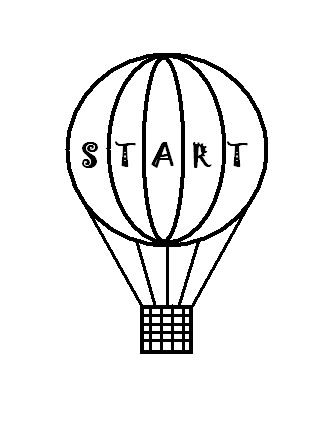 START verze č. 2(platnost od 01. 09. 2016)Základní škola DUKELSKÝCH HRDINŮ, KARLOVY VARY, MOSKEVSKÁ 25, příspěvková organizace 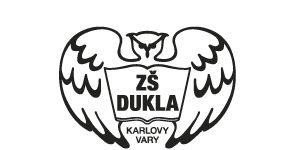 Identifikační údajeNázev vzdělávacího programu:	START - Školní vzdělávací program pro základní vzděláváníKód: 79 – 01 – C/01Název školy: Základní škola Dukelských hrdinů Karlovy Vary, Moskevská 25, příspěvková organizaceAdresa školy: Moskevská 1117/25 360 01 Karlovy Vary IČO:	70933766	IZO:	102088527	RED-IZO: 600067441	Ředitelka školy:	Mgr. Bc.  Eva DoušováKoordinátorky ŠVP: Mgr. Bc. Hana LejskováMgr. Miloslava ProcházkováKontakty:telefon:+420 353 226 984, +420775855597web: www.zsdukla.cze-mail: zsdukla@seznam.cze-mail: info@zsdukla.czZřizovatel školy:Název:   Město Karlovy VaryAdresa: Moskevská 2035/21               361 20 Karlovy VaryIČO: 254657Kontakty: telefon: 353 118 111	       www.mmkv.czPlatnost dokumentu:	Od 01. 09. 2016	............................................		Mgr. Bc. Eva Doušová	razítko školy	ředitel školy	Charakteristika školy Velikost a úplnost školyZákladní škola Dukelských hrdinů Karlovy Vary, Moskevská 25, příspěvková organizace, je úplná škola s devíti postupnými ročníky. Na prvním i druhém stupni jsou zpravidla dvě paralelní třídy v ročníku. Kapacita školy je stanovena na 500 žáků.Budova základní školy je situována v centru města, v těsné blízkosti autobusového a vlakového nádraží a zastávky městské autobusové hromadné dopravy. Jedná se o budovu s mnohaletou školní tradicí, neboť již od roku 1904 poskytuje žákům zázemí, vzdělání a dobrou přípravu pro život.Podmínky školyŠkola disponuje kmenovými učebnami pro každou třídu, odbornými učebnami pro chemii, fyziku, jazykovou učebnou pro výuku cizích jazyků, dvěma tělocvičnami a školním hřištěm. Ve škole je zřízena počítačová učebna s 28 pracovními místy, multimediální učebna s 30 počítačovými stanicemi, školní cvičná kuchyňka a školní dílna pro výuku praktických činností. Všechny třídy jsou vybaveny moderním školním nábytkem. Škola splňuje všechny hygienické a estetické požadavky. Žáci mají možnost o přestávkách využívat prostory chodeb pro volný pohyb, mohou využívat potravinového a nápojového automatu, který zaručuje dodržování pitného režimu žáků. Sociální zázemí splňuje všechny hygienické normy pro žáky a učitele. V přízemí školy jsou vybudovány prostory pro šatny žáků.Školní kuchyně zajišťuje přípravu a výdej obědů ve školní jídelně s možností výběru ze dvou jídel. Prostory školního stravování jsou náležitě vybavené a rovněž splňují přísné hygienické normy.Škola provozuje školní družinu pro žáky prvního stupně, školní klub pro žáky druhého stupně a nabízí žákům odpolední volnočasové aktivity formou kroužků (sportovních, výtvarných, cizojazyčných, nápravy řeči, informatiky a další). Zákonní zástupci mají možnost komunikovat se školou prostřednictvím programu „Bakalář“ (funguje jako žákovská knížka přes internet) a pomocí webových stránek, které poskytují informace ze života školy a kde jsou mj. zveřejňovány důležité školní dokumenty jako např. organizační zajištění příslušného školního roku, výroční zprávy školy, řády školy, měsíční plány školy a jídelníček školní jídelny a další.Škola má k dispozici i prostory pro pedagogické a nepedagogické pracovníky (ředitelnu, kancelář zástupkyně, sekretariát a kancelář ekonoma školy aj.). Kancelář výchovné poradkyně slouží nejenom pro práci výchovného poradce, ale i ke konzultacím zákonných zástupců s vyučujícími. Pedagogové mají možnost využívat moderně vybavené sborovny. Všechny kanceláře jsou vybaveny komunikační technikou, která umožňuje rychlý kontakt se zákonnými zástupci i širokou veřejností.Charakteristika pedagogického sboruVýuku žáků zajišťuje kvalifikovaný pedagogický sbor, který tvoří ředitelka školy, zástupkyně ředitelky, učitelé I. a II. stupně včetně 1 výchovné poradkyně, 1 koordinátora prevence sociálně-patologických jevů, 2 koordinátorek ŠVP, 1 koordinátora ICT, a vychovatelek školní družiny a školního klubu. Naše škola má rovněž k dispozici kvalifikované pedagogické asistentky, logopedickou asistentku, asistentku pro žáky se speciálními vzdělávacími potřebami pro nápravu SPU.Sbor je smíšený s většinovou převahou žen, věkově pestrý, od mladých pedagogů až po zkušené kolegy. Počet pedagogů odpovídá celostátním normativům.Vzdělávání pedagogů probíhá dle Dlouhodobého plánu personálního rozvoje pedagogických pracovníků. Většina vyučujících se pravidelně zúčastňuje celé řady kurzů a seminářů. Jedná se o školení zaměřená na reedukaci vývojových poruch – dyslexii, dysgrafii a dysortografii, na moderní trendy alternativního vzdělávacího procesu, projektové vyučování, výchovné problémy mládeže, prevenci šikany, informační technologie a její využívání ve školní praxi. Vyučující na I. i na II. stupni si průběžně doplňují jazykové vzdělání.  Dlouhodobé projekty Projekty dotvářejí obsah vzdělávacího procesu ročníků i celé školy. Příprava, realizace, výstupy a evaluace projektů zvyšují efektivitu vyučovacího procesu, motivují žáky a podporují spolupráci všech žáků a pedagogů. Žáci v těchto projektových aktivitách získávají velmi důležité poznatky z oblasti výuky a procvičují si týmovou spolupráci, která mimo jiné vede k zlepšování vztahů ve třídním kolektivu. Projekty procházejí napříč vzdělávacími oblastmi a umožňují propojení vzdělávacích obsahů oborů. Přispívají ke komplexnosti vzdělávání žáků a pozitivně ovlivňují proces utváření a rozvíjení klíčových kompetencí žáků. Prostřednictvím projektů žáci dostávají možnost utvářet si integrovaný pohled na danou problematiku a uplatňovat širší spektrum dovedností.  Rozšíření nabídky žákovských aktivit a též zlepšení vybavení novým moderním technickým zařízením nám umožňuje realizace projektů MŠMT, Evropské unie aj.Spolupráce se zákonnými zástupci a dalšími sociálními partneryInformovanost zákonných zástupců o plánování, průběhu a výsledcích vzdělávání žákůZákonní zástupci jsou o průběhu vzdělávání žáků informováni průběžně na třídních schůzkách nebo při konzultacích s jednotlivými vyučujícími. Pro žáky a zákonné zástupce je zřízena elektronická žákovská knížka, jejíž výhodou je možnost komunikace s vyučujícím a okamžitá kontrola známek přes internetové připojení. Dobrá spolupráce se zákonnými zástupci je jedním z hlavních cílů školy a má na naší škole dobrou a dlouholetou tradici. Velmi podstatné pro správnou realizaci školního vzdělávacího programu je vtažení rodičů do procesu vzdělávání svých dětí.Zákonní zástupci mají možnost využívání poradenských služeb z oblasti výchovy a vzdělávání žáků. Tyto služby jsou poskytovány kvalifikovaným výchovnou poradkyní, která je zároveň metodikem primární prevence. Výsledky této spolupráce se pozitivně odrážejí ve výuce a chování žáků.Školská radaŠkolská rada byla ustanovena 30. 11. 2005 jako pětičlenný orgán zástupců nezletilých žáků, pedagogických pracovníků školy a zástupců zřizovatele. Zájmem vedení školy i všech jejich pracovníků je, aby obě strany úzce spolupracovaly a napomáhaly tak budovat otevřené a pozitivní vztahy s širokou veřejností.Partneři školyJsme školou úzce spolupracující s několika institucemi a osobnostmi, které podporují rozvoj školy, vzdělávací program a jeho evaluaci. Patří mezi ně celá řada státních institucí, partnerských škol, ale i neziskových organizací. Někteří partneři poskytují škole poradenskou činnost, s jinými se společně se podílíme na projektech, jejichž cílem je doplnit a obohatit probíranou látku poutavou formou. Projekty umožňují žákům ověřit si znalosti či vyzkoušet některé činnosti přímo v praxi. Tyto programy mohou být realizovány jak v prostorách školy, tak v zajímavém prostředí konkrétních partnerů, a to formou návštěv, besed, přednášek, interaktivních programů, exkurzí, workshopů atd. Mezi partnery školy patří: Krajské muzeum Karlovy VaryZámecký vrch 463/22360 01 Karlovy VaryMěstská policie Karlovy VaryMoskevská 913/34360 01 Karlovy VaryPedagogicko psychologická poradnaLidická 590/38360 01 Karlovy VaryKrajská knihovna Karlovy VaryZávodní 378/84360 06 Karlovy Vary - DvoryÚřad práce Karlovy VaryZávodní 385/98360 01 Karlovy VarySpeciálně pedagogické centrumVančurova 83Karlovy Vary – Stará RoleZřizovatelMagistrát města Karlovy VaryMoskevská 21360 20 Karlovy VaryČeská školní inspekceKollárova 552/15Karlovy vary – DrahoviceKrajský úřad Karlovarského krajeZávodní 353/88Karlovy Vary – DvorySvět záchranářů (Dětské dopravní hřiště)Západní 1822Karlovy VaryAsociace „Záchranný kruh“5. května 155/8360 01 Karlovy VaryGalerie umění Karlovy VaryGoethova stezka 6360 01 Karlovy VaryInteraktivní galerie Becherova vilaKrále Jiřího 1196/9306 01 Karlovy VaryStřední průmyslová škola OstrovKlínovecká 1197363 01 OstrovHvězdárna a radioklub lázeňského města Karlovy Vary o.p.s.K Letišti 144, P. O. Box 175360 01 Karlovy VaryStředisko výchovné péčeMyslbekova 4360 01 Karlovy VaryMateřská škola "Studánka"Krymská 10, 360 01 Karlovy Vary – TuhniceMateřská škola „Zdravá mateřská škola“Krymská 12, 360 01 Karlovy Vary - TuhniceCharakteristika školního vzdělávacího programuPojetí školního vzdělávacího programu (zaměření školy)Základní vzdělávání musí být užitečnou službou občanům a má reflektovat i jejich očekávání a individuální potřeby. Takového cíle nelze dosáhnout, aniž by se změnilo tradiční chápání funkcí školy. Posláním školy v takovém případě nemůže být pouhé zprostředkování sumy vědomostí a zkoušení žáků z faktografických přehledů. V našem pojetí je škola místem, které žáky motivuje a podporuje k aktivnímu učení. A to nikoli encyklopedickým vědomostem, ale pro život důležitým kompetencím učit se, řešit problémy a sociálním dovednostem. Charakter práce pak má v dětech mimo jiné podporovat pocit bezpečí, možnost pozitivního prožívání, získání zdravého sebevědomí, rozvíjení kritického myšlení a schopnost sebehodnocení. Takto formulovaný obecný koncepční záměr školního vzdělávacího programu vychází z přesvědčení, že kvalita vzdělávací služby školy nemá být primárně posuzována podle tradičně chápaných tzv. vzdělávacích výsledků. Za tyto výsledky bývají nezřídka považovány pouhé faktografické znalosti žáků zjišťované testováním.Naší prvořadou ambicí je proměnit školu v prostředí, kde se dětem s velmi různorodými vzdělávacími potřebami dostává nejen kvalitní a kvalifikované vzdělávací péče, ale kde se současně cítí bezpečně a spokojeně. Škola je otevřená všem žákům, včetně žáků se speciálními vzdělávacími potřebami, žáků s podpůrnými opatřeními a žáků nadaných i s mimořádným nadáním. O podobnou proměnu školy se pokoušíme společně se zákonnými zástupci našich žáků a odborníky z  pedagogické veřejnosti. Připojujeme se ke vzdělávacím trendům v Evropě a chceme rozvíjet u žáků kompetence, které jsou nezbytné pro život v Evropě v 21. století.  V rámci procesu vzdělávání se věnujeme mimo jiné následujícím kompetencím:Učení Být schopen vzít v úvahu zkušenost, dávat věci do souvislostí, organizovat svůj učební proces, být schopen řešit problémy, být zodpovědný za své učení.ObjevováníZískávat informace z různých zdrojů a posoudit jejich věrohodnost, zvažovat různé zdroje dat, radit se s lidmi ze svého okolí, konzultovat s experty, vytvářet a pořádat dokumentaci. Myšlení a uvažováníChápat kontinuitu minulosti a současnosti, nahlížet aspekty rozvoje společnosti kriticky, být schopen se vyrovnávat s nejistotou a komplexností situace, účastnit se diskusí a vyjadřovat vlastní názor, vnímat politický a ekonomický kontext při vzdělávání a práci, hodnotit sociální chování související se zdravím, životním prostředím, vnímat hodnoty umění, literatury atd.KomunikaceRozumět a domluvit se, číst a psát ve více jazycích, být schopen prezentovat, mluvit na veřejnosti, obhajovat a argumentovat vlastní názor, naslouchat a brát v úvahu názory druhých, vyjadřovat se písemnou formou, rozumět grafům, diagramům a tabulkám.KooperaceBýt schopen spolupráce a práce v týmu, činit rozhodnutí, řešit konflikty, posuzovat a hodnotit, navazovat a udržovat kontakty.PráceVytvářet projekty, brát na sebe zodpovědnost, přispívat k práci skupiny a společnosti, organizovat svou vlastní práci, projevovat solidaritu.AdaptaceVyužívat informační a komunikační techniky, být flexibilní při rychlých změnách, nalézat nová řešení, být houževnatý v případě obtíží.Hlavní a dílčí cíle vzdělávacího programuŠkolní vzdělávací program „START“ klade hlavní důraz na komunikaci, kooperaci a práci s informacemi. Základem programu naší školy je přechod od školy transmisivního typu ke škole typu konstruktivního. Chceme, aby absolvování tohoto vzdělávacího programu bylo pro žáka dobrým startem do života, stabilní základnou, kterou lze rozvíjet, rozšiřovat a budovat po celý život.Umožnit žákům osvojit si strategie a motivovat je pro celoživotní učení. Podpora žáků k učení se:Vybírat si a využívat vhodné způsoby, metody a strategie pro aktivní a efektivní učení, vyhledávat a třídit informace a na základě jejich pochopení, propojení a systematizace je efektivně využívat v procesu učení a v praktickém životě,využívat informační a komunikační prostředky a technologie.Podněcovat k tvořivému myšlení, logickému uvažování a ke schopnosti řešit problémy. Podpora žáků k učení se:Samostatně pozorovat a experimentovat, získané výsledky porovnávat, kriticky posuzovat a vyvozovat z nich závěry pro využití v budoucnosti,uvádět věci a znalosti do souvislostí a na základě toho si vytvářet komplexnější pohled na přírodní a společenské jevy,volit vhodné způsoby řešení úkolů, sledovat vlastní pokrok při zdolávání problémů, aplikovat osvědčené postupy při řešení obdobných nebo nových úkolů a situací.Vést žáky k všestranné, účinné a otevřené komunikaci.Podpora žáků k učení se:Formulovat a vyjadřovat své myšlenky a názory v logickém sledu, výstižně, souvisle a kultivovaně v písemném i ústním projevu,naslouchat jiným a porozumět jim, obhajovat vlastní názor vhodnou a kultivovanou argumentací.Rozvíjet u žáků schopnost spolupracovat a respektovat práci a úspěchy vlastní i druhých.Podpora žáků k učení se:Spolupracovat ve skupině při řešení daného úkolu, podílet se na vytváření pravidel práce v týmu a na utváření příjemné atmosféry v týmu, aktivně přispívat k diskusi, umět v diskusi obhajovat vlastní názor, ale i respektovat zkušenosti a názory jiných.Připravovat žáky k tomu, aby se projevovali jako svébytné, svobodné a zodpovědné osobnosti, uplatňovali svá práva a plnili své povinnosti.Podpora žáků k učení se:Mít zdravé sebevědomé vystupování, pozitivní představu o sobě samém, ale současně schopnost vcítit se do situací ostatních a respektovat jejich přesvědčení nebo názory,řešit praktické problémy a životní situace na základě pochopení principů, jimiž se společnost řídí, znát svá práva i povinnosti,schopnosti hodnotit výsledky vlastní činnosti i činnosti jiných.Vytvářet u žáků potřebu projevovat pozitivní city v chování, jednání a v prožívání životních situací; rozvíjet vnímavost a citlivé vztahy k lidem, prostředí i k přírodě.Podpora žáků k učení se:Schopnosti ochrany životního prostředí i ochrany kulturních a společenských hodnot,vcítit se do situací ostatních a respektovat jejich přesvědčení nebo názory.Učit žáky aktivně rozvíjet a chránit fyzické, duševní i sociální zdraví a být za ně odpovědný.Podpora žáků k učení se:Schopnosti ochrany vlastního zdraví i zdraví ostatních,používat bezpečně materiály, nástroje a vybavení, dodržovat dohodnutá pravidla, povinnosti a závazky, rozhodovat se správně, zodpovědně a s ohledem na své zdraví i zdraví jiných, dle svých možností poskytnout účinnou pomoc v situacích ohrožujících život a zdraví.Vést žáky k toleranci a ohleduplnosti k jiným lidem, jejich kulturám a duchovním hodnotám, učit je žít společně s ostatními lidmi.Podpora žáků k učení se:Vnímat kulturní i historické dědictví jako významný fenomén,být vnímavý k tradicím a kulturním hodnotám jiných. Pomáhat žákům poznávat a rozvíjet vlastní schopností v souladu s reálnými možnostmi a uplatňovat je spolu s osvojenými vědomostmi a dovednostmi při rozhodování o vlastní životní a profesní orientaci.Podpora žáků k učení se:Využívat znalosti a zkušenosti získané v jednotlivých vzdělávacích oblastech v zájmu vlastního rozvoje i své přípravy na budoucnost,rozvíjet své podnikatelské myšlení, orientovat se v základních aktivitách potřebných k uskutečnění podnikatelského záměru, chápat podstatu, cíl a riziko podnikání.Výchovné a vzdělávací strategieK tomu, aby škola zajistila rozvoj klíčových kompetencí žáků, uplatňuje tyto společné postupy:Využívání různých zdrojů informací,
kompetence k učení, k řešení problémů, komunikativní např.učitelé učí žáky pracovat s různými zdroji informací (tištěnými, elektronickými, apod.)žáci mají k dispozici školní knihovnu a mohou využívat školní počítače s připojením na internet i mimo výuku.Využívání nových vyučovacích metod a organizačních forem výuky, při kterých jsou vytvářeny vhodné podmínky pro rozvíjení klíčových kompetencí žáků (moderní pedagogické trendy, skupinová práce, dialog, projekty, integrace výukových oblastí atd.), kompetence komunikativní, sociální a personální, občanské, pracovní např.:škola organizuje tematicky zaměřené projekty a exkurze, kde si žáci ověřují využitelnost školních poznatků v praxi.Spolupráce s rodiči a dalšími institucemi – školní rada, obec, fakulty, pedagogicko-psychologická poradna, občanská sdružení atd.kompetence k řešení problémů, komunikativní, sociální a personální, občanské, pracovní např.:žáci se účastní veřejných odborných i kulturních akcí, na kterých aktivně vystupují se svými příspěvky.Proměna klimatu školy (tvůrčí, partnerská komunikace mezi učitelem a žákem, týmová práce, bezpečnost, tolerance k odlišnostem). kompetence k řešení problémů, komunikativní, sociální a personální, občanské, pracovní. Strategie naplňování klíčových kompetencíV celkovém pojetí vzdělávání na naší škole jsou převážně uplatňovány takové formy a metody práce s žáky, aby docházelo k rozvoji osobnosti jako celku, tudíž i kombinovaně k rozvoji všech klíčových kompetencí. Naplňování jednotlivých klíčových kompetencí ve vzdělávacím procesu žáků je možno izolovaně popsat následujícím způsobem.Kompetence k řešení problémů rozvíjíme zejména učením v souvislostech, to znamená, že neučíme izolovaná data jednotlivých oborů, ale u dětí vytváříme ucelený obraz světa. Žákům jsou předkládány takové úkoly, jejichž řešení vyžaduje znalosti z více oborů lidské činnosti resp. vzdělávacích oblastí a tudíž i více přístupů k řešení. Tyto kompetence rozvíjíme také využíváním co největšího množství zdrojů informací – prací s knihou, internetem, praktickými pokusy, vlastním výzkumem žáků. Kompetence k učení rozvíjíme individuálně podle dané situace u každého žáka. Hlavními strategiemi jsou kooperativní učení, práce s chybou a rozvoj sebehodnocení žáků.Kompetence komunikativní rozvíjíme vytvářením dostatečného prostoru pro vyjadřování žáků při zpracovávání třídních a školních projektů z nejrůznějších oblastí a jejich výstupů.Kompetence sociální a personální budujeme formami sociálního učení. Snažíme se děti zapojit do organizace činnosti třídy a školy. V rámci skupinového vyučování žáci přejímají různé role. Kompetence občanské rozvíjíme hlavně učením sociálním, metodami sebepoznávání a seznamováním žáků s jejich právy, odpovědností a povinnostmi. Žáci jsou vedeni k tomu, aby respektovali národní, kulturní a historické tradice. Kompetence pracovní u žáků rozvíjíme opět formou projektové činnosti, skupinové a individuální práce. Důležitou cestou k uvědomění si důležitosti znalostí pracovních postupů a dovedností, používat pracovní nástroje v nejširším smyslu, je hodnocení a sebehodnocení všech činností, které žáci provádějí. Zabezpečení výuky žáků se speciálními vzdělávacími potřebamiŠkola je otevřená žákům se speciálními vzdělávacími potřebami, žákům s podpůrnými opatřeními, žákům nadaným i žákům s mimořádným nadáním.  Na základě diagnostiky školského poradenského zařízení (ŠPZ) jsou konzultovány, plánovány a využívány vhodné metody a organizační postupy výuky. Žáci s podpůrnými opatřeními i žáci nadaní a mimořádně nadaní jsou integrováni v rámci běžných tříd. Na základě odborného posudku poradenského pracoviště třídní učitel a další pedagogičtí pracovníci, ve spolupráci se zákonnými zástupci žáka, vytváří a realizují individuální vzdělávací plán (IVP). Struktura IVP vychází z platné právní úpravy, je doplněna v případě potřeby dohodou o formě podílu žáka a spolupráce se zákonnými zástupci.Zodpovědné osoby a jejich role v systému péče o žáky se speciálními vzdělávacími potřebami:Hlavním úkolem školního poradenského pracoviště je poskytovat péči všem žákům školy, a to jak žákům se specifickými vzdělávacími potřebami, tak žákům nadaným a žákům s mimořádným nadáním. Cílem je vytvářet a postupně rozvíjet klíčové kompetence každého jedince, nabízet nejschopnějším žákům možnosti realizace odpovídající úrovni jejich nadání, i podporovat žáky méně nadané a rozvíjet postupně jejich kompetence.Školní poradenské pracoviště naší školy řídí výchovná poradkyně, která koordinuje činnost třídních učitelů, učitelů ostatních předmětů, asistentů pedagogů a asistentky pro nápravy SPU a je též pedagogickým pracovníkem, který je pověřen spoluprací se školským poradenským zařízením.Zabezpečení výuky žáků s přiznanými podpůrnými opatřeními prvního až pátého stupně.Škola je otevřená žákům se zdravotním postižením, zdravotním znevýhodněním i sociálním znevýhodněním. Žákem se speciálními vzdělávacími potřebami je žák, který k naplnění svých vzdělávacích možností nebo k uplatnění a užívání svých práv na rovnoprávném základě s ostatními potřebuje poskytnutí podpůrných opatření. Podpůrná opatření se podle organizační, pedagogické a finanční náročnosti člení do pěti stupňů.Při plánování a realizaci vzdělávání žáků s přiznanými podpůrnými opatřeními je třeba mít na zřeteli fakt, že se žáci ve svých individuálních vzdělávacích potřebách a možnostech liší. Účelem podpory vzdělávání těchto žáků je plné zapojení a maximální využití vzdělávacího potenciálu každého žáka s ohledem na jeho individuální možnosti a schopnosti.Výchovná poradkyně ve spolupráci s třídním učitelem či ostatními pedagogy školy se snaží detekovat obtíže výchovného i výukového charakteru žáků již v zárodku a snaží se hledat možná řešení problémů. V případě výukových potíží je to především včasné rozpoznání specifických poruch učení, které provádí výchovná poradkyně v součinnosti s třídním učitelem. Při vzdělávání žáků je třeba zohledňovat jejich specifika: problémy v učení – čtení, psaní, počítání; nepřesné vnímání času; obtížné rozlišování podstatného a podružného; neschopnost pracovat s abstrakcí; snížená možnost učit se na základě zkušenosti, pracovat se změnou; problémy s technikou učení; problémy s porozuměním významu slov; krátkodobá paměť neumožňující dobré fungování pracovní paměti, malá představivost; nedostatečná jazyková způsobilost, nižší schopnost číst a pamatovat si čtené, řešit problémy a vnímat souvislosti.Následují konzultace se zákonnými zástupci jednotlivých žáků, kdy se stanoví vhodné metody a formy práce žáka ve škole a specificky zaměřené procvičování na doma. S učiteli jsou probírány momentální možnosti dítěte, vhodná forma zjišťování dovedností, znalostí a hodnocení výkonu žáka. Podpůrná opatření prvního stupně uplatňuje škola i bez doporučení školského poradenského zařízení na základě plánu pedagogické podpory. Škola identifikuje speciální vzdělávací potřeby žáka, navrhuje podpůrná opatření v 1. stupni podpory, realizuje podpůrná opatření v 1. stupni podpory a vyhodnocuje podpůrná opatření. Plán pedagogické podpory (PLPP) sestavuje třídní učitel nebo učitel konkrétního vyučovacího předmětu za pomoci výchovného poradce. PLPP má písemnou podobu a je určen pro práci daných vyučujících s konkrétním žákem. Před jeho zpracováním budou probíhat rozhovory s jednotlivými vyučujícími, s cílem stanovení např. metod práce s žákem, způsobů kontroly osvojení znalostí a dovedností. Výchovný poradce stanoví termín přípravy PLPP a organizuje společné schůzky s rodiči, pedagogy, vedením školy i žákem samotným. Plán stručně popisuje, kde má žák problémy, co se v postupech práce změní a jak se to promítne do metod práce, organizace vzdělávání žáka i jeho hodnocení. Podle ŠVP se uskutečňuje vzdělávání všech žáků školy. Pro žáky s přiznanými podpůrnými opatřeními prvního stupně je ŠVP podkladem pro zpracování PLPP.V případě, že škola zjistí, že tato podpůrná opatření stačí k naplnění speciálních vzdělávacích potřeb žáka, bude je dále používat do té doby, po kterou jsou efektivní (může to trvat celou školní docházku…). V případě, že nejpozději po šesti měsících škola zjistí, že podpůrná opatření, která realizuje, nestačí a nenastalo očekávané zlepšení ve výkonech (chování, projevech…) žáka, bude kontaktovat prostřednictvím zákonného zástupce školské poradenské zařízení. Pro tento případ zpracuje škola (třídní učitel ve spolupráci s výchovnou poradkyní) zprávu o poskytnuté pedagogické podpoře, ve které jasně uvede: jaký problém ve vzdělávání žáka nastal, jaká podpůrná opatření byla uplatňována, jak jsou vyhodnocena. Školské poradenské zařízení provede diagnostiku žáka a na jejím základě stanoví: zda je v kompetenci školy pokračovat v uplatňování podpůrných opatření 1. stupně (mohou být navržena jiná opatření z tohoto stupně), zda jsou speciální vzdělávací potřeby žáka natolik závažné, že je třeba využít podpůrných opatření z vyšších stupňů podpory (druhého až pátého stupně podpory).Podpůrná opatření druhého až pátého stupně lze uplatnit pouze s doporučením ŠPZ (pedagogicko psychologické poradny, speciálně-pedagogického centra). Školské poradenské zařízení identifikuje speciální vzdělávací potřeby žáka, navrhne podpůrná opatření ve 2. až 5. stupni podpory, spolupracuje se školou (metodicky vede) při jejich realizaci, vyhodnocuje efektivitu navržených a poskytovaných podpůrných opatření. V případě, že ŠPZ doporučí vypracování Individuálního vzdělávacího plánu (IVP), podávají zákonní zástupci žádost o jeho vytvoření řediteli školy. Práce na sestavní IVP jsou zahájeny okamžitě po obdržení doporučení školského poradenského zařízení. IVP je sestaven nejpozději do jednoho měsíce od obdržení doporučení školského poradenského zařízení. Součástí IVP je termín vyhodnocení naplňování IVP a může též obsahovat i termín průběžného hodnocení IVP, je-li to účelné. IVP sestavuje třídní učitel ve spolupráci s učiteli vyučovacích předmětů a výchovnou poradkyní, zákonní zástupci se s ním seznámí a pak svým podpisem potvrdí jeho plnění. Pro žáky s přiznanými podpůrnými opatřeními druhého stupně je ŠVP podkladem pro tvorbu IVP. IVP může být během roku  upravován podle potřeb žáka. V případě podpůrného opatření spočívajícího v úpravě očekávaných výstupů pro žáky od třetího stupně podpory, bude pro tvorbu IVP využívána minimální doporučená úroveň pro úpravy očekávaných výstupů v rámci podpůrných opatření stanovená v RVP ZV.  Minimální doporučenou úroveň, která je stanovena v ŠVP ZV Start pro 3., 5. a 9. ročník, rozpracuje třídní učitel či učitel konkrétního vyučovacího předmětu na základě doporučení školského poradenského zařízení pro konkrétní ročník v IVP žáka s přiznaným podpůrným opatřením.Specifikace provádění podpůrných opatřeníUplatnění zdravotních hledisek a respektování individuality a potřeb žáka,respektování odlišných stylů učení jednotlivých žáků,uplatňování principu diferenciace a individualizace vzdělávacího procesu při organizaci činností, při stanovování obsahu, forem i metod výuky, které umožní častější kontrolu a poskytování zpětné vazby žákovi,respektování pracovního tempa žáků a poskytování dostatečného času k zvládnutí úkolů,střídání forem a činností během výuky,využívání skupinové výuky,postupný přechod k systému kooperativní výuky,v případě doporučení může být pro žáka vložena do vyučovací hodiny krátká přestávka,zohlednění druhu, stupně a míry postižení nebo znevýhodnění při hodnocení výsledků vzdělávání,provádění potřebných změn, případně úprav školního prostředí,spolupráce se zákonnými zástupci žáka, školskými poradenskými zařízeními a odbornými pracovníky školního poradenského pracoviště, v případě potřeby spolupráce s odborníky z jiných resortů (zejména při tvorbě individuálních vzdělávacích plánů),podpora nadání a talentu žáků vytvářením vhodné vzdělávací nabídky,úprava a formulování očekávaných výstupů vzdělávacích oborů v jednotlivých obdobích tak, aby byly pro tyto žáky z hlediska jejich možností  reálné a splnitelné, a těmto výstupům přizpůsobit i výběr učiva,umožnění – pokud zdravotní stav žáka (žáků) objektivně neumožňuje realizaci vzdělávacího obsahu některého vzdělávacího oboru ŠVP nebo jeho části – nahrazení příslušného vzdělávacího obsahu nebo jeho části příbuzným, případně jiným vzdělávacím obsahem, který lépe vyhovuje jeho (jejich) vzdělávacím možnostem,pravidelné a systematické doučování ve škole, podpora přípravy na školu v rodině, umožnění v případě potřeby, v souladu s právními předpisy, působení asistenta pedagoga ve třídě nebo studijní skupině.Zabezpečení výuky žáků nadaných a mimořádně nadanýchŠkola vyhledává a rozvíjí talent, nadání a mimořádné nadání žáků. Při zjišťování nadání a mimořádného nadání žáků spolupracuje s poradenským pracovištěm a na základě závěrů odborného vyšetření sestavuje a realizuje IVP se strukturou dle právní úpravy. Mimořádně nadaní žáci mohou být přeřazeni do vyššího ročníku na základě komisionální zkoušky. V rámci výuky je zařazována práce v diferencovaných skupinách podle nadání žáka. Pro nadaného žáka učitel připravuje a zadává školní práci, která odpovídá a rozvíjí úroveň jeho dovedností v oblasti jeho nadání.Pro rozpoznávání a rozvíjení mimořádného nadání má základní vzdělávání zcela zásadní význam. Především jde o etapu vzdělávání, kterou prochází celá populace žáků, zároveň jde o období, které je dostatečně dlouhé pro systematické sledování žáků, pro rozpoznávání jejich nadání, pro vhodnou motivaci a rozvoj jejich nadání i pro možnost jejich uplatnění v konkrétních činnostech. Tito žáci potřebují specifickou péči a pomoc ze strany školy i rodiny, především při stimulaci a vytváření vhodných podmínek.Identifikace mimořádného nadání je dlouhodobý proces. Uplatňují se při něm metody pedagogické, psychologické, pedagogicko-psychologické i laické. Jde především o pozorování žáků ve školní práci, rozbor výsledků práce žáka a portfolia žáka, hodnocení testů a úloh, rozhovory se žákem a jeho zákonnými zástupci. Především u žáků do 9 let je náročné jednoznačně stanovit, zda se jedná o mimořádné nadání, nebo o nerovnoměrný (zrychlený) vývoj, který se postupně může vyrovnávat s věkovou normou a ve výsledku se může pohybovat v pásmu lepšího průměru.Vzdělávání žáků nadaných a mimořádně nadanýchIndividuální vzdělávací plán nadaného a mimořádně nadaného žáka sestavuje třídní učitel ve spolupráci s výchovnou poradkyní a učiteli vyučovacích předmětů, ve kterých se projevuje mimořádné nadání žáka a též se školským poradenským zařízením. IVP nadaného a mimořádně nadaného žáka má písemnou podobu a při jeho sestavování spolupracuje třídní učitel se zákonnými zástupci žáka. Při sestavování IVP vycházíme z obsahu IVP stanoveného v souladu s platnými právními předpisy. Práce na sestavení IVP jsou zahájeny okamžitě po obdržení doporučení školského poradenského zařízení. IVP je vytvořen nejpozději do jednoho měsíce od obdržení doporučení školského poradenského zařízení. Součástí IVP je termín vyhodnocení naplňování IVP a může též obsahovat termín průběžného hodnocení IVP, je-li to účelné. IVP může být zpracován i na kratší období než je školní rok. IVP může být upravován a doplňován v průběhu školního roku.Výchovná poradkyně zajistí informovaný souhlas zákonného zástupce žáka, bez kterého nemůže být IVP prováděn. Výchovná poradkyně po podpisu IVP zákonným zástupcem žáka zaznamená informace o zahájení poskytovaných podpůrných opatření podle IVP do školní matriky.Zodpovědné osoby a jejich role v systému péče o nadané a mimořádně nadané žáky:
Školní poradenské pracoviště naší školy řídí výchovná poradkyně, která koordinuje činnost třídních učitelů, učitelů vyučovacích předmětů a je pověřena spoluprací se školským poradenským zařízením v rámci péče o nadané a mimořádně nadané žáky. Specifika mimořádně nadaných žáků:žák svými znalostmi přesahuje stanovené požadavky,problematický přístup k pravidlům školní práce,tendence k vytváření vlastních pravidel,sklon k perfekcionismu a s tím související způsob komunikace s učiteli, který může být i kontroverzní,vlastní pracovní tempo,vytváření vlastních postupů řešení úloh, které umožňují kreativitu,malá ochota ke spolupráci v kolektivu,rychlá orientace v učebních postupech,záliba v řešení problémových úloh zvláště ve spojitosti s vysokými schopnostmi oboru; přeceňování svých schopností u žáků s pohybovým nadáním,kvalitní koncentrace, dobrá paměť, hledání a nacházení kreativních postupů,vhled do vlastního učení,zvýšená motivace k rozšiřování základního učiva do hloubky, především ve vyučovacích předmětech, které reprezentují nadání dítěte,potřeba projevení a uplatnění znalostí a dovedností ve školním prostředí.Při vzdělávání nadaných a mimořádně nadaných žáků by měl způsob výuky žáků vycházet důsledně z principů individualizace a vnitřní diferenciace.Specifikace provádění podpůrných opatření pro nadané a mimořádně nadané žáky Předčasný nástup dítěte ke školní docházce,individuální vzdělávací plány,doplnění, rozšíření a prohloubení vzdělávacího obsahu,zadávání specifických úkolů,zapojení do samostatných a rozsáhlejších prací a projektů,vnitřní diferenciace žáků v některých předmětech,vzdělávání skupiny mimořádně nadaných žáků v jednom či více vyučovacích předmětech,účast žáka na výuce jednoho nebo více vyučovacích předmětů ve vyšších ročnících,občasné (dočasné) vytváření skupin pro vybrané předměty s otevřenou možností volby na straně žáka,příprava a účast na soutěžích včetně celostátních a mezinárodních kol,možnost přeřazení do vyššího ročníku na základě komisionální zkoušky.Profil absolventaŽák by mělZvládnout základní učivo definované v ŠVP ZV START tak, aby je mohl v běžném životě využívat, samostatně myslet a pohotově se rozhodovat,samostatně řešit zadané úkoly a samostatně získávat informace potřebné ke splnění zadaného úkolu, při získávání informací umět pracovat s textem, mluveným slovem, elektronickými nosiči dat, s internetem, osvojit si pohotový a kultivovaný ústní a písemný projev v mateřském jazyce, pochopit historii našeho státu v kontextu světových dějin, vytvořit si základní mravní a estetické postoje své osobnosti, pochopit základy analýzy společenských jevů a problémů, na základě vlastního hodnotového žebříčku vytvořit jasné názory a postoje, ovládat znalosti informačních technologií na odpovídající úrovni,rozvíjet vlastní schopnosti v souladu s reálnými možnostmi a uplatňovat je spolu s osvojenými vědomostmi a dovednostmi při rozhodování o vlastní životní a profesní orientaci.Začlenění průřezových tématPrůřezová témata reprezentují ve vzdělávacím programu okruhy aktuálních problémů současného světa a jsou nedílnou součástí základního vzdělávání.Tematické okruhy všech průřezových témat procházejí napříč vzdělávacími oblastmi a umožňují propojení vzdělávacích oborů. Začlenění jednotlivých průřezových témat je uvedeno v kapitole 3.6.1 Začlenění průřezových témat do ročníků a předmětů. Některá z průřezových témat jsou integrována do vyučovacích předmětů a realizována formou projektů, ve kterých musí žáci používat znalosti a dovednosti z různých vzdělávacích oborů. Přehled aktuálních projektů v jednotlivých ročnících (zvolená forma, časová dotace a výsledný produkt) je zpracován v kapitole 3.6.2 Realizace průřezových témat ŠVP. Osobnostní a sociální výchovaOsobnostní rozvojRozvoj schopnosti poznáváníSebepoznání a sebepojetíSeberegulace a sebeorganizacePsychohygienaKreativitaSociální rozvojPoznávání lidíMezilidské vztahyKomunikaceKooperace a kompeticeMorální rozvojŘešení problémů a rozhodovací dovednostiHodnoty, postoje, praktická etikaVýchova demokratického občanaObčanská společnost a školaObčan, občanská společnost a státFormy participace občanů v politickém životěPrincipy demokracie jako formy vlády a způsobu rozhodováníVýchova k myšlení v evropských a globálních souvislostechEvropa a svět nás zajímáObjevujeme Evropu a světJsme EvropanéMultikulturní výchovaKulturní diferenceLidské vztahyEtnický původMultikulturalitaPrincip sociálního smíru a solidarityEnvironmentální výchovaEkosystémyZákladní podmínky životaLidské aktivity a problémy životního prostředíVztah člověka k prostředíMediální výchovaKritické čtení a vnímání mediálních sděleníInterpretace vztahu mediálních sdělení a realityStavba mediálních sděleníVnímání autora mediálních sděleníFungování a vliv médií ve společnostiTvorba mediálního sděleníPráce v realizačním týmu Začlenění průřezových témat do ročníků a předmětůUčební plánI. stupeňII. stupeňII. stupeňPoznámky k učebnímu plánuNa I. stupni jsme využili 16 disponibilních hodin k posílení Českého jazyka v 1., 2., 3., 4. a 5. ročníku (celkem 9 disponibilních hodin), Matematiky v 2., 3., 4., a 5. ročníku (celkem 4 disponibilní hodiny), Výtvarné výchovy ve  3. ročníku (celkem 2 disponibilní hodiny). Vyučovací předmět Vlastivěda jsme ve 4. ročníku posílili o 1 disponibilní hodinu, neboť je nezbytné, aby žáci postupně získali základní zeměpisný přehled o České republice, seznámili se s významnými etapami našich národních dějin, chápali historické a zeměpisné pojmy v souvislostech, využívali informace z různých zdrojů, naučili se samostatně vyhledávat a třídit. Na II. stupni jsme využili 18 disponibilních hodin rovněž s ohledem na posílení klíčových kompetencí žáka. Dvě hodiny z celkového množství disponibilních hodin jsme použili na navýšení časové dotace předmětu Český jazyk v 6. a 7. ročníku. V Matematice jsme přidali celkem 2 disponibilní hodiny, a to v 6. a 9. ročníku. Předmět Informatika jsme rozšířili o 2 disponibilní hodiny, a to jednou hodinou v 8. ročníku a jednou hodinou v 9. ročníku. Rovněž jednou hodinou jsme posílili výuku Dějepisu v 6. ročníku. Celkem 6 disponibilních hodin jsme vyčlenili pro vzdělávací oblast Člověk a příroda, pro předmět Fyzika v 7. ročníku (1 disponibilní hodina), pro Chemii v 8. ročníku (1 disponibilní hodina), pro Přírodopis v 6. a 8. ročníku (celkem 2 disponibilní hodiny) a pro Zeměpis v 7. a 9. ročníku (celkem 2 disponibilní hodiny). Nedílnou součástí rozvoje mladého člověka je výchova ke zdraví, která přináší základní poznání o člověku v souvislosti s preventivní ochranou jeho zdraví. Proto jsme zařadili 2 disponibilní hodiny ve prospěch předmětu Výchova ke zdraví v 8. a 9. ročníku. Z důvodu upevňování pracovních kompetencí a s ohledem na výběr budoucího povolání došlo k navýšení časové dotace v předmětu Praktické činnosti v 7. a 8. ročníku (celkem 2 disponibilní hodin) a v předmětu Svět práce v 9. ročníku o 1 disponibilní hodinu. Učební osnovyJazyk a jazyková komunikaceCharakteristika vzdělávací oblastiVzdělávací oblast Jazyk a jazyková komunikace zaujímá stěžejní postavení ve výchovně vzdělávacím procesu. Jazyková výuka, jejímž cílem je zejména podpora rozvoje komunikačních kompetencí, vybavuje žáka takovými znalostmi a dovednostmi, které mu umožňují správně vnímat různá jazyková sdělení, rozumět jim, vhodně se vyjadřovat a účinně uplatňovat i prosazovat výsledky svého poznávání. Obsah vzdělávací oblasti Jazyk a jazyková komunikace se realizuje ve vzdělávacích oborech Český jazyk a literatura, Cizí jazyk a Další cizí jazyk. Kultivace jazykových dovedností a jejich využívání je nedílnou součástí všech vzdělávacích oblastí.Dovednosti získané ve vzdělávacím oboru Český jazyk a literatura jsou potřebné nejen pro kvalitní jazykové vzdělání, ale jsou důležité i pro úspěšné osvojování poznatků v dalších oblastech vzdělávání. Užívání češtiny jako mateřského jazyka v jeho mluvené i písemné podobě umožňuje žákům poznat a pochopit společensko-kulturní vývoj lidské společnosti. Při realizaci daného vzdělávacího oboru se vytvářejí předpoklady k efektivní mezilidské komunikaci tím, že se žáci učí interpretovat své reakce a pocity tak, aby dovedli pochopit svoji roli v různých komunikačních situacích a aby se uměli orientovat při vnímání okolního světa i sebe sama.Cizí jazyk a Další cizí jazyk přispívají k chápání a objevování skutečností, které přesahují oblast zkušeností zprostředkovaných mateřským jazykem. Poskytují živý jazykový základ a předpoklady pro komunikaci žáků v rámci integrované Evropy a světa.Osvojování cizích jazyků pomáhá snižovat jazykové bariéry a přispívá tak ke zvýšení mobility jednotlivců jak v jejich osobním životě, tak v dalším studiu a v budoucím pracovním uplatnění. Umožňuje poznávat odlišnosti ve způsobu života lidí jiných zemí i jejich odlišné kulturní tradice. Prohlubuje vědomí závažnosti vzájemného mezinárodního porozumění a tolerance a vytváří podmínky pro spolupráci škol na mezinárodních projektech.Hlavním cílem vzdělávací oblasti Jazyk a jazyková komunikace je vybavit žáky jazykovými dovednostmi, vytvořit jim nástroje vzdělávání pro všechny oblasti vzdělávání. Jazykové vzdělávání pojímáme jako cestu k rozvoji přesného a logického myšlení. Jazyk chápeme především jako prostředek pro sdělování myšlenek a pocitů. Je bezprostředně spojen s myšlením, je jedním z prostředků myšlení. Oblast zahrnuje vyučovací předměty:Český jazyk a literaturaAnglický jazykNěmecký jazykRuský jazykČeský jazyk a literaturaCharakteristika vyučovacího předmětuVyučovací předmět Český jazyk a literatura je vyučován ve všech ročnících 1. i 2. stupně. V prvním, druhém a třetím ročníku probíhá výuka českého jazyka a literatury 9 hodin týdně, ve čtvrtém ročníku  v pátém ročníku 7 krát týdně. Na 2. stupni se vyučuje tento předmět v šestém ročníku 5 hodin v týdnu a v sedmém, osmém a devátém ročníku 4 hodiny týdně. Jeho obsahem je naplňování očekávaných výstupů vzdělávacího oboru český jazyk a literatura stanovených Rámcovým vzdělávacím programem pro základní vzdělávání a související očekávané výstupy průřezových témat.Český jazyk a literatura má mezi vyučovacími předměty stěžejní postavení.Dovednosti, které si v jeho rámci žáci osvojují, jsou důležité nejen pro vzdělávání v rámci oblasti Jazyk a jazyková komunikace, ale umožňují získávání poznatků ve všech dalších oborech. Vzdělávací obsah vzdělávacího oboru Český jazyk a literatura má komplexní charakter, ale pro přehlednost je rozdělen do tří složek: Komunikační a slohové výchovy, Jazykové výchovy a Literární výchovy. Ve výuce se však vzdělávací obsah jednotlivých složek vzájemně prolíná.V Komunikační a slohové výchově se žáci učí vnímat a chápat různá jazyková sdělení, číst s porozuměním, kultivovaně psát, mluvit a rozhodovat se na základě přečteného nebo slyšeného textu různého typu vztahujícího se k nejrůznějším situacím, analyzovat jej a kriticky posoudit jeho obsah. Ve vyšších ročnících se učí posuzovat také formální stránku textu a jeho výstavbu.V Jazykové výchově žáci získávají vědomosti a dovednosti potřebné k osvojování spisovné podoby českého jazyka. Učí se poznávat a rozlišovat jeho další formy. Jazyková výchova vede žáky k přesnému a logickému myšlení, které je základním předpokladem jasného, přehledného a srozumitelného vyjadřování. Při rozvoji potřebných znalostí a dovedností se uplatňují a prohlubují i jejich obecné intelektové dovednosti, např. dovednosti porovnávat různé jevy, jejich shody a odlišnosti, třídit je podle určitých hledisek a dospívat k zobecnění. Český jazyk se tak od počátku vzdělávání stává nejen nástrojem získávání většiny informací, ale i předmětem poznávání.V Literární výchově žáci poznávají prostřednictvím četby základní literární druhy, učí se vnímat jejich specifické znaky, postihovat umělecké záměry autora a formulovat vlastní názory o přečteném díle. Učí se také rozlišovat literární fikci od skutečnosti. Postupně získávají a rozvíjejí základní čtenářské návyky i schopnosti tvořivé recepce, interpretace a produkce literárního textu. Žáci dospívají k takovým poznatkům a prožitkům, které mohou pozitivně ovlivnit jejich postoje, životní hodnotové orientace a obohatit jejich duchovní život.Výuka probíhá většinou ve kmenových třídách. Některá témata, zejména z oblasti literatury, jsou realizována formou krátkodobých projektů. Dalším způsobem naplňování cílů předmětu jsou návštěvy knihoven, práce s knihou a texty na internetu. Důraz je kladen na rozvoj komunikačních dovedností, tomu je podřízena i výuka gramatiky.Kompetence k učeníRozvíjet u žáků dovednosti potřebné k osvojování učiva, předkládat žákům možnosti používání osvojených dovedností z jazykového vzdělávání v jiných oblastech, vést žáky k systematickému vedení a ukládání informací, vést žáky k aplikaci naučených pravidel pravopisu a jejich vzájemnému propojování, seznamovat žáky s mluvnickými a literárními termíny souvisejícími s probíraným učivem.Kompetence k řešení problémůVést žáky k tomu, aby samostatně nalézali pravidla, kterými se řídí probírané mluvnické jevy, vést žáky k tomu, aby uměli nalézat chyby v textu a odůvodnit správné řešení.Kompetence komunikativníVést žáky ke správné formulaci obsahu sdělení v rámci probíraných žánrů, nabízet žákům dostatek příležitostí k porozumění probíraných literárních textů, pomocí literárního i gramatického učiva rozšiřovat slovní zásobu žáků, vést žáky ke správné, srozumitelné stavbě větných celků, k vyprávění. Kompetence sociální a personálníVytvářet příležitosti k tomu, aby žáci mohli diskutovat v malých skupinách i v rámci celé třídy,vést žáky k tomu, aby dokázali požádat o pomoc.Kompetence občanskéSeznámit žáky s naším slovesným dědictvím a vysvětlovat jim jeho význam, podporovat v žácích potřebu literárního projevu, recitace, četby.Kompetence pracovníVést žáky k dodržování hygienických pravidel pro čtení a psaní, vést žáky k přípravě a udržování jejich učebního prostoru.Na 1. stupni je naším prvořadým cílem vytvořit žákům vzdělávací nástroje – čtení a psaní. Přitom klademe důraz na čtení s porozuměním. Žáci, kteří nastupují do školy, se již dokážou česky dorozumět. Snažíme se proto tuto jejich dovednost dále rozvíjet, obohacovat jejich slovní zásobu a seznamovat je se spisovnou podobou českého jazyka. Výuku gramatiky chápeme nikoliv jako cíl, ale jako cestu, jak díky poznávání struktury jazyka rozvíjet komunikační dovednosti.Na 2. stupni je našim hlavním cílem cestou rozvoje jasného, přehledného a srozumitelného vyjadřování vést žáky k přesnému a logickému myšlení, prohlubovat jejich obecné intelektové dovednosti. Literární učivo se zde již stává nástrojem tvořivé interpretace a produkce vlastních textů. Žáci se učí vybírat vhodné jazykové prostředky. Minimální doporučená úroveň pro úpravy očekávaných výstupů v rámci podpůrných opatření  KOMUNIKAČNÍ A SLOHOVÁ VÝCHOVAŽák:ČJL-3-1-01p čte s porozuměním jednoduché texty ČJL-3-1-02p rozumí pokynům přiměřené složitosti ČJL-3-1-04p, ČJL-3-1-05p, ČJL-3-1-06p dbá na správnou výslovnost, tempo řeči a pravidelné dýchání ČJL-3-1-08 zvládá základní hygienické návyky spojené se psaním ČJL-3-1-09p píše písmena a číslice – dodržuje správný poměr výšky písmen ve slově, velikost, sklon a správné tvary písmen ČJL-3-1-09p spojuje písmena a slabiky ČJL-3-1-09p převádí slova z mluvené do psané podoby ČJL-3-1-09p dodržuje správné pořadí písmen ve slově a jejich úplnost ČJL-3-1-10p opisuje a přepisuje krátké větyJAZYKOVÁ VÝCHOVAŽák:ČJL-3-2-01p rozlišuje všechna písmena malé a velké abecedy ČJL-3-2-01p rozeznává samohlásky (odlišuje jejich délku) a souhlásky ČJL-3-2-01p tvoří slabiky ČJL-3-2-01p rozlišuje věty, slova, slabiky, hlásky ČJL-3-2-08p píše velká písmena na začátku věty a ve vlastních jménechLITERÁRNÍ VÝCHOVAŽák:ČJL-3-3-01p pamatuje si a reprodukuje jednoduché říkanky a dětské básně ČJL-3-3-02p reprodukuje krátký text podle otázek a ilustrací - při poslechu pohádek a krátkých příběhů udržuje pozornostMinimální doporučená úroveň pro úpravy očekávaných výstupů v rámci podpůrných opatření: KOMUNIKAČNÍ A SLOHOVÁ VÝCHOVAŽák:ČJL-5-1-05p, ČJL-5-1-10p vypráví vlastní zážitky, jednoduchý příběh podle přečtené předlohy nebo ilustrací a domluví se v běžných situacích ČJL-5-1-05p má odpovídající slovní zásobu k souvislému vyjadřování ČJL-5-1-07p v mluveném projevu volí správnou intonaci, přízvuk, pauzy a tempo řeči ČJL-5-1-09p popíše jednoduché předměty, činnosti a děje ČJL-5-1-09p opisuje a přepisuje jednoduché texty ČJL-5-1-09p píše správně a přehledně jednoduchá sdělení ČJL-5-1-09p píše čitelně a úpravně, dodržuje mezery mezi slovy ČJL-5-1-09p ovládá hůlkové písmo, tvoří otázky a odpovídá na ně JAZYKOVÁ VÝCHOVAŽák:ČJL-5-2-03p pozná podstatná jména a slovesa ČJL-5-2-06p dodržuje pořádek slov ve větě, pozná a určí druhy vět podle postoje mluvčího ČJL-5-2-08p rozlišuje tvrdé, měkké a obojetné souhlásky a ovládá pravopis měkkých a tvrdých slabik - určuje samohlásky a souhlásky - seřadí slova podle abecedy - správně vyslovuje a píše slova se skupinami hlásek dě-tě-ně-bě-pě-vě-mě - správně vyslovuje a píše znělé a neznělé souhláskyLITERÁRNÍ VÝCHOVAŽák:ČJL-5-3-01p, ČJL-5-3-02p dramatizuje jednoduchý příběh ČJL-5-3-01p, ČJL-5-3-02p vypráví děj zhlédnutého filmového nebo divadelního představení podle daných otázek ČJL-5-3-02p čte krátké texty s porozuměním a reprodukuje je podle jednoduché osnovy ČJL-5-3-02p určí v přečteném textu hlavní postavy a jejich vlastnosti ČJL-5-3-04p rozlišuje prózu a verše - rozlišuje pohádkové prostředí od reálného - ovládá tiché čtení a orientuje se ve čteném textuMinimální doporučená úroveň pro úpravy očekávaných výstupů v rámci podpůrných opatření: KOMUNIKAČNÍ A SLOHOVÁ VÝCHOVAŽák: ČJL-9-1-01p, ČJL-9-1-08p čte plynule s porozuměním; reprodukuje text ČJL-9-1-04p, ČJL-9-1-05p komunikuje v běžných situacích, v komunikaci ve škole užívá spisovný jazyk ČJL-9-1-09p, ČJL-9-1-10p píše běžné písemnosti; podle předlohy sestaví vlastní životopis a napíše žádost; popíše děje, jevy, osoby, pracovní postup; vypráví podle předem připravené osnovy; s vhodnou podporou pedagogického pracovníka písemně zpracuje zadané témaJAZYKOVÁ VÝCHOVAŽák:ČJL-9-2-03p  orientuje se v Pravidlech českého pravopisu ČJL-9-2-04p  pozná a určí slovní druhy; skloňuje podstatná jména a přídavná jména; pozná osobní zájmena; časuje slovesa ČJL-9-2-04p, ČJL-9-2-05p rozlišuje spisovný a nespisovný jazyk ČJL-9-2-06p  rozezná větu jednoduchou od souvětí ČJL-9-2-07p  správně píše slova s předponami a předložkami ČJL-9-2-07p  ovládá pravopis vyjmenovaných slov  ČJL-9-2-07p  zvládá pravopis podle shody přísudku s podmětemLITERÁRNÍ VÝCHOVAŽák: ČJL-9-3-01p  orientuje se v literárním textu, nachází jeho hlavní myšlenku ČJL-9-3-03p  ústně formuluje dojmy z četby, divadelního nebo filmového představení ČJL-9-3-06p  rozezná základní literární druhy a žánry ČJL-9-3-09p  dokáže vyhledat potřebné informace v oblasti literatury -  má pozitivní vztah k literatuřeCizí jazykAnglický jazykCharakteristika vyučovacího předmětu Anglický jazyk je vyučován ve třetím až devátém ročníku, v každém ročníku 3 hodiny týdně. Jeho obsahem je naplňování očekávaných výstupů vzdělávacího oboru Cizí jazyk a souvisejících tematických okruhů průřezových témat Rámcového vzdělávacího programu pro základní vzdělávání. Cílem je poskytnout žákům nástroj komunikace při kontaktu s lidmi z různých částí světa, ale i pro práci s počítačem, internetem atd. Proto klademe důraz na rozvoj komunikačních dovedností, kterým podřizujeme i výuku gramatické části vzdělávacího předmětu.Organizační vymezení vyučovacího předmětu Výuka je realizována v třídách s pravidelným využíváním audiokazet a CD nahrávek namluvených rodilými mluvčími. Ve škole je k dispozici odborná jazyková učebna se sluchátky, žáci též využívají pro výuku cizího jazyka multimediální učebnu s interaktivní tabulí. V hodinách žáci běžně pracují se slovníkem, s cizojazyčnými texty a časopisy. Výchovné a vzdělávací strategieUčitelé uplatňují různé metody a formy práce s respektováním věkových a individuálních potřeb žáků s cílem dosáhnout požadované úrovně v těchto dovednostech:poslechčtenímluvenípsaníVe vyučovacím předmětu Anglický jazyk využíváme pro utváření a rozvoj klíčových kompetencí zejména strategie, které mají žákům umožnit:Kompetence k učeníPochopit důležitost schopnosti komunikovat anglicky pro další studium i praktický život, propojovat probraná témata a jazykové jevy, samostatně vyhledávat nástroje k odstraňování problémů při komunikaci v angličtině.Kompetence k řešení problémů Řešit jednoduché problémové situace v cizojazyčném prostředí, nebát se mluvit anglicky s cizím člověkem, naučit se opsat obsah myšlenky, chybí-li slovní zásoba.Kompetence komunikativníPorozumět jednoduchému sdělení v anglickém jazyce, umět zformulovat jednoduché myšlenky anglicky, rozumět promluvě i přiměřenému textu v anglickém jazyce, využívat dovednosti osvojené v anglickém jazyce k navázání kontaktu či vztahu.Kompetence sociální a personálníV jednoduchých situacích vyžádat a poskytnout pomoc, radu, dodržovat v anglicky mluvícím prostředí zásady slušného chování, spolupracovat v anglicky hovořící skupině na jednoduchém úkolu.Kompetence občanskéZískat představu o zvycích v anglicky mluvících zemích a porovnávat je se zvyky našimi, umět srovnávat ekologické a environmentální otázky týkající se anglicky mluvících zemí a České republiky.Kompetence pracovníSamostatně pracovat s dvojjazyčným a výkladovým slovníkem,využívat anglického jazyka k získávání informací z různých oblastí.Cílem předmětu anglický jazyk na 1. stupni je poskytnout žákům základ slovní zásoby a běžných konverzačních frází, na jednoduchých textech budovat čtenářské dovednosti a na nich pak schopnost psát. Zejména v počátcích upřednostňujeme induktivní způsob výuky před výukou deduktivní. Neučíme tedy nejdříve poučky, ale ponecháváme žákům prostor, aby si z textů říkadel a jednoduchých básniček sami odvodili, jak vyjádřit jiné věty. Gramatiku učíme teprve tehdy, když jsou příslušné pojmy zvládnuty v předmětu český jazyk a literatura (např. časování sloves). Na konci 1. stupně by měl žák dosáhnout úrovně A1, tzn., že rozumí větám a často používaným výrazům vztahujícím se k oblastem, které se ho bezprostředně týkají (např. základní informace o něm a jeho rodině, o nakupování, místopisu a zaměstnání). Komunikuje prostřednictvím jednoduchých a běžných úloh, jež vyžadují jednoduchou a přímou výměnu informací o známých a běžných skutečnostech. Popíše jednoduchým způsobem svou vlastní rodinu, bezprostřední okolí a záležitostí týkající se jeho nejnaléhavějších potřeb. Na druhém stupni pracují žáci ve větší míře s autentickými texty, konverzují spolu anglicky ve větších celcích. V souvislosti s probíraným zeměpisným a dějepisným učivem se žáci seznamují s reáliemi anglicky mluvících zemí. Angličtinu používají při práci s internetem i v částech jiných vyučovacích předmětů. Pod vedením učitele žáci zpracovávají různé projekty. Na konci 2. stupně by měl žák dosáhnout úrovně A2, tzn., rozumí známým každodenním výrazům a zcela základním frázím, jejichž cílem je vyhovět konkrétním potřebám, a tyto výrazy a fráze používá. Představí sebe a ostatní a klade jednoduché otázky týkající se informací osobního rázu, např. o místě, kde žije, o lidech, které zná, a věcech, které vlastní, a na podobné otázky odpovídá. Jednoduchým způsobem se domluví, mluví-li partner pomalu a jasně a je ochoten mu pomoci.Minimální doporučená úroveň pro úpravy očekávaných výstupů v rámci podpůrných opatření: ŘEČOVÉ DOVEDNOSTIŽák:CJ-3-1-01p je seznámen se zvukovou podobou cizího jazykaMinimální doporučená úroveň pro úpravy očekávaných výstupů v rámci podpůrných opatření: POSLECH S POROZUMĚNÍMŽák:CJ-5-1-01p rozumí jednoduchým pokynům učitele, které jsou sdělovány pomalu a s pečlivou výslovností CJ-5-1-02p rozumí slovům a frázím, se kterými se v rámci tematických okruhů opakovaně setkal (zejména má-li k dispozici vizuální oporu) - rozumí výrazům pro pozdrav a poděkování MLUVENÍŽák:CJ-5-2-01p pozdraví a poděkuje CJ-5-2-02p sdělí své jméno a věk CJ-5-2-03p vyjádří souhlas či nesouhlas, reaguje na jednoduché otázky (zejména pokud má k dispozici vizuální oporu)ČTENÍ S POROZUMĚNÍMŽák:CJ-5-3-02p rozumí slovům, se kterými se v rámci tematických okruhů opakovaně setkal (zejména má-li k dispozici vizuální oporu)PSANÍŽák:- je seznámen s grafickou podobou cizího jazykaMinimální doporučená úroveň pro úpravy očekávaných výstupů v rámci podpůrných opatření: POSLECH S POROZUMĚNÍMŽák:CJ-9-1-01p rozumí základním informacím v krátkých poslechových textech, které se týkají osvojených tematických okruhů CJ-9-1-02p rozumí jednoduchým otázkám, které se týkají jeho osobyMLUVENÍŽák:CJ-9-2-01p odpoví na jednoduché otázky, které se týkají jeho osoby ČTENÍ S POROZUMĚNÍMŽák:CJ-9-3-01p rozumí slovům a jednoduchým větám, které se týkají osvojených tematických okruhů (zejména má-li k dispozici vizuální oporu) PSANÍ Žák:CJ-9-4-03p reaguje na jednoduchá písemná sdělení, která se týkají jeho osobyNěmecký jazykCharakteristika vyučovacího předmětuNěmecký jazyk je vyučován ve třetím až devátém ročníku, vždy 3 vyučovací hodiny týdně. Jeho obsahem je naplňování očekávaných výstupů vzdělávacího oboru Cizí jazyk a souvisejících tematických okruhů průřezových témat RVP pro základní vzdělávání. Cílem je poskytnout žákům nástroj komunikace při kontaktu s lidmi v rámci integrované Evropy. Proto klademe důraz na rozvoj komunikačních dovedností, kterým podřizujeme i výuku gramatické části vzdělávacího předmětu.Ve školním roce 2016/2017 se bude německý jazyk vyučovat jako první cizí jazyk pouze v devátém ročníku, kde bude ukončen cyklus výuky od 3. do 9. ročníku (z toho důvodu je vzdělávací obsah uveden pouze pro 9. ročník). Od následujících školních roků bude německý jazyk součástí předmětu Další cizí jazyk. Cílové zaměření výuky německého jazykaCílem předmětu Německý jazyk je poskytnout žákům základní slovní zásobu a běžné konverzační fráze, aby se žáci byli schopni domluvit v běžných situacích. Na jednoduchých textech si žáci zdokonalují čtenářské dovednosti a schopnost psát.Žáci 1. stupně jsou k učení vedeni poslechem, imitací a hrou. Zejména v počátcích upřednostňujeme poslech a mluvení před čtením a psaním. Klademe důraz na správnou výslovnost a na rozvoj komunikačních dovedností, kterým podřizujeme i výuku gramatické části vzdělávacího programu.Žáci 2. stupně pracují s delšími texty a konverzují spolu německy v delších celcích. Učitel klade vyšší nároky na samostatnou práci žáků. V souvislosti s probíraným zeměpisným učivem se žáci seznamují s reáliemi německy mluvících zemí.Výchovné a vzdělávací strategieUčitelé uplatňují různé metody a formy práce s respektováním věkových a individuálních potřeb žáků s cílem dosáhnout požadované úrovně v těchto dovednostech:poslechčtení mluvenípsaníGramatiku učíme teprve tehdy, když jsou příslušné pojmy zvládnuty v českém jazyce. Upřednostňujeme induktivní způsob výuky před výukou deduktivní. Neučíme tedy nejdříve poučky, ale ponecháváme žákům prostor, aby si gramatická pravidla sami odvodili. Pod vedením učitele žáci zpracovávají různé projekty.Organizační vymezení vyučovacího předmětuVýuka je realizována v třídách s pravidelným využíváním CD nahrávek namluvených rodilými mluvčími. Žáci běžně pracují se slovníkem. Ve škole je k dispozici jazyková učebna se sluchátky, DVD přehrávače i videa. Hodiny Německého jazyka se realizují též v multimediální učebně, kde žáci pracují s interaktivní tabulí. Ve vyučovacím předmětu Německý jazyk využíváme pro utváření a rozvoj klíčových kompetencí zejména strategie, které mají žákům umožnit:Kompetence k učeníPochopit důležitost schopnosti komunikovat německy pro další studium i praktický život, propojovat probraná témata a jazykové jevy, samostatně vyhledávat nástroje k odstraňování problémů při komunikaci v němčině.Kompetence k řešení problémů Řešit jednoduché problémové situace v cizojazyčném prostředí, nebát se mluvit německy s cizím člověkem, naučit se opsat obsah myšlenky, chybí-li slovní zásoba.Kompetence komunikativníPorozumět jednoduchému sdělení v německém jazyce, umět zformulovat jednoduché myšlenky v němčině, rozumět promluvě i přiměřenému textu v německém jazyce, využívat dovednosti osvojené v německém jazyce k navázání kontaktu či vztahu.Kompetence sociální a personálníV jednoduchých situacích vyžádat a poskytnout pomoc, radu, dodržovat v německy mluvícím prostředí zásady slušného chování, spolupracovat v německy hovořící skupině na jednoduchém úkolu.Kompetence občanskéZískat představu o zvycích v německy mluvících zemích a porovnávat je se zvyky našimi, umět srovnávat ekologické a environmentální otázky týkající se německy mluvících zemí a České republiky.Kompetence pracovníSamostatně pracovat s dvojjazyčným a výkladovým slovníkem,využívat německého jazyka k získávání informací z různých oblastí.Cílem předmětu německý jazyk na 1. stupni je poskytnout žákům základ slovní zásoby a běžných konverzačních frází, na jednoduchých textech budovat čtenářské dovednosti a na nich pak schopnost psát. Na konci 1. stupně by měl žák dosáhnout úrovně A1, tzn., že rozumí větám a často používaným výrazům vztahujícím se k oblastem, které se ho bezprostředně týkají (např. základní informace o něm a jeho rodině, o nakupování, místopisu a zaměstnání). Komunikuje prostřednictvím jednoduchých a běžných úloh, jež vyžadují jednoduchou a přímou výměnu informací o známých a běžných skutečnostech. Popíše jednoduchým způsobem svou vlastní rodinu, bezprostřední okolí a záležitostí týkající se jeho nejnaléhavějších potřeb. Na druhém stupni pracují žáci ve větší míře s autentickými texty, konverzují spolu německy ve větších celcích. V souvislosti s probíraným zeměpisným a dějepisným učivem se žáci seznamují s reáliemi německy mluvících zemí. Pod vedením učitele žáci zpracovávají různé projekty. Na konci 2. stupně by měl žák dosáhnout úrovně A2, tzn., rozumí známým každodenním výrazům a zcela základním frázím, jejichž cílem je vyhovět konkrétním potřebám, a tyto výrazy a fráze používá. Představí sebe a ostatní a klade jednoduché otázky týkající se informací osobního rázu, např. o místě, kde žije, o lidech, které zná, a věcech, které vlastní, a na podobné otázky odpovídá. Jednoduchým způsobem se domluví, mluví-li partner pomalu a jasně a je ochoten mu pomoci.Minimální doporučená úroveň pro úpravy očekávaných výstupů v rámci podpůrných opatření: POSLECH S POROZUMĚNÍMŽák:CJ-9-1-01p rozumí základním informacím v krátkých poslechových textech, které se týkají osvojených tematických okruhů CJ-9-1-02p rozumí jednoduchým otázkám, které se týkají jeho osobyMLUVENÍŽák:CJ-9-2-01p odpoví na jednoduché otázky, které se týkají jeho osoby ČTENÍ S POROZUMĚNÍMŽák:CJ-9-3-01p rozumí slovům a jednoduchým větám, které se týkají osvojených tematických okruhů (zejména má-li k dispozici vizuální oporu) PSANÍ Žák:CJ-9-4-03p reaguje na jednoduchá písemná sdělení, která se týkají jeho osobyDalší cizí jazykCharakteristika vyučovacího předmětu Další cizí jazyk je vyučován v sedmém až devátém ročníku v každém ročníku 2 hodiny týdně. Žáci si na konci šestého ročníku zvolí ze dvou volitelných jazyků, což je ruský a německý jazyk. Zákonný zástupce potvrdí na přihlášce svým podpisem výběr daného jazyka. Škola se snaží vyhovět zájmu žáků o studium vybraného jazyka, ale vyhrazuje si právo v případě nerovnoměrného zájmu o jazyky na zařazení do jiné skupiny, než si žák a jeho zákonný zástupce zvolil. Důvodem mohou být i personální změny v obsazení jazykové výuky.Ruský jazykCharakteristika vyučovacího předmětu Ruský jazyk je vyučován v sedmém až devátém ročníku jako druhý cizí jazyk, v každém ročníku 2 hodiny týdně. Jeho obsahem je naplňování očekávaných výstupů vzdělávacího oboru Další cizí jazyk a souvisejících tematických okruhů průřezových témat Rámcového vzdělávacího programu pro základní vzdělávání. Cílem předmětu Ruský jazyk je poskytnout žákům základní slovní zásobu a běžné konverzační fráze, aby se žáci byli schopni domluvit v běžných situacích. Na jednoduchých textech si žáci zdokonalují čtenářské dovednosti a schopnost psát.Žáci jsou k učení vedeni poslechem, imitací a hrou. Zejména v počátcích upřednostňujeme poslech a mluvení před čtením a psaním. Klademe důraz na správnou výslovnost a na rozvoj komunikačních dovedností, kterým podřizujeme i výuku gramatické části vzdělávacího programu. Žáci pracují s delšími texty a konverzují spolu rusky v delších celcích. Učitel klade vyšší nároky na samostatnou práci žáků. V souvislosti s probíraným zeměpisným učivem se žáci seznamují s reáliemi ruské federace.Organizační vymezení vyučovacího předmětuVýuka je realizována v třídách s pravidelným využíváním CD nahrávek namluvených rodilými mluvčími. Žáci běžně pracují se slovníkem. Ve škole je k dispozici jazyková učebna se sluchátky, DVD přehrávače i videa. Hodiny ruského jazyka se realizují též v multimediální učebně, žáci pracují s interaktivní tabulí. Výchovné a vzdělávací strategieUčitelé uplatňují různé metody a formy práce s respektováním věkových a individuálních potřeb žáků s cílem dosáhnout požadované úrovně v těchto dovednostech:poslechčtenímluvenípsaníUpřednostňujeme induktivní způsob výuky před výukou deduktivní. Neučíme tedy nejdříve poučky, ale ponecháváme žákům prostor, aby si gramatická pravidla sami odvodili. Pod vedením učitele žáci zpracovávají různé projekty.Kompetence k učeníPochopit důležitost schopnosti komunikovat rusky pro další studium i praktický život, propojovat probraná témata a jazykové jevy, samostatně vyhledávat nástroje k odstraňování problémů při komunikaci v ruštině.Kompetence k řešení problémů Řešit jednoduché problémové situace v cizojazyčném prostředí, nebát se mluvit rusky s cizím člověkem, naučit se opsat obsah myšlenky, chybí-li slovní zásoba.Kompetence komunikativníPorozumět jednoduchému sdělení v ruském jazyce, umět zformulovat jednoduché myšlenky v ruštině, rozumět promluvě i přiměřenému textu v ruském jazyce, využívat dovednosti osvojené v ruském jazyce k navázání kontaktu či vztahu.Kompetence sociální a personálníV jednoduchých situacích vyžádat a poskytnout pomoc, radu, dodržovat v rusky mluvícím prostředí zásady slušného chování, spolupracovat v rusky hovořící skupině na jednoduchém úkolu.Kompetence občanskéZískat představu o zvycích Ruské federace a zemích, kde se ruštinou hovoří a porovnávat je se zvyky našimi, umět srovnávat ekologické a environmentální otázky týkající se rusky mluvících zemí a České republiky.Kompetence pracovníSamostatně pracovat s dvojjazyčným a výkladovým slovníkem,využívat ruského jazyka k získávání informací z různých oblastí.Vzdělávání v Dalším cizím jazyce (v Ruském jazyce) předpokládá dosažení úrovně A1. Žák by měl dosáhnout úrovně A1, tzn., že rozumí větám a často používaným výrazům vztahujícím se k oblastem, které se ho bezprostředně týkají (např. základní informace o něm a jeho rodině, o nakupování, místopisu a zaměstnání). Komunikuje prostřednictvím jednoduchých a běžných úloh, jež vyžadují jednoduchou a přímou výměnu informací o známých a běžných skutečnostech. Popíše jednoduchým způsobem svou vlastní rodinu, bezprostřední okolí a záležitostí týkající se jeho nejnaléhavějších potřeb. Minimální doporučená úroveň pro úpravy očekávaných výstupů v rámci podpůrných opatření: POSLECH S POROZUMĚNÍMŽák:  DCJ-9-1-01p je seznámen se zvukovou podobou cizího jazyka DCJ-9-1-02p rozumí výrazům pro pozdrav a poděkování DCJ-9-1-03p rozumí jednoduchým slovům, se kterými se v rámci tematických okruhů opakovaně setkal (zejména má-li k dispozici vizuální oporu) -  rozumí otázkám, které se týkají základních osobních údajů (zejména jména a věku) -  rozumí jednoduchým pokynům učiteleMLUVENÍŽák:DCJ-9-2-01p pozdraví a poděkuje, vyjádří souhlas a nesouhlas DCJ-9-2-02p sdělí své jméno a věkČTENÍ S POROZUMĚNÍMŽák:DCJ-9-3-02p rozumí jednoduchým slovům, se kterými se v rámci tematických okruhů opakovaně setkal (zejména má-li k dispozici vizuální oporu) PSANÍŽák:DCJ-9-4-02p  reaguje na jednoduchá písemná sdělení, která se týkají jeho osobyNěmecký jazykCharakteristika vyučovacího předmětu Německý jazyk je vyučován v sedmém až devátém ročníku jako druhý cizí jazyk, v každém ročníku 2 hodiny týdně. Jeho obsahem je naplňování očekávaných výstupů vzdělávacího oboru Další cizí jazyk a souvisejících tematických okruhů průřezových témat Rámcového vzdělávacího programu pro základní vzdělávání. Cílem předmětu Německý jazyk je poskytnout žákům základní slovní zásobu a běžné konverzační fráze, aby se žáci byli schopni domluvit v běžných situacích. Na jednoduchých textech si žáci zdokonalují čtenářské dovednosti a schopnost psát.Žáci jsou k učení vedeni poslechem, imitací a hrou. Zejména v počátcích upřednostňujeme poslech a mluvení před čtením a psaním. Klademe důraz na správnou výslovnost a na rozvoj komunikačních dovedností, kterým podřizujeme i výuku gramatické části vzdělávacího programu. Žáci pracují s delšími texty a konverzují spolu a německy v delších celcích. Učitel klade vyšší nároky na samostatnou práci žáků. V souvislosti s probíraným zeměpisným učivem se žáci seznamují s reáliemi německy mluvících zemí.Organizační vymezení vyučovacího předmětuVýuka je realizována v třídách s pravidelným využíváním CD nahrávek namluvených rodilými mluvčími. Žáci běžně pracují se slovníkem. Ve škole je k dispozici jazyková učebna se sluchátky, DVD přehrávače i videa. Hodiny německého jazyka se realizují též v multimediální učebně, žáci pracují s interaktivní tabulí. Výchovné a vzdělávací strategieUčitelé uplatňují různé metody a formy práce s respektováním věkových a individuálních potřeb žáků s cílem dosáhnout požadované úrovně v těchto dovednostech:poslechčtenímluvenípsaníKompetence k učeníPochopit důležitost schopnosti komunikovat německy pro další studium i praktický život, propojovat probraná témata a jazykové jevy, samostatně vyhledávat nástroje k odstraňování problémů při komunikaci v němčině.Kompetence k řešení problémů Řešit jednoduché problémové situace v cizojazyčném prostředí, nebát se mluvit německy s cizím člověkem, naučit se opsat obsah myšlenky, chybí-li slovní zásoba.Kompetence komunikativníPorozumět jednoduchému sdělení v německém jazyce, umět zformulovat jednoduché myšlenky v němčině, rozumět promluvě i přiměřenému textu v německém jazyce, využívat dovednosti osvojené v německém jazyce k navázání kontaktu či vztahu.Kompetence sociální a personálníV jednoduchých situacích vyžádat a poskytnout pomoc, radu, dodržovat v německy mluvícím prostředí zásady slušného chování, spolupracovat v německy hovořící skupině na jednoduchém úkolu.Kompetence občanskéZískat představu o zvycích v německy mluvících zemích a porovnávat je se zvyky našimi, umět srovnávat ekologické a environmentální otázky týkající se německy mluvících zemí a České republiky.Kompetence pracovníSamostatně pracovat s dvojjazyčným a výkladovým slovníkem,využívat německého jazyka k získávání informací z různých oblastí.Vzdělávání v Dalším cizím jazyce (v Německém jazyce) předpokládá dosažení úrovně A1. Žák by měl dosáhnout úrovně A1, tzn., že rozumí větám a často používaným výrazům vztahujícím se k oblastem, které se ho bezprostředně týkají (např. základní informace o něm a jeho rodině, o nakupování, místopisu a zaměstnání). Komunikuje prostřednictvím jednoduchých a běžných úloh, jež vyžadují jednoduchou a přímou výměnu informací o známých a běžných skutečnostech. Popíše jednoduchým způsobem svou vlastní rodinu, bezprostřední okolí a záležitostí týkající se jeho nejnaléhavějších potřeb. Minimální doporučená úroveň pro úpravy očekávaných výstupů v rámci podpůrných opatření: POSLECH S POROZUMĚNÍMŽák:  DCJ-9-1-01p je seznámen se zvukovou podobou cizího jazyka DCJ-9-1-02p rozumí výrazům pro pozdrav a poděkování DCJ-9-1-03p rozumí jednoduchým slovům, se kterými se v rámci tematických okruhů opakovaně setkal (zejména má-li k dispozici vizuální oporu) -  rozumí otázkám, které se týkají základních osobních údajů (zejména jména a věku) -  rozumí jednoduchým pokynům učiteleMLUVENÍŽák:DCJ-9-2-01p pozdraví a poděkuje, vyjádří souhlas a nesouhlas DCJ-9-2-02p sdělí své jméno a věkČTENÍ S POROZUMĚNÍMŽák:DCJ-9-3-02p rozumí jednoduchým slovům, se kterými se v rámci tematických okruhů opakovaně setkal (zejména má-li k dispozici vizuální oporu) PSANÍŽák:DCJ-9-4-02p  reaguje na jednoduchá písemná sdělení, která se týkají jeho osobyKonverzace v anglickém jazyceCharakteristika vyučovacího předmětu Předmět Konverzace v anglickém jazyce je vyučován v sedmém až devátém ročníku, v každém ročníku 2 hodiny týdně. Jeho obsahem je naplňování očekávaných výstupů vzdělávacího oboru Další cizí jazyk a souvisejících tematických okruhů průřezových témat Rámcového vzdělávacího programu pro základní vzdělávání. Cílem je upevňování a rozvíjení anglického jazyka. Učivo rozšiřuje především slovní zásobu a frazeologii ve vztahu ke konkrétním komunikačním situacím. Důraz je kladen zejména na integraci řečových dovedností v samostatném ústním projevu žáků (dialog a monolog). Ten zahrnuje i zdokonalování výslovnosti s důrazem na přízvuk, melodii a rytmus. Ve školním roce 2016/2017 se bude Konverzace v anglickém jazyce vyučovat jako další cizí jazyk pouze v devátém ročníku, kde bude ukončen cyklus výuky od 7. do 9. ročníku (z toho důvodu je vzdělávací obsah uveden pouze pro 9. ročník). Žáci jsou k učení vedeni poslechem, imitací a hrou. Klademe důraz na správnou výslovnost a na rozvoj komunikačních dovedností. Učitel klade vyšší nároky na slovní zásobu žáků. V souvislosti s probíraným zeměpisným učivem se žáci seznamují s podrobnějšími reáliemi anglicky mluvících zemí, seznamují se s aktuálními děním v těchto zemích, s kulturním bohatstvím a tradicemi i odlišnostmi. Organizační vymezení vyučovacího předmětu 	Výuka je realizována v třídách s pravidelným využíváním audiokazet a CD nahrávek namluvených rodilými mluvčími. Ve škole je k dispozici odborná jazyková učebna se sluchátky, žáci též využívají pro výuku cizího jazyka multimediální učebnu s interaktivní tabulí. V hodinách žáci běžně pracují se slovníkem.Výchovné a vzdělávací strategie	Učitelé uplatňují různé metody a formy práce s respektováním věkových a individuálních potřeb žáků s cílem dosáhnout požadované úrovně v těchto dovednostech:poslechčtenímluvení (dialog, monolog)psaníOrganizační vymezení vyučovacího předmětu Výuka je realizována ve skupinách s pravidelným využíváním audiokazet a CD nahrávek namluvených rodilými mluvčími. Převážně je využívána odborná jazyková učebna se sluchátky, žáci též využívají pro výuku cizího jazyka multimediální učebnu s interaktivní tabulí. V hodinách žáci běžně pracují se slovníkem, s cizojazyčnými texty a časopisy. Ve vyučovacím předmětu Anglický jazyk využíváme pro utváření a rozvoj klíčových kompetencí zejména strategie, které mají žákům umožnit:Kompetence k učeníPochopit důležitost schopnosti komunikovat anglicky pro další studium i praktický život, propojovat probraná témata a jazykové jevy, samostatně vyhledávat nástroje k odstraňování problémů při komunikaci v angličtině.Kompetence k řešení problémů Řešit jednoduché problémové situace v cizojazyčném prostředí, nebát se mluvit anglicky s cizím člověkem, naučit se opsat obsah myšlenky, chybí-li slovní zásoba.Kompetence komunikativníPorozumět sdělení v anglickém jazyce, umět zformulovat myšlenky anglicky, rozumět promluvě i přiměřenému textu v anglickém jazyce, využívat dovednosti osvojené v anglickém jazyce k navázání kontaktu či vztahu.Kompetence sociální a personálníV běžných životních situacích vyžádat a poskytnout pomoc, radu, spolupracovat v anglicky hovořící skupině na společném úkolu.Kompetence občanskéZískat představu o zvycích v anglicky mluvících zemích a porovnávat je se zvyky našimi, seznámit se s podrobnějšími reáliemi anglicky mluvících zemí, seznámit se s aktuálním děním v anglicky mluvících zemích, s kulturním bohatstvím, tradicemi i odlišnostmi,umět srovnávat ekologické a environmentální otázky týkající se anglicky mluvících zemí a České republiky.Kompetence pracovníSamostatně pracovat s dvojjazyčným a výkladovým slovníkem,využívat anglického jazyka k získávání informací z různých oblastí.Minimální doporučená úroveň pro úpravy očekávaných výstupů v rámci podpůrných opatření: POSLECH S POROZUMĚNÍMŽák:  DCJ-9-1-01p je seznámen se zvukovou podobou cizího jazyka DCJ-9-1-02p rozumí výrazům pro pozdrav a poděkování DCJ-9-1-03p rozumí jednoduchým slovům, se kterými se v rámci tematických okruhů opakovaně setkal (zejména má-li k dispozici vizuální oporu) -  rozumí otázkám, které se týkají základních osobních údajů (zejména jména a věku) -  rozumí jednoduchým pokynům učiteleMLUVENÍŽák:DCJ-9-2-01p pozdraví a poděkuje, vyjádří souhlas a nesouhlas DCJ-9-2-02p sdělí své jméno a věkČTENÍ S POROZUMĚNÍMŽák:DCJ-9-3-02p rozumí jednoduchým slovům, se kterými se v rámci tematických okruhů opakovaně setkal (zejména má-li k dispozici vizuální oporu) PSANÍŽák:DCJ-9-4-02p  reaguje na jednoduchá písemná sdělení, která se týkají jeho osobyMatematika a její aplikaceVzdělávací oblast Matematika a její aplikace je realizována v předmětu:MatematikaMatematikaCharakteristika vyučovacího předmětu Předmět Matematika se uskutečňuje v prvním ročníku 4 krát týdně, v druhém, třetím, čtvrtém a pátém ročníku 5 vyučovacích hodin týdně. Matematické vzdělávání v 1. období pomáhá žákům vnímat význam matematiky v životě. Žáci se učí vyjadřovat pomocí čísel. Matematika rozvíjí pozornost, vytrvalost, schopnost rozlišovat, objevovat, vytvářet různé situace. Žáci se učí svoji práci kontrolovat, srovnávat, učí se sebedůvěře, slovně i písemně vyjadřují výsledky svého pozorování. S vyjadřovacími prostředky se rozvíjí jejich schopnost uvažovat. Matematika v 2. vzdělávacím období i nadále činnostní formou výuky umožňuje, aby si žáci matematické pojmy osvojovali správně a s co nejmenší námahou. Proces abstrakce usnadňují žákům počtářské soutěže a didaktické hry, s důrazem na činnostní charakter učení a též pomůcky, kterými si znázorňují, stejně jako v minulých letech, nové a dosud neosvojené početní situace. Žáci jsou soustavně vedeni k sebekontrole a sebehodnocení, a to jak v aritmetice, tak v geometrii. Na 2. stupni se předmět Matematika vyučuje v šestém ročníku 5 hodin v týdnu, v sedmém, osmém a devátém ročníku 4 hodiny týdně. Výuka je realizována v celých třídách, je vedena převážně frontální metodou. Předmět je již svou podstatou zaměřen na rozvoj dovedností žáků, nikoliv znalostí a vědomostí. Tím jsou dány i metody práce zaměřené především na samostatnou práci žáků, na řešení problémů, na práci ve skupinách, sebekontrolu. Důraz je kladen na to, aby žáci porozuměli základním myšlenkovým postupům a pojmům matematiky, jejich vzájemným vztahům. Žáci si postupně osvojují některé pojmy, algoritmy, terminologii, symboliku a způsoby jejich užití. V předmětu Matematika žáci získávají vědomosti a dovednosti potřebné v praktickém životě, získávají matematickou gramotnost.Vzdělávání klade důraz na důkladné porozumění základním myšlenkovým postupům a pojmům matematiky a jejich vzájemným vztahům. Žáci si postupně osvojují některé pojmy, algoritmy, terminologii, symboliku a způsoby jejich užití.Vzdělávací obsah vzdělávacího oboru Matematika a její aplikace je rozdělen na čtyři tematické okruhy. V tematickém okruhu Čísla a početní operace na prvním stupni, na který navazuje a dále ho prohlubuje na druhém stupni tematický okruh Číslo a proměnná, si žáci osvojují aritmetické operace v jejich třech složkách: dovednost provádět operaci, algoritmické porozumění (proč je operace prováděna předloženým postupem) a významové porozumění (umět operaci propojit s reálnou situací). Učí se získávat číselné údaje měřením, odhadováním, výpočtem a zaokrouhlováním. Seznamují se s pojmem proměnná a s její rolí při matematizaci reálných situací.V dalším tematickém okruhu Závislosti, vztahy a práce s daty žáci rozpoznávají určité typy změn a závislostí, které jsou projevem běžných jevů reálného světa, a seznamují se s jejich reprezentacemi. Uvědomují si změny a závislosti známých jevů, docházejí k pochopení, že změnou může být růst i pokles a že změna může mít také nulovou hodnotu. Tyto změny a závislosti žáci analyzují z tabulek, diagramů a grafů, v jednoduchých případech je konstruují a vyjadřují matematickým předpisem. Zkoumání těchto závislostí směřuje k pochopení pojmu funkce.V tematickém okruhu Geometrie v rovině a v prostoru žáci určují a znázorňují geometrické útvary a geometricky modelují reálné situace, hledají podobnosti a odlišnosti útvarů, které se vyskytují všude kolem nás, uvědomují si vzájemné polohy objektů v rovině (resp. v prostoru), učí se porovnávat, odhadovat, měřit délku, velikost úhlu, obvod a obsah (resp. povrch a objem), zdokonalovat svůj grafický projev. Zkoumání tvaru a prostoru vede žáky k řešení polohových a metrických úloh a problémů, které vycházejí z běžných životních situací.Důležitou součástí matematického vzdělávání jsou Nestandardní aplikační úlohy a problémy, jejichž řešení může být do značné míry nezávislé na znalostech a dovednostech školské matematiky, ale při němž je nutné uplatnit logické myšlení. Tyto úlohy by měly prolínat všemi tematickými okruhy v průběhu celého základního vzdělávání. Žáci se učí řešit problémové situace a úlohy z běžného života, pochopit a analyzovat problém, utřídit údaje a podmínky, provádět situační náčrty, řešit optimalizační úlohy. Řešení logických úloh, jejichž obtížnost je závislá na míře rozumové vyspělosti žáků, posiluje vědomí žáka ve vlastní schopnosti logického uvažování a může podchytit i ty žáky, kteří jsou v matematice méně úspěšní.Žáky učíme využívat prostředky výpočetní techniky, kalkulátory, což umožní přístup k matematice i žákům, kteří mají nedostatky v numerickém počítání. Cílem předmětu je, aby žáci řešili reálné situace v oboru celých a racionálních čísel, řešili reálné situace s využitím dělitelnosti v oboru přirozených čísel, uměli vyjádřit racionální číslo více způsoby a vzájemně je převádět, zaokrouhlovali a prováděli odhady, řešili úlohy na procenta, charakterizovali a určovali základní rovinné a prostorové útvary, vypočítali obvod, obsah, povrch a objem, prováděli jednoduché konstrukční úlohy s náčrtem a rozborem, analyzovali a vytvářeli jednoduché tabulky, diagramy a přehledy, pracovali s plánem a mapou, určili hodnotu výrazu, upravovali a zjednodušovali výrazy, matematizovali jednoduché reálné situace s využitím proměnné a funkčních vztahů, pomocí lineárních rovnic a soustav dvou lineárních rovnic o dvou neznámých řešili slovní úlohy z praxe.Těmto cílům odpovídají formy práce, vyučovací metody a pracovní postupy. K nejefektivnějším patří práce s učebnicí, sbírkami příkladů, řešení přiměřených úkolů s využíváním poznatků, které žáci získali v jiných učebních předmětech. Věnujeme pozornost tomu, aby se žáci naučili číst v grafech a tabulkách, aby je uměli vytvářet, zde využíváme výpočetní techniky jako prostředku pro hromadné zpracování dat. Žáci využívají prostředky výpočetní techniky i na procvičování příkladů pomocí výukových programů jako zdroj příkladů v elektronické, snadno dostupné podobě.Matematika má úzkou vazbu s předměty Fyzika, Chemie, Zeměpis, Přírodopis, Informatika. Průřezová témata, která jsou naplňována prostřednictvím předmětu Matematika, jsou osobnostního a sociálního charakteru, napomáhají rozvíjení pozornosti, soustředění, tvořivosti, cvičení paměti, sebekontroly, sebeovládání, řešení problémů a získávání rozhodovacích dovedností.Zásadní výchovné a vzdělávací postupy, které ve vyučovacím předmětu Matematika směřují k utváření klíčových kompetencí:Kompetence k učeníNabízet žákům různé způsoby, metody a strategie učení, které jim umožní samostatně organizovat a řídit vlastní učení, vést žáky k aktivnímu vyhledávání a třídění informací, jejich propojování a systematizaci, vést žáky k samostatnému pozorování a porovnávání získaných výsledků, umožnit žákům poznávat smysl a cíl učení a umět posuzovat vlastní pokrok, na základě prožitku úspěchu vést žáky k potřebě dalšího studia a celoživotního vzdělávání.Kompetence k řešení problémůVést žáky k využívání matematických poznatků a dovedností v praktických činnostech,vést žáky ke kritickému usuzování a srozumitelné a věcné argumentaci prostřednictvím řešení matematických problémů,vést žáky k provádění rozboru problému a plánu řešení, odhadování výsledků, volbě správného postupu k vyřešení problému a vyhodnocování správnosti výsledku vzhledem k podmínkám úlohy nebo problému,vést žáky k ověřování správnosti řešení problému.Kompetence komunikativníRozvíjet u žáků dovednost správně, výstižně a logicky formulovat své myšlenky a názory,vést žáky k přesnému a stručnému vyjadřování, užíváním matematického jazyka včetně symboliky.Kompetence sociální a personálníVést žáky ke schopnosti pracovat ve dvojici a v menší pracovní skupině,individuálním přístupem budovat sebedůvěru žáka a jeho samostatný rozvoj. Kompetence občanskéVést žáky k rozvíjení důvěry ve vlastní schopnosti.Kompetence pracovníNaučit žáky pracovat podle návodu, předem stanoveného postupu a umožnit jim hledat vlastní postup.Minimální doporučená úroveň pro úpravy očekávaných výstupů v rámci podpůrných opatření:ČÍSLO A POČETNÍ OPERACEŽák:M-3-1-01p porovnává množství a vytváří soubory prvků podle daných kritérií v oboru do 20 M-3-1-02p čte, píše a používá číslice v oboru do 20, numerace do 100 M-3-1-02p zná matematické operátory + , − , = , < , > a umí je zapsat M-3-1-04p sčítá a odčítá s užitím názoru v oboru do 20 M-3-1-05p řeší jednoduché slovní úlohy na sčítání a odčítání v oboru do 20 umí rozklad čísel v oboru do 20ZÁVISLOSTI, VZTAHY A PRÁCE S DATYŽák:M-3-2-02p modeluje jednoduché situace podle pokynů a s využitím pomůcek M-3-2-03p doplňuje jednoduché tabulky, schémata a posloupnosti čísel v oboru do 20 - zvládá orientaci v prostoru a používá výrazy vpravo, vlevo, pod, nad, před, za, nahoře, dole, vpředu, vzadu - uplatňuje matematické znalosti při manipulaci s drobnými mincemiGEOMETRIE V ROVINĚ A V PROSTORUŽák:M-3-3-01p pozná a pojmenuje základní geometrické tvary a umí je graficky znázornit M-3-3-01p rozezná přímku a úsečku, narýsuje je a ví, jak se označují M-3-3-02p používá pravítkoMinimální doporučená úroveň pro úpravy očekávaných výstupů v rámci podpůrných opatření:ČÍSLO A POČETNÍ OPERACEŽák:M-5-1-02p čte, píše a porovnává čísla v oboru do 100 i na číselné ose, numerace do 1000 M-5-1-02p sčítá a odčítá zpaměti i písemně dvouciferná čísla M-5-1-02p zvládne s názorem řady násobků čísel 2 až 10 do 100 M-5-1-03p zaokrouhluje čísla na desítky i na stovky s využitím ve slovních úlohách M-5-1-03p tvoří a zapisuje příklady na násobení a dělení v oboru do 100 M-5-1-04p zapíše a řeší jednoduché slovní úlohy M-5-1-04p rozeznává sudá a lichá čísla - používá kalkulátorZÁVISLOSTI, VZTAHY A PRÁCE S DATYŽák:M-5-2-01p vyhledá a roztřídí jednoduchá data (údaje, pojmy apod.) podle návodu M-5-2-02p orientuje se a čte v jednoduché tabulce - určí čas s přesností na čtvrthodiny, převádí jednotky času v běžných situacích - provádí jednoduché převody jednotek délky, hmotnosti a času - uplatňuje matematické znalosti při manipulaci s peněziGEOMETRIE V ROVINĚ A V PROSTORUŽák:M-5-3-01p znázorní, narýsuje a označí základní rovinné útvary M-5-3-02p měří a porovnává délku úsečky M-5-3-02p vypočítá obvod mnohoúhelníku sečtením délek jeho stran M-5-3-03 sestrojí rovnoběžky a kolmice M-5-3-05p určí osu souměrnosti překládáním papíru - pozná základní tělesaNESTANDARDNÍ APLIKAČNÍ ÚLOHY A PROBLÉMYŽák:M-5-4-01p řeší jednoduché praktické slovní úlohy, jejichž řešení nemusí být závislé na matematických postupechMinimální doporučená úroveň pro úpravy očekávaných výstupů v rámci podpůrných opatření: ČÍSLO A PROMĚNNÁŽák: M-9-1-01p písemně sčítá, odčítá, násobí a dělí víceciferná čísla, dělí se zbytkem M-9-1-01p pracuje se zlomky a smíšenými čísly, používá vyjádření vztahu celek – část (zlomek, desetinné číslo, procento) M-9-1-01p čte desetinná čísla, zná jejich zápis a provádí s nimi základní početní operace M-9-1-02p provádí odhad výsledku, zaokrouhluje čísla M-9-1-02p píše, čte, porovnává a zaokrouhluje čísla v oboru do 1 000 000 M-9-1-05p používá měřítko mapy a plánu M-9-1-06p řeší jednoduché úlohy na procenta - zvládá orientaci na číselné ose ZÁVISLOSTI, VZTAHY A PRÁCE S DATYŽák:M-9-2-01p vyhledává a třídí data M-9-2-02p porovnává data M-9-2-04p vypracuje jednoduchou tabulku - užívá a ovládá převody jednotek délky, hmotnosti, času, obsahu, objemu - zvládá početní úkony s peněziGEOMETRIE V ROVINĚ A V PROSTORUŽák:M-9-3-03p vyznačuje, rýsuje a měří úhly, provádí jednoduché konstrukce M-9-3-04p vypočítá obvod a obsah trojúhelníka, čtverce, obdélníka, kruhu M-9-3-05p provádí jednoduché konstrukce M-9-3-06p rozeznává a rýsuje základní rovinné útvary M-9-3-08p sestrojí základní rovinné útvary ve středové a osové souměrnosti M-9-3-10p vypočítá povrch a objem kvádru, krychle a válce M-9-3-11p sestrojí sítě základních těles M-9-3-12p načrtne základní tělesa M-9-3-12p zobrazuje jednoduchá tělesa - odhaduje délku úsečky, určí délku lomené čáry, graficky sčítá a odčítá úsečky - umí zacházet s rýsovacími pomůckami a potřebami - používá technické písmo - čte a rozumí jednoduchým technickým výkresůmNESTANDARDNÍ APLIKAČNÍ ÚLOHY A PROBLÉMYŽák:M-9-4-01p samostatně řeší praktické úlohy M-9-4-01p hledá různá řešení předložených situací M-9-4-02p aplikuje poznatky a dovednosti z jiných vzdělávacích oblastí - využívá prostředky výpočetní techniky při řešení úlohInformační a komunikační technologieTato vzdělávací oblast je realizována v předmětu: Informatika.InformatikaCharakteristika vyučovacího předmětu Vyučovací předmět Informatika je vyučován v 5., 6., 8. a 9. ročníku 1 hodinu v týdnu. Žáci provádějí takové činnosti, které vedou k získání základních znalostí a dovedností z oblasti práce s informačními a komunikačními technologiemi výhradně uživatelského charakteru. Cílem naší práce je vybavit žáka takovými kompetencemi, které mu umožní informační a komunikační technologie v budoucnosti cílevědomě využívat při učení a později též při organizaci svého života, napomoci  při uplatnění na trhu práce. Kompetence k učeníNabízet žákům různé způsoby, metody a strategie učení, které jim umožní samostatně organizovat a řídit vlastní učení, vést žáky k aktivnímu vyhledávání a třídění informací, jejich propojování a systematizaci, umožnit žákům poznávat smysl a cíl učení a umět posuzovat vlastní pokrok, na základě prožitku úspěchu vést žáky k potřebě dalšího studia a celoživotního vzdělávání.Kompetence k řešení problémůUkázat žákům různé zdroje informací, které mohou vést k řešení problému a vést je k jejich ověřování a srovnávání, vést žáky k ověřování správnosti řešení problému.Kompetence komunikativníSeznámit žáky s různými typy textů a obrazových materiálů o probíraných tématech (kroniky, encyklopedie, internet, učebnice, návody), naučit žáky porovnávat informace a poznatky z většího množství alternativních informačních zdrojů, a tím dosáhnout větší věrohodnosti vyhledávaných informací,vést žáky k tvořivému využívání SW a HW prostředků při prezentaci výsledků své práce,vést žáky k využívání širokých možností informačních a komunikačních prostředků. Kompetence sociální a personálníVést žáky ke schopnosti pracovat ve dvojici ,individuálním přístupem budovat sebedůvěru žáka a jeho samostatný rozvoj,vést žáky k zaujetí odpovědného, etického přístupu k nevhodným obsahům vyskytujících se na internetu či jiných médiích.Kompetence občanskéVést žáky k respektování práv k duševnímu vlastnictví při využívání SW, vést žáky k zaujetí odpovědného, etického přístupu k nevhodným obsahům vyskytujících se na internetu či jiných médiích. Kompetence pracovníPoukázat na možná zdravotní a hygienická rizika při práci a vést žáky k jejich eliminaci, naučit žáky pracovat podle návodu, předem stanoveného postupu a umožnit jim hledat vlastní postup,vést žáky k šetrné práci s výpočetní technikou.Minimální doporučená úroveň pro úpravy očekávaných výstupů v rámci podpůrných opatření: ZÁKLADY PRÁCE S POČÍTAČEMŽák: ICT-5-1-01p ovládá základní obsluhu počítače ICT-5-1-02p dodržuje pravidla bezpečné a zdravotně nezávadné práce s výpočetní technikou VYHLEDÁVÁNÍ INFORMACÍ A KOMUNIKACEŽák:ICT-5-2-03 komunikuje pomocí internetu či jiných běžných komunikačních zařízeníZPRACOVÁNÍ A VYUŽITÍ INFORMACÍŽák:ICT-5-3-01p pracuje s výukovými a zábavními programy podle pokynuMinimální doporučená úroveň pro úpravy očekávaných výstupů v rámci podpůrných opatření: VYHLEDÁVÁNÍ INFORMACÍ A KOMUNIKACEŽák: ICT-9-1-01p vyhledává potřebné informace na internetu; dodržuje pravidla zacházení s výpočetní technikou; osvojí si základy elektronické komunikaceZPRACOVÁNÍ A VYUŽITÍ INFORMACÍŽák:ICT-9-2-01p, ICT-9-2-02p ovládá základy psaní na klávesnici, na uživatelské úrovni práci s textovým editorem; využívá vhodné aplikace; zvládá práci s výukovými programy ICT-9-2-03p, ICT-9-2-04p, ICT-9-2-05p vyhledává potřebné informace na internetu - dodržuje pravidla bezpečného zacházení s výpočetní technikouČlověk a jeho světOblast zahrnuje vyučovací předměty:Prvouka (1. – 3. ročník)Vlastivěda (4. – 5. ročník) Přírodověda (4. – 5. ročníkCharakteristika vzdělávací oblastiVzdělávací oblast Člověk a jeho svět je určen pro všechny ročníky 1. stupně.Tato vzdělávací oblast, Člověk a jeho svět, je komplexní oblastí, která zahrnuje vzdělávání o člověku, rodině, společnosti, vlasti, přírodě, kultuře, technice, zdraví, bezpečí atd. Uplatňuje pohled do historie i současnosti a směřuje k dovednostem pro praktický život. Žáci se učí pozorovat a pojmenovávat věci jevy a děje, jejich vzájemné vztahy a souvislosti a utváří se tak jejich prvotní ucelený obraz světa. Poznávají sebe i své nejbližší okolí a postupně se seznamují s místně i časově vzdálenějšími osobami i jevy a se složitějšími ději. Učí se vnímat lidi, vztahy mezi nimi, všímat si podstatných věcných stránek i krásy lidských výtvorů a přírodních jevů, soustředěně je pozorovat, přemýšlet o nich a chránit je. Na základě poznání sebe, svých potřeb a porozumění světu kolem sebe se žáci učí vnímat základní vztahy ve společnosti, porozumět soudobému způsobu života, jeho přednostem i problémům, včetně situací ohrožení, učí se vnímat současnost jako výsledek minulosti a východisko do budoucnosti. Při osvojování poznatků a dovedností ve vzdělávací oblasti Člověk a jeho svět se žáci učí vyjadřovat své myšlenky, poznatky a dojmy, reagovat na myšlenky, názory a podněty jiných.Vzdělávací obsah vzdělávacího oboru Člověk a jeho svět je členěn do pěti tematických okruhů. V tematickém okruhu Místo, kde žijeme se žáci učí na základě poznávání nejbližšího okolí, vztahů a souvislostí v něm chápat organizaci života v rodině, ve škole, v obci, ve společnosti. Učí se do tohoto každodenního života vstupovat s vlastní aktivitou a představami, hledat nové i zajímavé věci a bezpečně se v tomto světě pohybovat. Důraz je kladen na praktické poznávání místních a regionálních skutečností a na utváření přímých zkušeností žáků (např. v dopravní výchově). Různé činnosti a úkoly by měly přirozeným způsobem probudit v žácích kladný vztah k místu jejich bydliště, postupně rozvíjet jejich národní cítění a vztah k naší zemi.V tematickém okruhu Lidé kolem nás si žáci postupně osvojují a upevňují základy vhodného chování a jednání mezi lidmi, uvědomují si význam a podstatu pomoci a solidarity mezi lidmi, vzájemné úcty, snášenlivosti a rovného postavení mužů a žen. Poznávají, jak se lidé sdružují, baví, jakou vytvářejí kulturu. Seznamují se základními právy a povinnostmi, se světem financí, ale i s problémy, které provázejí soužití lidí, celou společnost nebo i svět. Celý tematický okruh tak směřuje k prvotním poznatkům a dovednostem budoucího občana demokratického státu.V tematickém okruhu Lidé a čas se žáci učí orientovat v dějích a v čase. Poznávají, jak a proč se čas měří, jak události postupují v čase a utvářejí historii věcí a dějů. Učí se poznávat, jak se život a věci vyvíjejí a jakým změnám podléhají v čase. Podstatou tematického okruhu je vyvolat u žáků zájem o minulost, o kulturní bohatství regionu i celé země. V tematickém okruhu Rozmanitost přírody žáci poznávají Zemi jako planetu sluneční soustavy, kde vznikl a rozvíjí se život. Poznávají velkou rozmanitost i proměnlivost živé i neživé přírody naší vlasti. Jsou vedeni k tomu, aby si uvědomili, že Země a život na ní tvoří jeden nedílný celek, ve kterém jsou všechny hlavní děje ve vzájemném souladu a rovnováze, kterou může člověk snadno narušit a velmi obtížně obnovovat. Na základě praktického poznávání okolní krajiny a dalších informací se žáci učí hledat důkazy o proměnách přírody, učí se využívat a hodnotit svá pozorování a záznamy, sledovat vliv lidské činnosti na přírodu, hledat možnosti, jak ve svém věku přispět k ochraně přírody, zlepšení životního prostředí a k trvale udržitelnému rozvoji.V tematickém okruhu Člověk a jeho zdraví žáci poznávají především sebe na základě poznávání člověka jako živé bytosti, která má své biologické a fyziologické funkce a potřeby. Poznávají zdraví jako stav bio-psycho-sociální rovnováhy života. Žáci se seznamují s tím, jak se člověk vyvíjí a mění od narození do dospělosti, co je pro člověka vhodné a nevhodné z hlediska denního režimu, hygieny, výživy, mezilidských vztahů atd. Získávají základní poučení o zdraví a nemocech, o zdravotní prevenci a poskytování první pomoci. Osvojují si bezpečné chování a vzájemnou pomoc v různých životních situacích, včetně mimořádných událostí, které ohrožují zdraví jedinců i celých skupin obyvatel. Žáci si postupně uvědomují, jakou odpovědnost má každý člověk za své zdraví a bezpečnost i za zdraví jiných lidí. Žáci docházejí k poznání, že zdraví je důležitá hodnota v životě člověka. Potřebné vědomosti a dovednosti ve vzdělávacím oboru Člověk a jeho svět získávají žáci především tím, že pozorují názorné pomůcky, přírodu a činnosti lidí, hrají určené role, řeší modelové situace atd.Kompetence k učeníNabízet žákům různé způsoby, metody a strategie učení, které jim umožní samostatně organizovat a řídit vlastní učení, vést žáky k aktivnímu vyhledávání a třídění informací, jejich propojování a systematizaci, vést žáky k samostatnému pozorování a porovnávání získaných výsledků, umožnit žákům poznávat smysl a cíl učení a umět posuzovat vlastní pokrok, na základě prožitku úspěchu vést žáky k potřebě dalšího studia a celoživotního vzdělávání.Kompetence k řešení problémůVést žáky k tomu, aby vnímali problémové situace ve škole i mimo ni, učit je rozpoznávat a chápat problémy a nesrovnalosti, ukázat žákům různé zdroje informací, které mohou vést k řešení problému a vést je k jejich ověřování a srovnávání, vést žáky k ověřování správnosti řešení problému.Kompetence komunikativníRozvíjet u dětí dovednost správně, výstižně a logicky formulovat své myšlenky a názory na lidskou společnost, přírodní jevy a historické události, seznámit žáky s různými typy textů a obrazových materiálů o probíraných tématech (kroniky, encyklopedie, internet, učebnice, návody), vést žáky k využívání širokých možností informačních a komunikačních prostředků. Kompetence sociální a personálníVést žáky ke schopnosti pracovat ve dvojici a v menší pracovní skupině při vyhledávání informací i zpracovávání výstupů v oblasti výstupů vlastivědného a přírodovědného charakteru, předkládat žákům možnosti stanovení pravidel pro činnost skupiny a vést je k jejich dodržování, vést žáky k samostatnému a sebevědomému vystupování a jednání, k efektivní a bezkonfliktní komunikaci v méně běžných situacích, k bezpečné komunikaci prostřednictvím elektronických médií, k poznávání a ovlivňování své jedinečnosti,vést žáky k poznávání podstaty zdraví i příčin jeho ohrožení, vzniku nemocí a úrazů a jejich předcházení,vést žáky k poznávání a upevňování preventivního chování, účelného rozhodování a jednání v různých situacích ohrožení vlastního zdraví a bezpečnosti i zdraví a bezpečnosti druhých, včetně chování při mimořádných událostech.individuálním přístupem budovat sebedůvěru žáka a jeho samostatný rozvoj. Kompetence občanskéNa základě příkladů z historie vést žáky k respektování přesvědčení druhých lidí, vést žáky k chápání základních vztahů v různých ekosystémech a souvisejících environmentálních problémů, vést žáky k orientaci v problematice peněz a cen, k odpovědnému spravování osobního rozpočtu,ukázat žákům význam jednotlivých složek životního prostředí i prostředí jako celku.Kompetence pracovníPoukázat na možná zdravotní a hygienická rizika při práci a vést žáky k jejich eliminaci,vést žáky k utváření pracovních návyků v jednoduché samostatné i týmové činnosti.PrvoukaCharakteristika vyučovacího předmětu Předmět Prvouka se vyučuje v prvním, druhém a třetím ročníku 2 hodiny v týdnu. Výuka Prvouky se v 1. období ve spojení s ostatními předměty uplatňuje v rozsahu přiměřeném chápání žáků tohoto věku. Žáky učíme k citlivému přístupu k přírodě, lásce k okolní krajině, k obci, její minulosti a přítomnosti. Cílem vzdělávání v předmětu Prvouka je učit žáky pozorovat přírodní jevy, orientovat se v prostoru a čase, vytvářet u nich pozitivní vztah k rodině, spolužákům, škole, domovu a vlasti, dát žákům základní poučení o lidském těle a ochraně zdraví, naučit žáky cílevědomému osvojování základních hygienických návyků a návyků kulturních, učit žáky, aby na základě svých vlastních zkušeností docházeli k jednoduchým pojmům a objevování souvislostí, aby si na základě činností a pozorování vytvářeli nové představy o podstatných věcech a jevech, které je obklopují doma, ve škole, v obci, aby předměty a jevy pojmenovávali, vyjadřovali o nich své myšlenky, soudy a názory.Cíle jsou naplňovány prostřednictvím vlastních zkušeností žáků. Učitel řídí vyučování tak, aby žáci docházeli k novým poznatkům zejména na základě vlastních činností a přímého pozorování.  Činnostní učení Prvouce podněcuje aktivitu všech žáků. V souvislosti s různými vyučovacími předměty vedeme žáky k tomu, aby výsledky svých pozorování, zjištění a objevování zaznamenávali písemně či výtvarně. Charakteristické pro výuku předmětu Prvouka je její prolínání s učivem ostatních předmětů. Právě toto prolínání dává možnost vytváření mnoha malých projektů, které výuku obohacují a učivo spojují se životem kolem dětí. Výuku doplňují taktéž besedy, filmy, vycházky a exkurze.Minimální doporučená úroveň pro úpravy očekávaných výstupů v rámci podpůrných opatření: MÍSTO, KDE ŽIJEMEŽák: ČJS-3-1-01p orientuje se v okolí svého bydliště a v okolí školy ČJS-3-1-01p popíše a zvládne cestu do školy ČJS-3-1-03p uvede nejvýznamnější místa v okolí svého bydliště a školyLIDÉ KOLEM NÁSŽák:ČJS-3-2-01p rozlišuje role rodinných příslušníků a vztahy mezi nimi, rozlišuje blízké příbuzenské vztahy ČJS-3-2-01p dodržuje základní pravidla společenského chování ČJS-3-2-01p při setkání s neznámými lidmi se chová adekvátně ČJS-3-2-01p projevuje toleranci k odlišnostem spolužáků, jejich přednostem i nedostatkům ČJS-3-2-02p pojmenuje nejběžnější povolání a pracovní činnostiLIDÉ A ČASŽák:ČJS-3-3-01p pozná, kolik je hodin; orientuje se v čase ČJS-3-3-01p zná rozvržení svých denních činností ČJS-3-3-02p ČJS-3-3-03p rozlišuje děj v minulosti, přítomnosti a budoucnosti ČJS-3-3-03p poznává různé lidské činnostiROZMANITOST PŘÍRODYŽák:ČJS-3-4-01p pozoruje a na základě toho popíše některé viditelné proměny v přírodě v jednotlivých ročních obdobích ČJS-3-4-02p pozná nejběžnější druhy domácích a volně žijících zvířat ČJS-3-4-02p pojmenuje základní druhy ovoce a zeleniny a pozná rozdíly mezi dřevinami a bylinami ČJS-3-4-03p provede jednoduchý pokus podle návoduČLOVĚK A JEHO ZDRAVÍŽák:ČJS-3-5-01p uplatňuje hygienické návyky a zvládá sebeobsluhu; popíše své zdravotní potíže a pocity; zvládá ošetření drobných poranění ČJS-3-5-01p pojmenuje hlavní části lidského těla ČJS-3-5-02p rozezná nebezpečí; dodržuje zásady bezpečného chování; neohrožuje své zdraví a zdraví jiných ČJS-3-5-02p uplatňuje základní pravidla bezpečného chování účastníka silničního provozu ČJS-3-5-03p chová se obezřetně při setkání s neznámými jedinci; v případě potřeby požádá o pomoc pro sebe i pro jiné; ovládá způsoby komunikace s operátory tísňových linek ČJS-3-5-04 reaguje adekvátně na pokyny dospělých při mimořádných událostechVlastivědaCharakteristika vyučovacího předmětu Vyučovací předmět Vlastivěda zahrnuje ve  5. ročníku učivo zeměpisné a historické, probíhá ve čtvrté a pátém ročníku 2 hodiny v týdnu. Cílem vzdělávání v předmětu Vlastivěda je dát žákům přehled o jejich regionu, aby postupně získali základní zeměpisný přehled o České republice a o Evropě jako součásti světa, aby se naučili číst a vyhledávat základní údaje v mapě České republiky a Evropy, aby si osvojili nové pojmy v souvislosti s orientací na mapě, seznámili se významnými etapami našich národních dějin, chápali historické a zeměpisné pojmy v souvislostech, naučili se zařazovat hlavní události časově do staletí. Ve Vlastivědě se dále žáci učí poznávat, jak se život lidí mění a vyvíjí, jakým změnám podléhají věci kolem nás, jak se mění architektura a způsob života v průběhu staletí. Žáci si osvojují dějepisné pojmy související s uspořádáním společnosti, probouzí se u nich vztah k místu bydliště, postupně se rozvíjí vědomí sounáležitosti se svou zemí, světadílem. Žáci si upevňují základy správného chování mezi lidmi bez ohledu na rozdíly, učí se vzájemné úctě a toleranci, utváří si pracovní návyky při individuálních činnostech i práci ve skupinách. Vedeme žáky k propojování místních historických, zeměpisných a kulturních informací, k poznávání charakteristiky určitého regionu i událostí. Výuku Vlastivědy doplňují návštěvy muzeí, výstav, významných historických míst a památek, besedy s pamětníky, cestopisné a dokumentární filmy, vycházky a exkurze. V hodinách předmětu Vlastivěda využíváme zkušeností žáků z výletů po vlasti, žákům dáváme prostor, aby mohli o svých zážitcích vyprávět a svá vyprávění doplnit fotografiemi, videonahrávkami, ukázkami pohlednic a suvenýrů.Minimální doporučená úroveň pro úpravy očekávaných výstupů v rámci podpůrných opatření: MÍSTO, KDE ŽIJEMEŽák:ČJS-5-1-01p popíše polohu svého bydliště na mapě, začlení svou obec (město) do příslušného kraje ČJS-5-1-01p, ČJS-5-1-02p orientuje se na mapě České republiky, určí světové strany ČJS-5-1-02p řídí se zásadami bezpečného pohybu a pobytu v přírodě ČJS-5-1-03p má základní znalosti o České republice a její zeměpisné poloze v Evropě ČJS-5-1-04p uvede pamětihodnosti, zvláštnosti a zajímavosti regionu, ve kterém bydlí ČJS-5-1-05p sdělí poznatky a zážitky z vlastních cest ČJS-5-1-06p pozná státní symboly České republikyLIDÉ KOLEM NÁSŽák:ČJS-5-2-01p, ČJS-5-2-02p dodržuje pravidla pro soužití ve škole, v rodině, v obci (městě) ČJS-5-2-03p rozpozná nevhodné jednání a chování vrstevníků a dospělých ČJS-5-2-03p uvede základní práva dítěte, práva a povinnosti žáka školy ČJS-5-2-04p používá peníze v běžných situacích, odhadne a zkontroluje cenu jednoduchého nákupu a vrácené peníze ČJS-5-2-04p porovná svá přání a potřeby se svými finančními možnostmi, uvede příklady rizik půjčování peněz ČJS-5-2-04p sestaví jednoduchý osobní/rodinný rozpočet, uvede příklady základních příjmů a výdajůLIDÉ A ČASŽák:ČJS-5-3-03p, ČJS-5-3-04p rozeznává rozdíl mezi životem dnes a životem v dávných dobách ČJS-5-3-03p, ČJS-5-3-04p uvede významné události, které se vztahují k regionu a kraji ČJS-5-3-03p, ČJS-5-3-04p vyjmenuje nejvýznamnější kulturní, historické a přírodní památky v okolí svého bydlištěPřírodovědaCharakteristika vyučovacího předmětu Výuka Přírodovědy ve 2. vzdělávacím období navazuje na učivo Prvouky, v mnohém ho prohlubuje a rozšiřuje. Ve čtvrtém ročníku probíhá 1 hodinu týdně, v pátém ročníku se uskutečňuje 2 krát týdně. Charakter výuky je činnostní, to předpokládá provádění žákovských pokusů, rozhovor o pozorovaných pokusech i jiných sledovaných přírodních úkazech. Žáci poznávají přírodu, její zákonitosti, dochází k poznání, že Země a život na ní tvoří celek, ve kterém jsou všechny hlavní děje v rovnováze. Cílem vzdělávání v předmětu Přírodověda je, aby žák získával jasné a konkrétní představy o přírodninách živých i neživých a přírodních jevech na základě pozorování, aby se učil poznávat přírodní zákonitosti při aktivních a tvůrčích činnostech, jednak samostatně, ale i při práci ve skupinách. Na základě prováděných pokusů umožníme žákům poznat a pochopit přírodní děje, zaznamenané výsledky pozorování a pokusů diskutovat se spolužáky, vyvozovat závěry a za pedagogického vedení je upřesňovat, popřípadě zobecňovat. Vedeme žáka k tomu, aby si uvědomoval sám sebe jako člověka, živou bytost, která má své fyziologické a biologické funkce a potřeby, aby se učil rozpoznávat, co je pro člověka užitečné a naopak škodlivé z hlediska hygieny, výživy aj.Žáci získávají základní poučení o bezpečném chování v různých životních situacích i při mimořádných událostech, které ohrožují nejen zdraví jednotlivců, ale i celých skupin obyvatel. Vedeme žáky k tomu, aby si na základě svých zkušeností a sledování konkrétních situací postupně uvědomovali odpovědnost každého (i nedospělého) člověka za své zdraví a bezpečnost.  Upozorňujeme žáky na situace, při kterých by nevhodným chováním mohli ohrozit zdraví spolužáků nebo zavinit úraz jiných lidí. Charakter výuky je převážně činnostní a spočívá především v provádění žákovských pokusů. Žáci mají možnost přírodniny zkoumat více smysly a mnohé poznatky sami objevovat. O svých pozorováních si vedou záznamy, nákresy, zápisy do tabulek, krátké popisy provedení, zápisy závěru aj. Při činnostech se žáci zároveň učí spolupracovat, organizovat práci ve skupině i přijímat individuální zodpovědnost za splnění určitého úkolu.Minimální doporučená úroveň pro úpravy očekávaných výstupů v rámci podpůrných opatření: ROZMANITOST PŘÍRODYŽák:ČJS-5-4-01p na jednotlivých příkladech poznává propojenost živé a neživé přírody ČJS-5-4-02p popíše střídání ročních období ČJS-5-4-03p zkoumá základní společenstva vyskytující se v nejbližším okolí a pozoruje přizpůsobení organismů prostředí ČJS-5-4-05p zvládá péči o pokojové rostliny a zná způsob péče o drobná domácí zvířata ČJS-5-4-05p chová se podle zásad ochrany přírody a životního prostředí ČJS-5-4-05p popisuje vliv činnosti lidí na přírodu a jmenuje některé činnosti, které přírodnímu prostředí pomáhají a které ho poškozují ČJS-5-4-06p reaguje vhodným způsobem na pokyny dospělých při mimořádných událostech ČJS-5-4-07p provádí jednoduché pokusy se známými látkamiČLOVĚK A JEHO ZDRAVÍŽák:ČJS-5-5-01p uplatňuje základní znalosti, dovednosti a návyky související s preventivní ochranou zdraví a zdravého životního stylu ČJS-5-5-02p rozlišuje jednotlivé etapy lidského života ČJS-5-5-04p uplatňuje účelné způsoby chování v situacích ohrožujících zdraví a v modelových situacích simulujících mimořádné události ČJS-5-5-04p uplatňuje základní pravidla silničního provozu pro cyklisty; správně vyhodnotí jednoduchou dopravní situaci na hřištiČJS-5-5-05p odmítá návykové látky ČJS-5-5-07p ošetří drobná poranění a v případě nutnosti zajistí lékařskou pomoc ČJS-5-5-08 uplatňuje ohleduplné chování k druhému pohlaví a orientuje se v bezpečných způsobech sexuálního chování mezi chlapci a děvčaty v daném věkuČlověk a společnostOblast zahrnuje vyučovací předměty:DějepisObčanská výchovaCharakteristika vzdělávací oblastiVzdělávací oblast Člověk a společnost v základním vzdělávání vybavuje žáka znalostmi a dovednostmi potřebnými pro jeho aktivní zapojení do života demokratické společnosti. Vzdělávání směřuje k tomu, aby žáci poznali dějinné, sociální a kulturně historické aspekty života lidí v jejich rozmanitosti, proměnlivosti a ve vzájemných souvislostech. Seznamuje žáky s vývojem společnosti a s důležitými společenskými jevy a procesy, které se promítají do každodenního života a mají vliv na utváření společenského klimatu. Zaměřuje se na utváření pozitivních občanských postojů, rozvíjí vědomí přináležitosti k evropskému civilizačnímu a kulturnímu okruhu a podporuje přijetí hodnot, na nichž je současná demokratická Evropa budována, včetně kolektivní obrany. Důležitou součástí vzdělávání v dané vzdělávací oblasti je prevence rasistických, xenofobních a extrémistických postojů, výchova k toleranci a respektování lidských práv, k rovnosti mužů a žen a výchova k úctě k přírodnímu a kulturnímu prostředí i k ochraně uměleckých a kulturních hodnot. Tato vzdělávací oblast přispívá také k rozvoji finanční gramotnosti a k osvojení pravidel chování při běžných rizikových situacích i při mimořádných událostech. Ve vzdělávací oblasti Člověk a společnost se u žáků formují dovednosti a postoje důležité pro aktivní využívání poznatků o společnosti a mezilidských vztazích v občanském životě. Žáci se učí rozpoznávat a formulovat společenské problémy v minulosti i současnosti, zjišťovat a zpracovávat informace nutné pro jejich řešení, nacházet řešení a vyvozovat závěry, reflektovat je a aplikovat v reálných životních situacích.Kompetence k učeníChápat probírané oblasti v dějepisně-zeměpisném kontextu, vyhledávat a třídit informace o probíraných oblastech podle zadaných kritérií, rozvíjet zájem o současnost a minulost vlastního národa i jiných kulturních společenstvíseznámit se s obecně používanými znaky, termíny a symboly vzdělávacích oborů Zeměpis, Dějepis, Informatika, Občanská výchova a dávat je do vzájemných souvislostí. Kompetence k řešení problémůVnímat nejrůznější společenské problémy v jejich vývoji, při řešení problémů objevovat paralely s historií, odhalovat kořeny společenských jevů, dějů a změn, promýšlet jejich souvislosti a vzájemné podmíněnosti v reálném a historickém čase,svá řešení posuzovat z nejrůznějších společenských aspektů. Kompetence komunikativníSouvisle a výstižně formulovat své názory na společenské dění, pochopit potřebu vyslechnout odlišný názor a zabývat se jím, osvojit si postupy při užívání informačních a komunikačních prostředků a naučit se je tvořivě využívat jako nástroje poznání, využívat získané komunikační dovednosti k vytváření kvalitních vztahů. Kompetence sociální a personálníChápat význam týmové práce a postavení samostatné práce, uvědoměle přijímat, získávat role v různých skupinách, seznámit se s možnostmi utváření příjemné atmosféry v týmu, naučit se diskutovat. Kompetence občanskéPřijmout základní principy, na kterých spočívají zákony a společenské normy, poznat naše kulturní tradice a historické dědictví a tímto poznáním cítit potřebu je chránit, respektovat přesvědčení druhých lidí a vážit si jejich vnitřních hodnot, uplatňování aktivního přístupu k ochraně zdraví, života, majetku při běžných, rizikových a mimořádných událostech,poznávat otázky obrany státu,nacházet nenásilné cesty k řešení konfliktů.Kompetence pracovníNacházet způsoby, jak využívat znalostí získané ve škole i mimo ni pro svůj další rozvoj, orientovat se v základních aktivitách, které jsou potřebné pro uskutečnění podnikatelského záměru a jeho realizaci, chápat cíl a riziko podnikání, orientovat se v problematice peněz a cen, zodpovědně spravovat osobní rozpočet,rozvíjet své myšlení a nacházet nová řešení.DějepisCharakteristika vyučovacího předmětuVzdělávací obor Dějepis je začleněn do výuky 2. stupně základní školy. Probíhá vždy ve 2 hodinách týdně ve všech ročnících na 2. stupni. Přímo navazuje na vzdělávací oblast Člověk a jeho svět, která je realizována na prvním stupni.Prostřednictvím vyučovacího předmětu dějepis se žáci snaží seznámit s dějinným vývojem lidstva, pronikají do historických událostí, které zásadně ovlivnily (případně změnily) vývoj lidské společnosti. Dějepis rozvíjí klíčové kompetence, které žákovi umožňují blíže poznávat historické události a rozumět jim. Ve výuce Dějepisu si žáci rozvíjí historické vědomí, přičemž velký důraz je kladen na empatii, která pomáhá lépe pronikat do historických jevů, procesů. Největší pozornost je věnována poznávání českých dějin, které ale nejsou vytrhovány z kontextu významných kapitol dějin evropských a světových. Je podporováno myšlení v širších rovinách, kdy žáci vyhledávají, porovnávají, rozebírají historické jevy a děje na pozadí různých historických událostí. Pomocí odpovědí na kladené otázky se snaží najít vlastní cestu k porozumění historických souvislostí. Žáci jsou směrováni k tomu, aby vždy rozuměli „příběhu“, s kterým jsou seznamováni. Dějepis prohlubuje sounáležitost k evropské kultuře, k hodnotám kulturního prostředí.Podle možností je do výuky zařazována historie regionu, na které žáci lépe pochopí obecně historické problémy a skutečnosti.Vzhledem k širokému pojetí historie přesahuje dějepis i do jiných vzdělávacích oblastí (předmětů). Proto je možné rozvíjet mezipředmětové vztahy, začleňovat do výuky některá průřezová témata.Výuku Dějepisu realizujeme v učebně dějepisu. Podle potřeby se využívá audiovizuální technika (projektor s promítacím plátnem, počítač, DVD, video). Žáci pracují se školními dějepisnými atlasy, využívají nástěnné tabule, mapy, dostupné knihy apod. Vyučování je realizováno formou frontální výuky. Často je zařazována práce ve skupinách, práce nad krátkodobými projekty. Žáci se učí prezentovat vlastní poznatky různým způsobem, řeší problémové úkoly, sbírají a třídí informace a vypracovávají referáty nebo projekty. Zařazujeme i historicky zaměřené výlety, exkurze, besedy, návštěvy muzeí.Minimální doporučená úroveň pro úpravy očekávaných výstupů v rámci podpůrných opatření: ČLOVĚK V DĚJINÁCHŽák:D-9-1-01p chápe význam dějin jako možnost poučit se z minulostiPOČÁTKY LIDSKÉ SPOLEČNOSTIŽák:D-9-2-01p rozliší základní rozdíly ve způsobu života pravěkých a současných lidí D-9-2-01p podle obrázků popíše pravěká zvířata, způsob jejich lovu, zbraně, předměty denní potřeby a kultovní předmětyNEJSTARŠÍ CIVILIZACE. KOŘENY EVROPSKÉ KULTURYŽák:D-9-3-01p  uvědomuje si souvislosti mezi přírodními podmínkami a vývojem starověkých států D-9-3-03p, D-9-3-04p popíše život v době nejstarších civilizacíKŘESŤANSTVÍ A STŘEDOVĚKÁ EVROPAŽák:D-9-4-03p uvede první státní útvary na našem území D-9-4-03p uvede základní informace z období počátků českého státu D-9-4-04p popíše úlohu a postavení církve ve středověké společnosti  D-9-4-04p charakterizuje příčiny, průběh a důsledky husitského hnutí D-9-4-05p rozeznává období rozkvětu českého státu v době přemyslovské a lucemburské D-9-4-05p uvede nejvýraznější osobnosti přemyslovského a lucemburského státuOBJEVY A DOBÝVÁNÍ. POČÁTKY NOVÉ DOBYŽák: D-9-5-03p popíše důsledky objevných cest a poznávání nových civilizací pro Evropu D-9-5-04p, D-9-5-05p uvede zásadní historické události v naší zemi v daném období  D-9-5-04p, D-9-5-05p pojmenuje nejvýraznější osobnosti českých dějin v novověkuMODERNIZACE SPOLEČNOSTIŽák: D-9-6-03p uvede základní historické události v naší zemi v 19. století D-9-6-03p vyjmenuje nejvýznamnější osobnosti českých dějin 19. století  D-9-6-04p rozlišuje rozdíly ve způsobu života společnosti jednotlivých historických etapMODERNÍ DOBAŽák:D-9-7-01p, D-9-7-03p, D-9-7-04p uvede příčiny a politické, sociální a kulturní důsledky 1. světové války D-9-7-01p, D-9-7-05p uvede základní informace o vzniku samostatné Československé republikyROZDĚLENÝ A INTEGRUJÍCÍ SE SVĚTŽák:D-9-8-01p, D-9-8-02p popíše průběh a důsledky 2. světové války a politický a hospodářský vývoj v poválečné Evropě D-9-8-04p chápe význam událostí v roce 1989 a vítězství demokracie v naší vlastiObčanská výchovaCharakteristika vyučovacího předmětu Předmět Občanská výchova se uskutečňuje na 2. stupni vždy 1 vyučovací hodinu týdně. V předmětu Občanská výchova dochází postupně k formování a rozvíjení občanského profilu žáků. Vede je k orientaci ve významných oblastech společenského života a utváří vztahy žáků ke skutečnosti. Předmět formuje vnitřní postoje žáků k důležitým oblastem lidského života a posiluje vědomí odpovědnosti za vlastní život, rozvíjí jejich orientaci ve světě financí, učí žáky respektovat a uplatňovat mravní principy společenského soužití a rozvíjí jejich občanské a právní vědomí. Žáci se učí sebepoznání a sebehodnocení. Vzdělávací obor Občanská výchova utváří a rozvíjí klíčové kompetence tím, že vede žáky k:rozvíjení zájmu o současnost a minulost vlastního národa i jiných kulturních společenství, utváření a upevňování vědomí přináležitosti k evropské kultuře,odhalování kořenů společenských jevů, dějů a změn, promýšlení jejich souvislostí a vzájemné podmíněnosti v reálném a historickém čase,hledání paralel mezi minulými a současnými událostmi a jejich porovnávání s obdobnými či odlišnými jevy a procesy v evropském a celosvětovém měřítku,utváření pozitivního hodnotového systému opřeného o historickou zkušenost,rozlišování mýtů a skutečnosti, rozpoznávání projevů a příčin subjektivního výběru a hodnocení faktů i ke snaze o objektivní posouzení společenských jevů současnosti i minulosti,vytváření schopnosti využívat jako zdroj informací různorodé verbální i neverbální texty společenského a společenskovědního charakteru, rozvíjení orientace v mnohotvárnosti historických, sociokulturních, etických, politických, právních a ekonomických faktů tvořících rámec každodenního života; k poznávání a posuzování každodenních situací a událostí ve vzájemných vazbách a širších souvislostech včetně souvislostí mezinárodních a globálních,úctě k vlastnímu národu i k jiným národům a etnikům; k rozvíjení respektu ke kulturním či jiným odlišnostem lidí, skupin i různých společenství,uplatňování aktivního přístupu k ochraně zdraví, života, majetku při běžných, rizikových i mimořádných událostech i poznávání otázek obrany státu,získávání orientace v aktuálním dění v ČR, EU, NATO a ve světě, k rozvíjení zájmu o veřejné záležitosti, utváření vědomí vlastní identity a identity druhých lidí, k rozvíjení realistického sebepoznávání a sebehodnocení, k akceptování vlastní osobnosti i osobnosti druhých lidí,orientaci v problematice peněz a cen a k odpovědnému spravování osobního a rodinného rozpočtu s ohledem na měnící se životní situaci,utváření pozitivních vztahů k opačnému pohlaví v prostředí školy i mimo školu, k rozpoznávání stereotypního nahlížení na postavení muže a ženy v rodině, v zaměstnání i v politickém životě, k vnímání předsudků v nazírání na roli žen ve společnosti,rozpoznávání názorů a postojů ohrožujících lidskou důstojnost nebo odporujících základním principům demokratického soužití; ke zvyšování odolnosti vůči myšlenkové manipulaci,uplatňování vhodných prostředků komunikace k vyjadřování vlastních myšlenek, citů, názorů a postojů, k zaujímání a obhajování vlastních postojů a k přiměřenému obhajování svých práv.Minimální doporučená úroveň pro úpravy očekávaných výstupů v rámci podpůrných opatření: ČLOVĚK VE SPOLEČNOSTIŽák:VO-9-1-03p přistupuje kriticky k projevům vandalismu VO-9-1-06p v modelové situaci uplatní dovednosti potřebné k ochraně osob za mimořádných událostí VO-9-1-07p respektuje mravní principy a pravidla společenského soužití VO-9-1-07p uplatňuje vhodné způsoby chování a komunikace v různých životních situacích a rozlišuje projevy nepřiměřeného chování a porušování společenských norem VO-9-1-08p rozpoznává hodnoty přátelství a vztahů mezi lidmi a je ohleduplný ke starým, nemocným a postiženým spoluobčanům VO-9-1-09p je seznámen s nebezpečím rasismu a xenofobie VO-9-1-08p respektuje kulturní zvláštnosti, názory a zájmy minoritních skupin ve společnostiČLOVĚK JAKO JEDINECŽák:VO-9-2-01p chápe význam vzdělávání v kontextu s profesním uplatněním VO-9-2-04p formuluje své nejbližší plányČLOVĚK, STÁT A HOSPODÁŘSTVÍŽák:VO-9-3-02p stručně popíše sociální, právní a ekonomické otázky rodinného života a rozlišuje postavení a role rodinných příslušníků VO-9-3-02p sestaví jednoduchý rozpočet domácnosti, uvede hlavní příjmy a výdaje, rozliší pravidelné a jednorázové příjmy a výdaje, zváží nezbytnost jednotlivých výdajů v hospodaření domácnosti, vyhýbá se rizikům při hospodaření s penězi VO-9-3-03p ukáže na příkladech vhodné využití různých nástrojů hotovostního a bezhotovostního placení, vysvětlí, k čemu slouží bankovní účet VO-9-3-04p uvede příklady služeb, které banky nabízejí občanům VO-9-3-07p uvědomuje si význam sociální péče o potřebné občanyČLOVĚK, STÁT A PRÁVOŽák:VO-9-4-02p uvede základní prvky fungování demokratické společnosti VO-9-4-02p chápe státoprávní uspořádání České republiky, zákonodárných orgánů a institucí státní správy VO-9-4-02p uvede symboly našeho státu a zná způsoby jejich užívání VO-9-4-04p vyjmenuje základní práva a povinnosti občanůVO-9-4-05p na příkladu vysvětlí, jak reklamovat výrobek nebo službu VO-9-4-05p uvede příklady, jak se bránit v případě porušení práv spotřebitele VO-9-4-08p uvědomuje si rizika porušování právních ustanovení a důsledky protiprávního jednání VO-9-4-09p uvede základní informace o sociálních, právních a ekonomických otázkách rodinného života a rozlišuje postavení a role rodinných příslušníkůVO-9-4-09p vyřizuje své osobní záležitosti včetně běžné komunikace s úřady; požádá v případě potřeby vhodným způsobem o radu VO-9-4-10p rozeznává nebezpečí ohrožení sociálně patologickými jevy VO-9-4-10p v krizových situacích využívá služby pomáhajících organizacíČlověk a přírodaOblast zahrnuje vyučovací předmět:FyzikaChemiePřírodopisZeměpisCharakteristika vzdělávací oblasti Oblast směřuje žáky k orientaci v životě, celistvosti jeho chápání. Je určena pro 2. stupeň základní školy. Dotýká se v souvislostech i oblastí dalších, žáci poznávají složitosti světa kolem sebe, je jim nabízena možnost chápat souvislosti mezi přírodou a lidskými činnostmi. Přibližují se tak reálnému světu za branou školy.V této vzdělávací oblasti dostávají žáci příležitost poznávat přírodu jako systém, jehož součásti jsou vzájemně propojeny, působí na sebe a ovlivňují se. Na takovém poznání je založeno i pochopení důležitosti udržování přírodní rovnováhy pro existenci živých soustav i člověka, včetně možných ohrožení plynoucích z přírodních procesů, z lidské činnosti a zásahů člověka do přírody. Vzdělávací oblast také významně podporuje vytváření otevřeného myšlení, kritického myšlení a logického uvažování.Vzdělávací obory vzdělávací oblasti Člověk a příroda, jimiž jsou Fyzika, Chemie, Přírodopis a Zeměpis, svým činnostním a badatelským charakterem výuky umožňují žákům hlouběji porozumět zákonitostem přírodních procesů, a tím si uvědomovat i užitečnost přírodovědných poznatků a jejich aplikací v praktickém životě. Zvláště významné je, že při studiu přírody specifickými poznávacími metodami si žáci osvojují i důležité dovednosti. Jedná se především o rozvíjení dovednosti soustavně, objektivně a spolehlivě pozorovat, experimentovat a měřit, vytvářet a ověřovat hypotézy o podstatě pozorovaných přírodních jevů, analyzovat výsledky tohoto ověřování a vyvozovat z nich závěry. Žáci se tak učí zkoumat příčiny přírodních procesů, souvislosti či vztahy mezi nimi, klást si otázky (Jak? Proč? Co se stane, jestliže?) a hledat na ně odpovědi, vysvětlovat pozorované jevy, hledat a řešit poznávací nebo praktické problémy, využívat poznání zákonitostí přírodních procesů pro jejich předvídání či ovlivňování.Ve výše zmíněných vzdělávacích oborech žáci postupně poznávají složitost a mnohotvárnost skutečnosti, podstatné souvislosti mezi stavem přírody a lidskou činností, především pak závislost člověka na přírodních zdrojích a vlivy lidské činnosti na stav životního prostředí a na lidské zdraví. Učí se zkoumat změny probíhající v přírodě, odhalovat příčiny a následky ovlivňování důležitých místních i globálních ekosystémů a uvědoměle využívat své přírodovědné poznání ve prospěch ochrany životního prostředí a principů udržitelného rozvoje. Komplexní pohled na vztah mezi člověkem a přírodou, jehož významnou součástí je i uvědomování si pozitivního vlivu přírody na citový život člověka, utváří – spolu s fyzikálním, chemickým a přírodopisným vzděláváním – také vzdělávání zeměpisné, které navíc umožňuje žákům postupně odhalovat souvislosti přírodních podmínek a života lidí i jejich společenství v blízkém okolí, v regionech, na celém území ČR, v Evropě i ve světě.FyzikaCharakteristika vyučovacího předmětuVyučovací předmět Fyzika je na 2. stupni základní školy realizován jako samostatný předmět a navazuje na některé kapitoly přírodovědy na 1. stupni ZŠ. Fyzika je vyučována na 2. stupni ZŠ s tímto rozložením: v šestém ročníku probíhá 1 vyučovací hodinu týdně, v sedmém, osmém a devátém ročníku po dvou hodinách týdně. Fyzika je jedním z vyučovacích předmětů vzdělávací oblasti Člověk a příroda (Fyzika, Chemie, Zeměpis, Přírodopis)Úkolem vyučovacího předmětu Fyzika je seznámit žáky se základními fyzikálními jevy a zákony a s jejich využitím a aplikaci v praxi.Žáci se s fyzikálními zákony seznamují v teoretické části studia, kterou si mohou ověřovat praktickou činností v laboratorních pracích a při pokusech v hodinách. Žáci se učí používat jednouchá zařízení při praktických činnostech. V teoretické části se žáci učí chápat souvislosti jednotlivých fyzikálních jevů. Učí se vypočítávat fyzikální veličiny, pracují s měřícími přístroji, jednoduchými zařízeními a pomůckami. Kompetence k učeníUčit žáky vybírat vhodná řešení, vztahy a symboly k analýze problémů,vést žáky k pochopení souvislostí mezi jednotlivými jevy, k řešení problémů pomocí vlastní praktické činnosti,učit žáky správně zaznamenat a zdokumentovat experiment.Kompetence k řešení problémůPředkládat žákům problémové úlohy a situace související s učivem fyziky,rozvíjet u žáků schopnost hledat různé způsoby řešení,dát žákům možnost praktického ověřování správnosti řešení problému.Kompetence komunikativníVést žáky k přesnému a logicky uspořádanému vyjadřování či argumentaci,vést žáky, aby zvládli stručně a přehledně sdělovat (ústně i písemně) postup a výsledky svých pozorování a experimentů,vést žáky k správnému používání fyzikálních symbolů a značek.Kompetence sociální a personálníVést žáky k osvojování dovednosti spolupracovat a společně hledat optimální řešení problémů,vést žáky ke kritickému hodnocení své práce i práce skupiny a jejích členů a respektovat názory jiných.Kompetence občanskéVést žáky k odpovědnému chování v krizových situacích a situacích ohrožujících život zdraví člověka,vést žáky k důslednému dodržování stanovených pravidel pro práci ve škole, v učebně fyziky a manipulaci s fyzikálními látkami a pomůckami,vést žáky k chápání základních ekologických souvislostí a environmentální problémy, respektovat požadavky na kvalitní životní prostředí.Kompetence pracovníVést žáky k účinnému a bezpečnému používání materiálů, nástrojů a vybavení.vyžadovat dodržování vymezených pravidel a povinností z hlediska ochrany zdraví člověka a ochrany životního prostředí,seznamovat žáky s různými profesemi technického zaměření.Minimální doporučená úroveň pro úpravy očekávaných výstupů v rámci podpůrných opatření: LÁTKY A TĚLESAŽák: F-9-1-01p změří v jednoduchých konkrétních případech vhodně zvolenými měřidly důležité fyzikální veličiny charakterizující látky a tělesa – délku, hmotnost, časPOHYB TĚLES; SÍLYŽák: F-9-2-01p rozeznává, že je těleso v klidu, či pohybu vůči jinému tělesu F-9-2-02p zná vztah mezi rychlostí, dráhou a časem u rovnoměrného přímočarého pohybu těles při řešení jednoduchých problémů F-9-2-04p rozezná, zda na těleso v konkrétní situaci působí síla F-9-2-05p předvídá změnu pohybu těles při působení síly  F-9-2-06p aplikuje poznatky o jednoduchých strojích při řešení jednoduchých praktických problémůMECHANICKÉ VLASTNOSTI TEKUTINŽák: F-9-3-01p využívá poznatky o zákonitostech tlaku v klidných tekutinách pro řešení jednoduchých praktických problémůENERGIEŽák: F-9-4-02p uvede vzájemný vztah mezi výkonem, vykonanou prací a časem (bez vzorců) F-9-4-03p rozpozná vzájemné přeměny různých forem energie, jejich přenosu a využití F-9-4-04p rozezná v jednoduchých příkladech teplo přijaté či odevzdané tělesem F-9-4-05p pojmenuje výhody a nevýhody využívání různých energetických zdrojů z hlediska vlivu na životní prostředíZVUKOVÉ DĚJEŽák: F-9-5-01p rozpozná zdroje zvuku, jeho šíření a odraz F-9-5-02p posoudí vliv nadměrného hluku na životní prostředí a zdraví člověkaELEKTROMAGNETICKÉ A SVĚTELNÉ DĚJEŽák: F-9-6-01p sestaví podle schématu jednoduchý elektrický obvod F-9-6-02p vyjmenuje zdroje elektrického proudu F-9-6-03p rozliší vodiče od izolantů na základě jejich vlastností; zná zásady bezpečnosti při práci s elektrickými přístroji a zařízeními; zná druhy magnetů a jejich praktické využití; rozpozná, zda těleso je, či není zdrojem světla F-9-6-07p zná způsob šíření světla ve stejnorodém optickém prostředí; rozliší spojnou čočku od rozptylky a zná jejich využitíVESMÍRŽák:F-9-7-01p objasní pohyb planety Země kolem Slunce a pohyb Měsíce kolem Země F-9-7-02 odliší hvězdu od planety na základě jejich vlastností - zná planety sluneční soustavy a jejich postavení vzhledem ke Slunci - osvojí si základní vědomosti o Zemi jako vesmírném tělese a jejím postavení ve vesmíruChemieCharakteristika vyučovacího předmětu:Předmět Chemie se vyučuje jako samostatný předmět v  8. a 9. ročníku po dvou hodinách týdně, formy a metody se užívají podle charakteru učiva a cílů vzdělávání (frontální výuka je spojována s praktickými cvičeními, nácviky jednoduchých laboratorních metod a postupů, prací ve skupinách a demonstračními pokusy).Vyučovací předmět Chemie je jedním z vyučovacích předmětů vzdělávací oblasti Člověk a příroda, který žákovi umožňuje poznávání přírody jako systému, chápání důležitosti udržování přírodní rovnováhy, uvědomování si užitečnosti přírodovědných poznatků a jejich aplikaci v praktickém životě, rozvíjení dovedností objektivně a spolehlivě pozorovat, experimentovat, vytvářet a ověřovat hypotézy, vyvozovat z nich závěry a ty ústně i písemně interpretovat. Učí žáky rozlišovat příčiny chemických dějů, souvislosti a vztahy mezi nimi, předvídat je, popř. ovlivňovat, a to hlavně v souvislosti s řešením praktických problémů.Předmět Chemie je úzce spjat s ostatními předměty vzdělávací oblasti Člověk a příroda, zčásti Matematika a její aplikace a zasahuje i do oblasti Člověk a zdraví. Předmětem prolínají průřezová témata, důraz je kladen na zodpovědnost každého jedince za své zdraví.Kompetence k učeníUčit se různým metodám poznávání přírodních objektů, procesů, vlastností a jevů, vést žáky ke správnému používání chemických termínů, symbolů a značek,  umožnit žákům samostatně či ve skupinách pozorovat a experimentovat, porovnávat výsledky a vyvozovat závěry,   učit žáky správně zaznamenat a zdokumentovat experiment. Kompetence k řešení problémůPředkládat žákům problémové úlohy a situace související s učivem fyziky,rozvíjet u žáků schopnost hledat různé způsoby řešení,dát žákům možnost praktického ověřování správnosti řešení problému.Kompetence komunikativníVést žáky k přesnému a logicky uspořádanému vyjadřování či argumentaci,vést žáky, aby zvládli stručně a přehledně sdělovat (ústně i písemně) postup a výsledky svých pozorování a experimentů,vést žáky k správnému používání chemických symbolů a značek.Kompetence sociální a personálníVést žáky k osvojování dovednosti spolupracovat a společně hledat optimální řešení problémů,vést žáky ke kritickému hodnocení své práce i práce skupiny a jejích členů a respektovat názory jiných.Kompetence občanskéVést žáky k odpovědnému chování v krizových situacích a situacích ohrožujících život zdraví člověka,vést žáky k důslednému dodržování stanovených pravidel pro práci ve škole, v učebně chemie a manipulaci s chemickými látkami a pomůckami,vést žáky k chápání základních ekologických souvislostí a environmentálních problémů, respektování požadavků na kvalitní životní prostředí.Kompetence pracovníVést žáky k účinnému a bezpečnému používání materiálů, nástrojů a vybavení.vyžadovat dodržování vymezených pravidel a povinností z hlediska ochrany zdraví člověka a ochrany životního prostředí,seznamovat žáky s různými profesemi z oblasti chemické výroby.Minimální doporučená úroveň pro úpravy očekávaných výstupů v rámci podpůrných opatření: POZOROVÁNÍ, POKUS A BEZPEČNOST PRÁCEŽák: CH-9-1-01p rozliší společné a rozdílné vlastnosti látek CH-9-1-02p pracuje bezpečně s vybranými běžně používanými nebezpečnými látkami CH-9-1-03p reaguje na případy úniku nebezpečných látek - rozpozná přeměny skupenství látekSMĚSIŽák:CH-9-2-01p pozná směsi a chemické látky CH-9-2-02p rozezná druhy roztoků a jejich využití v běžném životě CH-9-2-05p rozliší různé druhy vody a uvede příklady jejich použití CH-9-2-06p uvede zdroje znečišťování vody a vzduchu ve svém nejbližším okolíČÁSTICOVÉ SLOŽENÍ LÁTEK A CHEMICKÉ PRVKYŽák:CH-9-3-02p uvede nejobvyklejší chemické prvky a jednoduché chemické sloučeniny a jejich značky CH-9-3-03p rozpozná vybrané kovy a nekovy a jejich možné vlastnostiCHEMICKÉ REAKCEŽák:CH-9-4-01p pojmenuje výchozí látky a produkty nejjednodušších chemických reakcíANORGANICKÉ SLOUČENINYŽák:CH-9-5-01p popíše vlastnosti a použití vybraných prakticky využitelných oxidů, kyselin, hydroxidů a solí a zná vliv těchto látek na životní prostředí CH-9-5-03p orientuje se na stupnici pH, změří pH roztoku univerzálním indikátorovým papírkem - poskytne první pomoc při zasažení pokožky kyselinou nebo hydroxidemORGANICKÉ SLOUČENINYŽák:CH-9-6-02p zhodnotí užívání paliv jako zdrojů energie CH-9-6-02p vyjmenuje některé produkty průmyslového zpracování ropy CH-9-6-06p uvede příklady bílkovin, tuků, sacharidů a vitaminů v potravě z hlediska obecně uznávaných zásad správné výživyCHEMIE A SPOLEČNOSTŽák:CH-9-7-01p uvede příklady využívání prvotních a druhotných surovin CH-9-7-03p zhodnotí využívání různých látek v praxi vzhledem k životnímu prostředí a zdraví člověkaPřírodopisCharakteristika vyučovacího předmětu Předmět Přírodopis se vyučuje jako samostatný předmět v 6. - 9. ročníku po dvou hodinách týdně ve všech ročnících. Je jedním z vyučovacích předmětů vzdělávací oblasti Člověk a příroda (Fyzika, Chemie, Zeměpis, Přírodopis), který žákovi umožňuje poznávání přírody jako systému, chápání důležitosti udržování přírodní rovnováhy, uvědomování si užitečnosti přírodovědných poznatků a jejich aplikaci v praktickém životě, rozvíjení dovedností objektivně a spolehlivě pozorovat, experimentovat, vytvářet a ověřovat hypotézy, vyvozovat z nich závěry a ty ústně i písemně interpretovat. Učí žáky rozlišovat příčiny přírodních dějů, souvislosti a vztahy mezi nimi, předvídat je, popř. ovlivňovat, a to hlavně v souvislosti s řešením praktických problémů.Formy a metody se užívají podle charakteru učiva a cílů vzdělávání (frontální výuka s demonstračními pomůckami, skupinové práce s využitím přírodnin, pracovních listů, odborné literatury, přírodovědné vycházky s pozorováním a krátkodobé projekty).Předmět Přírodopis je úzce spjat s ostatními předměty vzdělávací oblasti Člověk a příroda a zčásti zasahuje i do oblasti Člověk a zdraví. Předmětem prolínají průřezová témata, důraz je kladen na zodpovědnost každého jedince za své zdraví a angažovaný přístup k ochraně přírodního prostředí.Kompetence k učeníUčit se různým metodám poznávání přírodních objektů, procesů a jevů,učit se vyhledávání, třídění a propojování informací,umožnit žákům samostatně či ve skupinách pozorovat a experimentovat, porovnávat výsledky a vyvozovat závěry,   učit žáky správně zaznamenat a zdokumentovat experiment. Kompetence k řešení problémůVést žáky k praktickému objevování a formulování problémů a hledání různých variant a řešení,vést žáky k praktickému ověřování správnosti řešení problémů a osvědčené postupy aplikovat při řešení podobných situací.Kompetence komunikativníVést žáky k přesnému a logicky uspořádanému vyjadřování či argumentaci,vést žáky, aby uměli stručně a přehledně sdělovat (ústně i písemně) postup a výsledky svých pozorování a experimentů,umožňuje žákům prezentaci jejich práce, obhajovat své názory a účinně se zapojovat do diskuse.Kompetence sociální a personálníVést žáky k osvojování dovednosti spolupracovat a společně hledat optimální řešení problémů, vést žáky ke kritickému hodnocení své práce i práce skupiny a jejích členů a respektovat názory jiných.Kompetence občanskéVést žáky k  pochopení práv a povinností v souvislosti s ochranou životního prostředí, ochranou vlastního zdraví i zdraví svých blízkých, vést žáky k správnému jednání v různých mimořádných život ohrožujících situací,vést žáky k preventivnímu předcházení nemocem a úrazům a poskytování účinné první pomoci.Kompetence pracovníVést žáky k provádění pozorování a experimentů a získaná data zpracovávat a vyhodnocovat,vést k dodržování bezpečnostních a hygienických pravidel při práci s preparáty a přírodninami,vést žáky k využívání moderní technologie, postupy, pomůcky a techniku,seznamovat žáky s různými profesemi z oblastí přírodních věd a odvětví založených na biotechnologiích.Minimální doporučená úroveň pro úpravy očekávaných výstupů v rámci podpůrných opatření: OBECNÁ BIOLOGIE A GENETIKAŽák: P-9-1-01p orientuje se v přehledu vývoje organismů a rozliší základní projevy a podmínky života  P-9-1-03p zná základní funkce hlavních orgánů a orgánových soustav rostlin i živočichů P-9-1-04p rozpozná rozdíl mezi jednobuněčnými a mnohobuněčnými organismy P-9-1-07p uvede na příkladech vliv virů a bakterií v přírodě a na člověka - má základní vědomosti o přírodě a přírodních dějích - pozná význam rostlin a živočichů v přírodě i pro člověkaBIOLOGIE HUBŽák: P-9-2-01p rozpozná naše nejznámější jedlé a jedovaté houby podle charakteristických znaků P-9-2-03p pozná lišejníkyBIOLOGIE ROSTLINŽák:P-9-3-02p porovná vnější a vnitřní stavbu rostlinného těla a zná funkce jednotlivých částí těla rostlin P-9-3-03p rozlišuje základní rostlinné fyziologické procesy a jejich využití P-9-3-03p uvede význam hospodářsky důležitých rostlin a způsob jejich pěstování P-9-3-04p rozliší základní systematické skupiny rostlin a zná jejich zástupce P-9-3-05p popíše přizpůsobení některých rostlin podmínkám prostředíBIOLOGIE ŽIVOČICHŮŽák:P-9-4-01p  porovná vnější a vnitřní stavbu vybraných živočichů a vysvětlí funkci jednotlivých orgánů P-9-4-02p rozliší jednotlivé skupiny živočichů a zná jejich hlavní zástupceP-9-4-03 odvodí na základě vlastního pozorování základní projevy chování živočichů v přírodě, objasní jejich způsob života a přizpůsobení danému prostředí P-9-4-04p ví o významu živočichů v přírodě i pro člověka a uplatňuje zásady bezpečného chování ve styku se živočichy - využívá zkušenosti s chovem vybraných domácích živočichů k zajišťování jejich životních potřebBIOLOGIE ČLOVĚKAŽák:P-9-5-01p popíše stavbu orgánů a orgánových soustav lidského těla a jejich funkce P-9-5-02p charakterizuje hlavní etapy vývoje člověka P-9-5-03p popíše vznik a vývin jedince P-9-5-04p rozliší příčiny, případně příznaky běžných nemocí a uplatňuje zásady jejich prevence a léčby P-9-5-05p zná zásady poskytování první pomoci při poraněníNEŽIVÁ PŘÍRODAŽák:P-9-6-01p popíše jednotlivé vrstvy Země P-9-6-02p pozná podle charakteristických vlastností vybrané nerosty a horniny P-9-6-03p rozliší důsledky vnitřních a vnějších geologických dějů  P-9-6-04p rozezná některé druhy půd a objasní jejich vznik P-9-6-06p na příkladech uvede význam vlivu podnebí a počasí na rozvoj a udržení života na ZemiZeměpisCharakteristika vyučovacího předmětu Předmět Zeměpis se vyučuje v 6. – 9. ročníku vždy 2 vyučovací hodiny týdně. Je jedním z vyučovacích předmětů vzdělávací oblasti Člověk a příroda (Fyzika, Chemie, Zeměpis, Přírodopis), který žákovi umožňuje poznávání přírody jako systému, chápání důležitosti udržování přírodní rovnováhy, uvědomování si užitečnosti přírodovědných poznatků a jejich aplikaci v praktickém životě, rozvíjení dovedností objektivně a spolehlivě pozorovat, experimentovat, vytvářet a ověřovat hypotézy, vyvozovat z nich závěry a ty ústně i písemně interpretovat. Vzdělávání v předmětu Zeměpis směřuje k získávání a rozvíjení orientace v geografickém prostředí, osvojování hlavních geografických objektů, jevů, pojmů a používání poznávacích metod. Získávají a rozvíjejí dovednosti pracovat se zdroji geografických informací a respektují přírodní hodnoty, lidské výtvory a ochranu životního prostředí. Vedou žáky k rozvoji trvalého zájmu o poznávání vlastní země a regionů světa jako nedílné součásti životního způsobu moderního člověka. Žáci se učí aplikovat geografické poznatky v praktickém životě.Kompetence k učeníUčit žáky vybírat a využívat vhodné způsoby a metody pro efektivní učení, propojovat získané poznatky do širších celků, nalézat souvislosti,vést žáky k tomu, aby získané poznatky kriticky posuzovali, porovnávali a formulovali závěry,vést žáky k vyhledávání, shromažďování, třídění, porovnávaní informací,používání odborné terminologie,nalézání souvislostí mezi získanými poznatky a využitím v praxi,využívání vlastní zkušenosti a poznatků z jiných předmětů.Kompetence komunikativníVést žáky k formulování a vyjadřování své myšlenky a názoru v logickém sledu, vyjadřování se souvisle a kultivovaně v písemném i ústním projevu,vést žáky k správnému používání geografických pojmů,vést žáky k naslouchání promluvám druhých lidí, vhodné reakci na ně.Kompetence k řešení problémůVést žáky k tomu, aby byli schopni pochopit problém, vyhledali k němu vhodné informace, diskutovali o možnostech řešení,vést žáky ke kritickému myšlení, aby byli schopni hájit svá rozhodnutí.Kompetence sociální a personálnívést žáky ke spolupráci ve skupinách na základě vytvořených pravidel, upevňování dobrých mezilidských vztahů,vést žáky k tomu, aby si pomáhali a byli schopni o pomoc požádat, učili se vzájemnému naslouchání.Kompetence občanskéVést žáky k respektování názoru druhých, k uvědomění si svých práva a povinností ve škole i mimo školu,vést žáky k zodpovědnému rozhodování podle dané situace.pochopit základní environmentální problémy, respektovat požadavky na kvalitní životní prostředí, jednat v zájmu trvale udržitelného rozvoje.Kompetence pracovníSeznamovat žáky s pravidly bezpečného chování v terénu,vést žáky k efektivní práci.Minimální doporučená úroveň pro úpravy očekávaných výstupů v rámci podpůrných opatření: GEOGRAFICKÉ INFORMACE, ZDROJE DAT, KARTOGRAFIE A TOPOGRAFIEŽák:Z-9-1-02p rozumí základní geografické, topografické a kartografické terminologii Z-9-1-04p získá osobní představu o prostředí, které nás obklopuje, umí ho popsat a určit jednoduché vazby, vyjádří, co mu prospívá a škodíPŘÍRODNÍ OBRAZ ZEMĚŽák:Z-9-2-02p objasní důsledky pohybů Země Z-9-2-04p uvede příklady působení vnitřních a vnějších procesů v přírodní sféře a jejich vlivu na přírodu a na lidskou společnost Z-9-2-04p uvede příklady působení přírodních vlivů na utváření zemského povrchuREGIONY SVĚTAŽák:Z-9-3-02p vyhledá na mapách jednotlivé světadíly a oceány Z-9-3-03p rozliší zásadní přírodní a společenské znaky světových regionů Z-9-3-03p charakterizuje polohu, rozlohu, přírodní, kulturní, společenské, politické a hospodářské poměry vybraných světadílů, oceánů a vybraných státůSPOLEČENSKÉ A HOSPODÁŘSKÉ PROSTŘEDÍŽák:Z-9-4-02p uvede příklady, jak přírodní podmínky souvisejí s funkcí a rozmístěním lidských sídel - vyhledá na mapách nejznámější oblasti cestovního ruchu a rekreaceŽIVOTNÍ PROSTŘEDÍŽák:Z-9-5-01p umí pojmenovat různé krajiny jako součást pevninské části krajinné sféry, rozliší na konkrétních příkladech specifické znaky a funkce krajin Z-9-5-02p uvede příklady přírodních a kulturních krajinných složek Z-9-5-03 uvádí na vybraných příkladech závažné důsledky a rizika přírodních a společenských vlivů na životní prostředí ČESKÁ REPUBLIKAŽák:Z-9-6-01p vymezí a lokalizuje území místní krajiny a oblasti (regionu) podle bydliště nebo školy Z-9-6-02p charakterizuje přírodní, hospodářské a kulturní poměry místního regionu Z-9-6-03p určí zeměpisnou polohu a rozlohu České republiky a její sousední státy Z-9-6-03p rozlišuje přírodní podmínky ČR, popíše povrch a jeho členitost Z-9-6-03p uvede hlavní údaje o rozmístění obyvatelstva Z-9-6-04p vyhledá na mapách jednotlivé kraje České republiky a charakterizuje hospodářské poměry, přírodní zvláštnosti a kulturní zajímavostiTERÉNNÍ GEOGRAFICKÁ VÝUKA, PRAXE A APLIKACEŽák:Z-9-7-01p ovládá základy praktické topografie a orientace v terénu Z-9-7-03p uplatňuje v praxi zásady bezpečného pohybu a pobytu ve volné příroděUmění a kulturaOblast zahrnuje vyučovací předměty:Hudební výchova Výtvarná výchovaCharakteristika vzdělávací oblastiVzdělávací oblast Umění a kultura je do výuky zařazena na obou stupních ZŠ. Oblast si klade za cíl vést žáky k pochopení a hledání krásy v sobě i kolem sebe. Směřuje k chápání tradic, kritickému přístupu ke skutečnosti, nabízí osobní postoje a osobní objevování. Sleduje smysl a podstatu tvůrčí činnosti. Ukazuje na podstatu tvorby: dozvědět se něco o sobě, překonat sama sebe, přiblížit se tomu, co nás přesahuje.Na 1. stupni základního vzdělávání se žáci seznamují prostřednictvím činností s výrazovými prostředky a s jazykem hudebního a výtvarného umění, ale také umění dramatického a literárního. S nimi se učí tvořivě pracovat, užívat je jako prostředků pro sebevyjádření. Poznávají zákonitosti tvorby, seznamují se s vybranými uměleckými díly, učí se je vzhledem ke svým zkušenostem chápat a výpovědi sdělované uměleckým dílem rozpoznávat a interpretovat.S přechodem na 2. stupeň základního vzdělávání se otevírá cesta širšímu nazírání na kulturu a umění. Připomínají se historické souvislosti a společenské kontexty ovlivňující umění a kulturu. Inspirací k činnostem se stávají také díla literární a dramatická (divadlo, film), tvorba multimediální i samotné znakové systémy. Nalézání vztahů mezi jednotlivými druhy umění a uplatňování různorodosti výrazových prostředků při hledání variant řešení společně zvolených témat umožňují projekty. Ty otevírají společný prostor pro získání dovedností a poznatků překračujících rámec jednotlivých oborů a přispívají tak k osobitějšímu a originálnějšímu sebevyjádření i hlubšímu porozumění uměleckému dílu.Hudební výchovaCharakteristika vyučovacího předmětuVyučovací předmět Hudební výchova je vyučován ve všech ročnících 1. stupně a v 6. a 7. ročníku 2. stupně vždy 1 vyučovací hodinu v týdnu. Hlavními složkami tohoto předmětu jsou zpěv, poslech hudby, znalosti z hudební kultury. Výuka hudební výchovy je obohacena výchovnými koncerty a návštěvy muzikálových představení.Ve vyučovacím předmětu Hudební výchova se utváří estetické vztahy žáků k hudbě a umění, formují se mezilidské vztahy. Posiluje se aktivita a tvořivost žáků, navozuje se optimistický vztah ke skutečnosti.Hudební výchova vede žáka prostřednictvím vokálních, instrumentálních, hudebně pohybových a poslechových činností k porozumění hudebnímu umění, k aktivnímu vnímání hudby a zpěvu a jejich využívání jako svébytného prostředku komunikace. V etapě základního vzdělávání se tyto hudební činnosti stávají v rovině produkce, recepce a reflexe obsahovými doménami hudební výchovy.Kompetence k učeníVést žáky k tomu, aby se naučili rozumět obecně používaným termínům v hudební oblasti, aby s nimi dovedli zacházet, ukázat žákům, že přehled v oblasti umění a kultury jim umožní prožitky z těchto oborů lidské činnosti intenzivněji prožívat. Kompetence k řešení problémůVést žáky k tomu, aby při svém hodnocení umění postupovali uvážlivě, tak aby svůj názor byli schopni obhájit, předkládat žákům dostatečné množství estetických prožitků a poskytnout dostatek prostoru k tomu, aby si uvědomili, že různí lidé vnímají stejnou věc různě. Kompetence komunikativníVést žáky k tomu, aby vnímali i mimojazykové vyjadřování a aby sami tuto komunikaci využívali, ukázat žákům, že vyslechnout názor druhých lidí na společně prožitý estetický prožitek a vhodně na něho reagovat může být přínosem, poskytnout dětem dostatečný prostor k jejich vlastnímu kulturnímu, uměleckému projevu. Kompetence sociální a personálníVysvětlit a vybudovat zásady chování na kulturních akcích, předvést dětem na příkladech z dramatické a hudební a výchovy nezbytnost přebírání zkušeností druhých lidí pro vlastní zdokonalování, na základě respektování názorů každého žáka budovat v dětech sebedůvěru. Kompetence občanskéVysvětlit žákům potřebu respektovat, chránit a oceňovat naše tradice a kulturní a historické dědictví, budovat v dětech pozitivní postoj k uměleckým dílům, smysl pro kulturu a tvořivost, vést žáky k tomu, aby se aktivně zapojovali do kulturního dění a sportovních aktivit. Kompetence pracovníObjasnit žákům základní pravidla pro grafický záznam hudby.Minimální doporučená úroveň pro úpravy očekávaných výstupů v rámci podpůrných opatření: Žák: HV-3-1-01p zpívá jednoduché písně v rozsahu kvinty HV-3-1-02p správně a hospodárně dýchá a zřetelně vyslovuje při rytmizaci říkadel i při zpěvu HV-3-1-04p reaguje pohybem na tempové a rytmické změny HV-3-1-05p rozliší sílu zvuku - pozorně vnímá jednoduché skladbyMinimální doporučená úroveň pro úpravy očekávaných výstupů v rámci podpůrných opatření: Žák:HV-5-1-01p zpívá písně v přiměřeném rozsahu k individuálním schopnostem HV-5-1-02p, HV-5-1-07p propojí vlastní pohyb s hudbou HV-5-1-03p doprovodí spolužáky na rytmické hudební nástroje HV-5-1-06p odliší tóny podle výšky, síly a barvy - pozorně vnímá znějící hudbu různých skladeb - správně hospodaří s dechem při interpretaci písní  frázováníMinimální doporučená úroveň pro úpravy očekávaných výstupů v rámci podpůrných opatření:Žák:HV-9-1-01p doprovází písně pomocí ostinata HV-9-1-02p, HV-9-1-03p interpretuje vybrané lidové a umělé písně  HV-9-1-04p rozeznává různé hudební žánry - pozorně vnímá znějící hudbu skladeb většího rozsahu - rozpozná vybrané hudební nástroje symfonického orchestru - uvede některá jména hudebních skladatelů a název některého z jejich dělVýtvarná výchovaCharakteristika vyučovacího předmětuPředmět Výtvarná výchova se vyučuje v prvním ročníku 1 hodinu týdně, ve 2. – 9. ročníku 2 hodiny v týdnu. Cílem předmětu Výtvarná výchova je rozvíjet vkus žáků, jejich cit pro umění, jejich dovednost výtvarně se vyjadřovat. Výuka výtvarné výchovy je postavena na tvůrčích činnostech, které umožňují rozvíjet žákovo vnímání, výtvarné cítění, představivost, fantazii, myšlení, prožitky.Výtvarná výchova postavena na tvůrčích činnostech – tvorbě, vnímání a interpretaci. Tyto činnosti umožňují rozvíjet a uplatnit vlastní vnímání, cítění, myšlení, prožívání, představivost, fantazii, intuici a invenci. K jejich realizaci nabízí výtvarná výchova vizuálně obrazné prostředky (dále jen prostředky) nejen tradiční a ověřené, ale i nově vznikající v současném výtvarném umění a v obrazových médiích. Tvůrčími činnostmi (rozvíjením smyslové citlivosti, uplatňováním subjektivity a ověřováním komunikačních účinků) založenými na experimentování je žák veden k odvaze a chuti uplatnit osobně jedinečné pocity a prožitky a zapojit se na své odpovídající úrovni do procesu tvorby a komunikace.Kompetence k učeníZprostředkovat pohled na umění a kulturu jako na způsob poznávání světa,rozvíjet tvořivost žáků aktivním osvojováním různých výtvarných technik,ukázat žákům, že přehled v oblasti umění a kultury jim umožní prožitky z těchto oborů lidské činnosti intenzivněji prožívat. Kompetence k řešení problémůVést žáky k tomu, aby při svém hodnocení umění postupovali uvážlivě, tak aby svůj názor byli schopni obhájit, předkládat žákům dostatečné množství estetických prožitků a poskytnout dostatek prostoru k tomu, aby si uvědomili, že různí lidé vnímají stejnou věc různě. vést žáky ke kritickému myšlení při posuzování uměleckého díla i vlastní tvorby.Kompetence komunikativníVést žáky k tomu, aby vnímali i mimojazykové vyjadřování a aby sami tuto komunikaci využívali, ukázat žákům, že vyslechnout názor druhých lidí na společně prožitý estetický prožitek a vhodně na něho reagovat může být přínosem, poskytnout dětem dostatečný prostor k jejich vlastnímu kulturnímu, uměleckému projevu. Kompetence sociální a personálníVysvětlit a vybudovat zásady chování na kulturních akcích, předvést dětem na příkladech z výtvarné výchovy nezbytnost přebírání zkušeností druhých lidí pro vlastní zdokonalování, na základě respektování názorů každého žáka budovat v dětech sebedůvěru. Kompetence občanskéVysvětlit žákům potřebu respektovat, chránit a oceňovat naše tradice a kulturní a historické dědictví, budovat v dětech pozitivní postoj k uměleckým dílům, smysl pro kulturu a tvořivost, vést žáky k tomu, aby se aktivně zapojovali do kulturního dění,seznamovat žáky s významnými výtvarnými díly a jejich autory. Kompetence pracovníVysvětlit žákům, jak správně používat výtvarné potřeby a jak o ně pečovat, Vést žáky k osvojování výtvarných technik.        Minimální doporučená úroveň pro úpravy očekávaných výstupů v rámci podpůrných opatření: Žák: VV-3-1-01 až VV-5-1-05p zvládá základní dovednosti pro vlastní tvorbu VV-3-1-01p rozpoznává, pojmenovává a porovnává linie, barvy, tvary, objekty ve výsledcích tvorby vlastní, tvorby ostatních i na příkladech z běžného života (s dopomocí učitele) VV-3-1-02p, VV-3-1-04p uplatňuje vlastní zkušenosti, prožitky a fantazii při tvůrčích činnostech, je schopen výsledky své činnosti sdělit svým spolužákůmMinimální doporučená úroveň pro úpravy očekávaných výstupů v rámci podpůrných opatření:Žák:VV-5-1-01p až VV-5-1-07p uplatňuje základní dovednosti pro vlastní tvorbu, realizuje svůj tvůrčí záměr VV-5-1-01p, VV-5-1-02p rozlišuje, porovnává, třídí a pojmenovává linie, barvy, tvary, objekty, rozpoznává jejich základní vlastnosti a vztahy (kontrasty – velikost, barevný kontrast), uplatňuje je podle svých schopností při vlastní tvorbě, při vnímání tvorby ostatních i umělecké produkce i na příkladech z běžného života (s dopomocí učitele) VV-5-1-03p, VV-5-1-04p při tvorbě vychází ze svých zrakových, hmatových i sluchových vjemů, vlastních prožitků, zkušeností a fantazie VV-5-1-06p vyjádří (slovně, mimoslovně, graficky) pocit z vnímání tvůrčí činnosti vlastní, ostatních i uměleckého dílaMinimální doporučená úroveň pro úpravy očekávaných výstupů v rámci podpůrných opatření:Žák: VV-9-1-01 až VV-9-1-08p uplatňuje základní dovednosti při přípravě, realizaci a prezentaci vlastního tvůrčího záměru VV-9-1-01p, VV-9-1-03p uplatňuje linie, barvy, tvary a objekty v ploše i prostoru podle vlastního tvůrčího záměru, využívá jejich vlastnosti a vztahy; pojmenovává je ve výsledcích vlastní tvorby i tvorby ostatních; vnímá a porovnává jejich uplatnění v běžné i umělecké produkci VV-9-1-02p při vlastní tvorbě vychází ze svých vlastních zkušeností, představ a myšlenek, hledá a zvolí pro jejich vyjádření nejvhodnější prostředky a postupy; zhodnotí a prezentuje výsledek své tvorby, porovnává ho s výsledky ostatních VV-9-1-06p vnímá a porovnává výsledky běžné i umělecké produkce, slovně vyjádří své postřehy a pocityČlověk a zdravíOblast zahrnuje vyučovací předměty:Výchova ke zdraví (2. stupeň)Tělesná výchova (1. – 9. ročník)Zdraví člověka je chápáno jako vyvážený stav tělesné, duševní a sociální pohody. Je utvářeno a ovlivňováno mnoha aspekty, jako je styl života, chování podporující zdraví, kvalita mezilidských vztahů, kvalita životního prostředí, bezpečí člověka atd. Protože je zdraví důležitým předpokladem pro aktivní a spokojený život a pro optimální pracovní výkonnost, stává se poznávání a praktické ovlivňování podpory a ochrany zdraví jednou z priorit základního vzdělávání.Vzdělávací oblast Člověk a zdraví přináší základní podněty pro pozitivní ovlivňování zdraví (poznatky, činnosti, způsoby chování), s nimiž se žáci seznamují, učí se je využívat a aplikovat ve svém životě. Vzdělávání v této vzdělávací oblasti směřuje především k tomu, aby žáci poznávali sami sebe jako živé bytosti, aby pochopili hodnotu zdraví, způsob jeho ochrany i hloubku problémů spojených s nemocí či jiným poškozením zdraví. Žáci se seznamují s různými riziky, která ohrožují zdraví v běžných i mimořádných situacích, osvojují si dovednosti a způsoby chování (rozhodování), které vedou k zachování či posílení zdraví, a získávají potřebnou míru odpovědnosti za zdraví vlastní i zdraví jiných. Jde tedy z velké části o poznávání zásadních životních hodnot, o postupné utváření postojů k nim a o aktivní jednání v souladu s nimi. Naplnění těchto záměrů je nutné postavit na účinné motivaci a na činnostech a situacích posilujících zájem žáků o problematiku zdraví.Výchova ke zdravíCharakteristika vyučovacího předmětuPředmět Výchova ke zdraví se vyučuje jako samostatný předmět v 6. – 9. ročníku jednu vyučovací hodinu týdně. Vzdělávání je zaměřeno na preventivní ochranu zdraví, na základní hygienické, stravovací, pracovní i jiné zdravotně preventivní návyky. Vede žáky odmítat škodlivé látky, předcházet úrazům, získávat orientaci v základních otázkách sexuality a uplatňovat odpovědné sexuálního chování. Upevňuje u žáků návyky poskytovat základní první pomoc. Vzdělávací obor Výchova ke zdraví vede žáky k aktivnímu rozvoji a  ochraně zdraví v propojení všech jeho složek (sociální, psychické a fyzické) a učí je být za ně odpovědný. Svým vzdělávacím obsahem navazuje na obsah vzdělávací oblasti Člověk a jeho svět a prolíná do ostatních vzdělávacích oblastí. Žáci si osvojují zásady zdravého životního stylu a jsou vedeni k jejich uplatňování ve svém životě i k osvojování účelného chování při ohrožení v každodenních i rizikových situacích i při mimořádných událostech.  Předmět Výchova ke zdraví obsahuje výchovu k mezilidským vztahům a je velmi úzce propojen s průřezovým tématem Osobnostní a sociální výchova. Žáci si rozšiřují a prohlubují poznatky o sobě i vztazích mezi lidmi, partnerských vztazích, manželství a rodině, škole a společenství vrstevníků.Kompetence k učeníŽáci jsou vedeni k efektivnímu učení,vyhledávat a třídit informace, využívat je v procesu učení,vytvářet si komplexnější pohled na přírodní a společenské jevy,plánují, organizují a řídí vlastní učení.Kompetence k řešení problémůVnímají nejrůznější problémové situace – mimořádné situace, krizové situace a plánují způsob řešení problémů,vyhledávají informace vhodné k řešení problémů,kriticky myslí,jsou schopni obhájit svá rozhodnutí.Kompetence komunikativníŽáci komunikují na odpovídající úrovni,osvojí si kultivovaný ústní projev,účinně se zapojují do diskuze,uplatňují bezpečné a odpovědné sexuální chování s ohledem na zdraví a etické partnerskévztahy.Kompetence sociální a personálníŽáci spolupracují ve skupiněpodílí se na utváření příjemné atmosféry v týmuv případě potřeby poskytnou pomoc nebo o ni požádají.vyžaduje dodržování pravidel slušného chování.Kompetence občanskéŽáci respektují názory ostatních, formují si volní a charakterové rysy,zodpovědně se rozhodují podle dané situace,chápou základní ekologické souvislosti, respektují požadavky na kvalitní životní prostředí,rozhodují se v zájmu podpory a ochrany zdraví,Kompetence pracovníŽáci si zdokonalují grafický projev,jsou vedeni k efektivitě při organizování vlastní práce,mohou využít ICT pro hledání informací,využívají znalostí v běžné praxi.Minimální doporučená úroveň pro úpravy očekávaných výstupů v rámci podpůrných opatření: Žák:  VZ-9-1-01p chápe význam dobrého soužití mezi vrstevníky i členy rodiny VZ-9-1-03p uvědomuje si základní životní potřeby a jejich naplňování ve shodě se zdravím VZ-9-1-04p, VZ-9-1-09p respektuje zdravotní stav svůj i svých vrstevníků a v rámci svých možností usiluje o aktivní podporu zdravíVZ-9-1-05p projevuje zdravé sebevědomí a preferuje ve styku s vrstevníky pozitivní životní cíle, hodnoty a zájmy VZ-9-1-07p dodržuje správné stravovací návyky a v rámci svých možností uplatňuje zásady správné výživy a zdravého stravováníVZ-9-1-08p svěří se se zdravotním problémem VZ-9-1-13p dává do souvislosti zdravotní a psychosociální rizika spojená se zneužíváním návykových látek a provozováním hazardních her VZ-9-1-13p uplatňuje osvojené sociální dovednosti při kontaktu se sociálně patologickými jevy VZ-9-1-14p zaujímá odmítavé postoje ke všem formám brutality a násilí VZ-9-1-15p uplatňuje způsoby bezpečného chování v sociálním kontaktu s vrstevníky, při komunikaci s neznámými lidmi, v konfliktních a krizových situacích a v případě potřeby vyhledá odbornou pomoc; ví o centrech odborné pomoci, vyhledá a použije jejich telefonní čísla VZ-9-1-16p chová se odpovědně při mimořádných událostech a prakticky využívá základní znalosti první pomoci při likvidaci následků hromadného zasažení obyvatelTělesná výchovaCharakteristika vyučovacího předmětuVyučovací předmět Tělesná výchova je vyučován ve všech ročnících 2 vyučovací hodiny v týdnu. Veškeré tělesné pohybové aktivity vedou k všestrannému rozvoji žáka, nejen ke zvýšení jeho pohybových schopností a dovedností, ale i k posílení jeho charakterových vlastností (zodpovědnost, spolupráce, vytrvalost, odvaha, schopnost respektovat pokyny, umět se podřídit týmu…) a zvyšování jejich psychické odolnosti vůči negativním vlivům svého okolí. Tělesná výchova je předmět, kde je nutný diferencovaný přístup k žákům podle jejich momentální tělesné zdatnosti. Hodnocení provádíme s ohledem na jejich individuální možnosti a předpoklady pro zvládnutí různých pohybových aktivit.V hodinách tělesné výchovy se zaměřujeme na rozvoj a zdokonalování pohybových schopností, s tím spojené hygienické zásady a dodržování bezpečnosti.V rámci tělesné výchovy žáci absolvují základní plavecký výcvik na I. stupni v rozsahu minimálně 40 hodin. Jedná se o výcvik v  plaveckém bazénu doplněný teoretickou přípravou na suchu. V průběhu základní školní docházky (přednostně v 7. ročníku) je do výuky zařazován kurz zimních sportů (lyžování, snowboarding, bruslení) v případě vhodných materiálních a klimatických podmínek.Při realizaci tohoto předmětu zařazujeme návštěvy sportovních a tělovýchovných akcí, účasti na sportovních soutěžích v rámci školy a též mezi školami, přednášky na téma zdravý životní styl, besedy s významnými sportovci apod.Kompetence k učeníVést žáky k tomu, aby se naučili rozumět obecně používaným termínům – tělocvičné názvosloví, poznávání vlastních pohybových schopností a jejich individuální rozvoj,ukázat žákům, že přehled v oblasti sportu jim umožní prožitky z tohoto oboru lidské činnosti intenzivněji prožívat. Kompetence k řešení problémůVést žáky k tomu, aby při svém hodnocení umění postupovali uvážlivě, tak aby svůj názor byli schopni obhájit, Přemýšlení o problému při ovládnutí cviku, sportovního prvku a hledání tréninkové cesty k jeho odstranění, hledání vhodné taktiky v individuálních i kolektivních sportech. Kompetence komunikativníVést žáky k tomu, aby vnímali i mimojazykové vyjadřování a aby sami tuto komunikaci využívali, poskytnout dětem dostatečný prostor k jejich vlastnímu kulturnímu, uměleckému projevu,prožívání souvislostí mezi tělesnou kondicí a psychickou pohodou, systematické sledování vývoje vlastní fyzické zdatnosti. Kompetence sociální a personálníVysvětlit a vybudovat zásady chování na sportovních akcích, ukázat dětem potřebu spolupráce ve sportovním týmu, důležitost úkolů (rolí), které v týmu plní, předvést dětem na příkladech z  tělesné výchovy nezbytnost přebírání zkušeností druhých lidí pro vlastní zdokonalování,dodržování pravidel fair play, prezentace a podpora myšlenek olympijského hnutí, rozvoj spolupráce uvnitř kolektivu sportovního družstva, rozdělování a přijímání úkolů v rámci sportovního družstva. na základě respektování názorů každého žáka budovat v dětech sebedůvěru. Kompetence občanskéVysvětlit žákům potřebu respektovat, chránit a oceňovat naše tradice a kulturní a historické dědictví, budovat v dětech pozitivní postoj k uměleckým dílům, smysl pro kulturu a tvořivost, vést žáky k tomu, aby se aktivně zapojovali do kulturního dění a sportovních aktivit.,podpora aktivního sportování, objasnění a podání příkladů potřeby dodržování hygieny při  tělesných aktivitách, první pomoc při úrazech lehčího charakteru, emoční i věcné seznámení se škodlivostí požívání drog a jiných škodlivin. Kompetence pracovníPři sportovních aktivitách žákům vysvětlit nutnost ochrany zdraví svého i druhých, vést žáky k tomu, aby dodržovali pravidla ve sportu i mimo něj, vést je k dodržování pravidel fair play, vysvětlit potřebu pohybových aktivit pro člověka, který se nevěnuje výkonnostnímu nebo vrcholovému sportu,vyhledávání možných rizik při pohybových činnostech a hledání cest jejich minimalizace, zpracovávání a prezentace naměřených výkonů.Minimální doporučená úroveň pro úpravy očekávaných výstupů v rámci 	podpůrných opatření: Žák: TV-3-1-01p  zvládá podle pokynů přípravu na pohybovou činnost TV-3-1-04p  dodržuje základní zásady bezpečnosti při pohybových činnostech a má osvojeny základní hygienické návyky při pohybových aktivitách TV-3-1-05p  reaguje na základní pokyny a povely k osvojované činnosti -  projevuje kladný postoj k motorickému učení a pohybovým aktivitám -  zvládá základní způsoby lokomoce a prostorovou orientaci podle 	individuálních předpokladů	ZTV-3-1-01 uplatňuje správné způsoby držení těla v různých polohách a pracovních 	činnostech, zaujímá správné základní cvičební polohy	ZTV-3-1-02 zvládá jednoduchá speciální cvičení související s vlastním oslabenímMinimální doporučená úroveň pro úpravy očekávaných výstupů v rámci 	podpůrných 	opatření: Žák: TV-5-1-01p  chápe význam tělesné zdatnosti pro zdraví a začleňuje pohyb do denního režimu TV-5-1-02p  zařazuje do pohybového režimu korektivní cvičení v souvislosti s 	vlastním svalovým oslabením TV-5-1-03p  zdokonaluje základní pohybové dovednosti podle svých pohybových 	možností a schopností TV-5-1-04p  uplatňuje hygienické a bezpečnostní zásady pro provádění zdravotně 	vhodné a bezpečné pohybové činnosti  TV-5-1-05p  reaguje na pokyny k provádění vlastní pohybové činnosti TV-5-1-06p  dodržuje pravidla her a jedná v duchu fair play -  zlepšuje svou tělesnou kondici, pohybový projev a správné držení těla -  zvládá podle pokynu základní přípravu organismu před pohybovou činností i uklidnění organismu po ukončení činnosti a umí využívat cviky na odstranění 	únavy	ZTV-5-1-01 zařazuje pravidelně do svého pohybového režimu speciální vyrovnávací 	cvičení související s vlastním oslabením v optimálním počtu opakování	ZTV-5-1-02 zvládá základní techniku speciálních cvičení, koriguje techniku cvičení 	podle obrazu v zrcadle a podle pokynů učitele	ZTV-5-1-03 upozorní samostatně na činnosti (prostředí), které jsou v rozporu s jeho 	oslabenímMinimální doporučená úroveň pro úpravy očekávaných výstupů v rámci podpůrných opatření:ČINNOSTI OVLIVŇUJÍCÍ ZDRAVÍŽák: TV-9-1-02p  usiluje o zlepšení a udržení úrovně pohybových schopností a o rozvoj pohybových dovedností základních sportovních odvětví včetně zdokonalování základních lokomocí TV-9-1-03p  cíleně se připraví na pohybovou činnost a její ukončení; využívá základní kompenzační a relaxační techniky k překonání únavyTV-9-1-04p  odmítá drogy a jiné škodliviny jako neslučitelné se zdravím a sportemTV-9-1-04p  vhodně reaguje na informace o znečištění ovzduší a tomu přizpůsobuje pohybové aktivity TV-9-1-05p  uplatňuje základní zásady poskytování první pomoci a zvládá zajištění odsunu raněného TV-9-1-05p  uplatňuje bezpečné chování v přírodě a v silničním provozu - chápe zásady zatěžování; jednoduchými zadanými testy změří úroveň své tělesné zdatnostiČINNOSTI OVLIVŇUJÍCÍ ÚROVEŇ POHYBOVÝCH DOVEDNOSTÍŽák: TV-9-2-01 zvládá v souladu s individuálními předpoklady osvojované pohybové dovednosti a aplikuje je ve hře, soutěži, při rekreačních činnostech TV-9-2-02p posoudí provedení osvojované pohybové činnosti, označí příčiny nedostatkůČINNOSTI PODPORUJÍCÍ POHYBOVÉ UČENÍŽák: TV-9-3-01p užívá osvojovanou odbornou terminologii na úrovni cvičence, rozhodčího, diváka TV-9-3-02 naplňuje ve školních podmínkách základní olympijské myšlenky – čestné soupeření, pomoc handicapovaným, respekt k opačnému pohlaví, ochranu přírody při sportu TV-9-3-03 dohodne se na spolupráci i jednoduché taktice vedoucí k úspěchu družstva a dodržuje ji TV-9-3-04p rozlišuje a uplatňuje práva a povinnosti vyplývající z role hráče, rozhodčího, diváka TV-9-3-05p sleduje určené prvky pohybové činnosti a výkony a vyhodnotí je TV-9-3-06p spolurozhoduje osvojované hry a soutěže ZTV-9-1-01 uplatňuje odpovídající vytrvalost a cílevědomost při korekci zdravotních oslabeníZTV-9-1-02 zařazuje pravidelně a samostatně do svého pohybového režimu speciální vyrovnávací cvičení související s vlastním oslabením, usiluje o jejich optimální provedeníZTV-9-1-03p vyhýbá se činnostem, které jsou kontraindikací zdravotního oslabeníČlověk a svět práceTato vzdělávací oblast je realizována v předmětu:Praktické činnosti (1. – 8. ročník)Svět práce (9. ročník)Oblast Člověk a svět práce postihuje široké spektrum pracovních činností a technologií, vede žáky k získání základních uživatelských dovedností v různých oborech lidské činnosti a přispívá k vytváření životní a profesní orientace žáků.Vzdělávací oblast se cíleně zaměřuje na praktické pracovní dovednosti a návyky a doplňuje celé základní vzdělávání o důležitou složku nezbytnou pro uplatnění člověka v dalším životě a ve společnosti. Tím se odlišuje od ostatních vzdělávacích oblastí a je jejich určitou protiváhou. Je založena na tvůrčí myšlenkové spoluúčasti žáků.Vzdělávání v této vzdělávací oblasti směřuje k utváření a rozvíjení klíčových kompetencí žáků tím, že vede žáky k:pozitivnímu vztahu k práci a k odpovědnosti za kvalitu svých i společných výsledků práce,osvojení základních pracovních dovedností a návyků z různých pracovních oblastí, k organizaci a plánování práce a k používání vhodných nástrojů, nářadí a pomůcek při práci i v běžném životě,vytrvalosti a soustavnosti při plnění zadaných úkolů, k uplatňování tvořivosti a vlastních nápadů při pracovní činnosti a k vynakládání úsilí na dosažení kvalitního výsledku,poznání, že technika jako významná součást lidské kultury je vždy úzce spojena s pracovní činností člověka,autentickému a objektivnímu poznávání okolního světa, k potřebné sebedůvěře, k novému postoji a hodnotám ve vztahu k práci člověka, technice a životnímu prostředí,chápání práce a pracovní činnosti jako příležitosti k seberealizaci, sebeaktualizaci a k rozvíjení podnikatelského myšlení,orientaci v různých oborech lidské činnosti, formách fyzické a duševní práce a osvojení potřebných poznatků a dovedností významných pro možnost uplatnění, pro volbu vlastního profesního zaměření a pro další životní a profesní orientaci.Praktické činnostiCharakteristika vzdělávacího předmětuVýuka probíhá od 1. do 6. ročníku 1 vyučovací hodinu týdně. Z důvodů upevňování pracovních kompetencí a s ohledem na volbu budoucího povolání jsme zařadili do předmětu 2 vyučovací hodiny týdně v 7. a 8. ročníku. Praktické činnosti v 1. období základního vzdělávání jsou vyučovacím předmětem s úzkými vazbami na ostatní předměty. Výuka komplexním způsobem přispívá k rozvoji žáků. Rozvíjí jejich motorické schopnosti, manuální dovednosti a pracovní návyky. Žáci se učí spolupracovat, organizovat svou práci i práci spolužáků, pracovat v týmu. Obsahem vzdělávacího oboru je práce s drobným materiálem, konstrukční činnosti, pěstitelské práce, příprava pokrmů, práce s technickými materiály, provoz a údržba domácnosti a využití digitálních technologií. Žák se učí základům technologické kázně, bezpečnosti práce, organizaci práce a prostředí. Získává základní vědomosti o materiálech, se kterými pracuje, o nástrojích, které k práci používá, i o dalších nástrojích vhodných k opracovávání daného materiálu. Seznamuje s mnohými pracovními postupy, předlohami, návody, náčrty, učí se podle nich pracovat. Žáci se učí vytrvalosti, tvořivosti, je jim dána možnost realizovat vlastní nápady.Úkolem vyučovacího předmětu je vytvářet u žáků kladný vztah k práci. Učí se chápat pracovní činnost jako příležitost k sebeuplatnění. Mají možnost si uvědomit, že výroba musí mít určitý podnikatelský záměr.Kompetence k učeníPraktické osvojování práce podle návodu, vedení žáků k plánování činností při práci s technickými materiály a při přípravě pokrmů, předkládání dostatečného množství příkladů pro pochopení technické dokumentace jednoduchých zařízení, poznávání výhod pořizování náčrtu při nejrůznějších činnostech, poznávání vlastností materiálů a surovin a jejich použitelnost. Kompetence k řešení problémůUvědomování si potřeby praktického ověřování řešení problémů, aplikace řešení při obdobných zadání a hledání nových způsobů využití dovedností při práci s technickými materiály a přípravě pokrmů, předkládání dostatečného množství příkladů nutnosti být schopen prakticky používat osvojené poznatky pro uplatnění na trhu práce, otevření prostoru pro zodpovědné rozhodování o vlastní profesní orientaci, seznamování žáků s možnostmi poradenství v oblasti volby dalšího studia, profesní orientace. Kompetence komunikativníVedení k účinné komunikaci při práci s technickými materiály, seznamování s přesným významem pojmů se vztahem k práci s technickými materiály a při přípravě pokrmů, výklad pojmů souvisejících s volbou povolání, předkládání dostatku podnětů a příležitostí pro vlastní prezentaci žáků. Kompetence sociální a personálníSpolupráce ve dvojici a v malé skupině, přiřazování různých rolí v pracovní skupině a jejich prožívání, zážitek uvědomování si potřeby ohleduplnosti na pracovišti. Kompetence občanskéOtevírání prostoru pro pochopení různých činností člověka na životní prostředí a spoluzodpovědnosti za jeho ochranu, umožnění tvořivého přístupu žáků k plnění zadaných témat. Kompetence pracovníVedení k uvědomělému, správnému a bezpečnému používání všech používaných nástrojů a materiálů, vedení ke snaze o provedení práce v co nejlepší kvalitě , předkládání srovnání hospodárnosti různých postupů, které vedou k témuž cíli, vyhledávání možných rizik při různých činnostech a hledání cest k jejich minimalizaci, seznamování s konkrétními podnikatelskými aktivitami od záměrů až po jejich realizaci, vytváření prostoru pro přijímání promyšlených rozhodnutí o dalším vzdělávání a profesní orientaci.Minimální doporučená úroveň pro úpravy očekávaných výstupů v rámci podpůrných opatření: PRÁCE S DROBNÝM MATERIÁLEMŽák: ČSP-3-1-01p zvládá základní manuální dovednosti při práci s jednoduchými materiály a pomůckami; vytváří jednoduchými postupy různé předměty z tradičních i netradičních materiálů ČSP-3-1-02 pracuje podle slovního návodu a předlohyKONSTRUKČNÍ ČINNOSTIŽák:ČSP-3-2-01 zvládá elementární dovednosti a činnosti při práci se stavebnicemiPĚSTITELSKÉ PRÁCEŽák:ČSP-3-3-01p provádí pozorování přírody v jednotlivých ročních obdobích a popíše jeho výsledky ČSP-3-3-02 pečuje o nenáročné rostlinyPŘÍPRAVA POKRMŮŽák:ČSP-3-4-01p upraví stůl pro jednoduché stolování  ČSP-3-4-02 chová se vhodně při stolováníMinimální doporučená úroveň pro úpravy očekávaných výstupů v rámci podpůrných opatření: PRÁCE S DROBNÝM MATERIÁLEMŽák: ČSP-5-1-01p vytváří přiměřenými pracovními postupy různé výrobky z daného materiálu ČSP-5-1-02p využívá při tvořivých činnostech s různým materiálem vlastní fantazii ČSP-5-1-03 volí vhodné pracovní pomůcky, nástroje a náčiní vzhledem k použitému materiálu ČSP-5-1-04p udržuje pořádek na pracovním místě a dodržuje zásady hygieny a bezpečnosti práce; poskytne první pomoc při drobném poraněníKONSTRUKČNÍ ČINNOSTIŽák:ČSP-5-2-01 provádí při práci se stavebnicemi jednoduchou montáž a demontáž ČSP-5-2-02 pracuje podle slovního návodu, předlohy, jednoduchého náčrtu ČSP-5-2-03p udržuje pořádek na svém pracovním místě, dodržuje zásady hygieny a bezpečnosti práce, poskytne první pomoc při drobném úrazu - užívá jednoduché pracovní nástroje a pomůckyPĚSTITELSKÉ PRÁCEŽák:ČSP-5-3-01p dodržuje základní podmínky a užívá postupy pro pěstování vybraných rostlin ČSP-5-3-02p ošetřuje a pěstuje podle daných zásad pokojové i jiné rostliny a provádí pěstitelská pozorování ČSP-5-3-03 volí podle druhu pěstitelských činností správné pomůcky, nástroje a náčiní ČSP-5-3-04p dodržuje zásady hygieny a bezpečnosti práce; poskytne první pomoc při úrazu na zahraděPŘÍPRAVA POKRMŮŽák:ČSP-5-4-01p uvede základní vybavení kuchyně  ČSP-5-4-02 připraví samostatně jednoduchý pokrm ČSP-5-4-03p dodržuje pravidla správného stolování a společenského chování při stolování ČSP-5-4-04 udržuje pořádek a čistotu pracovních ploch, dodržuje základy hygieny a bezpečnosti práce; poskytne první pomoc i při úrazu v kuchyni - uplatňuje zásady správné výživyMinimální doporučená úroveň pro úpravy očekávaných výstupů v rámci podpůrných opatření: PRÁCE S TECHNICKÝMI MATERIÁLYŽák:  ČSP-9-1-01p získá základní vědomosti o materiálech, nástrojích a pracovních postupech; provádí jednoduché práce s technickými materiály a dodržuje technologickou kázeň ČSP-9-1-02 řeší jednoduché technické úkoly s vhodným výběrem materiálů, pracovních nástrojů a nářadí ČSP-9-1-03p organizuje svoji pracovní činnost ČSP-9-1-04p pracuje s jednoduchou technickou dokumentací, orientuje se v pracovních postupech a návodech ČSP-9-1-05 dodržuje obecné zásady bezpečnosti a hygieny při práci i zásady bezpečnosti a ochrany při práci s nástroji a nářadím; poskytne první pomoc při úrazu - rozlišuje různé druhy materiálů a zná jejich vlastnosti - zvolí vhodný pracovní postup v souladu s druhem zpracovávaného materiálu - správně vybere a používá vhodné pracovní nástroje a pomůcky - dovede pracovní postupy k finálnímu výrobku - dodržuje technologickou kázeň, zásady hygieny a bezpečnosti práce, poskytuje první pomoc při drobném úrazuDESIGN A KONSTRUOVÁNÍŽák:ČSP-9-2-01p sestaví podle návodu, náčrtu, plánu daný model ČSP-9-2-03p ovládá montáž a demontáž jednoduchého zařízení, provádí údržbu jednoduchých předmětů a zařízení ČSP-9-2-04 dodržuje zásady bezpečnosti a hygieny práce a bezpečnostní předpisy; poskytne první pomoc při úrazuPROVOZ A ÚDRŽBA DOMÁCNOSTIŽák:ČSP-9-4-01p provádí jednoduché operace platebního styku ČSP-9-4-02 ovládá jednoduché pracovní postupy při základních činnostech v domácnosti a orientuje se v návodech k obsluze běžných domácích spotřebičů  ČSP-9-4-03p správně zachází s pomůckami, nástroji, nářadím a zařízením, provádí drobnou domácí údržbu, používá vhodné prostředky při práci v domácnosti ČSP-9-4-04p dodržuje základní hygienická a bezpečnostní pravidla a předpisy a poskytne první pomoc při úrazu elektrickým proudem nebo chemikáliíPŘÍPRAVA POKRMŮŽák:ČSP-9-5-01 používá základní kuchyňský inventář a bezpečně obsluhuje základní spotřebiče ČSP-9-5-02p připraví jednoduché pokrmy podle daných postupů v souladu se zásadami zdravé výživy ČSP-9-5-03p dodržuje základní principy stolování a obsluhy u stolu  ČSP-9-5-04 dodržuje zásady hygieny a bezpečnosti práce; poskytne první pomoc při úrazech v kuchyniSvět práceCharakteristika vzdělávacího předmětuPředmět Svět práce se vyučuje v devátém ročníku 1 hodinu týdně. Tento předmět si bere za cíl informovat žáka o pracovních činnostech jednotlivých profesí, má napomoci v orientaci na trhu práce, pracovních příležitostech v obci (regionu), nabízí možnost poradenské služby pro výběr dalšího vzdělávání. Žák se seznamuje se strukturou v podnicích, ve výuce vytváří modelové situace pohovoru u zaměstnavatele, učí se vyplňovat přihlášku k přijímacímu řízení, vytváří životopis. Na základě sebepoznávání – osobních zájmů, cílů, osobních vlastností a schopností směřuje k volbě profesní orientace. V předmětu Svět práce jsou pro utváření a rozvoj klíčových kompetencí využívány zejména tyto strategie:Kompetence k učeníOsvojování plánování práce a organizace práce, vedení žáků k plánování činností při práci,vedení k vytrvalosti a soustavnosti při plnění zadaných úkolů. Kompetence k řešení problémůUvědomování si potřeby praktického ověřování řešení problémů , předkládání dostatečného množství příkladů nutnosti být schopen prakticky používat osvojené poznatky pro uplatnění na trhu práce, otevření prostoru pro zodpovědné rozhodování o vlastní profesní orientaci, seznamování žáků s možnostmi poradenství v oblasti volby dalšího studia, profesní orientace. Kompetence komunikativníVedení k účinné komunikaci při práci, seznamování s přesným významem pojmů se vztahem k práci, výklad pojmů souvisejících s volbou povolání, předkládání dostatku podnětů a příležitostí pro vlastní prezentaci žáků. Kompetence sociální a personálníSpolupráce ve dvojici a v malé skupině, přiřazování různých rolí v pracovní skupině a jejich prožívání, zážitek uvědomování si potřeby ohleduplnosti na pracovišti. Kompetence občanskéOtevírání prostoru pro pochopení různých činností člověka na životní prostředí a spoluzodpovědnosti za jeho ochranu, umožnění tvořivého přístupu žáků k plnění zadaných témat. Kompetence pracovníVedení ke snaze o provedení práce v co nejlepší kvalitě, předkládání srovnání hospodárnosti různých postupů, které vedou k témuž cíli, vyhledávání možných rizik při různých činnostech a hledání cest k jejich minimalizaci, seznamování s konkrétními podnikatelskými aktivitami od záměrů až po jejich realizaci, vytváření prostoru pro přijímání promyšlených rozhodnutí o dalším vzdělávání a profesní orientaci.Minimální doporučená úroveň pro úpravy očekávaných výstupů v rámci podpůrných opatření: Žák:ČSP-9-8-01p orientuje se v pracovních činnostech vybraných profesí, v učebních oborech a středních školách ČSP-9-8-02p posoudí své možnosti v oblasti profesní, případně pracovní orientace přihlédnutím k potřebám běžného života ČSP-9-8-03p využije profesní informace a poradenské služby pro výběr vhodného dalšího vzdělávání ČSP-9-8-04p prokáže v modelových situacích prezentaci své osoby při ucházení se o zaměstnání - byl seznámen s právy a povinnostmi zaměstnanců a zaměstnavatelů - byl seznámen s možnostmi využití poradenské pomoci v případě neúspěšného hledání zaměstnání Hodnocení výsledků vzdělávání žákůPravidla hodnocení výsledků vzdělávání žákůPravidla hodnocení výsledků vzdělávání žáka se řídí zákonem č. 561/2004 Sb., ve znění zákona 49/2009 Sb., v platném znění a  vyhláškou č. 48/2005 Sb. a její novelou -  vyhláškou č. 256/2012 Sb., o základním vzdělávání a některých náležitostech plnění povinné školní docházky.Pravidla hodnocení výsledků vzdělávání žáků vychází z posouzení míry dosažení výstupů pro jednotlivé předměty školního vzdělávacího programu. Hodnocení je pedagogicky zdůvodněné, odborně správné  a doložitelné a respektuje individuální vzdělávací potřeby žáků a doporučení školského poradenského zařízení. Pravidla hodnocení žáků jsou součástí školního řádu a obsahují:a) zásady a způsob hodnocení a sebehodnocení výsledků vzdělávání a chování žáků, včetně získávání podkladů pro hodnoceníb) kritéria pro hodnoceníZásady a pravidla hodnocení průběhu a výsledků vzdělávání a chování žáků ve škole a na akcích pořádaných školou Při hodnocení a provádění klasifikace žáků se pedagogický pracovník opírá o pravidla hodnocení výsledků vzdělávání žáků, které jsou sestaveny v souladu s platnými právními předpisy. Při celkové klasifikaci se přihlíží k individuálním zvláštnostem každého žáka s uplatněním zásad a pravidel pro sebehodnocení žáků, přičemž podklady pro hodnocení získává pedagog všemi dostupnými prostředky (soustavné sledování výkonu žáka a jeho připravenost na vyučování, různé druhy zkoušek, kontrolní písemné práce, analýza výsledků činnosti žáka aj.) s přihlédnutím k individuálním zvláštnostem každého žáka a s ohledem na specifika daného předmětu. Při hodnocení jsou respektovány následující zásady:hodnocení žáka je organickou součástí výchovně vzdělávacího procesu a jeho řízení chování neovlivňuje klasifikaci výsledků ve vyučovacích předmětech ředitelka školy působí na sjednocování klasifikačních měřítek všech učitelůpři hodnocení a při průběžné i celkové klasifikaci uplatňuje učitel vůči žákovi přiměřenou náročnost a pedagogický takt při celkové klasifikaci přihlíží učitel k věkovým zvláštnostem žáka i k tomu, že žák mohl v průběhu klasifikačního období zakolísat v učebních výkonech pro určitou indispozici kritéria pro jednotlivé klasifikační stupně jsou formulována především pro celkovou klasifikaci, učitel však nepřeceňuje žádné z uvedených kritérií, posuzuje žákovy výkony komplexně v souladu se specifikou předmětu klasifikační stupeň určuje učitel daného předmětu v předmětu, ve kterém vyučuje více učitelů, určí výsledný klasifikační stupeň za klasifikační období příslušní učitelé po vzájemné dohodě o prospěchu žáka jsou zákonní zástupci informováni třídním učitelem a učiteli jednotlivých předmětů Hodnocení výsledků vzdělávání žákaHodnocení výsledků vzdělávání žáka je vyjádřeno klasifikačním stupněm. Hodnocení průběhu a výsledků vzdělávání a chování žáků je:jednoznačnésrozumitelnésrovnatelné s předem stanovenými kritériivěcnévšestrannéHodnocení vychází z posouzení míry dosažení očekávaných výstupů formulovaných v učebních osnovách jednotlivých předmětů školního vzdělávacího programu a je pedagogicky zdůvodněné, odborně správné a doložitelné.Klasifikace ve vyučovacích předmětech teoretického zaměření
(jazykové, společenskovědní, přírodovědné předměty)Stupeň 1 (výborný)Požadované poznatky žák chápe uceleně a přesně, plně chápe vztahy mezi nimi. Pohotově vykonává požadované činnosti, samostatně a tvořivě uplatňuje osvojené poznatky a dovednosti. Myslí logicky, zřetelně se u něj projevuje samostatnost a tvořivost. Ústní a písemný projev je správný a přesný. Žák je schopen samostatně studovat a získávat nové informace.Stupeň 2 (chvalitebný)Žák ovládá požadované poznatky v podstatě uceleně, přesně a úplně. Pohotově vykonává zadávané činnosti. Samostatně nebo podle menších podnětů učitele uplatňuje osvojené poznatky a dovednosti při řešení úkolů. Myslí správně, v jeho myšlení se projevuje logika a tvořivost, ústní a písemný projev mívá menší nedostatky ve správnosti, přesnosti a výstižnosti. Kvalita výsledků činnosti je zpravidla bez podstatných nedostatků. Žák je schopen samostatně nebo s menší pomocí studovat a získávat nové informace.Stupeň 3 (dobrý)Žák má v získávání požadovaných poznatků podstatné mezery, při vykonávání požadovaných činností se projevují nedostatky, nepřesnosti a chyby, které dovede za pomoci učitele korigovat. V uplatňování osvojených poznatků a dovedností se dopouští chyb, hodnocení jevů provádí podle pokynů učitele. Jeho myšlení je vcelku správné, ale málo tvořivé, v logice chybuje.Stupeň 4 (dostatečný)Žák má v ucelenosti, přesnosti a úplnosti osvojení si požadovaných poznatků závažné mezery. Je málo pohotový, nesamostatný, při řešení úkolů se vyskytují závažné nedostatky. V logice, myšlení se vyskytují velké chyby. Tyto nedostatky a chyby dokáže s pomocí učitele odstranit. Při samostatném studiu má velké těžkosti.Stupeň 5 (nedostatečný)Žák si neosvojil požadované poznatky, má v nich závažné a značné mezery. Neprojevuje samostatnost myšlení, chybí logické uvažování, své vědomosti nedovede uplatnit ani s pomocí učitele, chyby též nedokáže odstranit (ani s pomocí učitele).Klasifikace ve vyučovacích předmětech s převahou výchovného působení a praktického zaměření
Stupeň 1 (výborný)Žák je v činnosti velmi aktivní, pracuje tvořivě, samostatně, plně využívá své osobní předpoklady a velmi úspěšně se rozvíjí. Osvojené vědomosti, dovednosti a návyky tvořivě aplikuje.Stupeň 2 (chvalitebný)Žák je v činnostech aktivní, převážně samostatný, využívá své osobní předpoklady, které úspěšně rozvíjí. Jeho projev má menší nedostatky. Tvořivě aplikuje osvojené vědomosti, dovednosti a návyky.Stupeň 3 (dobrý)Žák je v činnostech méně aktivní, tvořivý, samostatný a pohotový. Nevyužívá dostatečně své schopnosti v individuálním a kolektivním projevu. Ve svém projevu se dopouští chyb. Jeho vědomosti a dovednosti mají četnější mezery a při jejich aplikaci potřebuje pomoc učitele. Nejeví aktivní zájem o práci.Stupeň 4 (dostatečný)Žák je v činnostech málo aktivní a tvořivý. Rozvoj jeho schopností a jeho projevu jsou málo uspokojivé. Úkoly řeší s častými chybami. Vědomosti a dovednosti aplikuje jen se značnou pomocí učitele. Projevuje velmi malý zájem a snahu.Stupeň 5 (nedostatečný)Žák je v činnostech převážně pasivní. Rozvoj jeho schopností je neuspokojivý. Jeho projev je většinou chybný. Minimální osvojené vědomosti a dovednosti nedovede aplikovat. Neprojevuje zájem o práci. Pozn.: V hodinách tělesné výchovy se při úlevách a klasifikaci na základě doporučení lékaře přihlíží ke zdravotnímu stavu žáka.Kritéria a stupně hodnocení chováníVýchovná opatřeníŘeditelka školy může na základě rozhodnutí po projednání v pedagogické radě udělit pochvalu nebo jiné ocenění za mimořádný projev lidskosti, občanské nebo školní iniciativy, záslužný nebo statečný čin nebo za dlouhodobou úspěšnou práci.Třídní učitel může na základě vlastního rozhodnutí nebo na základě podnětu ostatních vyučujících udělit pochvalu žákovi po projednání s ředitelem školy za výrazný projev školní iniciativy nebo za déletrvající úspěšnou práci. Při porušení povinností stanovených školním řádem lze podle závažnosti tohoto porušení žákovi uložit:napomenutí třídního učiteledůtku třídního učiteledůtku ředitele školyNapomenutí třídního učiteleŽák se dopustí méně závažného přestupku (zapomínání domácích úkolů, učebnic a pomůcek na vyučování, pozdní příchody na vyučování, nevhodné chování o přestávkách).Důtka třídního učitele Žák se dopouští méně závažných přestupků (zapomínání domácích úkolů, učebnic a pomůcek na vyučování, opakované pozdní příchody na vyučování, nevhodné chování o přestávkách).Důtka ředitele školyChování žáka je v podstatě v souladu s pravidly chování a ustanoveními školního řádu. Žák se však dopouští opakovaně méně závažných přestupků (poškozování školního majetku, lhaní, drobné krádeže, vulgární vyjadřování a hrubé chování vůči spolužákům, drzé chování vůči dospělým, neuposlechnutí příkazu učitele).Třídní učitel oznámí řediteli uložení důtky třídního učitele. Důtku ředitele školy lze udělit pouze po projednání v pedagogické radě. Ředitel školy nebo třídní učitel neprodleně prokazatelně oznámí udělení výchovného opatření žákovi a jeho zákonnému zástupci. Udělení výchovného opatření se zaznamená do dokumentace školy.Klasifikace chování žáků na vysvědčeníChování žáka ve škole a na akcích pořádaných školou se klasifikuje stupni:1 - velmi dobré 2 - uspokojivé3 – neuspokojivéKlasifikaci chování žáka navrhuje po projednání s ostatními vyučujícími třídní učitel a rozhoduje o ní ředitelka školy po projednání v pedagogické radě.Kritéria a stupně pro hodnocení:Stupeň 1 (velmi dobré)Žák uvědoměle dodržuje pravidla chování a školní řád. Má kladný vztah ke spolužákům i pedagogickým pracovníkům školy. Přispívá k utváření a upevňování pracovních podmínek pro vyučování. Méně závažných přestupků se dopouští jen ojediněle.Stupeň 2 (uspokojivé)Chování žáka není zcela v souladu s pravidly chování a ustanoveními školního řádu. Dopouští se opakovaně méně závažných přestupků nebo se dopustí závažného přestupku (krádeže, záškoláctví, donášení omamných látek do školy nebo jejich požívání, byl-li již žák hodnocen DŘŠ a nenastalo zlepšení, přestupky pokračují). Nepřispívá k utváření a upevňování pracovních podmínek pro vyučování (vulgární vyjadřování vůči dospělým, fyzické napadení spolužáka, šikanování). Stupeň 3 (neuspokojivé)Chování žáka je v rozporu s pravidly chování a školního řádu. Dopouští se závažných přestupků i přes výchovná opatření posílení kázně. Ohrožuje výchovu ostatních žáků, narušuje pracovní podmínky pro vyučování (šikana, projevy sadismu, rasismu, záškoláctví nad 25 neomluvených hodin).Stupně hodnocení a klasifikace na vysvědčeníVýsledky vzdělávání žáka v jednotlivých předmětech stanovených školním vzdělávacím programem se klasifikují na vysvědčení stupni prospěchu:1 - výborný2 - chvalitebný3 - dobrý4 - dostatečný5 – nedostatečnýKlasifikace zahrnuje ohodnocení píle žáka a jeho přístupu ke vzdělávání i v souvislostech, které ovlivňují jeho výkon. Výsledky vzdělávání žáka jsou hodnoceny tak, aby byla zřejmá úroveň vzdělání žáka, které dosáhl zejména ve vztahu k očekávaným výstupům jednotlivých předmětů školního vzdělávacího programu. Při hodnocení žáka na prvním stupni se použije pro zápis stupně hodnocení číslice, na druhém stupni se použije slovní označení stupně hodnocení. Klasifikaci výsledků vzdělávání žáka lze doplnit slovním hodnocením, které bude obsahovat i hodnocení klíčových kompetencí vymezených školním vzdělávacím programem.Celkové hodnocení žáka se na vysvědčení označuje stupni:prospěl/a s vyznamenánímprospěl/a neprospěl/anehodnocen/aŽák je hodnocen stupněm prospěl s vyznamenáním, není-li v žádném z povinných předmětů stanovených školním vzdělávacím programem hodnocen na vysvědčení stupněm prospěchu horším než 2 - chvalitebný, průměr stupňů prospěchu ze všech povinných předmětů stanovených školním vzdělávacím programem není vyšší než 1,5 nebo odpovídajícím slovním hodnocením a jeho chování je hodnoceno stupněm velmi dobré. Žák je hodnocen stupněm prospěl, není-li v žádném z povinných předmětů stanovených školním vzdělávacím programem hodnocen na vysvědčení stupněm prospěchu 5 - nedostatečný nebo odpovídajícím slovním hodnocení.Žák je hodnocen stupněm neprospěl, je-li v některém z povinných předmětů stanovených školním vzdělávacím programem hodnocen na vysvědčení stupněm 5 - nedostatečný nebo odpovídajícím slovním hodnocení.Žák je hodnocen stupněm nehodnocen, nelze-li žáka hodnotit z některého z povinných předmětů stanovených školním vzdělávacím programem na konci prvního pololetí.Zásady pro používání slovního hodnocení včetně stanovených kritérií, slovní hodnocení na vysvědčeníO slovním hodnocení výsledků vzdělávání žáka na vysvědčení rozhoduje  ředitelka školy na základě žádosti zákonného zástupce žáka. V případě přestupu žáka na jinou školu se převede slovní hodnocení na klasifikační stupně. Je-li žák hodnocen slovně, převede třídní učitel po projednání s vyučujícími ostatních předmětů slovní hodnocení do klasifikace pro účely přijímacího řízení ke střednímu vzdělávání. Obdobně se bude postupovat i při stanovení celkového prospěchu na vysvědčení.U žáka s vývojovou poruchou učení  rozhodne ředitel školy o použití  slovního hodnocení na základě žádosti zákonného zástupce žáka. Výsledky vzdělávání žáka v jednotlivých povinných a nepovinných předmětech stanovených školním vzdělávacím programem a chování žáka ve škole a na akcích pořádaných školou jsou v případě použití slovního hodnocení popsány tak, aby byla zřejmá úroveň vzdělání žáka, které dosáhl zejména ve vztahu k očekávaným výstupům formulovaným v učebních osnovách jednotlivých předmětů školního vzdělávacího programu, k jeho vzdělávacím a osobnostním předpokladům a k věku žáka. Slovní hodnocení zahrnuje posouzení výsledků vzdělávání žáka v jejich vývoji, ohodnocení píle žáka a jeho přístupu ke vzdělávání i v souvislostech, které ovlivňují jeho výkon, a naznačení dalšího rozvoje žáka. Obsahuje také zdůvodnění hodnocení a doporučení, jak předcházet případným neúspěchům žáka a jak je překonávat. Hodnocení žáka:klasifikační stupeň 1ovládání předepsaného učiva - bezpečně ovládáúroveň myšlení 		- žák je pohotový, bystrý, dobře chápe souvislostivyjadřování myšlenek 	- výstižně a poměrně přesnéaplikace vědomostí 	- spolehlivě a uvědoměle užívá vědomosti a dovednosti, pracuje samostatně píle a zájem o učení 		- učí se svědomitě a se zájmemklasifikační stupeň 2 ovládání předepsaného učiva - ovládáúroveň myšlení		- uvažuje celkem samostatněvyjadřování myšlenek 	- celkem výstižněaplikace vědomostí	- dovede používat vědomosti a dovednosti při řešení, malé, nepříliš časté chybypíle a zájem o učení	- učí se svědomitěklasifikační stupeň 3ovládání předepsaného učiva	- v podstatě ovládáúroveň myšlení	- menší samostatnost v myšlenívyjadřování myšlenek	- myšlenky vyjadřuje s malými obtížemiaplikace vědomostí	- za pomoci učitele nachází a odstraňuje své chybypíle a zájem o učení	- v učení a práci nepotřebuje velké podnětyklasifikační stupeň 4ovládání předepsaného učiva	- ovládá částečně, má značné mezery ve vědomostech a dovednostechúroveň myšlení	- myšlení nesamostatnévyjadřování myšlenek	- myšlenky vyjadřuje se značnými obtížemiaplikace vědomostí	- dělá podstatné chyby, nesnadno je překonávápíle a zájem o učení	- malý zájem o učení, potřebuje stále pobídky a pomocklasifikační stupeň 5ovládání předepsaného učiva	- neovládáúroveň myšlení	- na návodné otázky odpovídá nesprávněvyjadřování myšlenek	- nedokáže vyjádřit své myšlenky, nereaguje na otázkyaplikace vědomostí	- praktické úkoly nedokáže splnit ani za pomoci učitelepíle a zájem	- veškerá pomoc a pobízení jsou neúčinné Hodnocení žáků se speciálními vzdělávacími potřebami a nadaných žákůŽákem se speciálními vzdělávacími potřebami je osoba se zdravotním postižením, zdravotním znevýhodněním nebo sociálním znevýhodněním. Zdravotním postižením je mentální, tělesné, zrakové nebo sluchové postižení, vady řeči, souběžné postižení více vadami, autismus a vývojové poruchy učení nebo chování. Při zdravotním znevýhodnění se jedná o zdravotní oslabení, dlouhodobou nemoc nebo lehčí zdravotní poruchy vedoucí k poruchám učení a chování, které vyžadují zohlednění při vzdělávání.Sociálním znevýhodněním žáka se rozumí: rodinné prostředí s nízkým sociálně kulturním postavením, ohrožení sociálně patologickými jevy nařízená ústavní výchova nebo uložená ochranná výchova postavení azylanta a účastníka řízení o udělení azylu na území ČR podle zvláštního právního předpisu Hodnocení a klasifikace žáků se speciálními vzdělávacími potřebamiHodnocení a klasifikace žáků vyžaduje, aby byla provázena hodnocením, tj. vyjádřením pozitivních stránek výkonu, objasněním podstaty neúspěchu, návodem, jak mezery a nedostatky překonávat, jak dále prohlubovat úspěšnost apod.Jestliže v některých případech nebude žák klasifikován, neznamená to, že by mělo být současně omezeno jeho hodnocení. Zejména u těch žáků, kteří nejsou klasifikováni, je na místě hodnotit co nejčastěji a mít na zřeteli motivační a diagnostickou funkci hodnocení i jeho funkci regulativní. Jakmile žák překoná nejvýraznější obtíže, je vhodné postupně přecházet k běžné klasifikaci. Za určitých okolností může být pro dítě výhodnější klasifikace známkou s tím, že se specifická porucha dítěte vezme v úvahu a odrazí se v mírnější známce. Při uplatňování možností hodnocení a klasifikace je třeba postupovat velmi individuálně, vycházet ze znalostí příznaku postižení, využít všech dostupných informací, zejména informací z odborných vyšetření.Důležitou součástí hodnocení je zvýraznění motivační složky, tj. hodnocení těch jevů, které žák zvládl, čímž je  podpořena jeho možnost být úspěšný (jedna z podstatných podmínek pro zdravý rozvoj osobnosti).Pro zjišťování úrovně žákovských vědomostí a dovedností volí učitel takové formy a druhy zkoušení, které odpovídají schopnostem žáka a na něž nemá porucha negativní vliv. Pokud je to nutné, nebude dítě s vývojovou poruchou vystavováno úkolům, v nichž vzhledem k poruše nemůže přiměřeně pracovat a podávat výkony odpovídající jeho předpokladům. Jde např. o hlasité čtení před celou třídou nebo přemíru psaní (přepisování) u dysgrafiků. Jindy můžeme posuzovat výkon, který dítě podalo v daném časovém limitu, a to, co nestačilo, nehodnotíme - např. v diktátu nebo v pětiminutovce u dyspraktického dysgrafika (kombinace poruchy psaní s poruchou vývoje motoriky). U žáků s vývojovou poruchou je žádoucí klást důraz na ten druh projevu (písemný nebo ústní), ve kterém má předpoklady podávat lepší výkony. Za obecně platnou je třeba pokládat zásadu, že při klasifikaci nevycházíme z prostého počtu chyb, ale z počtu jevů, které žák zvládl. Pozn.: vyučující sdělí ostatním žákům vhodným způsobem podstatu individuálního přístupu a způsobu hodnocení a klasifikace žáka se speciálními vzdělávacími potřebami.Hodnocení žáků mimořádně nadanýchHodnocení žáků mimořádně nadaných se řídí v souladu se závěry zprávy školského poradenského zařízení a v souladu s navrženým individuálním vzdělávacím plánem. Mimořádně nadaným žákem se rozumí jedinec, jehož rozložení schopností dosahuje mimořádné úrovně při vysoké tvořivosti v celém okruhu činností nebo v jednotlivých rozumových oblastech, pohybových, uměleckých a sociálních dovednostech. Zjišťování mimořádného nadání žáka provádí na žádost školy či zákonných zástupců žáka školské poradenské zařízení. Získávání podkladů pro hodnocení a klasifikaciPodklady pro hodnocení a klasifikaci výchovně vzdělávacích výsledků a chování žáka získává učitel zejména těmito metodami, formami a prostředky:a) soustavným diagnostickým pozorováním žáka b) soustavným sledováním výkonů žáka a jeho připravenosti na vyučováníc) různými druhy zkoušek (písemné, ústní, grafické, praktické, pohybové) a didaktickými testyd) kontrolními písemnými pracemi a praktickými zkouškamie) analýzou výsledků činnosti žákaf) konsultacemi s ostatními učiteli a podle potřeby i s pracovníky pedagogicko-psychologických poraden a zdravotnických služeb, zejména u žáka s trvalejšími psychickými a zdravotními potížemi a poruchamig) rozhovory se žákem a zákonnými zástupci žákaUčitel si počíná tak, aby klasifikoval žáka ze všech aspektů vzdělávacích činností v daném předmětu. Kvalita i kvantita klasifikace (hodnocení) vytváří předpoklad objektivního posouzení vzdělávání žáka. Při průběžném hodnocení vzdělávání zjišťuje vyučující zejména dosahování  očekávaných výstupů a stanovených požadavků se zřetelem na utváření klíčových kompetencí.K obecným kritéria hodnocení patří: 1. zvládnutí dílčích výstupů nebo stanovených požadavků v konkrétním předmětu v rámci individuálních možností žáka2. zvládnutí stanovených výstupů v konkrétním předmětu v rámci individuálních možností žáka3. porozumění vztahům, souvislostem, východiskům, důvodům apod. a schopnost aplikovat je v širších souvislostech4. úroveň komunikačních dovedností5. schopnost vyhledat a dále aktivně využít informace6. schopnost řešit problémové situace7. schopnost řešit problematiku tvůrčím způsobem8. postoje a chování žákaPro průběžné hodnocení může být použit kterýkoliv ze čtyř následujících způsobů:a) hodnocení známkou – klasifikaceb) slovní hodnoceníc) bodové hodnoceníd) procentuální hodnoceníPrůběžné hodnocení vzdělávání se vždy provádí více formami ověřování znalostí, vědomostí, schopností a dovedností a nesmí být zaměřeno na srovnávání výsledků žáka se spolužáky, ale na jeho individuální pokrok.Zásady a pravidla pro sebehodnocení žákaUčitel vede žáka takovým způsobem, aby rozvíjel jeho schopnost sebehodnocení vlastních úspěchů a neúspěchů ve vzdělávacím procesu a takovým způsobem, aby žák akceptoval skutečnost, že „chyba“ je důležitým prostředkem k učení a přirozenou součástí osvojování vědomostí, dovedností a návyků potřebných pro život. Schopnost kritického posouzení vlastních studijních výsledků a volba strategií (pochopení příčin úspěchu či neúspěchu, tvořivé hledání cest při řešení daného problému, zodpovědný přístup k sobě samému) při zdolávání vzdělávacích problémů posiluje žákovu emoční inteligenci a vybavuje žáka základním souborem kompetencí k řešení problémů, který si žák odnese do svého budoucího života. Sebehodnocení má vést k posílení sebeúcty a sebevědomí žáka.Pedagogičtí pracovníci vedou žáky k tomu, aby se při sebehodnocení učili používat odpovídajících kritérií pro hodnocení, všímali si toho, co je významné a podstatnéSebehodnocení žáků ve smyslu sebereflexe se děje různými aktivitami žáků, ve kterých mohou zejména:a) skupiny žáků hodnotit celoskupinové činnosti,b) členové skupiny hodnotit jeden druhého,c) jednotlivci hodnotit sami sebe.Při sebehodnocení se žák snaží kriticky zhodnotit výsledky svého učení a diskutovat o nich. Ujasňuje si:a) co se mu daří, v čem je úspěšný,b) co mu doposud nejde a proč,c) jakým způsobem bude pokračovat v odstraňování nedostatků,d) cíl, kterého chce dosáhnout a strategie, jež se pokusí aplikovat.Způsob poskytování informací zákonným zástupcům žáka o prospěchu a chování žákaZákonní zástupci žáka jsou o prospěchu žáka informováni třídním učitelem a učiteli jednotlivých předmětů: průběžně prostřednictvím žákovské knížky a elektronické žákovské knížkypřed koncem každého čtvrtletí (klasifikačního období) v rámci individuálních konzultací, případně kdykoliv na požádání zákonných zástupců žáka v případě mimořádného zhoršení prospěchu informuje vyučující ve spolupráci s třídním učitelem zákonného zástupce žáka bezprostředně a prokazatelným způsobem Vzdělávání cizinců a hodnocení výsledků jejich vzdělávání Vzdělávání cizinců a hodnocení výsledků jejich vzdělávání se řídí § 20 Školského zákona. Při hodnocení žáků, kteří nejsou státními občany České republiky a plní v ČR povinnou školní docházku, se dosažená úroveň znalosti českého jazyka považuje za závažnou souvislost, která ovlivňuje výkon žáka. Při hodnocení těchto žáků ze vzdělávacího obsahu vzdělávacího oboru Český jazyk a literatura určeného Rámcovým vzdělávacím programem pro základní vzdělávání se na konci tří po sobě jdoucích pololetí po zahájení docházky do školy v České republice vždy považuje dosažená úroveň znalosti českého jazyka za závažnou souvislost, která ovlivňuje výkon žáka.Pravidla pro vzdělávání a hodnocení žáků plnících povinnou školní docházku ve škole mimo území České republiky nebo v zahraniční škole na území České republikyŽák, který plní povinnou školní docházku podle § 38 školského zákona je zároveň žákem spádové školy nebo jiné školy, zapsané v ČR do rejstříku škol a školských zařízení, kterou zvolil zákonný zástupce žáka. Jeho hodnocení probíhá ve spádové škole:a) ve všech ročnících z předmětu český jazyk a literaturab) ve 4. a 5. ročníku z vlastivědného učiva vztahujícího se k ČRc) na 2. stupni z dějepisného a zeměpisného učiva vztahujícího se k ČR, pokud není vyučován v českém jazyce. Žák zahraniční školy, v jejímž vzdělávacím programu je v dohodě s MŠMT nebo na základě mezinárodní smlouvy zařazen vzdělávací obsah podle odst. 1 písm. a), b), c) § 18vyhlášky č. 48/2005 Sb., ve znění pozdějších předpisů zkoušku nekoná a je z tohoto vzdělávacího obsahu hodnocen na vysvědčení v příslušném období zahraniční školou. V tomto případě ředitel spádové školy vysvědčení za příslušné období nevydává.Žák, který plní povinnou školní docházku formou individuální výuky v zahraničí, koná zkoušku z každého povinného předmětu uvedeného ve školním vzdělávacím programu pro základní vzdělávání  (dále jen: ŠVP). Po vykonání zkoušky vydá ředitel spádové školy žákovi vysvědčení. Žák není hodnocen z chování.Komisionální a opravné zkouškyKomisionální přezkoušení při pochybnostech o správnosti hodnoceníMá-li zákonný zástupce žáka pochybnosti o správnosti hodnocení, může do třech pracovních dnů ode dne, kdy se o něm prokazatelně dozvěděl, požádat ředitelku školy o komisionální přezkoušení. Komisionální přezkoušení žáka se řídí Zákonem č. 561/2004 Sb., o předškolním, základním, středním, vyšším odborném a jiném vzdělávání, vyhláškou č. 48/2005 Sb., o základním vzdělávání a některých náležitostech plnění povinné školní docházky a vyhláškou č. 454/2006 Sb.Komisi pro komisionální přezkoušení jmenuje ředitelka školy; v případě, že je vyučujícím daného předmětu ředitelka školy, jmenuje komisi krajský úřad.Komise je tříčlenná a tvoří ji: 1. předseda, kterým je ředitel školy, popřípadě jím pověřený učitel, nebo v případě, že vyučujícím daného předmětu je ředitel školy, krajským úřadem jmenovaný jiný pedagogický pracovník školy2. zkoušející učitel, jímž je vyučující daného předmětu ve třídě, v níž je žák zařazen, popřípadě jiný vyučující daného předmětu 3. přísedící, kterým je jiný vyučující daného předmětu nebo předmětu stejné vzdělávací oblasti stanovené rámcovým vzdělávacím programem pro základní vzdělávání.Výsledek přezkoušení již nelze napadnout novou žádostí o přezkoušení. Výsledek přezkoušení stanoví komise hlasováním. Výsledek přezkoušení se vyjádří slovním hodnocením podle § 15 odst. 2 nebo stupněm prospěchu podle § 15 odst. 3. Ředitel školy sdělí výsledek přezkoušení prokazatelným způsobem žákovi a zákonnému zástupci žáka. V případě změny hodnocení na konci prvního nebo druhého pololetí se žákovi vydá nové vysvědčení.O přezkoušení se pořizuje protokol, který se stává součástí dokumentace školy. Za řádné vyplnění protokolu odpovídá předseda komise, protokol podepíší všichni členové komise.Žák může v jednom dni vykonat přezkoušení pouze z jednoho předmětu. Není-li možné žáka ze závažných důvodů ve stanoveném termínu přezkoušet, stanoví orgán jmenující komisi náhradní termín přezkoušení.Konkrétní obsah a rozsah přezkoušení stanoví ředitel školy v souladu se školním vzdělávacím programem. Vykonáním přezkoušení není dotčena možnost vykonat opravnou zkoušku. Třídní učitel zapíše do katalogového listu žáka poznámku o vykonaných zkouškách, doplní celkový prospěch a vydá žákovi vysvědčení s datem poslední zkoušky.Opravné zkouškyOpravné zkoušky žáka jsou komisionální a řídí se Zákonem č. 561/2004 Sb., o předškolním, základním, středním, vyšším odborném a jiném vzdělávání, vyhláškou č. 48/2005 Sb., o základním vzdělávání a některých náležitostech plnění povinné školní docházky a vyhláškou č. 454/2006 Sb. Opravnou zkoušku konají žáci, kteří mají nejvýše dvě nedostatečné z povinných předmětů a zároveň dosud neopakovali ročník na daném stupni základní školy, a žáci devátého ročníku, kteří na konci druhého pololetí neprospěli nejvýše ze dvou povinných předmětů. Žáci nekonají opravné zkoušky, jestliže neprospěli z předmětu s výchovným zaměřením.Opravné zkoušky se konají nejpozději do konce příslušného školního roku, tj. do 31. srpna. Termín opravných zkoušek a konzultací žáků s příslušnými pedagogickými pracovníky stanoví ředitelka školy na závěrečné pedagogické radě.Žák může v jednom dni skládat pouze jednu opravnou zkoušku.Pro složení komise a její činnost platí podle § 23 odst. 2 stejné podmínky jako při zkoušce komisionální. Žák, který nevykoná opravnou zkoušku úspěšně nebo se k jejímu konání bez řádné omluvy nedostaví, neprospěl. Ze závažných důvodů může ředitel školy stanovit žákovi náhradní termín opravné zkoušky nejpozději však do 15. září následujícího školního roku. Do té doby je žák zařazen do nejbližšího vyššího ročníku, popřípadě znovu do devátého ročníku. Žákovi, který konal opravnou zkoušku, se na vysvědčení uvede datum poslední opravné zkoušky v daném pololetí. Třídní učitel zaznamená informace o opravné zkoušce do katalogového listu žáka.Uvolnění z výuky, nehodnocení  Na základě žádosti zákonného zástupce žáka může ředitelka školy ze zdravotních nebo jiných závažných důvodů uvolnit žáka zcela nebo zčásti z vyučování některého předmětu (podle § 50 odst.2 školského zákona).Důvody pro  uvolnění nebo nehodnocení žáka se uvedou v  katalogovém listu žáka (školní matrice). Ředitelka školy určí způsob zaměstnání žáka v době  vyučování předmětu, ze kterého byl uvolněn. Je-li  předmět zařazen na první nebo poslední vyučovací hodinu,  může ředitelka školy na základě žádosti zákonného zástupce žáka  uvolnit žáka na dobu vyučování tohoto předmětu zcela.Nelze – li žáka hodnotit na konci prvního pololetí, určí ředitelka školy náhradní termín hodnocení, nejpozději však do dvou měsíců po ukončení prvního pololetí. Nelze-li žáka za první pololetí školního roku hodnotit ani v náhradním termínu, žák je za toto období nehodnocen. Nelze – li žáka hodnotit na konci druhého pololetí, určí ředitelka školy náhradní termín hodnocení, nejpozději do konce září následujícího školního roku. V období měsíce září do doby hodnocení navštěvuje žák nejbližší vyšší ročník, popřípadě znovu devátý ročník.ZKR.ČAJNJDCJMINFPRVVLPŘVDOVFCHPŘZVVHVTVPČVZSPOsobnostní a sociální výchovaOsvOsobnostní rozvojORRozvoj schopnosti poznáváníRSP12334 7123 667866789 6789Sebepoznání a sebepojetíSS689881-967Seberegulace a sebeorganizaceSES45 6 4-9 678PsychohygienaPS5 86789KreativitaKR89 9789 237891  91 - 91-76789 1-8Sociální rozvojSRPoznávání lidíPL 16 64 6789 Mezilidské vztahyMLV 82 76776789KomunikaceKO249567976891 - 54556789Kooperace a kompeticeKK4678 94567Morální rozvojMRŘešení problémů a rozhodovací dovednostiŘPRD2 967 9Hodnoty, postoje, praktická etikaHPPE792 6799 9 ZKRČAJNJDCJMINFPRVVLPŘVDOVFCHPŘZVVHVTVPČVZSPVýchova dem. občanaVDOObčanská společnost a školaOSŠ7 4 6 1-989 Občan, občanská společnost a státOOSS1 9 3 56 678989 Formy participace občanů v politickém životěFPO 4 98Principy demokracie jako formy vlády a způsobu rozhodováníPD69 67Výchova k myšlení v evropských a globálních souvislostechVMEvropa a svět nás zajímáES746-9457 87 979 7Objevujeme Evropu a světOE78 4 567977Jsme EvropanéJE77 7787Multikulturní výchovaMKVKulturní diferenceKD3667 9667 6Lidské vztahyLV39 9Etnický původEP686MultikulturalitaMK89  9 869Princip sociálního smíru a solidarityPSSS579 ZKRČAJNJDCJMINFPRVVLPŘVDOVFCHPŘZVVHVTVPČVZSPEnvironmentální výchovaEVEkosystémyES36796Základní podmínky životaZPŽ4 6668Lidské aktivity a problémy životního prostředíLAŽP 9678989769Vztah člověka k prostředíVČP712 696789886Mediální výchovaMVKritické čtení a vnímání mediálních sděleníKČVMS5 8 9Interpretace vztahu mediálních sdělení a realityIVMSR4  8Stavba mediálních sděleníSMS69  89Vnímání autora mediálních sděleníVAMS 689Fungování a vliv médií ve společnostiFVMS5  89Tvorba mediálního sděleníTMS4689 99Práce v realizačním týmuPRT4689 99Realizace průřezových tématRealizace průřezových tématRealizace průřezových tématRealizace průřezových tématRealizace průřezových tématRealizace průřezových tématRealizace průřezových tématRealizace průřezových tématPŘEDMĚTPTTEMATICKÝ OKRUHFORMANÁZEVROČNÍKČASPRODUKTPRVEVVztah člověka k prostředíprojektový denZima1.4 hod.výroba dárků, záznamy sledováníPRVOSVSR-poznávání lidí,OR-kreativitatvořivé dílnyPoznej sám sebe1.3 hod.vlastní portfolioČJVDOObčan,občanská spol. a státprojektový denPříběhy k problematice lid.práv a práv dítěte1.3-4 hodinydopis,obrázek,pravidla chování ve třídě,dramatizacePRVOSVOR,SR,MR-řešení problémů, hodnoty,postoje,prak.etikaprojektVe zdravém těle zdravý duch2.16 hod.ilustrace,vycházka, vlastní atlas rostlinPRVOSVSR-mezilidské  vztahyprojektový denCo už všechno víme o koni?2.4-5 hod. myšlenková mapaČJOSVSR-komunikaceprojektový denPřírodou krok za krokem2.4 hod.pracovní list,kresba podle předlohyPRVEVVztah člověka k prostředíprojektový denJarní setkání2. 5 hod.vlastní vyprávění, výtvarné díloPRVVDOObčan,občanská spol. a státprojektVím, co smím a mám3.1-2 týdnyportfolio,prezentace portf.ČJMKVKulturní diference,lidské vztahyprojektový denPohádky a příběhy celého světa3.4-5 hod.dramatizace,ilustracePRVEVEkosystémyprojektVyznáte se v lese?3.1 měs.herbář listů stromůPŘEDMĚTPTTEMATICKÝ OKRUHFORMANÁZEVROČNÍKČASPRODUKTČJOSVSR-komunikaceskupinová práceNácvik tvarosloví4.3-4 hod.prezentace skup. práceČJMedVStavba med.sdělení,tvorba med. sdělení,práce                 v realizačním týmuprojekt Umíme udělat časopis?4.6 měs.pracovní deník, časopis VLVMEGSEvropa a svět nás zajímá (tolerance, bezpečnost)projektový denKoho potkáme na letišti?4.4-5 hod.řešení reálných situacíPČOSVSR-poznávání lidí,OR-kreativitatvořivé dílnyJak získat peníze na charitu?4.1 měs.výrobek k prodejiPŘVEVZákladní podmínky životaprojektPutování za vodou4.1 týdennávštěva vodárny,úpravny vodVLMKVKulturní diference,etnický původprojektový denNavštívil nás Malý princ5.4-5 hod.prezentace spol.mapy nebo planety VLVMEGSEvropa a svět nás zajímá, Objevujeme Evropu a světprojektPoznáváme Evropu5.2 měs.    2-5 h.blok vyhledávání a zpracování info., portfolio VLVMEGSEvropa a svět nás zajímá, Objevujeme Evropu a světprojektCestovní kancelář - putování    po ČR5.4 měs.prezentace cest. kanceláří, reklamní materiály, nabídka CKČJMedVKrit.čtení a vnímání med.obs.,tvorba med. sděleníprojekt+proj.denJak nás ovlivňuje reklama?5.4 hod.prac. listy, prezentaceVVVMEGSEvropa a svět nás zajímá tvořivé dílnyItálie, Kolumbie a Nigérie 5.min 2 h.na1 zemivýroba dekor.předmětů,hra na trhPČ OSVOR - kreativita,SR-komunikaceprojektDěti dětem5.2-3 hod.dárek k vánocůmPŘEDMĚTPTTEMATICKÝ OKRUHFORMANÁZEVROČNÍKČASPRODUKTČJMVMultikulturalita, komunikaceŽákovské portfolioMezinárodní den dětí6.4 hodinyskupinové portfolioCJOSVKulturní diferenceŽákovské portfolio6.2-3 hodinyprezentaceINFMedVKomunikační dovednostiSkupinové práce6.2-3 hodinyprojektový denOVVDOEtnický původSkupinové práce6.2-3 hodinyZVDOJsme lidé na světěSkupinové práce6.4 hodinyVV, HVOSVKreativitaTvořivé dílny6.4- 6 hod.PČOSVSmyslové vnímáníTvořivé dílny6.4 hod.PŘEDMĚTPTTEMATICKÝ OKRUHFORMANÁZEVROČNÍKČASPRODUKTČJVMEGSEvropa a svět nás zajímáŽákovské portfolio, čtenářský deníkProjdeme se po Evropě7.3–4 hodinyprojektový den, prezentace knihy, scénka na vánoční akademii ČJVMEGSObjevujeme Evropu a světŽákovské portfolio, čtenářský deníkProjdeme se po Evropě7.3–4 hodinyprojektový den, prezentace knihy, scénka na vánoční akademii ČJVMEGSJsme EvropanéŽákovské portfolio, čtenářský deníkProjdeme se po Evropě7.3–4 hodinyprojektový den, prezentace knihy, scénka na vánoční akademii CJVMEGSEvropa a svět nás zajímáŽákovské portfolio7.1-2 hodinyCJVMEGSObjevujeme Evropua světŽákovské portfolio7.1-2 hodinyCJVMEGSJsme EvropanéŽákovské portfolio7.1-2 hodinyDVMEGSEvropa a svět nás zajímáŽákovské portfolio7.1-2 hodinyDVMEGSObjevujeme Evropu a světŽákovské portfolio7.1-2 hodinyDVMEGSJsme EvropanéŽákovské portfolio7.1-2 hodinyOVVMEGSEvropa a svět nás zajímáŽákovské portfolio7.2 hodinyOVVMEGSObjevujeme Evropu a světŽákovské portfolio7.2 hodinyOVVMEGSJsme EvropanéŽákovské portfolio7.2 hodinyZVMEGSEvropa a svět nás zajímáMapa Evropy7.2 hodinyZVMEGSObjevujeme Evropua světMapa Evropy7.2 hodinyZVMEGSJsme EvropanéMapa Evropy7.2 hodinyVV, HVVMEGSEvropa a svět nás zajímáTvořivé dílny7.3 hodinyVV, HVVMEGSObjevujeme Evropu a světTvořivé dílny7.3 hodinyVV, HVVMEGSJsme EvropanéTvořivé dílny7.3 hodinyINF, ČJ, VZ,OVMedVKritické čtení a vnímání mediálního obsahuPrezentaceModelový projekt „Redakce časopisu/novin“8.1 měsícčasopis/novinyINF, ČJ, VZ,OVMedVInterpretace vztahu mediálních sdělení a realityPrezentaceModelový projekt „Redakce časopisu/novin“8.1 měsícčasopis/novinyINF, ČJ, VZ,OVMedVStavba mediálních sděleníPrezentaceModelový projekt „Redakce časopisu/novin“8.1 měsícčasopis/novinyINF, ČJ, VZ,OVMedVTtvorba mediálního sděleníPrezentaceModelový projekt „Redakce časopisu/novin“8.1 měsícčasopis/novinyINF, ČJ, VZ,OVMedVPráce v realizačním týmuPrezentaceModelový projekt „Redakce časopisu/novin“8.1 měsícčasopis/novinyPŘEDMĚTPTTEMATICKÝ OKRUHFORMANÁZEVROČNÍKČASPRODUKTOVVDOPoznej sám sebeSkupinové práceJá člověk8.2 hodinyžákovské portfolio - VZOSV, MKVKomunikace, mezilidské vztahy, sexualita, zdravá výživaŽákovské portfolio8.2-3 hodiny projektový denPŘEVStavba a funkce lidského těla, základní podmínky pro životŽákovské portfolio8.4 hodinyINFMedVDigitální média, počítačová grafika, fotografieŽákovské portfolio8.2-3 hodinyVVVMEGSGrafické ztvárnění lidského tělaTvořivá dílna8.4 hodinyOVVDOObčan a občanská společnost a stát, demokracie jako forma vládySkupinová práceZakládám svou vlastní firmu9.3 hodinyprojektový den – prezentace supinPČ - svět práce, INFOSVZpracování informací,podnikání, zaměstnanost Skupinová práce9.4 hodinyČJMedVKoncepce návrhu firmyŽákovské portfolio9.2 hodinyMOSVKalkulace, výpočtyŽákovské portfolio9.2 hodinyVVOSV Grafické zpracování loga firmyTvořivá dílna, Skupinová práce9.4 hodinyVzdělávací oblastVyučované předměty1.roč.2.roč.3.roč.4.roč.5.roč.Z toho disponibilníCelkemsoučet za oblastJazyk a jazyková komunikaceČeský jazyk a literatura7+27+28+16+25+294251Jazyk a jazyková komunikaceCizí jazyk003330951Matematika a její aplikaceMatematika44+14+14+14+142424Informační a komunikační technologieInformatika00001011Člověk a jeho světPrvouka222000613Člověk a jeho světVlastivěda0001+121413Člověk a jeho světPřírodověda000120313Umění a kulturaHudební výchova111110514Umění a kulturaVýtvarná výchova11+11+1222914Člověk a zdravíTělesná výchova2222201010Člověk a svět prácePraktické činnosti11111055Týdenní hodinová dotaceTýdenní hodinová dotace202225252616118118Vzdělávací oblastVyučované předměty6.roč.7.roč.8.roč.9.roč.Z toho disponibilníCelkemsoučet za oblastJazyk a jazyková komunikaceČeský jazyk a literatura4+13+14421735Jazyk a jazyková komunikaceCizí jazyk333301235Jazyk a jazyková komunikaceDalší cizí jazyk02220635Matematika a její aplikaceMatematika4+1443+121717Informační a komunikační technologieInformatika10+1+1233Člověk a společnostDějepis1+12221812Člověk a společnostObčanská výchova11110412Člověk a přírodaFyzika11+1221727Člověk a přírodaChemie001+121427Člověk a přírodaPřírodopis1+121+122827Člověk a přírodaZeměpis21+121+12827Umění a kulturaHudební výchova11000210Umění a kulturaVýtvarná výchova22220810Člověk a zdravíVýchova ke zdraví110+10+ 12412Člověk a zdravíTělesná výchova22220812Člověk a svět prácePraktické činnosti11+11+10256Člověk a svět práceSvět práce0000+1116Týdenní hodinová dotaceTýdenní hodinová dotace2930323118122122Vzdělávací oblastŠkolní rok 2016/2017Vyučované předměty6.roč.7.roč.8.roč.9.roč.Z toho disponibilníCelkemsoučet za oblastJazyk a jazyková komunikaceČeský jazyk a literatura4+13+14421735Jazyk a jazyková komunikaceCizí jazyk AJ/NJ3/03/03/03/301235Jazyk a jazyková komunikaceDalší cizí jazyk02220635Matematika a její aplikaceMatematika4+1443+121717Informační a komunikační technologieInformatika10+1+1233Člověk a společnostDějepis1+12221812Člověk a společnostObčanská výchova11110412Člověk a přírodaFyzika11+1221727Člověk a přírodaChemie001+121427Člověk a přírodaPřírodopis1+121+122827Člověk a přírodaZeměpis21+121+12827Umění a kulturaHudební výchova11000210Umění a kulturaVýtvarná výchova22220810Člověk a zdravíVýchova ke zdraví110+10+ 12412Člověk a zdravíTělesná výchova22220812Člověk a svět prácePraktické činnosti11+11+10256Člověk a svět práceSvět práce0000+1116Týdenní hodinová dotaceTýdenní hodinová dotace2930323118122122Oblast:Jazyk a jazyková komunikacePředmět:Český jazyk a literaturaObdobí:1. – 3. ročníkOčekávané výstupyŽák:UčivoRočníkPrůřezová témataKOMUNIKAČNÍ A SLOHOVÁ VÝCHOVAČJL-3-1-01plynule čte s porozuměním texty přiměřeného rozsahu a náročnostičetba uměleckých, populárních a naukových textů s důrazem na upevňování čtenářských dovedností a návyků uplatnění přirozené intonace 3.ČJL-3-1-02 porozumí písemným nebo mluveným pokynům přiměřené složitostikomunikační situace: omluva, žádost, vzkaz, zprávadialog, mluvčí a posluchač1. - 3.ČJL-3-1-03 respektuje základní komunikační pravidla rozhovoruvýběr vhodných komunikačních prostředků a výrazůzdvořilostní obraty2. - 3.ČJL-3-1-04 pečlivě vyslovuje, opravuje svou nesprávnou nebo nedbalou výslovnostsprávné použití slovního přízvuku a vhodné intonace 3.ČJL-3-1-05 v krátkých mluvených projevech správně dýchá a volí vhodné tempo řečirozvíjení znělého hlasunácvik přiměřeného tempa řeči a správného dýchání1. - 3.1. ročníkVýchova demokratického občanaObčan, občanská společnost a státProjektový den:„Příběhy k problematice lidských práv a práv dítěte“ČJL-3-1-06 volí vhodné verbální i nonverbální prostředky řeči v běžných školních i mimoškolních situacíchčlenění jazykového projevu 2. - 3.2. ročníkOsobnostní a sociální výchova – sociální rozvoj  Komunikace „Přírodou krok za krokem“ČJL-3-1-07 na základě vlastních zážitků tvoří krátký mluvený projevsouvislé jazykové projevyvyužívání jednoduché osnovy3.2. ročníkOsobnostní a sociální výchova – sociální rozvoj  Komunikace „Přírodou krok za krokem“ČJL-3-1-08 zvládá základní hygienické návyky spojené se psanímdodržování hygienických návyků správného psaní1. - 3.Osobnostní a sociální výchova – osobnostní rozvoj Rozvoj schopnosti poznáváníČJL-3-1-09 píše správné tvary písmen a číslic, správně spojuje písmena i slabiky; kontroluje vlastní písemný projevautomatizace psacího pohybuodstraňování individuálních nedostatků písemného projevu 3.ČJL-3-1-10 píše věcně i formálně správně jednoduchá sděleníplynulý a úhledný písemný projev2. - 3.ČJL-3-1-11 s seřadí ilustrace podle dějové posloupnosti a vypráví podle nich jednoduchý příběhvyprávění pohádky nebo povídky, spojování obsahu textu s ilustrací2. - 3.JAZYKOVÁ VÝCHOVAČJL-3-2-01 rozlišuje zvukovou a grafickou podobu slova, člení slova na hlásky, odlišuje dlouhé a krátké samohláskyhláskosloví, stavba slov, nauka o slově1. - 2.JAZYKOVÁ VÝCHOVAČJL-3-2-01 rozlišuje zvukovou a grafickou podobu slova, člení slova na hlásky, odlišuje dlouhé a krátké samohláskydlouhé a krátké samohlásky, dvojhlásky, slabikotvorné r, lsouhlásky znělé a neznělé na konci a uprostřed slov2.ČJL-3-2-02 porovnává významy slov, zvláště slova opačného významu a slova významem souřadná, nadřazená a podřazená, vyhledává v textu slova příbuznáslova nadřazená, podřazená, souřadná a slova opačného významu, slova souznačná2. - 3.ČJL-3-2-03 porovnává a třídí slova podle zobecněného významu - děj, věc, okolnost, vlastnosttřídění slovseznamování se s některými slovními druhy 2. - 3.ČJL-3-2-03 porovnává a třídí slova podle zobecněného významu - děj, věc, okolnost, vlastnostpodstatná jména, slovesa, předložky2. ČJL-3-2-03 porovnává a třídí slova podle zobecněného významu - děj, věc, okolnost, vlastnostpřídavná jménapřehled slovních druhůpodstatná jména – rod, číslo, pádslovesa – osoba, číslo, čas, infinitiv3.ČJL-3-2-04 rozlišuje slovní druhy v základním tvaruohebné a neohebné slovní druhy2. - 3.ČJL-3-2-05 užívá v mluveném projevu správné gramatické tvary podstatných jmen, přídavných jmen a slovessouvislý mluvený projevvýznam slov2. - 3.ČJL-3-2-06 s spojuje věty do jednodušších souvětí vhodnými spojkami a jinými spojovacími výrazyvěta a souvětí spojky a jejich funkce, spojovací výrazy2. - 3.ČJL-3-2-07  rozlišuje v textu druhy vět podle postoje mluvčího a k jejich vytvoření volí vhodné jazykové i zvukové prostředkydruhy vět podle postoje mluvčího výběr vhodných jazykových prostředků2. - 3.ČJL-3-2-08  odůvodňuje a píše správně: i,í/y,ý po tvrdých a měkkých souhláskách i po obojetných souhláskách ve vyjmenovaných slovechslova se skupinami dě, tě, ně, bě, pě, vě,mě; slova s ú/ů; velká písmena na začátku věty a v typických případech vlastních jmen osob zvířat a místních pojmenováníznalost správného pravopisu dle očekávaného výstupu i,í/y,ý po tvrdých a měkkých souhláskáchslova se skupinami dě, tě, ně, bě, pě, vě, mě; slova s ú/ů; velká písmena2.ČJL-3-2-08  odůvodňuje a píše správně: i,í/y,ý po tvrdých a měkkých souhláskách i po obojetných souhláskách ve vyjmenovaných slovechslova se skupinami dě, tě, ně, bě, pě, vě,mě; slova s ú/ů; velká písmena na začátku věty a v typických případech vlastních jmen osob zvířat a místních pojmenováníi,í/y,ý po obojetných souhláskách ve vyjmenovaných slovechvyjmenovaná slova a slova k nim příbuzná3.LITERÁRNÍ VÝCHOVAČJL-3-3-01 čte a přednáší zpaměti ve vhodném frázování a tempu literární texty přiměřeného věkureprodukce textupřednes básně nebo úryvku prózy1. - 3.ČJL-3-3-02 vyjadřuje své pocity z přečteného textulíčení atmosféry příběhu 3.ČJL-3-3-03 rozlišuje vyjadřování v próze a poezii, odlišuje pohádku od ostatních vyprávěnízáklady literatury - poezie (pojmy: báseň, rým, sloka, přednes), próza (pojmy: pohádka, povídka, postava, děj, prostředí)  3.ČJL-3-3-04 pracuje tvořivě s literárním textem podle pokynů učitele a podle svých schopnostívolná reprodukce textu dramatizace pohádky, povídky nebo básně1. - 3.3. ročníkMultikulturní výchova Kulturní diferenciace; lidské vztahy „ Pohádky a příběhy celého světa“Oblast:Jazyk a jazyková komunikacePředmět:Český jazyk a literaturaObdobí:4. – 5.Očekávané výstupyŽák:UčivoRočníkPrůřezová témataKOMUNIKAČNÍ A SLOHOVÁ VÝCHOVAČJL-5-1-01 čte s porozuměním přiměřeně náročné texty potichu i nahlasuvědomělé plynulé čtení přiměřeně náročných textůtiché čtení s porozuměním4. - 5.ČJL-5-1-02 rozlišuje podstatné a okrajové informace v textu vhodném pro daný věk, podstatné informace zaznamenávávyhledávání klíčových slov, pozorné vnímání podrobností a hledání jejich významu v celku4. - 5.ČJL-5-1-03 posuzuje úplnost či neúplnost jednoduchého sděleníorientace v textu4. - 5.ČJL-5-1-04 reprodukuje obsah přiměřeně složitého sdělení a zapamatuje si z něj podstatná faktavystižení jádra sděleníorientace v naučných textech přiměřených věku4. - 5.ČJL-5-1-05 vede správně dialog, telefonický rozhovor, zanechá vzkaz na záznamníku.pravidla dialogu 4. - 5.ČJL-5-1-06 rozpoznává manipulativní komunikaci v reklaměporovnávání názorů, toleranceřešení konfliktních situací4. - 5.4. ročníkMediální výchovaInterpretace vztahu mediálních sdělení a reality ČJL-5-1-07 volí náležitou intonaci, přízvuk, pauzy, a tempo podle svého komunikačního záměručlenění vět, frázování, síla a barva hlasu4. - 5.ČJL-5-1-08 rozlišuje spisovnou a nespisovnou výslovnost a vhodně ji užívá podle komunikační situacespisovná, hovorová a nespisovná mluva4.ČJL-5-1-08 rozlišuje slova spisovná a jejich nespisovné tvaryspisovné tvary slov v psaném a mluveném projevu5.ČJL-5-1-09  píše správně po stránce obsahové i formální jednoduché komunikační žánryorientace ve stavbě textučlenění na odstavce4. - 5.ČJL-5-1-10 sestaví osnovu vyprávění a na jejím základě vytváří krátký mluvený nebo písemný projev s dodržením časové posloupnostipravidla sestavování osnovyčlenění příběhu4. - 5.4. ročníkMediální výchova Tvorba mediálního sdělení; práce v realizačním týmu „Umíme udělat časopis?“JAZYKOVÁ VÝCHOVAČJL-5-2-01 porovnává významy slov, zvláště slova stejného nebo podobného významu a slova vícevýznamovávýznam slov, slova jednovýznamová a mnohovýznamová, slova opačného a stejného významu4.ČJL-5-2-02 rozlišuje ve slově kořen, část příponovou, předponovou a koncovkustavba slova4. – 5.ČJL-5-2-02 rozlišuje ve slově kořen, část příponovou, předponovou a koncovkupředpony: vz-, roz-, bez-, ob-, v-, vy-,vý-kořen slovapředponová, příponová část4.ČJL-5-2-02 rozlišuje ve slově kořen, část příponovou, předponovou a koncovkuzměny při odvozování slovsouhláskové skupiny na styku předpony nebo přípony a kořenezdvojené souhláskypřídavná jména odvozená příponou ( - ský)předpony s - , z - , vz  předložky s, z, skupiny bě/bje, vě/vje, pě, mě/mnědělení slov na konci řádku5.ČJL-5-2-03 určuje slovní druhy plnovýznamových slov a využívá je v gramaticky správných tvarech ve svém mluveném projevuslovní druhy a jejich tříděnítvary slovmluvnické kategorie sloves a podstatných jmen4. – 5.4. ročník Osobnostní a sociální výchova – sociální rozvoj Kooperace a kompetice; komunikace „Nácvik tvarosloví“ČJL-5-2-03 určuje slovní druhy plnovýznamových slov a využívá je v gramaticky správných tvarech ve svém mluveném projevuslovní druhy ohebné a neohebnépodstatná jména: rod, číslo, pád, vzorskloňování podstatných jmenslovesa – infinitivčas přítomný, minulý, budoucí4.4. ročník Osobnostní a sociální výchova – sociální rozvoj Kooperace a kompetice; komunikace „Nácvik tvarosloví“ČJL-5-2-03 určuje slovní druhy plnovýznamových slov a využívá je v gramaticky správných tvarech ve svém mluveném projevupřídavná jménaskloňování přídavných jmen tvrdých, měkkých, přivlastňovacíchzájmena – druhy zájmenskloňování zájmen osobníchčíslovky – druhy číslovekskloňování číslovek základníchslovesačasování slovesmluvnické kategorie sloves - způsob5.4. ročník Osobnostní a sociální výchova – sociální rozvoj Kooperace a kompetice; komunikace „Nácvik tvarosloví“ČJL-5-2-04 rozlišuje slova spisovná a jejich nespisovné tvaryslovní zásobaslova spisovná a jejich nespisovné tvary4. – 5.ČJL-5-2-05 vyhledává základní skladební dvojici a v neúplné základní skladební dvojici označuje základ věty práce s větou4. - 5.ČJL-5-2-05 vyhledává základní skladební dvojici a v neúplné základní skladební dvojici označuje základ větyzákladní skladební dvojiceshoda přísudku s holým podmětem shoda podmětu s přísudkem (rod: ženský, mužský)4.ČJL-5-2-05 vyhledává základní skladební dvojici a v neúplné základní skladební dvojici označuje základ větypodmět vyjádřený a nevyjádřenýpodmět rozvitý a několikanásobnýpřísudek slovesnýshoda přísudku s podmětemshoda přísudku s několikanásobným podmětem5.ČJL-5-2-06 odlišuje větu jednoduchou a souvětí, vhodně změní větu jednoduchou v souvětívýstavba věty, základní větné členyvěta jednoduchá, souvětísmysluplné uspořádání vět jednoduchých do souvětí spojování vět do souvětí4. - 5.ČJL-5-2-07 užívá vhodných spojovacích výrazů, podle potřeby projevu je obměňujerozmanité spojovací výrazy4. - 5.ČJL-5-2-07 užívá vhodných spojovacích výrazů, podle potřeby projevu je obměňujepřímá a nepřímá řeč5.ČJL-5-2-08 píše správně i/y ve slovech po obojetných souhláskáchvyjmenovaná slova práce se skupinami slov s i/y uvnitř slov hledání a dotváření slov příbuzných4. - 5.ČJL-5-2-08 píše správně i/y ve slovech po obojetných souhláskáchvyjmenovaná slova práce se skupinami slov s i/y uvnitř slov hledání a dotváření slov příbuzných4. - 5.ČJL-5-2-09 zvládá základní příklady syntaktického pravopisushoda přísudku s holým podmětem4. - 5.LITERÁRNÍ VÝCHOVAČJL-5-3-01 vyjadřuje své dojmy z četby a zaznamenává jezážitkové čtení a naslouchánínalézání příčin věcí a porozumění jim4. - 5.ČJL-5-3-02 volně reprodukuje text podle svých schopností, tvoří vlastní literární text na dané tématvořivé činnosti s literárním textem volná reprodukce, dramatizace textu, ilustrace k přečtenému, vystižení dějevlastní tvorba na libovolné téma4. - 5.ČJL-5-3-03 rozlišuje různé typy uměleckých textůdruhy a žánry dětské literaturyliteratura umělecká a věcná literatura v proměnách času lidová slovesnost5.ČJL-5-3-04 při jednoduchém rozboru literárních textů používá elementární literární pojmyliterární pojmypřirovnávání, básnické výrazy, přenesené výrazy, zastaralé výrazyverš, rým4. - 5.5. ročníkMediální výchova – Kritické čtení a vnímání mediálního obsahu; tvorba med. sdělení;  fungování a vliv médií ve společnosti „Jak nás ovlivňuje reklama“ČJL-5-3-02 projevuje somatické dovednosti a kombinuje je za účelem vyjádření vnitřních stavů a emocí vlastních i určité postavypsychosomatické dovednosti (práce s dechem, správné tvoření hlasu, držení těla, verbální a neverbální komunikace)4. - 5.ČJL-5-3-02 prezentuje inscenační tvar před spolužáky a na základě sebereflexe a reflexe spolužáků a učitele na něm dále pracuje, sleduje a hodnotí prezentace svých spolužákůpřednes vhodných literárních textů, volná reprodukce přečteného nebo slyšeného textu, dramatizace, vlastní výtvarný doprovod4. – 5.ČJL-5-3-02 pracuje s pravidly hry a jejich variacemi, dokáže vstoupit do role a v herní situaci přirozeně a přesvědčivě jednat.ČJL-5-3-02 pracuje ve skupině na vytvoření menšího inscenačního tvaru a využívá přitom různých výrazových prostředkůherní dovednosti (vstup do role)sociálně komunikační dovednosti dodržování pravidel hrydramatická situace, příběh (řazení situací v časové následnosti)4. - 5.Oblast:Jazyk a jazyková komunikacePředmět:Český jazyk a literaturaObdobí:6. – 9. ročníkOčekávané výstupyŽák:UčivoRočníkPrůřezová témataJAZYKOVÁ VÝCHOVATvaroslovíČJL-9-2-04 správně třídí slovní druhy, tvoří spisovné tvary slov ohebných a vědomě jich správně používá ve vhodné komunikační situaciČJL-9-2-04 bezpečně zařadí i složitější případy slovních druhů.správně určí základní gramatické kategorie ohebných slovních druhČJL-9-2-07 rozlišuje pravopis jmen obecných a vlastníchrozezná nepravidelnosti u skloňování podstatných jmen ČJL-9-2-04, ČJL-9-1-04, ČJL-9-1-05  správně tvoří tvary přídavných jmenČJL-9-2-07 ovládá pravopis jmenných tvarůČJL-9-2-04 vyhledá zájmena v textu, vysvětlí jejich funkci správně skloňuje podle vzorůvyhledá číslovky v textu, ovládá jejich pravopisČJL-9-1-04, ČJL-9-1-05 užívá spisovných tvarů podmiňovacího způsobuČJL-9-2-07 ovládá morfologický pravopisdruhy slov, ohebné slovní druhymluvnické významy, tvary slovpodstatná jména – konkrétní, abstraktnípodstatná jména – pomnožná, hromadná látkovápodstatná jména obecná, vlastní, místníodchylky od pravidelného skloňovánídruhy přídavných jmen, pravopis koncovekstupňování přídavných jmenskloňování přídavných jmenjmenné tvary přídavných jmendruhy zájmenskloňování zájmen já, ten, nás, on, ona, ono, můj, tvůj, svůjskloňování zájmena týž, tentýžskloňování zájmena jenž (orientačně)druhy číslovekužívání číslovek, jejich skloňovánímluvnické kategorie slovestvary podmiňovacího způsobuprůběžně: morfologický pravopis6.Osobnostní a sociální výchova -osobnostní rozvoj Sebepoznání a sebepojetíSkladbaČJL-9-2-06 správně vyhledá a určí základní větné členy ve větěČJL-9-1-09, ČJL-9-2-06  rozliší větu jednoduchou a souvětí, graficky znázorní stavbu věty jednoduchéČJL-9-2-06  správně určí rozvíjející větné členyČJL-9-1-04, ČJL-9-1-05 v psaném projevu používá znalosti syntaktického pravopisu (shoda podmětu s přísudkem)ČJL-9-2-06  určuje druh souvětí a počet jeho větČJL-9-1-09, ČJL-9-2-06  rozliší v textu větu hlavní a vedlejší ČJL-9-2-06  sestaví grafické schéma souvětí (orientačně)ČJL-9-1-04, ČJL-9-1-05, ČJL-9-1-09, ČJL-9-2-07  používá znalosti syntaktického pravopisu (interpunkce v souvětí)větná stavbavěta jednoduchá, souvětízákladní a rozvíjející větné členygraf věty jednoduchésouvětívěta hlavní a vedlejšígraf souvětísyntaktický pravopis (nejobvyklejší spojovací výrazy)6.Multikulturní výchova Kulturní diferenceProjekt: „Mezinárodní den dětí“Zvuková stránka jazykaČJL-9-2-01  spisovně vyslovuje česká a běžně užívaná cizí slovvysvětlí rozdíly mezi zvukovou a písemnou podobou slovaČJL-9-1-04, ČJL-9-1-06    správně používá slovní přízvuk, rozumí úloze melodie, důrazu, tempa a pauzy ve větěhláskoslovíspisovná a nespisovná výslovnostzvuková stránka věty6.Multikulturní výchova Kulturní diferenceProjekt: „Mezinárodní den dětí“ČJL-9-1-04, ČJL-9-1-05, ČJL-9-2-05, ČJL-9-2-08, rozlišuje spisovný jazyk, nářečí, obecnou češtinuČJL-9-2-05, ČJL-9-2-07, zdůvodní jejich využitíČJL-9-1-01, ČJL-9-2-03 samostatně pracuje se základními jazykovými příručkami a slovníky (PČP, SSČ)ČJL-9-2-03 orientuje se v základních systémech řazení hesel ve slovnícíchjazykověda a její složkyrozvrstvení národního jazykajazyková norma a kodifikační příručkyjazyková kultura6.Multikulturní výchova Kulturní diferenceProjekt: „Mezinárodní den dětí“KOMUNIKAČNÍ A SLOHOVÁ VÝCHOVAJednoduché tiskopisyvyplní poštovní poukázku, podací lístek, telegram, napíše krátkou textovou zprávu, vzkazČJL-9-1-10, sestaví jednoduchý inzerát, objednávku, zprávu, oznámeníseznámení s útvary prostěsdělovacího stylujednoduché tiskopisy6.Mediální výchovaStavba mediálních sděleníDopisČJL-9-1-02, ČJL-9-1-10, nastylizuje soukromý dopis, osvojí si zásady psaní dopisu úředníhoČJL-9-1-04, ČJL-9-1-05, vhodně volí příslušné jazykové prostředkysoukromý dopisúřední dopis6.Popisrozlišuje druhy a funkce popisuČJL-9-1-06, stylizuje ústní i písemnou formu jednoduchého popisu v mluveném projevu připraveném i improvizovaném vhodně používá verbálních i dalších prostředkůpopis a jeho funkcepopis budovy, místnosti, postavy, krajinypopis pracovního postupu6.Výtah, výpiskyČJL-9-1-08, využívá základy studijního čtení, formuluje základní myšlenku textuČJL-9-1-08, vytvoří heslovitě (příp. souvislými větami) výpisky ze snadného textuvýtah, výpisky6.VypravováníČJL-9-1-10 stylizuje psané i mluvené vypravování podle zásad daného stylu i jazykové normyumí sestavit osnovu vypravovánípři písemném projevu uplatňuje znalosti o přímé řečivyužívá slova významově bohatá a působivázásady vypravováníčasová posloupnostosnova vypravováníjazykové prostředky ve vypravovánívypravování podle obrázku6.LITERÁRNÍ VÝCHOVAVztah k vlastiČJL-9-3-04 vyjádří citově neokázalý vztah k vlastní zemivysvětlí pojem personifikace, vyloží pojem obrazné vyjádřeníTéma: Ta krásná zeměna žánrově různých textech s tematikou vlasti postupně objasňovat a poznávat prostředky uměleckého vyjádření v literatuře6.ČJL-9-3-06 rozpozná pojem biografie, autobiografie, pověst, romance, drama, populárně naučný textČJL-9-3-03 na základě přečtených textů vyloží význam Karla IV. pro český státČJL-9-3-08 uvede díla o Karlu IV. A porovná různá zpracování (film, divadlo, literatura) téhož tématuTéma: Otec vlastiprostřednictvím a rozborem různých žánrů (básnických i prozaických) představit významnou osobnost českých dějin6.formuluje pojem exilČJL-9-3-06 rozlišuje historický román a literaturu faktuTéma: Učitel národůprostřednictvím a rozborem různých prozaických žánrů představit další významnou osobnost našich dějin a literatury6.popíše atmosféru v době vzniku a prvních let existence NDČJL-9-3-06 vyloží biografii, memoáry, stylizovanou kroniku, historickou povídkuČJL-9-3-01 uceleně reprodukuje přečtený textsprávně rozliší základní hudebně dramatické žánryČJL-9-3-03 formuluje dojmy z divadelního představeníTéma: Národ soběprostřednictvím různých žánrů představit osobnosti spojené s ND a dobové okolnosti vzniku ND6.ČJL-9-3-06 vyloží pojem pověst, pranostika, rčení, hádanka, lidová píseňrecituje zpaměti text přiměřené délkyTéma: Kdysi dávnopřiblížit lidovou kulturu a zvyky ve vztahu k ročním obdobím6.Za dobrodružstvímČJL-9-3-06 rozpozná žánr dobrodružné prózy a její jednotlivé typy (western, indiánky, cestopisy)najde principy kompozičních prostředků (stupňování napětí, líčení prostředí, charakteristika)Téma: V nebezpečíčtení a rozbor textů s tematikou ohrožení vlastního života nebo základních lidských hodnost6.Mediální výchovaVnímání autora mediálních sděleníČJL-9-3-08 rozliší a vnímá odborný a estetický přístup ke stejnému tématurozpozná personifikaci, metaforu, metonymiivýrazně čteČJL-9-3-01 reprodukuje hlavní myšlenku přečteného textu  Téma: V přírodětexty s přírodní tematikou, specifičnost umělecké a odborné literatury ve vztahu ke stejné látce6. Nevšední příběhychápe význam rodiny, důležitých mezilidských vztahů (kamarádství, přátelství, láska)rozlišuje ich formu a er formuprohlubuje znalosti o charakteristice postavyrozvíjí komunikační schopnostiČJL-9-3-04 tvoří vlastní literární text podle svých schopností a na základě osvojených znalostí základů literární teorieTéma: Ve škole, doma, mezi kamarádytexty o vztahu dětí a dospělých, příběhy s dětskými hrdiny, svět školyTéma: Ve fantaziitexty s fantastickými tématy v různých literárních žánrech (povídka, cestopis, magická próza, antická báje)6.Oblast:Jazyk a jazyková komunikacePředmět:Český jazyk a literaturaObdobí:6. – 9. ročníkOčekávané výstupyŽák:UčivoRočníkPrůřezová témataJAZYKOVÁ VÝCHOVANauka o významu slovurčuje věcné významy slovČJL-9-2-02 vysvětluje rčení v mluveném projevu a vhodně je využívá komunikaciČJL-9-1-04, ČJL-9-1-05  správně volí slova v běžné mluvě, ve slohových i literárních útvarechČJL-9-1-01 samostatně pracuje se SSČ, kde vyhledává slova jednoznačnáslovo, věcný významsousloví, rčeníslova jednoznačná a mnohoznačnásynonyma, homonymaslova citově zabarvenáodborné názvy7.Nauka o tvoření slovČJL-9-1-01 samostatně pracuje s PČPČJL-9-2-02 rozlišuje příklady z textu, dokládá způsoby obohacování slovní zásoby ČJL-9-2-02 rozlišuje slova základová, odvozená.určí slovotvorný základČJL-9-2-02 rozpozná různé způsoby tvoření slovČJL-9-2-02 vyhledává slova odvozenáČJL-9-2-02 užívá složenin a rozlišuje zkratkyČJL-9-2-02 rozlišuje přenesená pojmenování (zejména ve frazémech)slovní zásoba a způsoby jejího obohacováníslovotvorbazpůsoby tvoření slov – odvozování (od podstatných jmen, přídavných jmen, sloves), skládání, zkracování7.TvaroslovíČJL-9-2-04 rozlišuje slovní druhy a jejich gramatické kategorieČJL-9-2-04 tvoří spisovné tvary slovopakování předchozího učivapodstatná jménapřídavná jménazájmena (skloňování zájmena jenž)7.ČJL-9-1-02, ČJL-9-2-04 analyzuje druhy slov v konkrétní komunikační situaciČJL-9-2-07 ovládá morfologický pravopispřevádí slovesa do činného a trpného rodurozlišuje trvání, opakovanost dějetvoří příslovce s opačným významemvyužívá příslovečných spřežekzesiluje a zeslabuje význam příslovcírozlišuje a v textu vyhledává neohebná slovaČJL-9-1-01, ČJL-9-2-03 pracuje s PČPčíslovky slovesa (obtížnější slovesné tvary, slovesný rod, vid - orientačně)příslovce (příslovečné spřežky, stupňování příslovcí)předložky, spojkyčástice, citoslovce7.PravopisČJL-9-1-04, ČJL-9-1-05, ČJL-9-2-07 správně aplikuje předchozí znalosti syntaktického pravopisu (pravopis koncovek příčestí)ČJL-9-1-04, ČJL-9-1-05, ČJL-9-2-07, procvičuje a prohlubuje znalost psaní velkých písmenČJL-9-1-04, ČJL-9-2-07 orientuje se v psaní obtížnějších názvůshoda podmětu s přísudkempsaní velkých písmen ve vlastních jménech7.SkladbaČJL-9-1-02rozeznává druhy vět podle postoje mluvčího a pojmenuje jejich charakteristické znakyČJL-9-2-06vyhledá a určí základní větné členyurčí druh podmětu i přísudku a slovní druh, jimiž jsou vyjádřenyvyhledává rozvíjející větné členydruhy vět podle postoje mluvčíhověty dvojčlenné a jednočlennézákladní větné členy: podmět a přísudekrozvíjející větné členy: předmět, příslovečné určení, přívlastek, doplněk, přístavekdruhy vedlejších vět7.ČJL-9-2-06 zvládá grafiku větných členůnahrazuje větné členy větami vedlejšímivhodně používá spojovací výrazyČJL-9-2-06 rozpozná a určuje druhy vedlejších větvětné členy7.Pravopis, opakování,  souhrnná cvičeníČJL-9-2-07 ovládá základy pravopisu lexikálního, slovotvorného morfologického i syntaktického ve větě jednoduché i souvětíČJL-9-1-04, ČJL-9-1-05  správně tvoří spisovné tvary a vědomě je používáprocvičování pravopisu (i,í/y,ý), vyjmenovaná slova, koncovky podstatných a přídavných jmenprocvičování pravopisu koncovek příčestí7.KOMUNIKAČNÍ A SLOHOVÁ VÝCHOVAPopisrozlišuje popis statický a dynamickýzpracuje osnovu popisuužívá jazykových prostředků popisu vzhledem k záměruČJL-9-1-04, ČJL-9-1-05 vhodně užívá odborné názvy v popisu pracovního postupupopis výrobkupopis uměleckého dílapopis pracovního postupu7.Charakteristikavystihne povahu člověka, jeho schopnosti, zájmy, zvláštnostivyužívá přirovnání, rčení, pořekadelrozlišuje charakteristiku vnější a vnitřnícharakteristika osobycharakteristika literární postavy7.LíčeníČJL-9-1-02 volí jazykové prostředky vyvolávající citovou působivost textuvyužívá znalostí z literární teorie (personifikace, metafora, metonymie)ČJL-9-1-02, ČJL-9-1-10  procvičuje psaní subjektivně zabarveného popisulíčení krajiny7.Výchova k myšlení v evropských a globálních souvislostech Jsme Evropané; objevujeme Evropu a svět; Evropa a svět nás zajímáProjekt: „Projdeme se po Evropě“VýtahČJL-9-1-02, ČJL-9-1-08  uspořádá informace v textu s ohledem na jeho účelČJL-9-1-08, ČJL-9-1-10    samostatně zpracovává výtah z odborného textuČJL-9-1-08vyhledává klíčová slovaČJL-9-1-08shrnuje hlavní myšlenkyČJL-9-1-04 vybírá vhodné jazykové prostředkyvýtah z odborného textu7.Žádostrozlišuje obvyklé formy žádostiČJL-9-1-10, ČJL-9-1-04, ČJL-9-1-05            zformuluje žádost písemnou i ústníadministrativní styl, žádost7.ŽivotopisČJL-9-1-04, ČJL-9-1-05            uspořádá informace v textu s ohledem na jeho účelsestaví životopis svůj, rodinného příslušníka nebo známé osobnosti7.Vypravovánídoplňuje znalosti, rozšiřuje si slovní zásobudovede sestavit osnovu vypravovánírespektuje časovou posloupnostČJL-9-1-08 vystihne hlavní myšlenku jednotlivých odstavců i celého textureprodukuje ukázky z knih, scény z filmu nebo hrydorozumívá se kultivovaně a výstižněodlišuje spisovný a nespisovný jazyktvořivě pracuje s textemzásady výstavby textuosnovapřímá a nepřímá řečprožitkové čtenísprávné členění souvislé řeči (pauzy)intonace7.LITERÁRNÍ VÝCHOVAO bozích a lidechČJL-9-3-06 seznámí se s obsahem i formou antických hrdinských eposů (žánr velké epiky)ČJL-9-3-06 správně pojmenuje znaky báje, pověsti, mýtu, bajkyČJL-9-3-01 samostatně reprodukuje obsah přečtených textůČJL-9-3-06 odliší řeckou komedii a tragédii, pojmenuje jejich znaky, uvede autoryČJL-9-3-01 správně reprodukuje obsah textů starověké mytologie (antika, Egypt, Mezopotámie, Čína, Indie)ČJL-9-3-06 definuje pojem veršČJL-9-3-06 popíše znaky úvahové lyriky, intimní milostné lyrikyvyloží symbol Prométhea a dalšíČJL-9-3-07 uvede základní znaky antické literatury i její autoryO bozích a lidechdobově a žánrově různé texty s tématikou řecké a římské mytologieúryvky z antických dramatstarověká poezieseznámení s různými výklady vzniku světapřiblížení různých kulturHomérEzop, La Fontaine jako autor bajekautoři antických dramat7.Výchova k myšlení v evropských a globálních souvislostechEvropa a svět nás zajímáBibleumí pojmenovat části BibleČJL-9-3-01 chápe a interpretuje význam Starého i Nového zákona pro vývoj naší kultury a vzdělanostiseznámí se s dějinami křesťanstvíČJL-9-3-01 zná základní biblické příběhy a podobenství a umí je reprodukovat i vysvětlitvysvětlí symboliku biblických postav 
a událostíBibleStarý zákonNový zákonbiblické příběhybiblický příběh Ježíšova života v různých literárních zpracováníchtexty Nového zákona a křesťanská tradice v literatuře7.Osobnostní a sociální výchova – morální rozvoj Hodnoty, postoje, praktická etikaStředověká literatura 
ve světě a u násČJL-9-3-01 uvede znaky středověké literatury, její autoryČJL-9-3-06 srovná středověký hrdinský a rytířský epos, pověstČJL-9-3-06 charakterizuje středověké žánry, např. kronikusprávně užívá pojem rytířský románodliší skutečnou trubadúrskou poezii od jejích parodiíStředověká literatura 
ve světě a u nástexty s rytířskou tematikou, obrazy rytířského stylu životakronika, legenda, první české písněpostavy sv. Václav, 
sv. Ludmila v literatuřeDalimil, KosmasDoba Karla IV. Jan Hus a husitská literatura7.Renesance a humanismusČJL-9-3-07 uvede znaky renesance, uvede nejdůležitější světové i české autoryČJL-9-3-06 správně používá literárně-teoretickou terminologii: novela, balada, sonet, esejuvědomuje si proměny renesanční lit. postavycharakterizuje kompozici renesančního dramatuuvědomuje si hodnotu sociálního cítěníobjasní renesanční pojetí milostného vztahuČJL-9-3-02 , ČJL-9-3-07  uvědomí si a zafixuje hlavní údaje o nejznámějších renesančních spisovatelích rozpozná individuální styl autorůRenesance a humanismusznaky renesance v uměnítexty renesančních autorů i odkazy literatury moderní k renesanciodlišnosti projevů renesance v jednotlivých litaraturách, autoři Dante, G. Boccaccio, 
F. Villon, 
W. Shakespeare, 
M. de Cervantesprojevy české renesance a humanismu7.BarokoČJL-9-3-06 při interpretaci správně používá pojem: alegorie, symbol, alegorický románvysvětlí symbol labyrintu, města, poutníkaČJL-9-3-02 pamětně si zafixuje důležité informace o J. A. KomenskémBarokoznaky baroka v uměníJ. A. Komenský: Labyrint světa a ráj srdce a jiní vybraní autoři (Adam Michna z Otradovic)vybraní světoví autoři7.Klasicismus a osvícenstvíČJL-9-3-07 vysvětlí pojmy klasicismus, osvícenství, absolutismus aj.ČJL-9-3-02 na základě četby 
a poznatků odliší jednotlivé autorské přístupyČJL-9-3-03 formuluje dojmy ze své četby, divadelního i filmového představeníKlasicismus a osvícenstvíznaky klasicismu 
v uměníklasicistní drama, Moliére, aktualizace témat v současnostiW. DefoeJ. Swift7.Oblast:Jazyk a jazyková komunikacePředmět:Český jazyk a literaturaObdobí:6. – 9. ročníkOčekávané výstupyŽák:UčivoRočníkPrůřezová témataJAZYKOVÁ VÝCHOVAObohacování slovní zásobyČJL-9-2-02 jmenuje jednotlivé způsoby tvoření slov v češtiněČJL-9-2-02 objasní motivovanost při slovotvorběČJL-9-2-02 používá terminologii slovotvorbyČJL-9-2-02 rozlišuje nejdůležitější způsoby obohacování slovní zásobyČJL-9-2-02 rozpozná přeneseného pojmenování (frazémy)ČJL-9-1-04, ČJL-9-1-05 vhodně používá a vyslovuje cizí slova a dokáže je nahradit českými protějškytvoření slov (odvozování, skládání, zkracování)přenášení slovního významuspojování slov v souslovípřejímání slov z cizích jazyků8. TvaroslovíČJL-9-2-01 ČJL-9-1-04, ČJL-9-1-05  vhodně používá a vyslovuje cizí vlastní jménaČJL-9-2-01, ČJL-9-1-04, ČJL-9-1-05 skloňuje cizí jména.ČJL-9-1-01,ČJL-9-2-06, cíleně používá PČP, SSČrozliší slovesa dokonavá a nedokonavávytváří vidové dvojiceskloňování jmen přejatých a cizích vlastních jmennesklonná cizí jménaužití vlastních jmen v textuslovesný vid8.Pravopisvyloží složitější pravidla vyplývající z tvaroslovírozlišuje složitější případy psaní předpon s/z a předložek s,zzdůvodní psaní souhláskových skupin bje/bě, pě, vje/vě,       mně/měpravidla psaní i/y v koncovkách podstatných a přídavných jmen podle vzorůshoda podmětu s přísudkempsaní předpon s/z, předložek s,zpsaní skupin bje/bě, pě,vje/vě, mně/mě8.oživí dříve získané poznatky ze skladbyspolehlivě rozezná větu jednoduchou a souvětíurčuje druhy vedlejších větvěta jednočlenná a dvojčlenná, větný ekvivalent, základní a rozvíjející větné členy (opakování z předcházejícího ročníku) věta jednoduchá a souvětí8.SkladbaČJL-9-2-06, odůvodní různé významové poměry mezi hlavními větamiČJL-9-2-06 sestaví graf souvětí.tvořivě pracuje s textemČJL-9-1-09,ČJL-9-2-07 smysluplně používá znalostí syntaxe v gramaticeČJL-9-2-06 graficky znázorní několikanásobné větné členy a významové poměry mezi nimiČJL-9-1-04 užívá vhodné spojovací výrazy (spojky, vztažná zájmena, příslovce)ČJL-9-1-07 správně odůvodní psaní interpunkce před a, i, ani, nebo graf složitějšího souvětídruhy vedlejších větvýznamové poměry mezi souřadně spojenými hlavními větamivýznamové poměry mezi větnými členy a vedlejšími větamisouvětí souřadné a podřadnéspojovací výrazy v souvětíinterpunkce v souvětíjazykové rozborysložitější souvětí8.Obecné výklady o českém jazyceČJL-9-1-04 ,ČJL-9-1-05, ČJL-9-2-08,ČJL-9-2-05 odliší hovorová slova ve spisovné češtiněČJL-9-2-05, ČJL-9-2-08   zdůvodní užití obecné češtiny, slangu, argotu, nářečíseznámí se se jmény předních českých lingvistůČJL-9-2-05 usiluje o zvýšení vlastní      jazykové kulturyslovanské jazykyútvary českého jazyka a jazyková kultura8.KOMUNIKAČNÍ A SLOHOVÁ VÝCHOVAVýtahpracuje s odborným textemČJL-9-2-08 zpracuje osnovu, jednoduché výpisky.zpracuje souvislý výtah.ČJL-9-1-01 správně cituje ČJL-9-1-08využívá základů studijního čteníČJL-9-1-08 formuluje hlavní myšlenky textuvýtah z učební látky jiného předmětu8.Charakteristika literární postavypojmenuje a správně chápe důležité charakterové vlastnostivnější a vnitřní charakteristikapřímá a nepřímá charakteristika8.VýtahČJL-9-1-09 uspořádá informace s ohledem na jejich účelČJL-9-1-06formuluje myšlenky a názory v logickém sleduČJL-9-1-04,ČJL-9-1-09 vytváří výstižný a souvislý ústní i písemný projevvýklad mluvený a psanýjazykové prostředky výkladuosnova výkladu8.LíčeníČJL-9-1-10 vhodně popíše své pocity, své estetické vnímání světatvořivě píše na základě svých dispozic i osobního zájmuČJL-9-1-02 rozlišuje subjektivní a objektivní sděleníumělecký popiskompozice líčeníjazykové prostředky líčení8.ÚvahaČJL-9-1-02 vyjadřuje vlastní postoje ke sdělovanému obsahuČJL-9-1-10 tvořivě píšeČJL-9-1-02 čerpá poučení z myšlenek a postojů jiných lidídruhy úvahy (odborná, publicistická, umělecká, esej)citáty8.Výchova k myšlení v evropských a globálních souvislostech Objevujeme svět a EvropuLITERÁRNÍ VÝCHOVANárodní obrozenívysvětlí význam NO pro vývoj české kultury, jazyka a společnostiČJL-9-3-02,ČJL-9-3-07 charakterizuje jednotlivé osobnosti a jejich dílosprávně používá terminologiiNárodní obrozeníproblematika 
a periodizace NOosobnosti jednotlivých etap NOženské osobnosti NONárodní divadlo, osobnosti ND, dramatické žánry a význam ND pro českou kulturu8.Mediální výchovaVnímání autora mediálních sděleníRomantismusČJL-9-3-07 uvádí znaky romantismu jako uměleckého i literárního směrucharakterizuje projevy romantismu v rámci jednotlivých národních literaturcharakterizuje typického hrdinu romantických románůRomantismusznaky romantismutypické žánry romantismuruský romantismus- 
A. S. Puškin, 
M. J. Lermontovanglický a francouzský romantismus- 
G. G. Byron, V. Hugoněmecký romantismus- J. W. Goetheromantismus v Čechách- 
K. H. Mácha, 
K. J. Erben8.Realistické tendence ve světové literatuřepopíše projevy realistických tendencí v literatuře, vysvětlí odlišnost s předchozím uměleckým směremČJL-9-3-02,ČJL-9-3-07 charakterizuje významné autory a jejich dílapochopí snahu moderny distancovat se od přežitých estetický a poetických noremRealistické tendence ve světové literatuřevybraní autoři národních literatur:ruský realismusfrancouzský realismusanglický realismus8.Český realismusrozpozná realistické znaky v dílech autorů předcházejících realismusČJL-9-3-07 charakterizuje situaci v 2. polovině 19. století a nově vznikající směryČeský realismuspočátky českého realismu, společenská situace, směryB. Němcová, 
K. H. Borovskýruchovci (S. Čech), lumírovci (J. Vrchlický, J. V. Sládek), májovci (J. Neruda)historická próza- 
A. Jirásek8.Změny v uměleckém pojetí literaturyČJL-9-3-04,ČJL-9-3-07 rozpozná a charakterizuje literární styl literárních směrů  20. století: impresionismu, naturalismu, symbolismu, dekadence, futurismu, dadaismu, surrealismu, poetismu, vitalismu, civilismu, proletářské poezieČJL-9-3-07 dokáže jmenovat hlavní představitele těchto směrů (v české i světové literatuře)rozpozná základní druhy básnického pojmenováníČJL-9-3-04  pokouší se literárně vyjádřit lyrickou náladuČJL-9-3-01 tvoří vlastní text jako parafrázi textu původníhoČJL-9-3-07 diskutuje o navozených otázkáchČJL-9-1-07 naslouchá argumentům druhých a rozvíjí konstruktivní dialogČJL-9-3-09 vyhledává doplňující informace z dalších zdrojů (knihovna, internet)Změny v uměleckém pojetí literaturyprokletí básnícisvětové umělecké směry přelomu 19. a 20. století
(impresionismus, naturalismus, symbolismus a dekadence, futurismus 
a dadaismus, poetismus a surrealismusčeští buřiči8.Osobnostní a sociální výchova -osobnostní rozvojKreativitaPrvní světová válka v literatuřeodraz první světové války v české i světové literatuřePrvní světová válka v literatuřeE. M. Remarque, 
E. HemingwayJ. Hašek8.Mediální výchovaVnímání autora mediálních sděleníOblast:Jazyk a jazyková komunikacePředmět:Český jazyk a literaturaObdobí:6. – 9. ročníkOčekávané výstupyŽák:UčivoRočníkPrůřezová témataJAZYKOVÁ VÝCHOVASlovní zásoba a význam slovaČJL-9-1-04, ČJL-9-1-05            prakticky užívá novou terminologiiČJL-9-2-01 správně vyslovuje cizí vlastní jména a běžná slova z aktuálních kontaktových jazyků (angličtina, němčina, ruština, slovenština)ČJL-9-1-04 pěstuje kultivovaný projevČJL-9-1-04 rozšiřuje svou aktivní slovní zásobu výstižně se vyjadřujevyloží podstatu synonymie, antonymie, homonymieuvádí synonymní české ekvivalenty k cizím slovům a obráceněČJL-9-1-01, ČJL-9-2-03 užívá Slovník cizích slovslovo a sousloví, věcný význam slovrozvoj slovní zásoby, jádro slovní zásobysynonyma, homonyma, antonymaodborné názvy, slova domácí, mezinárodní9.Osobnostní a sociální výchova - sociální rozvoj Komunikace (rozvoj komunikačních schopností)Nauka o tvoření slovČJL-9-2-02 zná zásady tvoření slovsprávně pojmenovává stavební části slova (morfémy)ČJL-9-2-02 popíše způsob utvoření nového slovastavba slovaodvozování, skládání, zkracování9.Osobnostní a sociální výchova - sociální rozvoj Komunikace (rozvoj komunikačních schopností)TvaroslovíČJL-9-1-01,ČJL-9-2-04 správně třídí slovní druhy (i složitější případy) a vědomě jich používá ve vhodných komunikačních situacíchČJL-9-2-04 určí druh přídavných jmenČJL-9-1-04,ČJL-9-1-05, ČJL-9-2-04  správně adjektiva stupňuje a určuje jejich mluvnické významy.ČJL-9-2-04 určuje druhy zájmen i číslovkyČJL-9-1-04,ČJL-9-1-05, ČJL-9-2-04 správně skloňuje zájmena i číslovkyČJL-9-2-04 určuje mluvnické kategorie slovesČJL-9-1-04,ČJL-9-1-05, ČJL-9-2-04 správně tvoří všechny slovesné tvary slovesa býtČJL-9-2-04 pasivně pozná a aktivně tvoří přechodníky přítomné a minuléČJL-9-1-04,ČJL-9-1-05 tvoří spisovné tvary a správně je třídí do jednotlivých slovesných třídČJL-9-2-04 rozeznává druhy příslovcí a správně je stupňujerozlišuje vlastní a nevlastní předložkyrozlišuje spojky souřadicí a podřadicíslova ohebná a neohebnápodstatná jménapřídavná jména zájmenačíslovkyslovesa přechodník přítomný i minulýslovesné třídypříslovcepředložkyspojky9.Osobnostní a sociální výchova - sociální rozvoj Komunikace (rozvoj komunikačních schopností)SkladbaČJL-9-1-02 určuje druhy vět podle postoje mluvčíhoČJL-9-2-06 postihne logickou strukturu věty ČJL-9-1-06 porozumí prostředkům nejazykové komunikaceformuluje jednoduchá i složitá sděleníČJL-9-2-06 informativně ovládá základní pojmy valenční syntaxerozlišuje mluvnický a slovní záporvyloží složitější souvětína základě znalosti syntaxe tvořivě pracuje s větourozezná jednotlivé druhy větobjasní motivované odchylky od větné stavbyČJL-9-1-04 správně a přesně se vyjadřujeovládá pravidla psaní uvozovekpozná východisko a jádro výpovědistavba věty v souvětívěty podle postoje mluvčíhověty dvojčlenné a jednočlenné, větné ekvivalentyvalenční syntaxmluvnický záporskladební dvojice – shoda, řízenost, přimykánísponová slovesapřívlastek volný a těsnýdoplněkvěta hlavní, řídící a závislásouvětí souřadné a podřadnévýznamové poměry mezi souřadně spojenými vedlejšími větami a větnými členysložité souvětířeč přímá a nepřímásamostatný větný člen, oslovení, vsuvka, věta neúplnápořádek slov v české větě9.PravopisČJL-9-1-04,ČJL-9-1-05, ČJL-9-2-01, ČJL-9-2-07 aplikuje zásady českého pravopisu při tvorbě vlastního jazykového projevuČJL-9-1-04,ČJL-9-1-05, ČJL-9-2-07 ovládá zásady pro psaní velkých písmen u vlastních jmen, názvů, na začátku větných celků, k vyjádření úctypravopis lexikální, tvaroslovný, skladebnívlastní jména9.Zvuková stránka jazykaČJL-9-1-01, ČJL-9-2-03  samostatně pracuje s jazykovými příručkami SMČzná soustavu českých hlásekčte výrazně, plynule s porozuměním ČJL-9-1-06 dbá na správný slovní přízvuk i větnou melodiihlásky a hláskové skupinyvětný přízvuk a větná melodie9.KOMUNIKAČNÍ A SLOHOVÁ VÝCHOVAVýkladČJL-9-1-08 ovládá základy studijního čteníČJL-9-1-08 formuluje hlavní myšlenky textuČJL-9-1-02 ČJL-9-1-09 uspořádá informace z textu s ohledem na jeho účelprojev mluvený a psaný, řeč, jazykopakování: slovanské jazyky vývoj jazykaútvary českého jazykajazykověda a její disciplínyjazyková kultura9.Mediální výchovaStavba mediálních sděleníPopisČJL-9-1-01 systematicky pracuje s odborným textemČJL-9-1-04,ČJL-9-1-05 správně užívá termínůstručně, přehledně a jasně popíše jednotlivé činnostiČJL-9-1-01 kultivovaně a otevřeně formuluje své pocity, dojmy a postojeČJL-9-1-10 tvoří vlastní texty na základě znalostí z literární teoriekompozice, jazyk výkladu9.CharakteristikaČJL-9-1-10 vytvoří výstižnou charakteristikuvystihne povahu, schopnosti, zájmypopis pracovního postupupopis uměleckého dílasubjektivně zabarvený popis9.VypravováníČJL-9-1-04 srozumitelně reprodukuje děj scény z knihy, z filmuústně i písemně formuluje dojmy z četby, filmu, divadlapřímá a nepřímá charakteristikaosnova charakteristiky9.Osobnostní a sociální výchova – osobnostní rozvojKreativitaÚvaha  na základě vlastních zkušeností se zamýšlí nad problémem a dospívá k určitému záměrureprodukovaný dějpostupná dějová linieretrospektiva9.Osobnostní a sociální výchova – osobnostní rozvojHodnoty, postoje, praktická etikaProslovČJL-9-1-06 zvládá intonaci, tempo řeči, společenské chování řečníkaúvaha v uměleckých a ve vědeckých dílech, v publicisticespolečné rysy úvahy a výkladu9.DiskuseČJL-9-1-07 vystoupí v diskusiČJL-9-1-07 uvědomuje si pravidla diskuseefektivně spolupracuje s ostatními při řešení daného úkoluřečnický slohový útvar9.Fejetonnapíše krátký fejeton na aktuální témařízení diskuse9.Mediální výchovaStavba mediálních sděleníFunkční stylycharakterizuje funkční styly a jejich znakypublicistické útvary na aktuální témahistorie vzniku fejetonucíl fejetonu9.Mediální výchovaStavba mediálních sděleníLITERÁRNÍ VÝCHOVALiteratura mezi válkamiČJL-9-3-02 na základě četby a informací formuluje charakteristické rysy jednotlivých autorů 
a směrůLiteratura mezi válkamiDevětsilJ. WolkerJ. SeifertV. Nezvaldemokratický proud- K. Čapek, K. Poláček. E. Bass, I. Olbracht, V. Vančura9.Mediální výchovaVnímání autora mediálních sděleníOdraz druhé světové války v literatuřepopíše společenskou situaci dané dobyidentifikuje vliv válka na literární tvorbuČJL-9-3-06 téma šoa v literatuře, zařadí a správně charakterizuje pojmy: povídka, epigram, deníkOdraz druhé světové války v literatuřeliterární osobnosti tohoto obdobíOsvobozené divadlo V+Wodraz šoa v literatuře, autoři, texty s náměty holocaustu, nacismu, rasismu, totalitarismu, židovství, antisemitismu9.Osobnostní a sociální výchova – osobnostní rozvojHodnoty, postoje, praktická etika Multikulturní výchovaLidské vztahyPo válceČJL-9-3-01, ČJL-9-3-02  ve své četbě identifikuje vliv válečných událostí 
a zážitků autorů na jejich tvorbuČJL-9-3-01 uvažuje na provázaností s Biblítéma šoa v literatuřeČJL-9-3-03 formuluje dojmy ze své četby, návštěvě divadelního nebo filmového představeníČJL-9-3-08porovnává různá ztvárnění téhož tématuPo válceA. Lustig, L. Fuks, 
O. Pavel9.Literatura a její vývoj po r. 1945popíše kontext dobyČJL-9-3-02 rozpozná jednotlivé autorské typyČJL-9-3-07 vyjmenuje autory a jejich významná dílaČJL-9-3-05 rozlišuje hodnotnou a konzumní literaturuLiteratura a její vývoj po r. 1945společensko-kulturní kontextjednotlivé směry literatury na našem území (oficiální l., samizdat)významní představitelé těchto směrů9.Vývoj literatury po roce 1968popíše kontext dobyČJL-9-3-02 rozpozná jednotlivé autorské typyvyjmenuje autory a jejich významná díladramatická tvorba této dobypředstaví osobnost V. Havla jako literáta a kulturně-politickou postavu českých dějinVývoj literatury po roce 1968společensko-kulturní kontextvýznamní autořivýznamná divadlo tehdejší doby (Semafor, Cimrman)V. HavelBarevný svět fantazieČJL-9-3-06 odliší fantasy a sci-fiČJL-9-3-07 vyjmenuje významné autory a jejich dílaČJL-9-3-02 na základě vlastní četby charakterizuje jednotlivé autorské typyČJL-9-3-06seznámí se s různými typy pojetí pohádky (klasická, autorská, nonsensová)ČJL-9-3-04,ČJL-9-3-05 rozlišuje hodnotnou a konzumní literaturuFantasy, SCI-FI literaturaJ. R. R. TolkienC. S. LewisCh. PaoliniJ. K. RowlingováL. CarolJ. Žáček a další nonsensoví autořiOblast:Jazyk a jazyková komunikacePředmět:Anglický jazyk	Období:	3. ročníkOčekávané výstupyŽák:UčivoRočníkPrůřezová témataŘEČOVÉ DOVEDNOSTICJ-3-1-05 dokáže přiřadit mluvenou a psanou podobu stejného slova nebo slovního spojeníCJ-3-1-01 rozumí jednoduchým pokynům, pomalu sdělovaným a pečlivě vysloveným otázkám učitele a reaguje na ně verbálně i neverbálně, zejména pokud má vizuální podporupočítá do 20 a označí základní barvyzeptá se na známé předměty kolem sebe a odpovídápoužívá ve větách sloveso „to be“ a tvar slovesa „I have got“vyjadřuje, co mají nebo nemají rádi (I like, I don´t like)CJ-3-1-03 dokáže porozumět obsahu jednoduchého krátkého psaného textu, je-li k dispozici vizuální oporaCJ-3-1-04 dokáže porozumět obsahu jednoduchého krátkého mluveného textu, je-li pronášen pomalu, zřetelně a se srozumitelnou výslovností, pokud je k dispozici vizuální oporaCJ-3-1-06 napíše slova a krátké věty na základě textové a vizuální předlohyCJ-3-1-02 zopakuje a použije slova a slovní spojení, se kterými se v průběhu výuky setkalpozdravy a rozloučení, představování se, vyjádřit souhlas a nesouhlas (yes, no)reakce na pokyny fonetické znaky, základní výslovnostní návyky, vztah mezi zvukovou a grafickou podobou slovosvojení a používání základní slovní zásoby probírané v tematických okruzích a její používání v komunikačních situacích množné číslozájmenazákladní barvyčísla 1 - 20hračkyčlenové rodinyovoce a zeleninaškola, farma, v lesezvířatapředložka injídlo, pitísvátky (Christmas, Easter)to be, have, go, like, cananglická abecedaposlech z učebnicekrátké písničkyříkanky, básnickykrátké videa, filmypokyny3.Osobnostní a sociální výchova – osobnostní rozvojRozvoj schopnosti poznáváníOblast:Jazyk a jazyková komunikacePředmět:Anglický jazykObdobí:4. - 5. ročníkOčekávané výstupyŽák:UčivoRočníkPrůřezová témataPOSLECH S POROZUMĚNÍM, ČTENÍ S POROZUMĚNÍMCJ-5-1-01 rozumí jednoduchým pokynům a otázkám učitele, které jsou sdělovány pomalu a s pečlivou výslovnostíCJ-5-1-03 rozumí jednoduché, zřetelně vyslovené konverzaci či písním  CJ-5-1-02 rozumí slovům a jednoduchým větám, pokud jsou pronášeny pomalu a zřetelně a týkají se osvojovaných témat, zejména pokud má k dispozici vizuální oporuCJ-5-3-01 vyhledává potřebnou informaci v jednoduchém textu, který se vztahuje k osvojovaným tématůmCJ-5-1-03 rozumí jednoduchému poslechovému textu, pokud je pronášen pomalu a zřetelně a má k dispozici vizuální oporuCJ-5-3-02 rozumí jednoduchým krátkým textům z běžného života, zejména pokud má k dispozici vizuální oporuosvojuje si slovní zásobu probíraných tématrozšiřuje slovní zásobu témat podle svého zájmuvýslovnostpokyny ve tříděpořádek slov ve větěčetba a poslech textu - volný překladjednoduché původní texty, pohádky, příběhyposlech – cd ke cvičením v učebnici, časopisům, jednoduché písně i původních autorůkrátké filmy4.Výchova k myšlení v globálních souvislostechEvropa a svět nás zajímáObjevujeme Evropu a světPSANÍ, MLUVENÍ, PRODUKTIVNÍ ŘEČOVÉ DOVEDNOSTICJ-5-4-01 vytváří jednoduché věty v čase přítomném prostémCJ-5-4-01 vytváří věty oznamovací a tázací, odpovídá krátkou odpovědíosvojuje si dodržování pořádku slov ve větě CJ-5-4-01 napíše krátký text s použitím jednoduchých vět a slovních spojení o sobě, rodině, činnostech a událostech z oblasti svých zájmů a každodenního životaCJ-5-4-01 napíše jednoduché přání k narozeninámCJ-5-4-02 vyplní osobní údaje do formulářeCJ-5-2-02, CJ-5-2-03  sdělí i odpovídá jednoduchým způsobem základní informace týkající se jeho samotného, rodiny, školy, volného času a dalších osvojovaných tématCJ-5-2-01zapojí se do jednoduchých rozhovorůrodina, barvy, množné číslo, there is, there are, zkrácené tvary, sloveso býtpřítomný čas prostý a průběhový (otázka, zápor)zájmenaČR, roční období, dny v týdnučíslovky 0-100svátky a zvykypřivlastňovací pádnarozeninyškola, třída, jídlo (snacks)přání k narozeninám4.Osobnostní a sociální výchova – osobnostní rozvojRozvoj schopnosti poznáváníPOSLECH S POROZUMĚNÍM, ČTENÍ S POROZUMĚNÍMCJ-5-1-01 rozumí jednoduchým pokynům a otázkám učitele, které jsou sdělovány pomalu a s pečlivou výslovnostíCJ-5-1-02rozumí slovům a jednoduchým větám, pokud jsou pronášeny pomalu a zřetelně a týkají se osvojovaných témat, zejména pokud má k dispozici vizuální oporuCJ-5-3-01vyhledává potřebnou informaci v jednoduchém textu, který se vztahuje k osvojovaným tématůmCJ-5-1-03 rozumí jednoduchému poslechovému textu, pokud je pronášen pomalu a zřetelně a má k dispozici vizuální oporuCJ-5-3-02 rozumí jednoduchým krátkým textům z běžného života, zejména pokud má k dispozici vizuální oporuosvojuje si slovní zásobu probíraných tématrozšiřuje slovní zásobu témat podle svého zájmučetba a poslech textu - volný překladjednoduché původní texty, pohádky, příběhyposlech – cd ke cvičením v učebnici, časopisům, jednoduché písně i původních autorůpořádek slov ve větěpráce se slovníkem5.5.Osobnostní a sociální výchova – sociální rozvoj - KomunikacePSANÍ, MLUVENÍ, PRODUKTIVNÍ ŘEČOVÉ DOVEDNOSTICJ-5-2-03 vytváří jednoduché věty v přítomném čase prostémCJ-5-2-03 vytváří věty oznamovací a tázací, odpovídá krátkou odpovědíosvojuje si dodržování pořádku slov ve větěCJ-5-4-01 napíše krátký text s použitím jednoduchých vět a slovních spojení o sobě, rodině, činnostech a událostech z oblasti svých zájmů a každodenního životaCJ-5-4-01 napíše jednoduché přání k narozeninámCJ-5-4-02 vyplní osobní údaje do formulářeCJ-5-2-02 sdělí jednoduchým způsobem základní informace týkající se jeho samotného, rodiny, školy, volného času a dalších osvojovaných tématCJ-5-2-01 zapojí se do jednoduchých rozhovorůslovní zásoba tematických celků – rodina, škola, volný čas, domov, povolání, lidské tělo, jídlo, oblékání, nákupy, kalendářní rok (svátky, roční období, měsíce, dny v týdnu, hodiny), zvířata, příroda, počasí, narozeniny, prázdninyjednoduché texty, časopisy, práce s poslechovými a obrazovými materiálypřítomný čas prostý a průběhový (otázka, zápor)zájmenamodální slovesazkrácené tvaryčíslovkypřání k narozeninám, pohled, krátký dopis, jednoduchý formulářrozhovorypráce se slovníkem5.5.Osobnostní a sociální výchova – sociální rozvoj - KomunikaceOblast:Jazyk a jazyková komunikacePředmět:Anglický jazyk Období:6. – 9. ročníkOčekávané výstupyŽák:UčivoRočníkPrůřezová témataPoslech s porozuměnímCJ-9-1-01 rozumí jednoduché zřetelně vyslovené promluvě a konverzacirozumí jednoduchým pokynůmposlech textů, krátkých písniček a rozhovorů z učebnice nebo časopisu6.Osobnostní a sociální výchova – sociální rozvoj Komunikace Multikulturní výchova Kulturní diferenceVýchova k myšlení v globálních souvislostechEvropa a svět nás zajímáČtení s porozuměnímCJ-9-3-01, CJ-9-3-02  čte nahlas plynule a foneticky správně texty přiměřeného obsahu, rozumí obsahu jednoduchých textů s využitím vizuálních opory, v textech vyhledá známé výrazy, fráze a odpovědi na otázky, odvodí pravděpodobný význam nových slov z textučtení krátkých textů z učebnicečetba časopisůčetba textů se zeměpisnou tématikou – země a národnosti, práce s mapou6.Osobnostní a sociální výchova – sociální rozvoj Komunikace Multikulturní výchova Kulturní diferenceVýchova k myšlení v globálních souvislostechEvropa a svět nás zajímázvládá jednoduchou konverzaci v rámci tematických celků tematické celky: škola, státy a národnosti, povolání, nakupování, názvy obchodů, ve městě, určování směru, jídlo a pití, lidské tělo, nemoci, zvířata, denní program, záliby, svátky a zvyky6.Osobnostní a sociální výchova – sociální rozvoj Komunikace Multikulturní výchova Kulturní diferenceVýchova k myšlení v globálních souvislostechEvropa a svět nás zajímáPsanípísemně, gramaticky správně tvoří věty, krátké textyobměňuje jednoduché věty a krátké texty reaguje na krátké písemné sděleníCJ-9-4-02 vyplní osobní údaje ve formulářiumí říct, kolik je hodin a určit datumpřítomný čas – prostý a průběhový (oznamovací věta, otázka, zápor)frekvenční příslovcemodální slovesa číslovky základní, řadovéurčování časučasové předložkydny v týdnu, měsíce, roční obdobízájmenapočitatelnoststupňování přídavných jmen (srovnání, přirovnání)6.Osobnostní a sociální výchova – sociální rozvoj Komunikace Multikulturní výchova Kulturní diferenceVýchova k myšlení v globálních souvislostechEvropa a svět nás zajímáMluveníCJ-9-2-01 sestaví jednoduché rozhovory a sdělení, neformální dopis bez problémů vyhledává slova v dvojjazyčném slovníkuCJ-9-2-02, CJ-9-2-03 zapojí se do jednoduchých rozhovorůkrátké rozhovorypsaní dopisu kamarádovipráce se slovníkem6.Poslech s porozuměnímCJ-9-1-02 rozumí jednoduché zřetelně vyslovené promluvě a konverzacirozumí jednoduchým pokynůmposlech textů, písniček a rozhovorů z učebnice a časopisukrátké filmy, sitcomy7.Čtení s porozuměnímCJ-9-3-01, CJ-9-3-02 čte nahlas plynule a foneticky správně texty přiměřeného obsahu, rozumí obsahu jednoduchých textů s využitím vizuálních opory, v textech vyhledá známé výrazy, fráze a odpovědi na otázky, odvodí pravděpodobný význam nových slov z textučtení krátkých textů z učebnice a doplňujících materiálůčetba časopisůčetba textů (reálie anglicky mluvících zemí) práce s mapou7.zvládá jednoduchou konverzaci v rámci tematických celků tematické celky: lidské tělo, nemoci, počasí, volný čas, záliby, prázdniny, plány, zvířata, nákupy, dopravní prostředky, svátky a zvyky7.PsaníCJ-9-4-03 písemně, gramaticky správně tvoří věty, krátké textyreaguje na krátké písemné sděleníobměňuje jednoduché věty a krátké texty umí rozeznat časy a tvary minulé slovesvyplní osobní údaje ve formulářipřítomný čas – prostý a průběhový (oznamovací věta, otázka, zápor)modální slovesa předložkywas, wereminulý čas (prostý a průběhový)otázky, zápory, pravidelná, nepravidelná slovesabudoucí čas7.Osobnostní a sociální výchova – sociální rozvoj – KomunikaceMultikulturní výchova Kulturní diferenceVýchova k myšlení v globálních souvislostechEvropa a svět nás zajímáMluveníCJ-9-2-01 sestaví jednoduché rozhovory a sdělení, neformální dopis bez problémů vyhledává slova v dvojjazyčném slovníkuCJ-9-3-02, CJ-9-2-03 zapojí se do jednoduchých rozhovorůkrátké rozhovorypsaní krátkého písemného sděleníkonverzační obratypráce se slovníkem7.Osobnostní a sociální výchova – sociální rozvoj – KomunikaceMultikulturní výchova Kulturní diferenceVýchova k myšlení v globálních souvislostechEvropa a svět nás zajímáPoslech s porozuměnímCJ-9-1-01 rozumí zřetelně vyslovené promluvě a konverzacirozumí jednoduchým pokynůmposlech textů, písniček a rozhovorů z učebnice a časopisukrátké filmy, sitcomy8.Čtení s porozuměnímCJ-9-3-01, CJ-9-3-02 rozumí obsahu textů s využitím vizuální opory, v textech vyhledá známé výrazy, fráze a odpovědi na otázky a je schopen stručné reprodukce obsahu textučetba textů z učebnicečetba časopisůčetba textů o anglicky mluvících zemích - práce s mapou8.MluveníCJ-9-2-01 jednoduchým způsobem se domluví v běžných situacíchCJ-9-2-02  adekvátně reaguje v běžných formálních a neformálních situacíchodpovídá na jednoduché otázkyCJ-9-2-03  umí se zeptat na cestu a vysvětlit trasu,umí si objednat jídlo apod.tematické okruhy: cestování, v hotelu, na poště, nakupování, v restauraci, obraty společenského styku (prosby, žádosti, rozhořčení, soustrast, odmítnutí), svátky8.Výchova k myšlení v globálních souvislostechEvropa a svět nás zajímáMultikulturní výchova - MultikulturalitaMediální výchova Fungování a vliv médií ve společnostigramaticky správně tvoří a obměňuje věty a textypředložkystupňování přídavných jmenwas, wereminulý čas (prostý a průběhový)minulé časy sloves (otázka a zápor)předpřítomný čas slovestrpný rod  budoucí časypočitatelnost8.PsaníCJ-9-4-01  sestaví formální dopis (žádost) a životopisCJ-9-4-02  napíše krátký text s použitím jednoduchých vět a slovních spojení o sobě, rodině, činnostech a událostech v oblasti svých zájmů a každodenního životanáležitosti psaní dopisů a životopisupsaní krátkého písemného sdělenípopis události8.Poslech s porozuměnímCJ-9-1-01 rozumí zřetelně vyslovené promluvě a konverzacirozumí jednoduchým pokynůmposlech textů, písniček a rozhovorů z učebnice a časopisufilmy, sitcomy, rozbor písní9.Osobnostní a sociální výchova – sociální rozvoj  KomunikaceVýchova k myšlení v globálních souvislostechEvropa a svět nás zajímáMultikulturní výchova - MultikulturalitaČtení s porozuměnímCJ-9-3-01, CJ-9-3-02  obsahu textů s využitím vizuální opory, v textech vyhledá známé výrazy, fráze a odpovědi na otázky a je schopen stručné reprodukce obsahu textučetba textů z učebnicečetba časopisůčetba textů o anglicky mluvících zemích - práce s mapouanglická literatura (dle výběru)9.Osobnostní a sociální výchova – sociální rozvoj  KomunikaceVýchova k myšlení v globálních souvislostechEvropa a svět nás zajímáMultikulturní výchova - MultikulturalitaMluveníCJ-9-2-01 jednoduchým způsobem se domluví v běžných situacíchadekvátně reaguje v běžných formálních a neformálních situacíchodpovídá na jednoduché otázkyumí se zeptat na cestu a vysvětlit trasu,umí si objednat jídlo apod.tematické okruhy: země, národnosti, vlastnosti člověka, v restauraci jídlo a pití, příroda, v cestovní kanceláři, vzdělávání (názvy škol), prázdniny,9.Osobnostní a sociální výchova – sociální rozvoj  KomunikaceVýchova k myšlení v globálních souvislostechEvropa a svět nás zajímáMultikulturní výchova - MultikulturalitaCJ-9-3-01 gramaticky správně tvoří a obměňuje věty a textypředložkytrpný rodopakování stupňování přídavných jmen (srovnání, přirovnání)předpřítomný čas x minulý čas budoucí časymust, have toopakování všech probraných časů (otázky, zápory, odpovědi)opakování všech probraných gramatických jevů9.Osobnostní a sociální výchova – sociální rozvoj  KomunikaceVýchova k myšlení v globálních souvislostechEvropa a svět nás zajímáMultikulturní výchova - MultikulturalitaPsanísestaví formální dopis (žádost) a životopisnapíše krátký text s použitím jednoduchých vět a slovních spojení o sobě, rodině, činnostech a událostech v oblasti svých zájmů a každodenního životanáležitosti psaní dopisů a životopisupsaní krátkého písemného sdělenípopis událostitestování „Gate“9.Oblast:Jazyk a jazyková komunikacePředmět:Německý jazykObdobí:9. ročníkOčekávané výstupyŽák:UčivoRočníkPrůřezová témataPoslech s porozuměnímCJ-9-1-01, CJ-9-1-2 rozumí obsahu jednoduché a zřetelně vyslovované promluvy či konverzace, který se týká osvojovaných tématMluveníCJ-9-2-01 zeptá se na základní informace a adekvátně reaguje v běžných formálních i neformálních situacíchmluvnice – rozvíjení používání gramatických jevů k realizaci komunikačního záměru žáka (jsou tolerovány elementární chyby, které nenarušují smysl sdělení a porozumění)9.Multikulturní výchova –MultikulturalitaČtení s porozuměnímCJ-9-3-01vyhledá požadované informace v jednoduchých každodenních autentických materiálechCJ-9-3-02 rozumí krátkým a jednoduchým textům, vyhledá v nich požadované       informace  zvuková a grafická podoba jazyka – rozvíjení dostatečně srozumitelné výslovnosti a schopnosti rozlišovat sluchem prvky fonologického systému jazyka, slovní a větný přízvuk, intonace, ovládání pravopisu slov osvojené slovní zásoby 9.Výchova demokratického občanaObčan, občanská společnost a státPsaníCJ-9-4-02 napíše jednoduché texty týkající se jeho samotného, rodiny, školy, volného času a dalších osvojovaných tématCJ-9-4-01 vyplní základní údaje o sobě ve formuláři  CJ-9-4-02 napíše jednoduché texty týkající se jeho samotného, rodiny, školy, volného       času a dalších osvojovaných tématreálie zemí příslušných jazykových oblastíslovní zásoba - rozvíjení dostačující slovní zásoby k ústní i písemné komunikaci vztahující se k probíraným tematickým okruhům a komunikačním situacím; práce se slovníkemtematické okruhy – výměnný pobyt, přátelé, na letišti, média, telefonování, hudba, móda, budoucnost9.Oblast:Jazyk a jazyková komunikacePředmět:Další cizí jazyk Ruský jazykObdobí:7. – 9. ročníkOčekávané výstupyŽákUčivoRočníkPrůřezová témataPoslech s porozuměnímDCJ-9-1-01 rozumí jednoduchým pokynům a otázkám učitele, které jsou pronášeny pomalu a s pečlivou výslovností a reaguje na něPsaníseznámí se s rozdíly ruské azbuky a české abecedyDCJ-9-4-02 umí napsat jednoduché písemné sděleníorientuje se ve slovníkuzvuková a grafická podoba jazyka – ruské formy písmen a fonetické znaky, základní výslovnostní návyky - přízvuk, vztah mezi zvukovou a grafickou podobou slovpráce se slovníkem7.Osobnostní a sociální výchova -   sociální rozvojKomunikace Výchova demokratického občanaObčanská společnost a školaMluvení a čtení s porozuměnímDCJ-9-3-02, DCJ-9-3-03  rozumí slovům a jednoduchým větám, které jsou pronášeny pomalu a zřetelně a týkají se osvojovaných témat, zejména pokud má k dispozici vizuální oporuDCJ-9-2-03 odpovídá na jednoduché otázky týkající se jeho samotného, rodiny, školy, volného času a podobné otázky pokládáslovní zásoba – žáci si osvojí slovní zásobu a umí ji používat v komunikačních situacích probíraných tematických okruhůtematický okruh – rodina, škola, volný čas, roční období, měsíce, dny v týdnu, hodiny7.Osobnostní a sociální výchova -   osobnostní rozvojRozvoj schopnosti poznáváníPsaníDCJ-9-4-01 vyplní základní údaje o sobě ve formulářiDCJ-9-4-02 napíše jednoduché věty týkající se jeho samotného, rodiny, školy, volného času, RuskaDCJ-9-4-03 stručně reaguje na jednoduché písemné sděleníDCJ-9-3-01 rozumí jednoduchým informačním nápisům a orientačním pokynůmmluvnice – základní gramatické struktury a typyazbuka (čtená i grafická forma písma)vztah mezi zvukovou a grafickou podobou slovreálie rusky mluvících zemí7.Osobnostní a sociální výchova - osobnostní rozvoj   KreativitaPoslech s porozuměnímDCJ-9-1-03 rozumí základním informacím v krátkých poslechových textech týkajících se každodenních tématslovní zásoba – žáci si osvojí slovní zásobu a umí ji používat v komunikačních situacích probíraných tematických okruhů, práce se slovníkem8.Mluvení a čtení s porozuměnímDCJ-9-2-03 odpovídá na jednoduché otázky týkající se jeho samotného, rodiny, školy, volného času, svého dne a podobné otázky pokládáDCJ-9-3-03 umí napsat a přečíst jednoduchá sdělenímluvnice – základní gramatické struktury a typy vět grafická podoba slov (ruské formy písma)8.Osobnostní a sociální výchova – sociální rozvoj  Mezilidské vztahyPsaní a mluveníDCJ-9-4-03 stručně reaguje na jednoduché písemné sděleníDCJ-9-2-01 zapojí se do jednoduchých rozhovorůDCJ-9-1-02  rozumí slovům a jednoduchým větám, které jsou pronášeny pomalu a zřetelně a týkají se osvojovaných témat, zejména pokud má k dispozici vizuální oporutematické okruhy - domov, rodina, škola, volný čas, povolání, lidské tělo, zdraví, jídlo, oblékání, nákupy, kalendářní rok (svátky), zvířata, můj denreálie rusky mluvících zemí8.Multikulturní výchova MultikulturalitaPsaní, čtení s porozuměnímDCJ-9-4-03 stručně reaguje na jednoduché písemné sdělenírozumí krátkému jednoduchému textu zejména, pokud má k dispozici vizuální oporu, a vyhledá v něm požadovanou informaciDCJ-9-4-02 napíše a přečte jednoduché texty v azbucetematické okruhy - domov, volný čas, škola, povolání, lidské tělo, zdraví, jídlo, oblékání, nákupy, počasí, příroda, dopravní prostředky, reálie a kultura rusky mluvících zemímluvnice – základní gramatické struktury, grafická podoba vět a typy vět 9.9.Žákovské prezentace vytvořené pomocí ITMluvení a čtení s porozuměnímDCJ-9-2-02 sdělí jednoduchým způsobem základní informace týkající se jeho samotného, rodiny, školy, a dalších osvojených tématDCJ-9-1-03 rozumí základním informacím v krátkých poslechových textech týkajících se každodenních tématDCJ-9-2-02 zapojí se do jednoduchých rozhovorůslovní zásoba – žáci si osvojí slovní zásobu a umí ji používat v komunikačních situacích probíraných tematických okruhů9.Osobnostní sociální výchova -osobnostní rozvoj  Kreativitazná nejznámější ruské literární díla a autoryposlech literárních textůzážitkové čtení zážitkové naslouchání9. Multikulturní výchova Kulturní diferenceOblast:Jazyk a jazyková komunikacePředmět:Další cizí jazyk Německý jazykObdobí:7. – 9. ročníkOčekávané výstupyŽák:UčivoRočníkPrůřezová témataMluveníDCJ-9-1-01 rozumí jednoduchým pokynům a otázkám učitele, které jsou pronášeny pomalu a s pečlivou výslovností a reaguje na něDCJ-9-1-02 rozumí slovům a jednoduchým větám, které jsou pronášeny pomalu a zřetelně a týkají se osvojovaných témat, zejména pokud má k dispozici vizuální oporu, orientuje se ve slovníkuzvuková a grafická podoba jazyka – fonetické znaky, základní výslovnostní návyky, vztah mezi zvukovou a grafickou podobou slovpráce se slovníkem7.Osobnostní a sociální výchova -   sociální rozvojKomunikace Výchova demokratického občanaObčanská společnost a školaPoslech a čtení s porozuměnímDCJ-9-1-01, DCJ-9-1-02 rozumí slovům a jednoduchým větám, které jsou pronášeny pomalu a zřetelně a týkají se osvojovaných témat, zejména pokud má k dispozici vizuální oporuDCJ-9-2-03 odpovídá na jednoduché otázky týkající se jeho samotného, rodiny, školy, volného času a podobné otázky pokládáslovní zásoba – žáci si osvojí slovní zásobu a umí ji používat v komunikačních situacích probíraných tematických okruhůtematický okruh – rodina, škola, volný čas, roční období, měsíce, dny v týdnu, hodiny7.Osobnostní a sociální výchova - osobnostní rozvojRozvoj schopnosti poznáváníPsaníDCJ-9-4-01  vyplní základní údaje o sobě ve formulářiDCJ-9-4-02 napíše jednoduché texty týkající se jeho samotného, rodiny, školy, volného času, NěmeckaDCJ-9-4-03 stručně reaguje na jednoduché písemné sděleníDCJ-9-3-01 rozumí jednoduchým informačním nápisům a orientačním pokynůmmluvnice – základní gramatické struktury a typyvztah mezi zvukovou a grafickou podobou slovreálie německy mluvících zemí7.Osobnostní a sociální výchova - osobnostní rozvoj KreativitaMluveníDCJ-9-3-02, DCJ-9-3-03 rozumí slovům a jednoduchým větám, které jsou pronášeny pomalu a zřetelně a týkají se osvojovaných témat, zejména pokud má k dispozici vizuální oporuslovní zásoba – žáci si osvojí slovní zásobu a umí ji používat v komunikačních situacích probíraných tematických okruhů, práce se slovníkem8.Multikulturní výchova MultikulturalitaDCJ-9-2-02, DCJ-9-2-03 sdělí a odpovídá na jednoduché otázky týkající se jeho samotného, rodiny, školy, volného času, svého dne a podobné otázky pokládámluvnice – základní gramatické struktury a typy vět 8.Osobnostní a sociální výchova – sociální rozvoj Mezilidské vztahyPoslech a čtení s porozuměnímDCJ-9-4-03 stručně reaguje na jednoduché písemné sděleníDCJ-9-2-01 zapojí se do jednoduchých rozhovorůDCJ-9-1-03 rozumí základním informacím v krátkých poslechových textech týkajících se každodenních témat  tematické okruhy - domov, rodina, škola, volný čas, povolání, lidské tělo, zdraví, jídlo, oblékání, nákupy, kalendářní rok (svátky), zvířata, můj denreálie německy mluvících zemí8.Multikulturní výchova –MultikulturalitaPoslech a čtení s porozuměnímDCJ-9-4-03 stručně reaguje na jednoduché písemné sděleníDCJ-9-1-02 rozumí krátkému jednoduchému textu zejména, pokud má k dispozici vizuální oporu, a vyhledá v něm požadovanou informacitematické okruhy - domov, volný čas, škola, povolání, lidské tělo, zdraví, jídlo, oblékání, nákupy, počasí, příroda, dopravní prostředky, reálie německy mluvících zemí9.Žákovské prezentace vytvořené pomocí ITMluveníDCJ-9-1-03 rozumí základním informacím v krátkých poslechových textech týkajících se každodenních tématDCJ-9-2-01 zapojí se do jednoduchých rozhovorůslovní zásoba – žáci si osvojí slovní zásobu a umí ji používat v komunikačních situacích probíraných tematických okruhů9.Osobnostní a sociální výchova –osobnostní rozvoj KreativitaPsaníDCJ-9-4-02 napíše jednoduché texty týkající německy mluvících zemíDCJ-9-4-03 stručně reaguje na jednoduché písemné sdělenímluvnice – základní gramatické struktury a typy vět9.Oblast:Jazyk a jazyková komunikacePředmět:Další cizí jazykKonverzace v anglickém jazyceObdobí:9. ročníkOčekávané výstupyŽák:UčivoRočníkPrůřezová témataPoslech s porozuměnímDCJ-9-1-01 rozumí pokynům a otázkám učitele a reaguje na něrozhovor na aktuální téma9.DCJ-9-1-02 rozumí slovům nebo větám, které se týkají osvojovaných témat, s vizuální oporou i bez nísledování anglicky mluvených filmů s anglickými titulky i bez nich a jejich rozbor9.Výchova k myšlení v evropských a globálních souvislostech Kulturní diferenceDCJ-9-1-03 rozumí informací v kratších i delších poslechových textech týkajících se každodenních nebo probíraných tématposlech písní v angličtině, překlad a rozbor textu9.MluveníDCJ-9-2-01 zapojí se do rozhovoru s učitelem, spolužákem nebo cizincemrozhovory ve škole i na ulici9.DCJ-9-2-02, DCJ-9-2-03 odpovídá na jednoduché otázky týkající se jeho samotného, rodiny, školy, volného času a podobné otázky pokládá a na podobné věci se ptákonverzace mezi spolužáky nebo žáky a učitelem9.Čtení s porozuměnímDCJ-9-3-01rozumí nápisům a psaným pokynůmnávody, příručky, letáky, záruční listy, objednávky v angličtině9.DCJ-9-3-02 rozumí slovům a jednoduchým větám, které se vztahují k běžným tématům DCJ-9-3-03 v zadaném textu je schopen vyhledat potřebné informacepráce se slovníkem a internetem9.PsaníDCJ-9-4-01 vyplní formulářpráce s internetem a se slovníkem9.DCJ-9-4-02 napíše texty týkající se jeho samotného, jeho rodiny, školy a plánů do budoucnavztah mezi grafickou a zvukovou stránkou jazyka9.DCJ-9-4-03 reaguje na písemné sdělenídopis, e- mail9.Oblast:Matematika a její aplikacePředmět:MatematikaObdobí:1. – 3. ročníkOčekávané výstupyŽák:UčivoRočníkPrůřezová témataČÍSLO A POČETNÍ OPERACEM-3-1-01 používá přirozená čísla k modelování reálných situací, počítá předměty v daném souboru, vytváří soubory s daným počtem prvkůmanipulace s předmětypočítání prvků1.M-3-1-02 čte, zapisuje a porovnává přirozená čísla do 1000, užívá a zapisuje vztah rovnosti a nerovnostipřirozená čísla v oboru 0-20čtení a zápis čísel vztahy větší, menší, rovno a znaménka > ,<, =1. M-3-1-02 čte, zapisuje a porovnává přirozená čísla do 1000, užívá a zapisuje vztah rovnosti a nerovnostipřirozená čísla v oboru0-100čtení a zápis čísel vztahy větší, menší, rovno a znaménka > ,<, =2.M-3-1-02 čte, zapisuje a porovnává přirozená čísla do 1000, užívá a zapisuje vztah rovnosti a nerovnostipřirozená čísla v oboru 0-1 000čtení a zápis čísel vztahy větší, menší, rovno a znaménka > ,<, =3.M-3-1-03 užívá lineární uspořádání; zobrazí číslo na číselné osezápis čísla v desítkové soustavě a jeho znázorněníorientace na číselné osepojmy: před, za, hned před, hned za,  meziurčování desítek a jednotek1.M-3-1-03 užívá lineární uspořádání; zobrazí číslo na číselné osezápis čísla v desítkové soustavě a jeho znázorněníorientace na číselné osepojmy: před, za, hned před, hned za,  meziurčování stovek, desítek a jednotek2. – 3.M-3-1-04 provádí zpaměti jednoduché početní operace s přirozenými číslyvlastnosti početníchoperací s číslysčítání a odčítání v oboru     0-20 bez přechodu přes 10   a s přechodem přes 101.Osobnostní a sociální výchova- osobnostní rozvoj Rozvoj schopnostipoznáváníM-3-1-04 provádí zpaměti jednoduché početní operace s přirozenými číslysčítání a odčítání v oboru    0-100 násobilkanásobení a dělení v oboru malé násobilky (násobilka  1, 2, 3, 4, 5, 6,  10)2.Osobnostní a sociální výchova- osobnostní rozvoj Rozvoj schopnostipoznáváníM-3-1-04 provádí zpaměti jednoduché početní operace s přirozenými číslysčítání a odčítání v oboru    0-1000 násobení a dělení v oboru malé násobilky (násobilka    9)3.Osobnostní a sociální výchova- osobnostní rozvoj Rozvoj schopnostipoznáváníM-3-1-05 řeší a tvoří úlohy, ve kterých aplikuje a modeluje osvojené početní operacejednoduché slovní úlohy ze života dětí (řešené na základě manipulace s věcmi) s užitím osvojených početních operací1.M-3-1-05 řeší a tvoří úlohy, ve kterých aplikuje a modeluje osvojené početní operacevytváření jednoduchých slovních úloh k jednotlivým typům příkladů na sčítání a odčítáníslovní úlohy, které vedou k pochopení úsudku několikrát více 2.Osobnostní a sociální výchova – osobnostní rozvoj KreativitaM-3-1-05 řeší a tvoří úlohy, ve kterých aplikuje a modeluje osvojené početní operaceslovní úlohy vedoucí k sčítání a odčítání i k porovnávání o několik více, o několik méněslovní úlohy vedoucí k násobení a dělení a rozlišování úsudků několikrát více, několikrát méněslovní úlohy s jedním a dvěma početními výkony3.Osobnostní a sociální výchova – osobnostní rozvoj KreativitaZÁVISLOSTI, VZTAHY A PRÁCE S DATYM-3-2-01 orientuje se v čase, provádí jednoduché převody jednotek časujednotky času (hodina, minuta2.ZÁVISLOSTI, VZTAHY A PRÁCE S DATYM-3-2-01 orientuje se v čase, provádí jednoduché převody jednotek časujednotky času (hodina, minuta, vteřina)jednoduché převodyorientace v čase3.M-3-2-02 popisuje jednoduché závislosti z praktického životazávislosti a jejich vlastnostiseznámení se symboly, matematickými značkami a zápisy orientace a čtení matematických zápisů1. - 3.M-3-2-03 doplňuje tabulky, schémata, posloupnosti číselpohyb ve čtvercové síti, na číselné ose 2.M-3-2-03 doplňuje tabulky, schémata, posloupnosti číselpráce s údaji (jízdní řád, ceník)3.GEOMETRIE V ROVINĚ A PROSTORUM-3-3-01 rozezná, pojmenuje, vymodeluje a popíše základní rovinné útvary a jednoduchá tělesa, nachází v realitě jejich reprezentacivyhledávání určitých tvarů v okolí třídění předmětů podle tvaru rovinné útvary: trojúhelník, čtverec, obdélník a kruh1.Osobnostní a sociální výchova – osobnostní rozvojRozvoj schopnostipoznáváníGEOMETRIE V ROVINĚ A PROSTORUM-3-3-01 rozezná, pojmenuje, vymodeluje a popíše základní rovinné útvary a jednoduchá tělesa, nachází v realitě jejich reprezentacitělesa - krychle, kvádr, koule2. - 3.Osobnostní a sociální výchova – osobnostní rozvojRozvoj schopnostipoznáváníM-3-3-02 porovnává velikost útvarů, měří a odhaduje délku úsečkybod, přímka, polopřímka a úsečka – měření v cm a mm2. - 3.M-3-3-03 rozezná a modeluje jednoduché souměrné útvary v roviněmodelování geometrických útvarů podle zadání1. - 3.Oblast:Matematika a její aplikace Předmět:MatematikaObdobí:4. - 5. ročníkOčekávané výstupyŽák:UčivoRočníkPrůřezová témataČÍSLO A POČETNÍ OPERACEM-5-1-01 využívá při pamětném i písemném počítání komutativnost a asociativnost sčítání a násobeníprincipy asociativnosti a komutativnosti4. - 5.Osobnostní a sociální výchova – osobnostní rozvojSeberegulace a sebeorganizaceM-5-1-02 provádí písemné početní operace v oboru přirozených číselsčítání a odčítání čísel do 100000 velká násobilka písemné násobení dvojciferným a trojciferným číslem dělení jednociferným číslem dělení se zbytkem v oboru přirozených čísel4.M-5-1-02 provádí písemné početní operace v oboru přirozených číselsčítání a odčítání čísel do milionu písemné násobení jednociferným až čtyřciferným číslem dělení dvojciferným číslem5.M-5-1-03 zaokrouhluje přirozená čísla, provádí odhady a kontroluje výsledky početních operací v oboru přirozených číselzaokrouhlování na 1000, 100, 10 kontroly výpočtů4.M-5-1-03 zaokrouhluje přirozená čísla, provádí odhady a kontroluje výsledky početních operací v oboru přirozených číselzaokrouhlování na 1 000000100 000, 10000, kontroly výpočtů5.M-5-1-04 řeší a tvoří úlohy, ve kterých aplikuje osvojené početní operace v celém oboru přirozených číselslovní úlohy s jednou a se dvěma početními operacemi4. - 5.M-5-1-05 modeluje a určí část celku, používá zápis ve formě zlomkuporovnává zlomkyzlomkyzlomky – pojem celek, zlomek, zlomková čára, čitatel, jmenovatelzlomky (porovnávání)4.řeší slovní úlohy se zlomkyM-5-1-06 porovnává, sčítá a odčítá zlomky se stejným základem v oboru kladných číselslovní úlohy se zlomkysčítání a odčítání zlomků se stejným jmenovatelem5.M-5-1-07 přečte zápis desetinného čísla a vyznačí na číselné ose desetinné číslo dané hodnotydesetinná čísla – pochopení pojmu čtení, zápis a znázornění v řádu desetin a setin5.M-5-1-08 porozumí významu znaku „-„ pro zápis celého záporného čísla a toto číslo vyznačí na číselné osecelá záporná čísla – zápis čísla v desítkové soustavě a jeho znázornění na číselné ose (kladná a záporná část) a teploměru vyjádření dlužné částky5.ZÁVISLOSTI, VZTAHY A PRÁCE S DATYM-5-2-01 vyhledává, sbírá a třídí datapráce s daty4. - 5.M-5-2-02 čte a sestavuje jednoduché tabulky a diagramydiagramy, grafy, tabulky, jízdní řády aritmetický průměrporovnání hodnot podle tabulky a sloupcového diagramu nebo grafu4.GEOMETRIE V ROVINĚ A PROSTORUM-5-3-01 narýsuje a znázorní základní rovinné útvary (čtverec, obdélník, trojúhelník a kružnici); užívá jednoduché konstrukcepráce s geometrickými útvary4.GEOMETRIE V ROVINĚ A PROSTORUM-5-3-01 narýsuje a znázorní základní rovinné útvary (čtverec, obdélník, trojúhelník a kružnici); užívá jednoduché konstrukcerýsování rovnostranného a rovnoramenného trojúhelníku5.M-5-3-02 sčítá a odčítá graficky úsečky; určí délku lomené čáry, obvod mnohoúhelníku sečtením délek jeho strandélka úsečky, jednotky délky a jejich převody, obvod mnohoúhelníku a obrazce4. M-5-3-03 sestrojí rovnoběžky a kolmicevzájemná poloha dvou přímek v roviněrovnoběžky, různoběžky, kolmice4.M-5-3-04 určí obsah obrazce pomocí čtvercové sítě a užívá základní jednotky obsahuobsah čtverce, obdélníku, trojúhelníku jednotky obsahu5.M-5-3-05 rozpozná a znázorní ve čtvercové síti jednoduché osově souměrné útvary a určí osu souměrnosti útvaru překládáním papírosová souměrnostosově souměrné útvary4.M-5-3-05 rozezná, pojmenuje, vymodeluje a popíše jednoduchá tělesakvádr, krychle, koule, jehlan, kužel, válec4. – 5.NESTANDARDNÍ APLIKAČNÍ ÚLOHY A PROBLÉMYM-5-4-01 řeší jednoduché praktické slovní úlohy a problémy, jejichž řešení je do značné míry nezávislé na obvyklých postupech a algoritmech školské matematiky.slovní úlohy s netradičními postupyčíselné a obrázkové řadymagické čtverceprostorová představivost4. - 5.Oblast:Matematika a její aplikacePředmět:MatematikaObdobí:6. – 9. ročníkOčekávané výstupyŽák:UčivoRočníkPrůřezová témataOpakování z 5. ročníkučte, zapisuje a porovnává přirozená číslaprovádí početní operace s přirozenými čísly zpaměti a písemněprovádí odhady a kontrolu výpočtůzaokrouhlujerozlišuje druhy čarpoužívá technické písmo k popisu geometrických útvarůužívá a rozlišuje pojmy přímka, polopřímka, úsečkarýsuje lineární útvarypřevádí jednotky délky, hmotnosti, časuM-9-3-04 vypočítá obvod čtverce, obdélníku, trojúhelníkuM-9-3-11 narýsuje síť a z ní vymodeluje tělesopřirozená čísla +,-,*,/zlomkyrovinná geometrie, obrazceprostorové útvary6.Desetinná číslačte a zapisuje desetinná číslazobrazí desetinné číslo na číselné oseM-9-1-02 porovnává a zaokrouhluje desetinná číslaM-9-1-01provádí početní operacevypočítá aritmetický průměrpřevádí jednotkyzná jednotky obsahu, umí je převádět vypočítá obsah čtverce a obdélníkuvyužívá znalostí (obsah čtverce, obdélníku) při výpočtech obsahů složitějších obrazcůRozšíření oboru desetinných čísel+,- desetinných číseldělení přirozeným číslempřevody jednotek délky, hmotnosti, objemupo porovnávání desetinných čísel6.ÚhelM-9-3-03 narýsuje a změří daný úhelgraficky přenese úhel a sestrojí jeho osu.M-9-3-02 rozlišuje a pojmenuje druhy úhlůM-9-3-03 provádí početní operace s velikostmi úhlů (ve stupních i minutách.)M-9-3-01 pozná dvojice vedlejších úhlů a vrcholových úhlů, umí využít jejich vlastnostíM-9-3-03 graficky sčítá a odčítá úhlyuhel, osa úhlu, velikost úhluuhel ostrý, pravý, tupý přímý, vedlejší a vrcholový, +, - úhlů a jejich velikostí6.Osová souměrnosturčí, zda jsou dva rovinné obrazce shodnésestrojí obraz rovinného obrazce v osové souměrnostiM-9-3-01 určí osu souměrnosti osově souměrného obrazceshodnost geometrických útvarů; osová souměrnost, osa souměrnosti, obrazce osově souměrnézrcadlení6.Osobnostní a sociální výchova – sociální rozvoj  Kooperace a kompeticeDělitelnost přirozených číselrozezná prvočíslo a číslo složenéprovádí rozklad přirozeného čísla na prvočiniteleurčí čísla soudělná a nesoudělnáurčí nejmenší společný násobek dvou až tří přirozených číselM-9-1-03 řeší jednoduché slovní úlohy vedoucí k určení nejmenšího společného násobku a dělitele 2 - 3 přirozených číselužívá znaky dělitelnosti dvěma, třemi, čtyřmi, pěti, desetinásobek, dělitel, znaky děl. 2, 3, 5, 10, prvočísla rozklad na prvočinitele, společný dělitel, společný násobekčísla soudělná a nesoudělnákrácení zlomků6.Osobnostní a sociální výchova – sociální rozvoj  Kooperace a kompeticeTrojúhelníkM-9-3-02 třídí a popíše trojúhelníkysestrojí výšky a těžnice trojúhelníkusestrojí kružnici opsanou a vepsanou      trojúhelníkuurčí velikost vnitřního úhlu trojúhelníkujsou-li dány velikosti dalších dvou vnitřních úhlů trojúhelníkuvnitřní a vnější úhel trojúhelníka rovnoramenný a rovnostranný trojúhelník kružnice opsaná a vepsaná trojúhelníku výšky trojúhelníka, těžnice trojúhelníka a těžištěstřední příčky trojúhelníka; souměrné trojúhelníky6.TělesaM-9-3-09 charakterizuje jednotlivá tělesa (kvádr, krychle)sestrojí obraz krychle a kvádru ve volném rovnoběžném promítáníM-9-3-10 vypočítá povrch krychle, kvádruužívá jednotky objemu a vzájemně je převádí vypočítá objem krychle, kvádruM-9-4-02 řeší úlohy z praxe na výpočty objemů a povrchů kvádru, krychleobjem a povrch kvádru, krychlestěnová a tělesová úhlopříčka krychle nebo kvádruobraz krychle a kvádru ve volném rovnoběžném promítánípravoúhlé promítání kvádru a krychle na dvě k sobě kolmé průmětny6.Zlomkyuvede daný zlomek na základní tvarvysvětlí vztah zlomku a desetinného číslaM-9-1-04 porovnává dva zlomkyzobrazí daný zlomek na číselné oseurčí společného jmenovatele dvou až tří zlomkůM-9-1-04 sčítá a odčítá dva až tři zlomkyM-9-1-04 násobí a dělí dva zlomkyupraví smíšené číslo na zlomekurčí převrácené číslo k danému zlomkuupraví složený zlomekM-9-1-04 převede zlomek na desetinné číslo a naopakM-9-1-04 užívá zlomky při řešení praktických situací, odhadne výsledek a ověří jeho reálnostM-9-1-04, M-9-1-09 užívá zlomky při řešení praktických situací, odhadne výsledek a ověří jeho reálnostM-9-1-04, M-9-1-09 řeší slovní úlohy vedoucí k základním operacím se zlomky, provede rozbor matematického problému zapíše řešení s důrazem na přesnost, přehlednost a dodržování matematické symboliky M-9-1-08 řeší jednoduché rovnice v oboru racionálních čísel, provede kontrolu výsledkukrácení, rozšiřování, rovnost zlomkůzlomky na číselné osematematické operace se zlomkysmíšená číslasložené zlomky7.Shodnost, konstrukce trojúhelníkůurčí shodné útvaryM-9-3-07 užívá věty o shodnosti útvarů sss, sus, usuM-9-3-06 sestrojí trojúhelník zadaný sss, sus, usuM-9-3-08 sestrojí obraz útvaru v osové a ve středové souměrnostishodnost geometrických útvarů věty o shodnosti trojúhelníkůkonstrukce trojúhelníků7.Celá číslarozlišuje kladná a záporná číslazobrazí kladná a záporná čísla na vodorovné i svislé číselné oseobjasní pojem opačné číslourčí absolutní hodnotu a chápe její geometrický významprovádí početní operace s celými číslyzapíše záporné a kladné číslo a zobrazit je na číselné oseurčí opačné číslo k danému číslučísla kladná a zápornánavzájem opačná číslaabsolutní hodnotauspořádání celých čísel; +,-,*,/. celých čísel7.Racionální číslazobrazí dané racionální číslo na číselné oseporovnává dvě racionální číslaurčuje absolutní hodnotu racionálního čísla pomocí číselné osyzáporná des. čísla, záporné zlomky racionální čísla +,-,*,/   rac. čísel7.Osobnostní a sociální výchova – osobnostní rozvoj Kooperare a kompeticesčítá a odčítá celá číslasčítá a odčítá dvě racionální čísla vynásobí a vydělí celá číslavynásobí a vydělí dvě racionální číslaM-9-1-09 užívá početní výkony s celými a racionálními čísly v praxiM-9-1-09 řeší slovní úlohy na užití celých a racionálních číselzáporná des. čísla, záporné zlomky racionální čísla +,-,*,/   rac. čísel7.Středová souměrnost, další shodná zobrazeníurčí střed souměrnosti středově souměrného rovinného obrazceM-9-3-01 užívá shodná zobrazení (osovou a středovou souměrnost) v praxistředová souměrnost; středově souměrné útvaryposunutí, otáčení (rozšiřující učivo)7.Osobnostní a sociální výchova – osobnostní rozvoj KreativitaPoměrM-9-1-05 porovnává dvě veličiny poměrem, objasní pojmy poměr a postupný poměrzvětší (zmenší) danou hodnotu v daném poměruM-9-1-05 rozdělí celek na dvě (tři) části v daném poměrudaný poměr zjednoduší krácenímM-9-1-05 řeší slovní úlohy z praxe s využitím poměruM-9-1-05 využívá dané měřítko při zhotovování jednoduchých plánů a čtení mapM-9-2-03 zapíše tabulku přímé, nepřímé úměrnostiM-9-2-03 určí, zda daná závislost je nebo není přímá (nepřímá) úměrnost a své tvrzení zdůvodní zakreslí bod s danými souřadnicemi v pravoúhlé soustavě souřadnicpřečte souřadnice bodu vyznačeného v pravoúhlé soustavě souřadnicnarýsuje graf přímé (nepřímé) úměrnostiřeší slovní úlohy s využitím vztahů přímé a nepřímé úměrnostipoměr, převrácený poměr, postupný poměrměřítko plánů a mapypřímá a nepřímá úměrnost7.řeší slovní úlohy pomocí trojčlenkyslovní úlohy  trojčlenka7.ČtyřúhelníkyM-9-3-02 rozlišuje jednotlivé druhy rovnoběžníků a znát jejich vlastnostiM-9-3-06  sestrojí rovnoběžník v jednoduchých případechvypočítá obvod a obsah rovnoběžníkuM-9-3-06  sestrojí lichoběžník v jednoduchých případechvypočítá obvod a obsah lichoběžníkuM-9-3-04 řeší slovní úlohy z praxe vedoucí k výpočtu obvodu a obsahu rovnoběžníku, lichoběžníku a trojúhelníkukosočtverec, kosodélník, lichoběžník, různoběžník7.ProcentaM-9-3-04 určí kolik procent je daná část z celku, vypočítá jedno procento z daného základuM-9-1-04 určí, jak velkou část celku tvoří daný počet procentM-9-1-04 určí celek z dané části a příslušného počtu procentM-9-1-06 řeší slovní úlohy na výpočet počtu procent, procentové části, celku.M-9-1-06 řeší jednoduché příklady na výpočet úrokůvypočítá úrok z dané jistiny za určité období při dané úrokové mířeurčí hledanou jistinu z daného úrokuprocento, základ, procentová část, počet procentprocenta v úlohách z praxeúrok7.HranolyM-9-3-1, M-9-4-02  sestrojí síť hranolu s rovnoběžníkovou, trojúhelníkovou nebo lichoběžníkovou základnouM-9-3-10 vypočítá povrch a objem hranolu s rovnoběžníkovou, trojúhelníkovou nebo lichoběžníkovou základnouhranoly a jejich sítěpovrch a objem hranolu7.Oblast:Matematika a její aplikacePředmět:MatematikaObdobí:6. – 9. ročníkOčekávané výstupyŽák:UčivoRočníkPrůřezová témataDruhá mocnina a odmocninaM-9-1-01 užívá ve výpočtech druhou mocninu a odmocninuM-9-2-01 vyhledává hodnoty druhých mocnin a odmocnin v tabulkáchdruhá mocnina racionálních číselvlastnosti druhé mocninyurčování druhé mocniny na kalkulačce a pomocí tabulekdruhá odmocninavlastnosti druhé odmocninyurčování druhé odmocniny na kalkulačce a pomocí tabulek8.Pythagorova větaM-9-4-01 užívá Pythagorovu větu při výpočtech v pravoúhlém trojúhelníku a při řešení úloh z praxePythagorova větaužití Pythagorovy věty v úloháchvěta obrácená k větě Pythagorově a její užitíPythagorejské trojúhelníky8.Mocniny s přirozeným mocnitelemvyjádří součin stejných činitelů pomocí mocniny s přirozeným mocnitelemM-9-1-07 sčítá, odčítá mocniny se stejným základem a stejným přirozeným mocnitelemM-9-1-07 násobí a dělí mocniny se stejným základem a přirozeným mocnitelemumocní mocninu, součin a zlomekzapíše dané přirozené číslo pomocí mocnin deseti a ve tvaru a . , kde 1<a<10, ( n je libovolné celé číslo)třetí mocnina racionálních číselurčování třetí mocniny na kalkulačce a pomocí tabulektřetí odmocninamocniny s přirozeným mocnitelem sčítání a odčítání mocnin s přirozeným mocnitelemnásobení a dělení mocninumocňování mocninzápis čísel v desítkové soustavě8.Kruh a kružniceurčí vzájemnou polohu kružnice a přímkyM-9-3-06 sestrojí tečnu kružnice v libovolném bodě kružniceM-9-3-01 použije Thaletovu větu, sestrojí tečnu ke kružnici z libovolného bodu ležícího vně kružniceurčí vzájemnou polohu dvou kružnic, užívá pojem střednáM-9-3-04 vypočítá obvod a obsah kruhu, délku kružnice, poloměr kružnice (kruhu) z dané délky kružnice (obvodu nebo obsahu kruhu)M-9-4-01 řeší úlohy z praxe vedoucí k výpočtům obvodu a obsahu kruhu, délky kružnice, poloměru kružnicevzájemná poloha přímky a kružnice vzájemná poloha dvou kružnic - Thaletova větaobvod kruhu, délka kružniceobsah kruhučást kružnice, části kruhu8.Osobnostní a sociální výchova – osobnostní rozvoj  KreativitaVýrazyurčuje hodnotu daného číselného výrazuzapíše slovní text pomocí výrazů s proměnnýmiM-9-1-07 dosadí za proměnné číselné hodnoty do výrazu a určí jeho číselnou hodnotu, zjednodušuje celistvé výrazysčítá a odčítá celistvé výrazyM-9-1-07 násobí celistvý výraz jednočlenem a dvojčlenemM-9-1-07 upraví výraz vytýkáním před závorku a pomocí vzorců ;  (v jednoduchých případech)číselné výrazyvýrazy s proměnnýmisčítání a odčítání výrazůnásobení a dělení mnohočlenů jednočlenemnásobení mnohočlenu mnohočlenemvzorce pro úpravu výrazů8.Válecvypočítá povrch a objem válceřeší úlohy z praxe vedoucí k výpočtům objemu a povrchu válceválec, síť válcepovrch a objem válce8.Lineární rovniceM-9-1-08 řeší lineární rovnice s jednou neznámouM-9-1-08 užívá ekvivalentní úpravy lineárních rovnicurčí, kdy má lineární rovnice právě jedno řešení, nemá řešení nebo kdy má nekonečně mnoho řešenírovnostrovniceekvivalentní úpravy rovnicrovnice se zlomkypočet řešení rovnice slovní úlohyvyjádření neznámé ze vzorcemnožiny všech bodů dané vlastnostijednoduché konstrukcekonstrukční úlohy8.Osobnostní a sociální výchova – sociální rozvoj  Kooperace a kompeticeKonstrukční úlohyM-9-3-06 provádí jednoduché konstrukce trojúhelníků, rovnoběžníků a lichoběžníkůM-9-3-05 řeší jednodušší konstrukční úlohy, provede rozbor, zapíše postup konstrukce pomocí matematických symbolůrovnostrovniceekvivalentní úpravy rovnicrovnice se zlomkypočet řešení rovnice slovní úlohyvyjádření neznámé ze vzorcemnožiny všech bodů dané vlastnostijednoduché konstrukcekonstrukční úlohy8.Osobnostní a sociální výchova – sociální rozvoj  Kooperace a kompeticeStatistikaM-9-2-01 určí četnost jednotlivých jevů, aritmetický průměr a odchylky od aritmetického průměruM-9-2-01 provádí jednoduché statistické šetření, zaznamená jeho výsledky formou tabulky nebo sloupcového nebo výsečového grafuM-9-2-02 čte a sestrojí jednoduché statistické diagramyzákladní pojmy ze statistikyrozdělení četnostígrafyaritmetický průměr, modusmedián8.Oblast:Matematika a její aplikacePředmět:MatematikaObdobí:6. – 9. ročníkOčekávané výstupyŽák:UčivoRočníkPrůřezová témataLomené výrazyurčuje podmínky, za kterých má daný lomený výraz smyslrozšiřuje a krátí lomené výrazysčítá a odčítá dva až tři lomené výrazynásobí a dělí dva lomené výrazylomený výraz a jeho definiční oborkrácení a rozšiřování lomených výrazůsčítání a odčítání lomených výrazůnásobení lomených výrazůdělení lomených výrazůsložené lomené výrazy9.Řešení lineárních rovnicM-9-1-08 řeší úlohy z praxe vedoucí k řešení lineárních rovnic úloh o pohybu, společné práci a směsíchlineární rovnice s neznámou ve jmenovatelislovní úlohy o pohybuslovní úlohy o směsíchslovní úlohy o společné práci9.Podobnost geometrických útvarů, stejnolehlosturčí podobné obrazce v rovině a určí příslušný koeficient podobnosti.určí rozměry podobného obrazce k danémuM-9-3-07 užívá věty uu, sss, sus pro určení podobnosti trojúhelníkůrozdělí úsečku dané délky v daném poměru, změní délku úsečky v daném poměrupodobné útvaryvěty o podobnosti trojúhelníkůstejnolehlost9.Soustava dvou lineárních rovnic se dvěma neznámýmiM-9-1-08 řeší soustavy dvou lineárních rovnic metodou dosazovací, sčítací a grafickyurčí, kdy soustava dvou lineárních rovnic má právě jedno řešení, nemá řešení nebo kdy má nekonečně mnoho řešeníM-9-2-05 formuluje a řeší reálnou situaci pomocí rovnic a jejich soustavlineární rovnice se dvěma neznámýmisoustava dvou lineárních rovnic se dvěma neznámýmimetoda dosazovací (substituční) metoda sčítací (adiční)slovní úlohyužití soustav rovnic při řešení složitějších slovních úloh9.FunkceM-9-2-04 rozezná funkční vztah od jiných vztahůM-9-2-04 určí definiční obor funkce a množinu hodnot funkceM-9-2-04 sestrojí graf lineární funkce, z daného grafu lineární funkce určí její rovniciM-9-2-04 užívá graf lineární funkce při grafickém řešení soustavy dvou lineárních rovnic M-9-2-04 sestrojí graf kvadratické funkce , nepřímé úměrnosti pojem funkcegraf funkcerostoucí a klesající funkcelineární funkcegrafické řešení soustavy dvou lineárních rovnic       o dvou neznámýchfunkce nepřímé úměrnostikvadratická funkce9.Goniometrické funkce ostrého úhluurčuje hodnoty funkce sinus, kosinus a tangens.sestrojí grafy funkcí sinus, kosinus, tangensužívá funkce sinus a tangens při řešení úloh v roviněvztahy mezi stranami a úhly pravoúhlého trojúhelníkagrafy goniometrických funkcíužití goniometrických funkcí k výpočtům9.Základy finanční matematikyM-9-4-01 umí zjistit vztahy mezi měnami a převádět je, provádí jednoduché úrokovánívypočítá daň z úrokuřeší slovní úlohy z praxe vedoucí na jednoduché úrokovánípřevody měnjednoduché a složené úrokovánívyužití matematiky v rodinném hospodaření9.Osobnostní a sociální výchova – osobnostní rozvoj –KreativitaProjekt: „Zakládám svou vlastní firmu“Povrchy a objemy tělesužívá a převádí jednotky objemupoužívá pojmy podstava tělesa, stěna, hrana, vrchol, výška, stěnová úhlopříčka, tělesová úhlopříčkaM-9-3-10 vypočítá povrch a objem kvádru, krychle, hranolu (v jednoduchých případech), válce, jehlanu (v jednoduchých případech), kužele, kouleM-9-3-13 řeší úlohy z praxe vedoucí k výpočtům objemu a povrchu tělesM-9-3-12 načrtne a sestrojí obraz jednoduchých těles      v roviněpravidelné mnohoúhelníky a pravidelné hranolypovrch a objem jehlanukuželkoulekomolý jehlan a komolý kužel9.Oblast:Informační a komunikační technologiePředmět:InformatikaObdobí:5. ročníkOčekávané výstupyŽák:UčivoRočníkPrůřezová témataZÁKLADY PRÁCE S POČÍTAČEMICT-5-1-01 využívá základní standardní funkce počítače a jeho nejbližší periferieICT-5-1-02 dodržuje správné hygienické návyky při práci s počítačemzákladní pojmy – informace, informační zdroje, informační instituceseznámení s počítačem (funkce a popis počítače a přídavných zařízení)ovládání počítače, popis součástíhardware a software (rozdíl)jednoduchá údržba počítačepřihlášení se k počítači5.ICT-5-1-02 dodržuje správné hygienické návyky při práci s počítačemzásady bezpečnosti práce a prevence zdravotních rizik spojených s dlouhodobým využíváním výpočetní techniky5.ICT-5-3-01 pracuje s textem a obrázkem v textovém a grafickém editoru (vytváří obrázky v programu „malování“, využívá „kalkulačku“)spouštění aplikace (Příslušenství - malování, kalkulačka…)5.ICT-5-1-02 respektuje pravidla bezpečné práce s HW a SW a postupuje poučeně v případě jejich závadyHW a SW (rozdíl)legálnost SW5.ICT-5-3-01 orientuje se na klávesnicipíše text s náhledem na klávesniciumí používat klávesové zkratkyICT-5-3-01 podle názvu a symbolu rozezná složku a souborseznámí se s typy souborůvytvoří strukturu složekvytvoří nový souborkopíruje a maže složky a souboryorientace na klávesniciklávesy (Esc, BkSp, Shift, Enter, Delete, mezerník, šipky, číselná klávesnice, mezerník)klávesové zkratkysouborová struktura počítačesoubor, složka (rozdíl)druhy souborů (seznámení s formáty doc, giv)vytváření souborů vytváření složekkopírování a mazání složek a souborůmultimediální využití počítače5.VYHLEDÁVÁNÍ INFORMACÍ A KOMUNIKACEICT-5-1-02 při vyhledávání na internetu používá jednoduché a vhodné cestyICT-5-1-03 komunikuje pomocí internetu či jiných běžných komunikačních zařízenívznik, přenos a distribuce informacímetody a nástroje vyhledávání informacívirové nebezpečízákladní způsoby komunikace (e-mail, chat, telefonování)hygiena práce s počítačem a psychohygiena5.Osobnostní a sociální výchova – osobnostní rozvoj PsychohygienaICT-5-2-02 vyhledává informace na portálech v knihovnách a databázíchICT-5-2-01 formuluje požadavky pro vyhledávání  informací na internetu doménynejznámější české vyhledávače5.ICT-5-2-03 založí si a využívá e-mailICT-5-2-03 komunikuje prostřednictvím e-mailuE-mail založenípoužíváníadresářvyhledávací atributytřídění zpráv do složek5.ZPRACOVÁNÍ A VYUŽITÍ INFORMACÍMS WordICT-5-3-01 pracuje s textem a obrázkem v textovém a grafickém editoru a zvládá základní úpravyvkládá do textového souboru obrázek, klipart, tvary; nastaví čísla stránek, záhlaví a zápatíupravuje obrázky v textovém dokumentuuloží dokument na disknastaví dokument pro tiskvytvoří jednoduchou tabulku, vloží ji do dokumentuzákladní funkce grafického editoru (malování)základní funkce textového editoru (MS Word)mezery v textupsaní textupsaní velkých písmenupravování textu v dokumentu (písmo, velikost, barva písma, tučné, kurzíva, zvýraznění textu)zarovnání textunastavení řádkovánívkládání klipartů, tvarů a obrázků ze složky v počítačiúprava obrázků, fotografií (velikost, ořezání, umístění vůči textu, ohraničení, přebarvení)číslování stránekzáhlaví a zápatíuložení dokumentutabulka tisk dokumentu5.Oblast:Informační a komunikační technologiePředmět:InformatikaObdobí:6., 8. a 9. ročníkOčekávané výstupyŽák:UčivoRočníkPrůřezová témataZÁKLADY PRÁCE S POČÍTAČEMvyužívá základní standardní funkce počítače a jeho nejbližší periferiedodržuje správné hygienické návyky při práci s počítačemrespektuje pravidla bezpečné práce s HW a SWOpakování učiva 5. ročníkuzákladní pojmy – informace, informační zdroje, informační instituceovládání počítače, popis součástíhardware a software 6.VYHLEDÁVÁNÍ INFORMACÍ A KOMUNIKACEICT-9-1-01 vyhledává informace na internetuICT-9-2-03 ověřuje věrohodnost informací a informačních zdrojů a vzájemnou návaznostICT-9-2-04 komunikuje prostřednictvím e-mailuinternethistorie internetuvyhledávací atributyhodnota a relevance informací a informačních zdrojůmetody a nástroje jejich ověřovánívirové nebezpečíhypertextové odkazydezinformace, kriminalita a hackeři na internetuhygiena práce s počítačem a psychohygiena6.ZPRACOVÁNÍ A VYUŽITÍ INFORMACÍMS WordICT-9-2-05 pracuje s textem a obrázkem v textovém a grafickém editoru, zvládá základní úpravyOpakování učiva 5. ročníkuzákladní funkce grafického editoru (malování)základní funkce textového editoru (MS Word)upravování textu v dokumentu zarovnání textunastavení řádkovánívkládání grafických objektůúprava obrázkůčíslování, záhlaví a zápatíuložení dokumentutabulka tisk dokumentu6.MS WordICT-9-2-01 pracuje s textem v textovém editoru a ovládá pokročilé úpravykopírování, vyjmutí textuzkratková slovaformátování nadpisuformátování okrajůPokročilé funkcehledání a nahrazování v dokumentuvložení symboluautomatické opravykontrola pravopisuTezaurusgenerování obsahuaktualizace obsahugenerování rejstříkuaktualizace rejstříkutisk (celého dokumentu nebo vybrané konfigurace stránek)6.ICT-9-2-01 ovládá práci s textovým a grafickým editoremvyužívá vhodných aplikacíReferát v textovém editoru (stažení a zpracování informací a obrázků na dané téma, úprava textu a fotografií)6.ICT-9-2-02 uplatňuje základní estetická a typografická pravidla pro práci s textem a obrazemDiplomtvorba v MS Word (ohraničení, úprava obrázku, úprava textu)tvorba v MS Publisher 6.ICT-9-2-03 pracuje s informacemi v souladu se zákony o duševním vlastnictvíinformační zdroje (odkazy, citace)6.ICT-9-2-05 zpracuje a prezentuje na uživatelské úrovni získané a zpracované informacePrezentacePowerPointrozvržení snímkustruktura prezentacepoužívaní šablonvkládání grafických objektů (fotografie, klipart, graf, SmartArt)návrhanimacepřechody snímkůzvukčasováníosobní prezentace na interaktivní tabuli6.Mediální výchovaPráce v realizačním týmu; tvorba mediálního sděleníProjekt:„Mezinárodní den dětí“Oblast:Informační a komunikační technologiePředmět: InformatikaObdobí:6., 8. a 9. ročník Očekávané výstupyŽák:UčivoRočníkPrůřezová témataOpakování učiva z 6. ročníkupravidla chování bezpečnosti v multimediální učebně8.ZPRACOVÁNÍ A VYUŽITÍ INFORMACÍMS WordICT-9-2-01 pracuje s textem v textovém editoru a ovládá pokročilé úpravyautomatické opravy v dokumentuformátování textunastavení okrajůvkládání obrázkůpokročilé funkce – hledání a nahrazovánístylyhromadná korespondencegenerování a aktualizace obsahugenerování a aktualizace rejstříku8.MS PowerPointICT-9-2-02 ovládá a aktivně využívá výukové programyOpakování učiva z 6. ročníkustruktura prezentace vkládání návrhu, textu, obrázků, animací, zvuků a časovánítvorba prezentaceosobní prezentace8.VYHLEDÁVÁNÍ INFORMACÍ A KOMUNIKACEInternetICT-9-2-04 vyhledává informace na internetuICT-9-1-01 ověřuje věrohodnost informací a informačních zdrojů a vzájemnou návaznostOpakování učiva z 6. ročníkuhistorie internetuvyhledávací atributyhodnota a relevance informacímetody a nástroje jejich ověřovánívirové nebezpečíhypertextové odkazydezinformace, kriminalita, hackeřihygiena práce s počítačem, psychohygienaVývojové trendy informačních technologiíúvod do historie výpočetní technikypůvodní komponenty a přídavná zařízení počítačůstrojový kód X programovací jazykoperační systémyvývojové trendy v HW a SWpočítače a společnost8.ZPRACOVÁNÍ A VYUŽITÍ INFORMACÍSMART notebook softwareICT-9-2-05 využívá softwaru SMART notebook seznámení se SMART interaktivní tabulíorientace interaktivní tabulepsaní a kreslenívrstva s inkoustempokročilé funkce8.Mediální výchovaKritické čtení a vnímání mediálního obsahu; interpretace vztahu mediálních sdělení a reality; stavba mediálních sdělení; tvorba mediálního sdělení; práce v realizačním týmu.„Redakce časopisu/novin“ZPRACOVÁNÍ A VYUŽITÍ INFORMACÍSMART notebook softwareICT-9-2-05 využívá softwaru SMART notebook prostředí a objektynástroje a záložkyvytváření interaktivních cvičeníprezentace informací8.Mediální výchovaKritické čtení a vnímání mediálního obsahu; interpretace vztahu mediálních sdělení a reality; stavba mediálních sdělení; tvorba mediálního sdělení; práce v realizačním týmu.„Redakce časopisu/novin“MS ExcelICT-9-2-01využívá tabulkový editorzvládá pokročilé úpravy formátování buněkvkládá a odebírá listy, umí je pojmenovatvytvoří ohraničení tabulkyvkládá a odebírá řádky a sloupcepříprava nového pracovního sešituzákladní operace s buňkamipráce s listyvolba formátu údaje v buňceskupinové formátovánírozdělení tabulky – příčkyvkládání sloupců a řádků8.ovládá formátování údajů v buňkáchICT-9-2-01zvládá formátování údajů dle zadaných vlastnostívyužívá základních vzorců a funkcíformátování údajůpodmíněné formátovánípráce se vzorci a funkcemi8.kombinuje funkcevytváří vlastní vzorceorientuje se v pokročilém užívání vzorců a funkcívkládá pravidelné posloupnostizvládá upravit posloupnosti podle zadání (pracovní dny, …)práce se vzorci a funkcemivzorce složené z více funkcívkládání pravidelných posloupností (číselné řady, dny, měsíce, …)8.vkládá grafyzvládá úpravy vstupních dat pro generování grafuvkládá a upravuje legenduumí upravit měřítko na osáchpři využití čárového grafu používá nastavení stylů čaraktivně pracuje s popisky v grafuvytvoření grafuúprava údajů pro graflegendanastavení měřítka na osevzdálenost a překrytí sloupců ve sloupcovém grafuzměna čáry v čárovém grafupopisky v grafu 8.zpracovává grafické objektyvkládá automatické tvaryumí vložit text do automatického tvarumění formát, tvar a pozici automatického tvaruovládá seskupování a rozdělování objektůobrázky – vložení, úpravy, kompreseautomatické tvary – vkládání, popisky, změna tvaru, změna poziceseskupování a rozdělování objektů8.ICT-9-2-01ovládá propojení tabulky z Excelu do Worduzvládá úpravy tabulky před tiskemumí vyvolat náhled tabulkypracuje se základními databázemivyužívá filtrů databázípropojení tabulky z Excelu do Wordutisk – náhled, orientace, rozložení, rozsahzáklady vytváření databází – struktura databáze, přidávání (mazání) záznamů, třídění databáze, filtr, rozšíření filtrů8.Opakování učiva z 8. ročníku8.Oblast:Informační a komunikační technologiePředmět: InformatikaObdobí:6., 8. a 9. ročníkOčekávané výstupyŽák:UčivoRočníkPrůřezová témataOpakování učiva z 8. ročníkupravidla chování a bezpečnosti v multimediální učebně9.VYHLEDÁVÁNÍ INFORMACÍ A KOMUNIKACEVývojové trendy informačních technologiípůvodní komponenty a přídavná zařízení počítačůstrojový kód X programovací jazykoperační systémyvývojové trendy v HW a SW9.ZPRACOVÁNÍ A VYUŽITÍ INFORMACÍMS ExcelICT-9-2-01využívá tabulkový editorovládá pokročilé formátování buněk i jejich obsahůumí naformátovat obsah buněk na základě jeho vlastnostípříprava nového pracovního sešituzákladní operace s buňkamipráce s listyvolba formátu údaje v buňceskupinové formátovánírozdělení tabulky – příčkyvkládání sloupců a řádkůformátování údajůpodmíněné formátování9.zvládá základní vzorce a funkce tabulkového editoruvyužívá pokročilých funkcípoužívá vlastní vzorcevkládá grafy, včetně popiskůovládá úpravy vstupních dat pro generování grafu i formátu prostředíumí pracovat se základními databázemivyužívá filtrů pro práci s databázemiOpakování učiva z 8. ročníkupráce se vzorci a funkcemivzorce složené z více funkcívkládání pravidelných posloupnostvytvoření grafuúprava údajů pro grafpopisky v grafupropojení tabulky z Excelu do Worduzáklady vytváření databází – struktura databáze, přidávání (mazání) záznamů, třídění databáze, filtr, rozšíření filtrů9.SMART notebook softwareICT-9-2-05 využívá softwaru SMART notebook, vytváří vlastní materiály pro výuku prostředí a objektynástroje a záložkyvytváření interaktivních cvičeníprezentace informací9.SMART responseICT-9-2-05 ovládá software SMART responseseznámení s hlasovacím zařízenímpráce s hlasovacím systémemnástroje aplikace SMART response9.Počítačová grafikaICT-9-2-05 rozlišuje mezi kategoriemi grafického softwaruovládá základní grafické úpravy v příslušných programechvektorové grafické programyrastrové grafické programyseznámení s grafickými programy (Photoshop, Corel Draw, 3D Studio)9.Multimediální programyICT-9-2-03Hudba  konvertuje hudbu do jiných formátůzvládá střih hudby ovládá vypalování hudby  konverze do jiných formátůúprava hlasitostistřih hudbyvypalování hudby9.Mediální výchovaStavba mediálních sdělení; tvorba mediálního sdělení; práce v realizačním týmu.VideoICT-9-2-05orientuje se ve formátech videírozlišuje kvalitu videa na základě jeho formátukonvertuje videa do jiných formátůovládá spojování a střih videíformáty ukládání videí a jejich ovlivňování výsledné kvalitykonverze do jiných formátůspojení a střih video souborů9.MS PublisherICT-9-2-01vytváří nové dokumentyumí vyvolat náhled dokumentuovládá nastavení tiskového rozhranírozlišuje různé formáty pro ukládánívytváří vlastní produkty (diplomy, kalendáře, pozvánky, plakáty)nástroje pro úpravu obrázkůzarovnání, rozložení listunáhledtiskové rozhraníukládání, formáty9.Opakování učiva 9. ročníku9.Oblast:Člověk a jeho světPředmět:PrvoukaObdobí:1. - 3. ročníkOčekávané výstupyŽák:UčivoRočníkPrůřezová témataMÍSTO, KDE ŽIJEMEČJS-3-1-01 vyznačí v jednoduchém plánu místo svého bydliště a školy, cestu na určené místo a rozliší možná nebezpečí v nejbližším okolípráce s plánem své obce osobní bezpečí, bezpečná cesta do školyriziková místa a situace1. - 3.2. ročníkEnviromentální výchova: Vztah člověka k prostředí „Jarní setkání“ČJS-3-1-02 začlení svou obec (město) do příslušného kraje a obslužného centra ČR, pozoruje a popíše změny v nejbližším okolí, obci (městě)název obce a jejích částí, poloha v krajině2. - 3.ČJS-3-1-02 začlení svou obec (město) do příslušného kraje a obslužného centra ČR, pozoruje a popíše změny v nejbližším okolí, obci (městě)význačné orientační body, historická a památná místa v obci2. - 3.ČJS-3-1-02 začlení svou obec (město) do příslušného kraje a obslužného centra ČR, pozoruje a popíše změny v nejbližším okolí, obci (městě)minulost a současnost obce (města)3.ČJS-3-1-02 začlení svou obec (město) do příslušného kraje a obslužného centra ČR, pozoruje a popíše změny v nejbližším okolí, obci (městě)význačné budovydopravní síť2. - 3.ČJS-3-1-02 začlení svou obec (město) do příslušného kraje a obslužného centra ČR, pozoruje a popíše změny v nejbližším okolí, obci (městě)naše vlast, hlavní město Praha, státní symboly2. - 3.ČJS-3-1-03 rozliší přírodní a umělé prvky v okolní krajině a vyjádří různými způsoby její estetické hodnoty a rozmanitostrozdíly mezi městským a vesnickým prostředím1. - 2.LIDÉ KOLEM NÁSČJS-3-2-01 rozlišuje blízké příbuzenské vztahy v rodině, role rodinných příslušníků a vztahy mezi nimirodina, domov, vlast,vztahy mezi členy rodiny, role členů rodiny, pravidla rodinného života: práva a povinnosti jejich členů1. - 2.ČJS-3-2-02 projevuje toleranci k přirozeným odlišnostem spolužáků i jiných lidí, jejich přednostem a nedostatkůmosvojování vhodného chování k ostatním spolužákům1. - 3.1. ročníkOsobnostní a sociální výchovaSociální rozvojPoznávání lidíOsobnostní rozvojKreativita„Poznej sám sebe“ 2. ročníkOsobnostní a sociální výchovaMezilidské vztahy„Co už všechno víme o koni“ČJS-3-2-02 projevuje toleranci k přirozeným odlišnostem spolužáků i jiných lidí, jejich přednostem a nedostatkůmvztahy mezi lidmi, komunikace, principy demokracie 1. - 3.1. ročníkOsobnostní a sociální výchovaSociální rozvojPoznávání lidíOsobnostní rozvojKreativita„Poznej sám sebe“ 2. ročníkOsobnostní a sociální výchovaMezilidské vztahy„Co už všechno víme o koni“ČJS-3-2-02 projevuje toleranci k přirozeným odlišnostem spolužáků i jiných lidí, jejich přednostem a nedostatkůmosvojování vhodného chování k ostatním, pravidla slušného chování, ohleduplnost1. - 3.1. ročníkOsobnostní a sociální výchovaSociální rozvojPoznávání lidíOsobnostní rozvojKreativita„Poznej sám sebe“ 2. ročníkOsobnostní a sociální výchovaMezilidské vztahy„Co už všechno víme o koni“ČJS-3-2-02 odvodí význam a potřebu různých povolání a pracovních činnostípracovní činnosti lidí: tělesná a duševní práce   2. - 3.ČJS-3-2-02 odvodí význam a potřebu různých povolání a pracovních činnostírůzná povolání1. - 2.ČJS-3-2-02 odvodí význam a potřebu různých povolání a pracovních činnostívolný čas a jeho využití1. - 2.LIDÉ A ČASČJS-3-3-01 využívá časové údaje při řešení různých situací v denním životě, rozlišuje děj v minulosti, přítomnosti a budoucnostizákladní orientace v čase den, týden, měsíc, rok, minulost, přítomnost a budoucnostletopočetroční obdobíkalendářdenní režim 1. - 2.ČJS-3-3-02 pojmenuje některé rodáky, kulturní či historické památky, významné události regionu, interpretuje některé pověsti nebo báje spjaté s místem, v němž žijekultura a historie naší obce, městapéče o památkyminulost kraje, domov, vlast, rodný kraj2. - 3.ČJS-3-3-03 uplatňuje elementární poznatky o sobě, rodině a činnostech člověka, o lidské společnosti, soužití, zvycích a o práci lidí; na příkladech porovnává minulost a současnostproměny způsobu života v minulosti a přítomnosti2. - 3.ROZMANITOST PŘÍRODYČJS-3-4-01 pozoruje, popíše a porovná viditelné proměny v přírodě v jednotlivých ročních obdobíchcharakteristika ročních období pozorování změn počasíreakce rostlin a živočichů na roční období1. - 3.1. ročníkEnviromentální výchovaVztah člověka k prostředí „Zima“ČJS-3-4-02 roztřídí některé přírodniny podle nápadných určujících znaků, uvede příklady výskytu organismů ve známé lokalitěrozlišení živé a neživé přírody základní význam vody, vzduchu, vlastnosti a formy vody, ohně a půdy podmínky života na Zemi, význam ovzduší a vodstvapodnebí a počasí2. - 3.ČJS-3-4-03 provádí jednoduché pokusy u skupiny známých látek, určuje jejich společné a rozdílné vlastnosti a změří základní veličiny pomocí jednoduchých nástrojů a přístrojůpozorování a porovnávání vlastností vody, vzduchu, přírodnin2. – 3.ČLOVĚK A JEHO ZDRAVÍČJS-3-5-01 uplatňuje základní hygienické, režimové a jiné zdravotně preventivní návyky s využitím elementárních znalostí o lidském tělelidské tělopéče o zdravístavba lidského těla2. - 3.2. ročníkOsobnostní a sociálnívýchova- morální rozvoj Řešení problémů, hodnoty, postoje,prakt. etika„Ve zdravém těle zdravý duch“ČJS-3-5-01 projevuje vhodným chováním a činnostmi vztah ke zdravísprávná životosprávazdravý životní stylvhodná skladba potravinpitný režim1. – 3.ČJS-3-5-02 rozezná nebezpečí různého charakteru, využívá bezpečná místa pro hru a trávení volného času; uplatňuje základní pravidla bezpečného chování účastníka silničního provozu, jedná tak, aby neohrožoval zdraví své i ostatníchprvní pomocdrobné úrazy a poraněníprvní pomoc při drobných poraněníchvhodná a nevhodná místa pro hrubezpečné chování v silničním provozuvybavení kola2. - 3.3. ročníkVýchova demokratického občanaObčan, občanská spol. a stát,„Vím, co smím a mám“ČJS-3-5-03 chová se obezřetně při setkání s neznámými jedinci, odmítne komunikaci, která je mu nepříjemná; v případě potřeby požádá o pomoc pro sebe i pro jiné dítěosobní bezpečí, krizové situace a situace hromadného ohrožení1. - 3.ČJS-3-5-03 ovládá způsoby komunikace s operátory tísňových linekčísla tísňového volánísprávný způsob volání na tísňovou linku2. - 3.ČJS-3-5-04 reaguje adekvátně na pokyny dospělých při mimořádných událostechsprávné a bezpečné chování 1. – 3.Oblast:Člověk a jeho světPředmět:Vlastivěda Období:4. - 5. ročníkOčekávané výstupyŽák:UčivoRočníkPrůřezová témataMÍSTO, KDE ŽIJEMEČJS-5-1-01 určí a vysvětlí polohu svého bydliště nebo pobytu vzhledem ke krajině a státuokolní krajina (místní oblast, region)zemský povrch a jeho tvaryvodstvo4.ČJS-5-1-02 určí světové strany v přírodě i podle mapy, orientuje se podle nich a řídí se podle zásad bezpečného pohybu a pobytu v příroděpráce s kompasem a mapou určování světové strany v příroděorientační body a linie4.ČJS-5-1-03 rozlišuje mezi náčrty, plány a základními typy map; vyhledává jednoduché údaje o přírodních podmínkách a sídlištích lidí na mapách naší republiky, Evropy a polokoulíorientace podle náčrtů, plánů a mapzeměpisné pojmymapy obecně zeměpisné a tematické (obsah, grafika, vysvětlivky)4.ČJS-5-1-03 rozlišuje mezi náčrty, plány a základními typy map; vyhledává jednoduché údaje o přírodních podmínkách a sídlištích lidí na mapách naší republiky, Evropy a polokoulíEvropa a světKontinenty a oceányEvropské státyEvropská unie5.5. ročníkVýchova k myšlení v evropských a globálních souvislostech  Evropa a svět nás zajímá (Objevujeme Evropu a svět)  „Cestovní kancelář “ČJS-5-1-04 vyhledá typické regionální zvláštnosti přírody, osídlení, hospodářství a kultury, jednoduchým způsobem posoudí jejich význam z hlediska přírodního, historického, politického, správního a vlastnickéhoregiony ČR - Praha a vybrané oblasti ČRrozšíření půd, rostlinstva a živočichůvliv krajiny na život lidípůsobení lidí na krajinu a životní prostředí4.ČJS-5-1-04 vyhledá typické regionální zvláštnosti přírody, osídlení, hospodářství a kultury, jednoduchým způsobem posoudí jejich význam z hlediska přírodního, historického, politického, správního a vlastnickéhokraje ČRsurovinové zdroje, výroba, služby a obchod v jednotlivých krajích České republiky5.ČJS-5-1-05 zprostředkuje ostatním zkušenosti, zážitky a zajímavosti z vlastních cest a porovná způsob života a přírodu v naší vlasti i v jiných zemíchpředávání osobních zkušeností z cestcestování5.Multikulturní výchovaPrincip sociálního smíru a solidarityČJS-5-1-06 rozlišuje hlavní orgány státní moci a některé jejich zástupce, symboly našeho státu a jejich významnaše vlastdomov, krajina, národzáklady státního zřízení a politického systému v ČRvolbystátní správa a samosprávastátní symbolyarmáda ČR4.Výchova demokratického občanaFormy participace občanů v politickém životěLIDÉ KOLEM NÁSČJS-5-2-01 vyjádří na základě vlastních zkušeností základní vztahy mezi lidmi, vyvodí a dodržuje pravidla pro soužití ve škole, mezi chlapci a dívkami, v rodině, v obci (městě)etické zásadyzvládání vlastní emocionalityrizikové situacerizikové chovánípředcházení konfliktům4.4. ročníkVýchova k myšlení v evropských a globálních souvislostech  Evropa a svět nás zajímá (tolerance, bezpečnost) „Koho potkáme na letišti?“ČJS-5-2-02 rozlišuje základní rozdíly mezi lidmi, obhájí a odůvodní své názory, připustí svůj omyl a dohodne se na společném postupu řešení pravidla dialogukomunikaceohleduplnost4.ČJS-5-2-03 rozpozná ve svém okolí jednání a chování, která se už tolerovat nemohou, a která porušují základní lidská práva nebo demokratické principyprávo a spravedlnost - základní lidská práva a práva dítětepráva a povinnosti žáků školy4.Výchova demokratického občanaObčanská společnost a školaČJS-5-2-03 rozpozná ve svém okolí jednání a chování, která se už tolerovat nemohou, a která porušují základní lidská práva nebo demokratické principyprotiprávní jednání a korupceprávní ochrana občanů a majetku včetně nároku na reklamaci, soukromého vlastnictví, duševních hodnot5.Výchova demokratického občanaObčan, občanská společnost a státČJS-5-2-04 orientuje se v základních formách vlastnictví; používá peníze v běžných situacích, odhadne a zkontroluje cenu nákupu a vrácené peníze, na příkladu ukáže nemožnost realizace všech chtěných výdajů, vysvětlí, proč spořit, kdy si půjčovat a jak vracet dluhyzákladní formy vlastnictví (soukromé, veřejné, osobní, společnéhmotný a nehmotný majetekpenízerozpočetpříjmy a výdaje domácnosti4.ČJS-5-2-04 orientuje se v základních formách vlastnictví; používá peníze v běžných situacích, odhadne a zkontroluje cenu nákupu a vrácené peníze, na příkladu ukáže nemožnost realizace všech chtěných výdajů, vysvětlí, proč spořit, kdy si půjčovat a jak vracet dluhyhotovostní a bezhotovostní forma penězzpůsoby placeníbanka jako správce penězúspory, půjčky5.ČJS-5-2-05 poukáže v nejbližším společenském a přírodním prostředí na změny a některé problémy a navrhne možnosti zlepšení životního prostředí obce (města)základní globální problémy – významné sociální problémy, problémy konzumní společnostinesnášenlivost mezi lidmiglobální problémy životního prostředí4.LIDÉ A ČASČJS-5-3-01 pracuje s časovými údaji a využívá zjištěných údajů k pochopení vztahů mezi ději a mezi jevyčas, časová osadějiny jako časový sled událostíletopočetlidé a obory zkoumající minulost4.ČJS-5-3-02 využívá archivů, knihoven, sbírek muzeí a galerií jako informačních zdrojů pro pochopení minulosti; zdůvodní základní význam chráněných částí přírody, nemovitých i movitých kulturních památekminulost kraje a předků, domov, vlast, rodný krajobrázky našich dějin, český stát, Velká Morava4.ČJS-5-3-03 rozeznává současné a minulé a orientuje se v hlavních reáliích minulosti a současnosti naší vlasti s využitím regionálních specifiksoučasnost a minulost v našem životě báje, mýty, pověstiminulost krajePřemyslovci, Lucemburkové, Jagellonci, Habsburkové4.ČJS-5-3-04 srovnává a hodnotí na vybraných ukázkách způsob života a práce předků na našem území v minulosti a současnosti s využitím regionálních specifikvznik ČSR, vznik ČR, území českého státu v proměnách času (20. století), tradiceproměny způsobu života, bydlení, předměty denní potřebyregionální památky – péče o památky5.ČJS-5-3-05 objasní historické důvody pro zařazení státních svátků a významných dnůstátní svátky a významné dny 5.Oblast:Člověk a jeho světPředmět:PřírodovědaObdobí:4. – 5. ročníkOčekávané výstupyŽákUčivoRočníkPrůřezová témataROZMANITOST PŘÍRODYČJS-5-4-01 objevuje a zjišťuje propojenost prvků živé a neživé přírody, princip rovnováhy přírody a nachází souvislosti mezi konečným vzhledem přírody a činností člověkaŽivá a neživá příroda propojenost živé a neživé přírodyvoda vzduch nerosty, horninypůda4.4. ročníkEnviromentální výchovaZákladní podmínky života„Putování za vodou“ČJS-5-4-02 vysvětlí na základě elementárních poznatků o Zemi jako součásti vesmíru souvislost s rozdělením času a střídáním ročních obdobívesmír a Zeměden a nocstřídání ročních období4.ČJS-5-4-02 vysvětlí na základě elementárních poznatků o Zemi jako součásti vesmíru souvislost s rozdělením času a střídáním ročních obdobísluneční soustavagravitační sílaMěsíc5.ČJS-5-4-03 zkoumá základní společenstva ve vybraných lokalitách regionů, zdůvodní podstatné vzájemné vztahy mezi organismy a nachází shody a rozdíly v přizpůsobení organismů prostředífauna a flóra v jednotlivých biotopechrostliny, houby, živočichové – znaky života, životní potřeby a projevy, průběh a způsob života, výživa, stavba těla u nejznámějších druhů, význam v přírodě a pro člověka4.ČJS-5-4-03 zkoumá základní společenstva ve vybraných lokalitách regionů, zdůvodní podstatné vzájemné vztahy mezi organismy a nachází shody a rozdíly v přizpůsobení organismů prostředífauna a flóra v jednotlivých podnebných pásech, přizpůsobivost organismůrozmanitost podmínek života na Zemivýznam ovzduší, vodstva, půd, živočišstva a rostlinstva na Zemipodnebí, počasí5.ČJS-5-4-04 porovnává na základě pozorování základní projevy života na konkrétních organismech, prakticky třídí organismy do známých skupin, využívá k tomu i jednoduché klíče a atlasyvzájemné vztahy mezi organismydělení organismůpráce s atlasy a klíči5.ČJS-5-4-05 zhodnotí některé konkrétní činnosti člověka v přírodě a rozlišuje aktivity, které mohou prostředí i zdraví člověka podporovat nebo poškozovatohleduplné chování k přírodě a ochrana přírodyekologielikvidace odpadů4.ČJS-5-4-05 zhodnotí některé konkrétní činnosti člověka v přírodě a rozlišuje aktivity, které mohou prostředí i zdraví člověka podporovat nebo poškozovatživelné pohromyekologické katastrofy5.ČJS-5-4-06 stručně charakterizuje specifické přírodní jevy a z nich vyplývající rizika vzniku mimořádných událostí; v modelové situaci prokáže schopnost se účinně chránitrizika v přírodě spojená s ročními obdobími a sezónními činnostmimimořádné události způsobené přírodními vlivyochrana při mimořádných událostech5.ČJS-5-4-07 založí jednoduchý pokus, naplánuje a zdůvodní postup, vyhodnotí a vysvětlí výsledky pokusupokusypostup prácevýstupy4. – 5.ČJS-5-4-05 popíše jednoduché mechanické stroje, jejich využití v praxi;zhodnotí konkrétní činnosti člověka (výhody a nevýhody) při využívání energetických zdrojů z hlediska vlivu na životní prostředíklín, páka, kladkaelektřina5.ČLOVĚK A JEHO ZDRAVÍČJS-5-5-01 využívá poznatků o lidském těle k vysvětlení základních funkcí jednotlivých orgánových soustav a podpoře vlastního zdravého způsobu životaLidské tělo  základní funkce orgánových soustavpohlavní rozdíly mezi mužem a ženou základy lidské reprodukcepéče o zdraví, lidské tělo - orgány5.ČJS-5-5-02 rozlišuje jednotlivé etapy lidského života a orientuje se ve vývoji dítěte před a po jeho narozenívývoj jedince – etapy lidského života 5.ČJS-5-5-03 účelně plánuje svůj čas pro učení, práci, zábavu a odpočinek podle vlastních potřeb s ohledem na oprávněné nároky jiných osobdenní režim - plánování, uspořádání času4.ČJS-5-5-04 uplatňuje účelné způsoby chování v situacích ohrožujících zdraví a v  modelových situacích simulujících mimořádné události; vnímá dopravní situaci, správně ji vyhodnotí a vyvodí odpovídající závěry pro své chování jako chodec a cyklistaosobní bezpečíbezpečné chování v silničním provozudopravní značkypředcházení rizikovým situacím v dopravě a v dopravních prostředcích (bezpečnostní prvky)mimořádné události a rizika ohrožení s nimi spojená – postup v případě ohrožení (evakuace, varovný signál, zkouška sirén)4.ČJS-5-5-04 uplatňuje účelné způsoby chování v situacích ohrožujících zdraví a v  modelových situacích simulujících mimořádné události; vnímá dopravní situaci, správně ji vyhodnotí a vyvodí odpovídající závěry pro své chování jako chodec a cyklistaoznačování nebezpečných látekšikana, týrání, sexuální a jiné zneužíváníbrutalita a jiné formy násilí v médiíchintegrovaný záchranný systém5.ČJS-5-5-05 předvede v modelových situacích osvojené jednoduché způsoby odmítání návykových láteknávykové látky a zdravíodmítání návykových látek4.ČJS-5-5-05 předvede v modelových situacích osvojené jednoduché způsoby odmítání návykových láteknávykové látky, hrací automaty a počítače (závislost)nebezpečí komunikace prostřednictvím elektronických médií5.ČJS-5-5-06 uplatňuje základní dovednosti a návyky související s podporou zdraví a jeho preventivní ochranoupéče o zdravízdravý životní stylosobní, intimní a duševní hygiena4.ČJS-5-5-06 uplatňuje základní dovednosti a návyky související s podporou zdraví a jeho preventivní ochranounemoci přenosné a nepřenosnéochrana před infekcemi přenosnými krví (hepatitida, HIV/ AIDS)5.ČJS-5-5-07 rozpozná život ohrožující zranění; ošetří drobná poranění a zajistí lékařskou pomocprvní pomoc při drobných poraněních přivolání pomoci v případě ohrožení fyzického a duševního zdraví služby odborné pomoci, čísla tísňového volánísprávný způsob volání na tísňovou linku5.ČJS-5-5-08 uplatňuje ohleduplné chování k druhému pohlaví a orientuje se v bezpečných způsobech sexuálního chování mezi chlapci a děvčaty v daném věkupartnerstvímanželstvírodičovstvízáklady sexuální výchovy etická stránka vztahuetická stránka sexuality5.Oblast:Člověk a společnostPředmět:DějepisObdobí:6. – 9. ročníkOčekávané výstupyŽák:UčivoRočníkPrůřezová témataÚvod do historieD-9-1-01popíše, z čeho lze čerpat dějepisné poznatkyD-9-1-01doloží na příkladech využití historických poznatků současnostiobjasní pojem archeologieD-9-1-02 rozliší prameny hmotné a písemnéD-9-1-02 charakterizuje instituce, kde jsou prameny shromažďoványD-9-1-03 rozliší historickou a zeměpisnou mapuD-9-1-03 časovou přímku, chronologicky do ní zanese časové údajevýznam zkoumání dějin, získávání informací o dějinách, historické prameny, historický čas a prostor, archeologie6.Osobnostní a sociální výchova Rozvoj schopností poznávání; seberegulace a sebeorganizacePravěkD-9-2-02 časově ohraničí období pravěku – charakterizuje období přisvojovacího a výrobního hospodářstvíD-9-2-01uvede charakteristické znaky pro doby – kamennou, bronzovou, železnouD-9-2-01popíše rozdíly mezi jednotlivými typy předchůdců člověka, popíše (podle obrázků) jejich způsob života, chronologicky je zařadíD-9-2-03 orientuje se na mapě, dokáže vyhledat nejznámější naleziště vysvětlí vznik a význam náboženství a uměníD-9-2-02 vysvětlí pojem dělba práceD-9-2-02 vysvětlí vliv klimatických změn na způsob života lidíD-9-2-02 vysvětlí příčiny vzniku zemědělstvíD-9-2-02 na mapě označí oblast „úrodného půlměsíce“D-9-2-02 vysvětlí pojem společenská dělba práce (vznik řemesel)D-9-2-02 zdůvodní význam matriarchátuD-9-2-03 zhodnotí život keltské společnosti na našem územíD-9-2-03 zakreslí do mapy Čech nejznámější keltská oppidaD-9-2-03 seznámí se s historií osídlení v karlovarském regionučlověk a lidská společnost v pravěkuvývoj člověka – lovec, zemědělec, řemeslník a vývoj náboženských představfaktory, které ovlivňují vývoj společnosti (poloho, podnebí…)doba kamenná, bronzová a železná6.6.Osobnostní a sociální výchova Poznání lidíEnvironmentální výchova Základní podmínky životaNejstarší starověké civilizaceD-9-3-01 zhodnotí přírodní podmínky na Předním východě, SV Afriky, a v AsiiD-9-3-01 rozpozná souvislosti mezi přírodními podmínkami a vznikem prvních velkých civilizacíD-9-3-01 zjistí společné znaky staroorientálních civilizacíD-9-3-01 najde na mapě světa vyspělé oblasti, označí nejstarší státní útvaryD-9-3-01 vysvětlí princip závlahového zemědělstvíD-9-3-02 vysvětlí důležitost písmaD-9-3-02 posoudí přínos jednotlivých starých civilizací pro lidskou společnost D-9-3-02 rozliší kultury středomoříD-9-3-02 uvede nejvýznamnější typy památek, které se staly součástí světového kulturního dědictvíD-9-3-02 zpracuje vlastní prezentaci na vybranou staroorientální památkuD-9-3-02 prezentuje své poznatky před třídounejstarší starověké civilizace, Mezopotámie, Egypt, Čína, Indie a jejich kulturní odkazpřírodní podmínky, životv Mezopotámii, Egyptě, Čině a Indii, vznik státních útvarůstarověká kultura a vzdělanostkočovné národy Asie6.6.Výchova k myšlení v evropských a globálních souvislostech  Objevujeme svět a EvropuEnvironmentální výchovaVztah člověka k prostředíStarověk – Řecko, ŘímD-9-3-03 seznámí se s nejstaršími antickými dílyD-9-3-03 vysvětlí pojmy z antikyD-9-3-03 zdůvodní příčiny kolonizace a obchoduD-9-3-03 vyjmenuje, jaký přínos měla antická věda, kultura, vzdělanost sport a umění pro lidstvoD-9-3-03 popíše všední život ve starověkém Řecku a ŘíměD-9-3-03 vysvětlí vznik a úlohu křesťanstvíD-9-3-03 porovná kulturu městských států Sparty a AthénD-9-3-04 porovná principy athénské a současné demokracieD-9-3-04 vysvětlí pojem demokracie a uvede příkladyD-9-3-04 popíše nejdůležitější válečné konfliktyD-9-3-04 posoudí „velikost“ Alexandra MakedonskéhoD-9-3-03 popíše historické mezníky Říma vedoucí k vytvoření Imperium RomanumD-9-3-04 porovná život barbarů (Germánů) na sever od „limes Romanu“D-9-3-03, D-9-3-04 zmapuje problémy říše římské vedoucí k jejímu rozděleníD-9-3-03, D-9-3-04 zaznamená na časovou přímku události z přelomu letopočtupřírodní podmínkymykénské obdobíhomérské obdobíarchaické období – Sparta a Athényklasické Řeckonadvláda Makedoniekultura a vzdělanostpřírodní podmínky a osídleníEtruskové; počátky Římadoba královskáraná římská republikaovládnutí západního středomoříkrize a zánik republikyŘím za principátuŘím císařskýkultura, umění a věda v antickém Římě6.6.Výchova k myšlení v evropských a globálních souvislostech  Objevujeme svět a EvropuVýchova demokratického občana - Občan, občanská společnost a stát;principy demokracie jako formavlády a způsobu rozhodováníMultikulturní výchovaKulturní diferenceOblast:Člověk a společnostPředmět:DějepisObdobí:6. – 9. ročníkOčekávané výstupyŽák:UčivoRočníkPrůřezová témataRaný středověk v EvropěD-9-4-01 zdůvodní stěhování národů a pád ŘímaD-9-4-01 vyhledává na mapě nově vznikající státyD-9-4-01 určí charakteristické rysy těchto státních útvarůD-9-4-02 uvede význam Byzantské říše pro vzdělanost SlovanůD-9-4-02 zhodnotí vyspělost arabské říše, její přínos civilizaci a vliv na tehdejší EvropuD-9-4-02 vysvětlí význam Karla VelikéhoD-9-4-01 sestaví časovou posloupnost vzniku prvních států v EvropěD-9-4-01 objasní úlohu náboženské víry ve středověkuD-9-4-01 charakterizuje úlohu panovnických dynastiíčasové rozdělení středověkuutváření států ve východoevropském a západoevropském kulturním okruhu a jejich specifický vývoj (Francká, Byzantská říše)islám a islámské říše ovlivňující Evropu (Arabové, Turci)základy křesťanstvíSeveřané7.Výchova k myšlení v evropských a globálních souvislostechJsme Evropané; objevujeme Evropu a svět; Evropa a svět nás zajímá.Projekt: „Projdeme se po Evropě“Raný středověk na našem územíD-9-4-03 zdůvodní nutnost sjednocováníslovanských kmenů na obranu před nájezdy kočovníkůD-9-4-03 vysvětlí důvod vzniku prvního kmenového svazu na našem územíD-9-4-03 uvědomí si výlučnost kultury Velké Moravy, její přínos pro rozvoj společnostiD-9-4-03 zjistí a uvědomí si důležitost cyrilometodějské mise pro tehdejší proces christianizace na našem územíD-9-4-03 připomene si staré české pověsti spojené se vznikem státuD-9-4-03 popíše vývoj českého státu v době knížecí.D-9-4-05 rozpozná znaky románského slohu – uvede příklady kultury v Čecháchprvní státní útvary na našem území v 9. - 10. století, jejich vnitřní vývoj a postavení v Evropěfeudalismusvývoj středověké společnosti- funkce jednotlivých vrstevrománský sloh7.7.Výchova k myšlení v evropských a globálních souvislostech Jsme Evropané; objevujeme Evropu a svět; Evropa a svět nás zajímá.Projekt: „Projdeme se po Evropě“Život ve středověkuD-9-4-04 uvědomí si úlohu křesťanství v raném středověkuD-9-4-04 na příkladech doloží vliv církve, víry na život člověkaD-9-4-04 vymezí pozitivní a negativní dopady křížových výprav na tehdejší společnost, uvědomí si jejich významD-9-4-04 rozliší vliv světské a církevní moci vyhledává údaje o životě ve středověkuD-9-4-04 porovná život bohatých a chudýchD-9-4-04 stanoví úlohu a význam měst ve vrcholném středověkuD-9-4-04 vysvětlí změny způsobu života ve městechD-9-4-03 pomocí mapy doloží rozvoj českého státu za vlády posledních Přemyslovcůkřesťanství – papežství – císařstvíMongolovékřížové výpravystruktura středověké společnosti, funkce jednotlivých vrstevproměna středověké krajinystředověká města – městská práva český stát za posledních Přemyslovců7.7. Osobnostní a sociální výchova Mezilidské vztahyVrcholný a pozdní středověkD-9-4-03 posoudí význam vlády Karla IV. – uvede příklady jeho péče o vzdělanost, kulturu a státD-9-4-05 na konkrétních příkladech charakterizuje gotickou kulturuD-9-4-03, D-9-4-04, D-9-5-02  vysvětlí náboženské problémy, které vyústily v husitském hnutíD-9-4-03, D-9-4-04, D-9-5-02 zhodnotí význam Husovy osobnostiD-9-4-03, D-9-4-04, D-9-5-02 za pomocí mapy dokáže určit nejvýznamnější místa husitských bojů a jejich následkyD-9-4-03, D-9-4-04, D-9-5-02 popíše způsob vedení husitských válek, úlohu velitelů a zhodnotí výsledek husitských válekD-9-4-03, D-9-4-04, D-9-5-02 pochopí význam Jiřího z Poděbrad pro dnešekD-9-4-03, D-9-4-04, D-9-5-02 popíše poměry v českých zemích v době vlády JagelloncůD-9-4-03, D-9-4-04, D-9-5-02 vysvětlí, proč probíhala stoletá válkaD-9-4-05 rozliší období raného, vrcholného a pozdního středověkuD-9-4-05 porovná rozlohu našich zemí v jednotlivých etapách středověkuLucemburkové na českém trůněgotický slohna prahu husitské revoluceRomovéhusitské válkyJiří z Poděbradčeský stát za vlády JagelloncůEvropa v pozdním středověkustoletá válka7.Raný novověkD-9-5-01 objasní podstatu humanismuD-9-5-01 porovná způsob života středověkého a renesančního člověka.D-9-5-07 uvede nejvýznamnější představitele renesanční kultury D-9-5-07 orientuje se v pojmech renesance a humanismusD-9-5-07 pozná renesanční, výtvarné, sochařské či literární díloD-9-5-07 uvede renesanční památky na našem území příp. regionuD-9-5-03 objasní důvody zámořských objevůD-9-5-03 vyhledá informace o daných mořeplavcíchD-9-5-03 shrne důsledky zámořských objevůD-9-5-03 na mapě najde objevné cesty mořeplavcůD-9-5-01 charakterizuje změny v hospodaření v 16. století – vysvětlí pojem manufakturaD-9-5-01 sestaví přehled reformátorů, zemí, kde působili a nově vzniklých reformovaných církví.D-9-5-06 na příkladech evropských dějin konkretizuje absolutismus, konstituční monarchii, parlamentarismusD-9-5-06 objasní pojem stavy, popíše událostnazývanou stavovským povstánímD-9-5-05 seznámí se s rozpory, které vedly ke třicetileté válce, uvede nejdůležitější mezníky průběhu konfliktuD-9-5-05 shrne důsledky třicetileté válkyD-9-5-05 vyhledává informace o J. A. Komenském, zhodnotí jeho přínos pro společnostrenesance a humanismusreformace a její šíření Evropou, Rakousku, v Čecháchhospodářské a společenské změny v Evropě 15. a 16. stoletíobjevné cestyzámořské objevy a počátky Ameriky, dobývání světa a důsledky objevůpočátky absolutismu v Anglii, Francii a v Ruskučeské země po nástupu Habsburkůtřicetiletá válka (příčiny, záminka, výsledek)Jan Amos Komenský7.Výchova k myšlení v evropských a globálních souvislostechJsme Evropané; objevujeme Evropu a svět; Evropa a svět nás zajímá.Oblast:Člověk a společnostPředmět:DějepisObdobí:6. – 9. ročníkOčekávané výstupyŽák:UčivoRočníkPrůřezová témata19. století ve světě a u násD-9-5-07 rozpozná základní znaky jednotlivých kulturních stylů a uvede jejich představitele a příklady významných kulturních památekD-9-5-06 zamyslí se nad nezdarem Napoleonových plánů – uvede konkrétní důvodyD-9-6-02 objasní vliv Napoleona na vývoj EvropyD-9-6-03 stanoví předpoklady národního obrození, vysvětlí snahy buditelů při obrozování české řeči a kulturyD-9-6-06 porovná nerovnoměrný společenský i hospodářský vývoj vybraných státůD-9-6-05 porovná formování politických hnutí u nás a v dalších evropských zemíchD-9-6-05 uvede snahy o řešení sociálních rozdílů ve společnosti, postavení dělnictvaD-9-6-06 objasní snahy národů na sebeurčeníD-9-6-06 objasní rakousko-uherské vyrovnáníD-9-6-06 vysvětlí význam procesu sjednocování Itálie a Německa pro jejich další vývojD-9-6-06 vyjmenuje hlavní znaky mezi severem a jihem USAD-9-6-06 popíše příčiny, průběh a výsledky občanské války v USAD-9-6-06 vysvětlí rozdílné tempo industrializace a prohloubení nerovnoměrného vývoje jednotlivých částí Rakouska-UherskaD-9-6-06 popíše rozvoj průmyslové výroby a její vliv na společnostD-9-6-01 pomocí atlasu, odborné literatury objasní kulturní vývoj EvropyD-9-6-01 charakterizuje romantismus, kritický realismus, impresionismusD-9-6-06 dokáže vyvodit podstatu imperialismuD-9-6-06 orientuje se na mapě světa a ukáže jednotlivá koloniální panstvíD-9-6-06 charakterizuje důsledky průmyslové revoluce pro společnostD-9-6-06 vysvětlí rozpory mezi jednotlivými státy a hlavní důvody, které vedly k vypuknutí první světové válkyD-9-6-06 vysvětlí příčiny vzniku válečných ohnisekbarokní kultura a osvícenstvíVelká francouzská revolucenapoleonské války a jejich vliv na Evropunárodní obrození u násrevoluční rok 1848 v Evropě a u násutváření novodobého českého národarevoluce jako prostředek řešení politických, sociálních a národnostních problémůobčanská válka v USAsjednocení Německa a Itáliehabsburská monarchie ve 2. polovině 19. stoletívznik Rakouska-Uherskaindustrializace Rakouska, českých zemígenerace ND, umění 2. poloviny 19. století v Evropěimperialismus a kolonialismusvzestup USAindustrializace a její důsledky pro společnostkonflikty mezi velmocemi1. světová válka – příčiny, záminka, průběh, výsledek8.8.Výchova k myšlení v evropskýchsouvislostechEvropa a svět nás zajímáOblast:Člověk a společnostPředmět:DějepisObdobí:6. – 9. ročníkOčekávané výstupyŽák:UčivoRočníkPrůřezová témataMeziválečné obdobíD-9-7-01 vysvětlí pojem versailleský mírový systémvyhledá v atlase nástupnické státy Rakouska-UherskaD-9-7-01 objasní význam Washingtonské a Martinské deklarace pro vznik Československavyhledá v učebnici, atlase národnostní složení obyvatelstva Československazná hlavní pilíře demokratického systému v Československuzdůvodní, proč Československo, Rumunsko a Jugoslávie vytvořily Malou dohoduD-9-6-05 zná podstatu totalitního režimu (druhy)D-9-7-03 vysvětlí vzájemnou souvislost hospodářské krize s fašismem a komunismemD-9-7-05 objasní vývoj československého hospodářství, dokáže na základě znalostí, proč bylo Československo na ekonomické špičce EvropyD-9-7-03 vyvodí znaky hospodářských krizí a jejich důsledkyD-9-7-04 pokusí se vyložit podstatu ideologie nacismuD-9-7-04 popíše svými slovy osudy Židů v NěmeckuD-9-7-02 vyhledá na mapě státy, kde došlo k útoku na parlamentní demokracieD-9-7-03 vyhledá na mapě ohniska válečných konfliktůD-9-7-02 vyjádří svůj názor na porážku demokracieD-9-7-02 pokusí se vysvětlit, proč naši spojenci podepsali Mnichovskou dohoduD-9-7-05 srovná cíle a taktiku fašistických stran v ČeskoslovenskuD-9-7-03, D-9-7-05 pokusí se vysvětlit úspěch fašismu a nacismu u sudetských Němcůpoválečné uspořádání Evropymírová konference ve Franciivznik Československé republikycharakterizuje rysy československé demokraciepoválečná krize – fašismus, komunismussvětová hospodářská krizenástup nacismu v Německu – fašismus, nacismusohrožení demokracie totalitoufašistická agrese (Itálie, Japonsko, Německo)občanská válka ve Španělskuochrana demokracie a republiky9.Výchova demokratického občana Principy demokracie jako formavlády a způsobu rozhodováníDruhá světová válkaD-9-7-01, D-9-7-03 charakterizuje hlavní válečné operace Německa v severní a západní EvropěD-9-7-03 objasní německo-sovětský pakt o neútočeníD-9-7-03 zdůvodní zlom ve vývoji války v EvropěD-9-7-03 na základě vlastní četby (zhlédnutí filmu) vypráví o některých významných válečných událostech.D-9-7-05 vyjádří svůj názor na otázku Mnichova – měli jsme se bránit?D-9-7-05 definuje „co to byl Protektorát“D-9-7-05 popíše některé druhy protinacistického odbojeD-9-7-01,D-9-7-03, D-9-7-05 zjistí jména nejstatečnějších vojáků, kteří se vyznamenali v bojích o AngliiD-9-7-01,D-9-7-03, D-9-7-05 charakterizuje mezinárodní ohlas atentátu na HendrichaD-9-7-01,D-9-7-03, D-9-7-05 zjistí, kudy vedla demarkační linieD-9-7-01,D-9-7-03, D-9-7-05 zjistí jakou roli sehrály jednotky generála Vlasova v Pražském povstáníD-9-7-01,D-9-7-03, D-9-7-05na základě filmu, literatury a atlasu popíše otevření II. frontyD-9-7-01,D-9-7-03, D-9-7-05vysvětlí, proč došlo ke kapitulaci Německa v Remeši a Berlíněvypuknutí 2. světové válkytažení – letecká bitva o Angliinapadení Sovětského svazuvstup USA do válkyvznik Protektorátu Čechy a Moravaživot v Protektorátuprotifašistický odboj - formy odbojeHeydrichiádačeskoslovenští vojáci na frontách 2. světové války2. světová válka a v literatuře9.Mediální výchova Kritické čtení a vnímání mediálníchsděleníMultikulturní výchovaLidské vztahyVýchova demokratického občana Principy demokracie jako formy vlády a způsobu rozhodování Evropa a svět po roce 1945D-9-8-01 vysvětlí odlišné představy o poválečném uspořádání světa a EvropyD-9-8-01 popíše situaci po válce na našem území (příklady ze života)D-9-8-01 objasní postup komunismuD-9-8-01 pokusí se o orientaci v problematice odsunu německého obyvatelstvaD-9-8-01 charakterizuje převrat v Československu v roce 1948D-9-8-01 vysvětlí nastolení totalitní moci v ČeskoslovenskuD-9-8-01 popíše rozdělení světa na západ a východD-9-8-01 vysvětlí, s kým probíhaly politické procesy v Československu (kdo tvořil poúnorovou emigraci)D-9-8-01 připomene obory kulturní činnosti, které se prosadily v 60. letech v ČeskoslovenskuD-9-8-02 rozpozná pravou příčinu vstupu vojsk Varšavské smlouvy do Československé socialistické republikyD-9-8-01 popíše situaci v prvních letech normalizace u nás    D-9-8-03 seznámí se s národně-osvobozeneckým bojem Afriky a AsieD-9-8-01, D-9-8-02 zjistí v atlase válečné konflikty ve světě ve 2. pol. 20. stoletíD-9-8-01 vysvětlí příčiny a důsledky vzniku bipolárního světa a uvede příklady střetávání obou blokůD-9-8-04 prokáže základní orientaci v problémech současného světadůsledky 2. světové válkyřešení německé otázkyPoválečné Československo do voleb 1946prohra československé demokracieupevnění sovětského blokukomunistické Československopoúnorový exil a život domazměny v Evropě na přelomu 50. a 60. letpád mýtu o socialismu v ČeskoslovenskuČeskoslovensko 1968léta normalizacemezinárodní vývoj od 60. let – rozpad koloniálního systémumimoevropský světkonec nesvobody  - rozklad sovětského blokustudená válka, rozdělení světa do vojenských bloků reprezentovaných supervelmocemivývoj Československa a od roku 1945 do roku 1989vznik České republiky¨problémy současnostivěda, technika a vzdělání jako faktory vývoje9.Výchova demokratického občana Formy participace občanů v politickém životěEnvironmentální výchova Lidské aktivity a problémyživotního prostředí; vztah člověka k prostředí.Výchova k myšlení v evropskýchsouvislostechObjevujeme Evropu a světOblast:Člověk a společnostPředmět:Občanská výchovaObdobí:6. – 9. ročníkOčekávané výstupyŽákUčivoRočníkPrůřezová témataČlověk ve společnostiuvede několik příkladů, jak je život lidí pevně spojen s přírodními cyklyobjasní význam pojmů: denní rytmus, režim dne; uvede příklady dobře a špatně zvolených denních režimůuvede příklady vhodně a nevhodně využitého volného času, uvede důvody, proč jsou nevhodnéVO-9-2-02 stanoví své vlastní životní cíle, určí své priority, navrhne způsoby jejich dosažení,sestrojí svůj týdenní rozvrh činnostívyjmenuje alespoň pět zlodějů časusestaví se spolužáky ve skupině desatero zásad pro efektivní využívání časuVO-9-1-07 uplatňuje vhodné způsoby chování a komunikace v různých životních situacíchVO-9-1-07 navrhne nenásilné způsoby řešení školních konfliktů, respektuje odlišné názory VO-9-1-10 na příkladech doloží přínos spolupráce lidí při řešení konkrétních úkolů a dosahování některých cílů v rodině a ve školeNaše škola:cyklus dne, týdne a roku, národní zvyky, obyčeje denní rytmus, režim dne, zásady zdravé životosprávyvolný čas, zájmová činnostživot ve školepráva a povinnosti žáků, společná pravidla a normyžákovská samosprávarežim a tradice školyvšeobecné vzdělání, umění učit se6.Multikulturní výchovaKulturní diference; multikulturalita; etnický původProjekt: „Mezinárodní den dětí“Člověk ve společnostina konkrétních příkladech uvede, jak lze upevňovat pozitivní vztahy mezi členy rodiny, vysvětlí role členů rodiny, popíše základní funkce rodinyposoudí vliv různých forem výchovného působení rodiny na dítěVO-9-3-02 sestaví jednoduchý rozpočet domácnosti a uvede hlavní příjmy a výdajeVO-9-3-02 rozliší pravidelné a jednorázové příjmy a výdajeVO-9-3-02 zváží nezbytnost jednotlivých výdajů v hospodaření domácnostiVO-9-3-02 objasní princip vyrovnaného, schodkového a přebytkového rozpočtu domácnostiVO-9-3-02 dodržuje zásady hospodárnosti, vyhýbá se rizikům při hospodaření s penězipopíše rozdíly mezi komunikací s rodinnými příslušníky, sousedy a cizími lidmi,VO-9-1-07 uplatňuje vhodné způsoby chování a komunikace v různých životních situacích,VO-9-1-08 objasní potřebu tolerance ve společnosti, rozpozná netolerantní chování lidí.Člověk a společnost:rodina a její funkce, rodinné vztahy, manželství a rodičovství, rovné postavení mužů a ženhospodaření domácnosti, rozpočet domácnosti zásady hospodárnosti, úsporykdyž rodina chybí, lidská solidarita, pomoc lidem v nouzidomov, sousedé, hosté a cizí lidé6.Osobnostní a sociální výchova – sociální rozvoj Poznávání lidí; mezilidské vztahy; komunikaceOsobnostní a sociální výchova -morální rozvoj Hodnoty, postoje, praktická etikaČlověk ve společnostivysvětlí rozdíl mezi národem a státemobjasní pojem vlastuvede nejvýznamnější události a osobnosti českých dějin uvede nejznámější národní zvyky a obyčejeVO-9-1-02 rozlišuje projevy vlastenectví od projevů nacionalismuVO-9-1-01 vyjmenuje státní symboly, objasní jejich podobu, vznik, účel a způsoby jejich používáníVO-9-1-06 zhodnotí a na příkladech doloží význam vzájemné solidarity mezi lidmiVO-9-1-06 vyjádří své možnosti, jak může pomoci lidem v nouzi a jak pomoci v situaci ohrožení a obrany státu.Naše vlast:pověsti o počátcích národanaši slavní předkovéco nás proslaviloco nás vzájemně spojuje, vlast, vlastenectví, národní hrdostnárodní bohatství, tradice a zvykyvýznamná místa naší zeměnaši prezidentistátní symboly a jich užívánínárodnostní menšiny,státní svátky a významné dny6.Výchova demokratického občanaObčan, občanská společnost a státOsobnostní a sociální výchova – osobnostní rozvoj Rozvoj schopností poznáváníČlověk ve společnostiVO-9-1-10 zhodnotí a na příkladech doloží význam spolupráce lidí v regionu, obciVO-9-1-10 zhodnotí vliv spolupráce při řešení konkrétních úkolů,vyjmenuje významná místa a rodáky regionu,na příkladech popíše zvyky a tradice regionu,VO-9-1-03 zhodnotí nepřijatelnost vandalského chování a aktivně proti němu vystupuje.Naše obec, region, krajvýznamná místa a památkyvýznamní rodáci, události a tradicedůležité instituce v obci a regionuregionální zvyklosti tradice a zvláštnostiochrana kulturních památek, přírodních objektů a majetku6.Výchova demokratického občana Občanská společnost a školaČlověk ve společnostiČlověk, stát a právoVO-9-1-06 zhodnotí a na příkladech doloží význam solidarity mezi lidmi,VO-9-1-06 vyjádří své možnosti, jak může v případě potřeby pomáhat lidem v nouzi a v situaci ohrožení,VO-9-1-08 objasní potřebu tolerance ve společnostiVO-9-1-09 rozpoznává netolerantní chování lidíobjasní důležitost dodržování právních i etických noremVO-9-4-05 přiměřeně uplatňuje svá práva a respektuje práva a oprávněné zájmy druhýchVO-9-4-05 posoudí význam ochrany lidských práv a svobodÚvod do lidských právrovnost a nerovnostpřirozené a sociální rozdíly mezi lidmilidská práva a jejich ochranapráva dětí a jejich úprava v dokumentech, jejich ochranaprávo a povinnostmoje právo – tvoje právo, poškozování lidských práv, šikana, diskriminacelidská solidarita, pomoc lidem v nouzi, potřební lidé ve společnosti6.Osobnostní a sociální výchova – morální rozvoj Hodnoty, postoje, praktická etikaČlověk ve společnostivysvětlí rozdíl mezi národem a státem, objasní pojem vlastVO-9-2-02 objasní, jak může poznání a hodnocení vlastní osobnosti pozitivně ovlivnit vztahy s druhými lidmiumí rozlišit jednotlivé typy sociálních skupin, uvede příkladyumí rozeznat a definovat různé formy a prostředky sociální komunikacevysvětlí pojem: asertivní jednání; uvede některé zásady a situace, kdy je vhodné takto jednatVO-9-2-03 umí kriticky hodnotit sebe i druhé lidiVO-9-2-03 uplatňuje vhodné způsoby řešení konfliktů v mezilidských vztazíchŽivot mezi lidmi:rodina, národ, vlastčlověk a jeho začleňování do společnosti, zásady lidského soužitísociální skupiny, osobní a neosobní vztahykomunikaceasertivitaspolečenské vztahy a společenské rolekonflikty v mezilidských vztazích, lidská nesnášenlivost a její problémy7.Osobnostní a sociální výchova – sociální rozvoj Mezilidské vztahyČlověk ve společnostirozlišuje rozdíl mezi kulturou a uměnímVO-9-1-04 umí vyjmenovat různé kulturní instituce a kriticky zhodnotit jejich nabídku a cíleně vybírat zajímavé akceVO-9-1-05 umí kriticky zhodnotit mediální informaceVO-9-1-05 umí vyjádřit svůj postoj k působení propagandy a reklamy na veřejné mínění a chování lidírespektuje zvláštnosti různých kulturKultura a její rozvíjení:kultura, kulturní hodnoty a tradice, uměníkulturní instituce a kulturní průmysl, masová kultura, prostředky masové komunikace, masmédiakulturní bohatství národa, památky a tradiceprolínání, rozmanitost a rovnocennost různých kulturprojekt: „Projdeme se po Evropě“7.Multikulturní výchova Kulturní diferenceVýchova v evropských a globálních souvislostech – Evropa nás zajímá; objevujeme Evropu a svět; jsme EvropanéProjekt: „ Projdeme se po EvropěČlověk ve společnostizdůvodní potřebu poznání a ochrany krajiny, ve které člověk žijeze svého nejbližšího okolí uvede konkrétní příklady správného a nesprávného využívání krajiny a jejího přírodního bohatstvíuvede nejvýznamnější ekologické problémy světa a možné cesty jak je řešitPřírodní a kulturní bohatství a jeho ochrana:poznej svoji krajinuchraň svoji krajinuzachraňme zemi7. Člověk, stát a hospodářstvíVO-9-3-01 rozlišuje různé druhy majetkuVO-9-3-01 rozlišuje různé formy vlastnictvíVO-9-3-01 rozlišuje hmotné a duševní vlastnictvíVO-9-3-01 uvede příklady právní ochrany hmotného a duševního vlastnictvíVO-9-3-02 sestaví rodinný rozpočet, uvede jeho hlavní příjmy a výdajeumí rozlišit majetkovou nerovnost mezi lidmi a popsat dopad této nerovnosti na život člověkaMajetek a vlastnictví:peníze a majetek v životě člověkamajetek a vlastnictví, jeho formyhmotné a duševní vlastnictvíhospodaření s penězi, majetkem a různými formami vlastnictvíochrana majetku a vlastnictvírodinný, osobní a obecní rozpočetmajetková nerovnost a životní úroveň7.Osobnostní a sociální výchova – sociální rozvoj Mezilidské vztahyČlověk, stát a právoVO-9-4-01 rozlišuje nejčastější typy a formy státu a na příkladech porovná jejich znakyVO-9-4-03 objasní výhody demokratického způsobu řízení státu pro každodenní život občanůVO-9-4-02 rozlišuje a porovnává úkoly jednotlivých složek státní moci, jejich orgánů a institucíVO-9-4-02 uvede příklady institucí a orgánů, které se podílejí na správě obcí, krajů a státuVO-9-4-04 umí vyložit smysl a principy voleb v demokratických státech, uvede příklady, jak mohou výsledky voleb ovlivňovat každodenní život občanůVO-9-4-05 rozumí povinnostem občana při zajišťování obrany státuStát a právo:vznik státu a právních noremhistorické typy, znaky a formy státůvolby, jejich význam a formy, principy demokraciestátní moc ČR, její složky, orgány a institucestátní občanství ČRústava ČRobrana státustátní správa a samospráva, její orgány a instituce a jejich úkoly7.Výchova demokratického občanaObčan, občanská společnost a státČlověk ve společnostiČlověk, stát a právoVO-9-4-05 objasní význam základních lidských právVO-9-4-05 přiměřeně uplatňuje svá práva a respektuje práva druhých lidíumí rozpoznat mravní jednání člověka, uvede příklady dobra a zlaumí vysvětlit podstatu svobody člověka jako možnost volbyVO-9-4-05 rozpozná rasistické, xenofobní a extremistické projevy v chování lidí a zaujímá aktivní postoj proti všem projevům lidské nesnášenlivostiVO-9-1-08 zaujímá tolerantní postoj k menšinámVO-9-1-08 respektuje odlišné názory, zájmy, způsoby chování a myšlení lidí.Člověk a lidská práva:lidská práva v dokumentechrovnost a nerovnost v oblasti lidských právsvoboda, autorita a vzájemná závislostprávo, morálka a mravnost, pravidla chovánísoučasné problémy v oblasti lidských práv7. Osobnostní a sociální výchova – morální rozvoj Hodnoty, postoje, praktická etikaČlověk ve společnostiMezinárodní vztahy, globální světVO-9-5-01 popíše vliv začlenění ČR do EUVO-9-5-01 uvede příklady práv občanů ČR v rámci EU i možných způsobů jejich uplatňováníVO-9-5-02 uvede některé významné mezinárodní organizace a společenství, posoudí jejich význam ve světovém děníVO-9-5-02 popíše výhody spolupráce mezi státy, včetně zajišťování obrany státu a účasti v zahraničních misíchSvět kolem nás:spolupráce mezi zeměmi Evropytolerance k jiným národnostemnadnárodní společenstvíochrana obyvatel za mimořádných událostí7.Výchova demokratického občanaObčan, občanská společnost a státVýchova v evropských a globálních souvislostechEvropa nás zajímá; objevujeme Evropu a svět; jsme EvropanéČlověk jako jedinecdefinuje pojem osobnostiumí vyjmenovat a charakterizovat vývojové etapy života člověkauvede tělesné, duševní a sociální rozdíly mezi dítětem a dospělým člověkemve skupině se spolužáky sestaví soupis častých problémů, charakteristických pro období dospívání a uvede možné způsobyjak jim předcházet a jak je vhodně řešitVO-9-2-03 rozpozná projevy záporných charakterových vlastností u sebe i u  druhých lidí VO-9-2-01 objasní co nejrealističtěji poznání a hodnocení vlastní osobnosti a potenciálu včetně vlivu na jeho rozhodování, kvalitu života a vztahu s ostatními lidmi VO-9-2-0 posoudí vliv osobních vlastností na dosahování individuálních i společných cílůVO-9-2-03 kriticky hodnotí a vhodně koriguje své chování a jednáníOsobnostosobnost a její struktura, osobní vlastnosti, dovednosti a schopnostivývoj osobnostitemperament a charaktersebepojetí, osobní potenciál, systém osobních hodnotmotivy a projevy lidského chovánívlohy, schopnosti, inteligence, vrozené předpoklady8.Osobnostní a sociální výchova – osobnostní rozvoj Rozvoj schopností poznávání; sebepoznání a sebepojetíČlověk jako jedinecVO-9-2-03 kriticky hodnotí chování své i ostatních lidíVO-9-2-04 popíše, jak lze usměrňovat a korigovat charakterové a volní vlastnostiuspořádá lidské potřeby Maslowovy hierarchie ve správném pořadíVO-9-2-04 překonává osobní nedostatkyVO-9-2-04 pěstuje zdravou sebedůvěru, vytvoří „deštník sebedůvěry“ VO-9-2-04 objasní význam vůle pro dosahování vytčených cílůvysvětlí pojmy: afekt, citový cynismus; uvede příklady ze životauvede několik příkladů tzv. vyšších citůPsychické procesy a stavyvnímání a prožívání, rozdíly v prožívánímyšlení a jednánípaměťumění učit secitový život člověka8.Osobnostní a sociální výchova – osobnostní rozvoj Sebepoznání a sebepojetí; psychohygienaČlověk ve společnostiČlověk jako jedinecVO-9-1-07 umí rozpoznat různé druhy komunikace, vysvětlí význam pojmů verbální a nonverbální komunikacepokusí se pomocí nonverbální komunikace vyjádřit své emoceVO-9-1-07 na příkladech konfliktů mezi lidmi uvede příklady jejich řešení,vysvětlí podstatu rovného postavení mužů a ženumí vysvětlit, co znamená genderová rovnost ve školeČlověk v sociálních vztazíchmezilidská komunikacekonflikty v mezilidských vztazích a jejich řešení, stereotypy v posuzování druhých lidígender jako sociální konstruktvztahy mezi muži a ženami umění žít zdravě8.Osobnostní a sociální výchova – osobnostní rozvoj sebepoznání a sebepojetí, psychohygienaOsobnostní a sociální výchova – sociální rozvojKomunikaceČlověk, stát a právouvede, co je podstatou každého řáduuvede základní rozdíl mezi společenským řádem demokratickým a totalitnímVO-9-1-09 uvede základní lidská práva- objasní pojmy: individualismus a kolektivismus ve společenském uspořádání, rasismus,antisemitismus, xenofobie, anarchieterorismusvyhledá v denním tisku příklady porušování lidských práv ve světě, články informující o projevech terorismu, rasismu, antisemitismu a xenofobieVO-9-1-09 objasní pojmy: egoismus, intolerance; uvede příkladyČlověk, stát a právočlověk a řádlidská práva v zrcadle dějinvšeobecná deklarace lidských právproblémy v oblasti lidských právprávní ochrana člověkaegoismus a intolerancesociální politika státupéče státu o občanská práva8.Výchova demokratického občanaObčan, občanská společnost a státČlověk, stát a právouvede, kdy člověk nabývá plně způsobilost k právním úkonůmuvede, jaké druhy smluv může ve svém věku uzavřítvyhledá příslušnou právní normu, podle které může posoudit protiprávní jednání, o kterém se dočetl v denním tiskuVO-9-4-06 objasní význam právní úpravy důležitých vztahů – vlastnictví, pracovní poměr, manželstvíVO-9-4-10 rozpozná protiprávní jednáníČlověk a právní životprávo a jeho úloha v životě společnostiprávní kultura a právní vědomívztah práva a spravedlnosti, právní státprávní normy a předpisy, jejich publikování, platnost a účinnostprávní řád ČR, jeho význam a funkceprávo v každodenním životě (význam právních vztahů, důležité právní vztahy a závazky z nich vyplývající)8.Výchova demokratického občanaObčan, občanská společnost a státČlověk ve společnostiVO-9-4-10 uvede, konkrétní příklady spolupráce ve svém okolíuvede, jaké jsou základní podmínky každé spolupráce a na příkladech doloží důsledky porušení těchto podmínekVO-9-4-06 zhodnotí a na příkladech doloží význam vzájemné solidarity mezi lidmi; uvede své možnosti, jak může v případě potřeby pomáhat lidem v nouzi a v situacích ohroženívyjmenuje základní světová monoteistická náboženství, uvede jejich charakteristikyvyjmenuje alespoň tři důvody, pro které nemůže být v ČR uzavřeno manželstvíuvede, jak jsou právně ošetřeny vztahy mezi manžely a mezi rodiči a dětmiSmysl společenstvíspolupráce, její podmínky a výhodmýtus a náboženstvírodina a péče státu o nispolečenské normy a jejich dodržování9.Člověk ve společnostiČlověk, stát a právoMezinárodní vztahy, globální světpopíše strukturu Ústavy České republikyvysvětlí pojmy: azyl, politický azyl, státní občanstvíVO-9-1-08 uvede, jaká práva jsou v demokratické zemi zaručena spoluobčanům národnostních a etnických menšinvyjmenuje nástroje, prostředky či instituce, které zabezpečují přítomnost skutečné demokracie ve státěvysvětlí pojmy: politický pluralismus, totalitní režim, sociální dialog, diskriminace, normalizace, masmédia, nezávislý tiskVO-9-1-06 vyjádří své možnosti, jak může pomoci sobě i ostatním lidem v situaci ohrožení a obrany státuVO-9-5-06 objasní roli ozbrojených sil ČR při zajišťování obrany státu a při řešení krizí nevojenského charakteruObčanská společnostjá jako občan obce, styk s úřadyjsem občanem státu (principy demokracie, demokratický způsob rozhodování a řízení státu, politický pluralismus, sociální dialog a jeho význam)formování naší státnostijsem občanem evropské unie9.Výchova demokratického občana  Občan, občanská společnost a státČlověk, stát a právoVO-9-4-07 provádí jednoduché právní úkony a chápe jejich důsledkyVO-9-4-08 dodržuje právní ustanovení, která se na něj vztahují, a uvědomuje si rizika jejich porušováníVO-9-4-10 rozpozná protiprávní jednání, rozliší přestupek a trestný čin, uvede jejich příkladyVO-9-4-07 uvede příklady některých smluv upravujících občanskoprávní vztahy – osobní přeprava koupě, pronájem věci,VO-9-4-08 objasní rizika porušování právních ustanoveníVO-9-4-09 rozlišuje a porovnává úkoly orgánů právní ochrany občanů, uvede příklady jejich činnosti a spolupráce při postihování trestných činůVO-9-4-11 diskutuje o příčinách a důsledcích korupčního jednáníStát a právoprávní odvětví ČRsoustava soudů ČRorgány právní ochrany občanůdruhy a postihy protiprávního jednání včetně korupcepřestupky a správní řízeníobčanské soudní řízenípostihy a prevence trestné činnosti (trestní postižitelnost, porušování předpisů v silničním provozu, porušování práv k duševnímu vlastnictví)9.Osobnostní a sociální rozvoj – morální rozvoj Řešení problémů a rozhodovací dovednostiČlověk, stát a hospodářstvíVO-9-1-10 Posoudí a na příkladech doloží přínos spolupráce lidí při řešení úkolů a dosahování cílů v rodině, ve škole, a v obciVO-9-3-06 vysvětlí funkce peněz, popíše vliv inflace na hodnotu penězVO-9-3-04 vysvětlí, jakou funkci plní banky, jaké služby občanům nabízejíVO-9-3-07 chápe význam, daníVO-9-3-07 vyjmenuje složky státního rozpočtuVO-9-3-07 rozlišuje, ze kterých zdrojů pochází příjmy státu a do kterých oblastí stát směřuje své výdajeVO-9-3-07 uvede příklady dávek a příspěvků, které ze státního rozpočtu získávají občanéVO-9-3-05 uvede a porovná nejobvyklejší způsoby nakládání s volnými prostředky a způsoby krytí deficituVO-9-3-08 rozlišuje a porovnává úlohu výroby, obchodu a služeb, uvede příklady jejich součinnostina příkladech ukáže VO-9-3-03 vhodné využití různých nástrojů hotovostního a bezhotovostního placení, uvede příklady použití debetní a kreditní platební karty, vysvětlí jejich omezeníVO-9-3-04 vysvětlí význam úroku placeného a přijatéhoVO-9-3-04 uvede nejčastější druhy pojištění a navrhne, kdy je využítVO-9-3-06 na příkladu chování kupujících a prodávajících umí vyložit podstatu fungování trhu, objasní vliv nabídky a poptávky na tvorbu ceny a její změnyVO-9-3-06 na příkladu ukáže tvorbu ceny jako součet nákladů, zisku a DPHvyjmenuje nejčastější právní formy podnikánívytvoří podnikatelský záměrVO-9-3-02 vyhýbá se rizikům při hospodaření s peněziObčan v ekonomických vztazíchdělba práce a činností, lidské potřeby a druhy statkůtržní hospodářství a jeho principy (nabídka, poptávka, trh a jeho fungování), tvorba cen, inflacepeníze a hodnota (funkce a podoby peněz, formy placení)národní hospodářství, jeho odvětví a sektory, jejich funkce a návaznostpostavení českého hospodářství ve světové ekonomicestátní rozpočet a daňová soustava, význam daníprávní subjekty podnikání, podnikání z hlediska forem a vlastnictvízisk, investice a výrobní nákladypeněžní ústavy a jejich služby (aktivní a pasivní operace, úročení, pojištění, produkty finančního trhu pro investování a pro získávání finančních prostředků)úvěry, splátkový prodej, leasingzákladní práva spotřebitele„Moje finanční gramotnost“9.Výchova demokratického občana  Občan, občanská společnost a státOsobnostní a sociální výchova – sociální a osobnostní rozvojKreativita; kooperace a kompetice; komunikaceProjekt: „Zakládám svou firmu“Člověk ve společnostiČlověk, stát a hospodářstvíČlověk, stát a právonapíše vlastní úvahu o tom, proč je správný výběr povolání tak důležitývybere náhodně alespoň pět inzerátů nabízejících zaměstnání a vyhodnotí z nich, jaké vzdělání, znalosti, schopnosti a dovednosti jsou dnes nejčastěji zaměstnavateli požadoványVO-9-4-06 uvede, která právní norma upravuje pracovněprávní vztahy mezi zaměstnanci a zaměstnavateli, vyhledá v ní způsoby a podmínky vzniku a zániku pracovního poměru, práva a povinnosti zaměstnanců a zaměstnavatelůVO-9-4-06 vyjmenuje podmínky vzniku a způsoby vzniku a zániku pracovního poměruvysvětlí význam a funkce pracovních úřadůČlověk a pracovní životspolečenské uplatnění, zodpovědná volba povoláníprofesní způsobilostpracovní příležitosti, pracovní úřady a jejich význam, problematika nezaměstnanostipracovní právo a zákoník prácepracovní poměrprojekt: „Zakládám svou firmu“9.Osobnostní a sociální výchova – sociální a osobnostní rozvojsebepoznání a sebepojetíMezinárodní vztahy, globální světVO-9-5-02 popíše význam mezinárodní spolupráceVO-9-5-01 popíše vliv začlenění a postavení ČR v EUVO-9-5-04 uvede některé globální problémy současnosti, popíše jejich hlavní příčiny a možné důsledky pro lidstvo, navrhne způsoby jejich řešeníVO-9-5-05 objasní souvislost globálních a lokálních problémů, uvede příklady a navrhne způsoby řešení na lokální úrovniVO-9-5-03 uvede příklady některých projevů globalizace, porovná jejich klady a záporyVO-9-5-06 uvede příklady mezinárodního terorismu a zaujme vlastní postoj ke způsobům jeho potíráníVO-9-5-02 objasní roli ozbrojených sil ČR při zajišťování obrany státu a při řešení krizí nevojenského charakteruMezinárodní vztahyevropská integrace, její podstata, význam a výhodyEvropská unie a ČRmezinárodní spolupráce (ekonomická, politická a bezpečnostní), její výhodyvýznamné mezinárodní organizaceglobalizace, její projevy, klady a zápory.významné globální problémy včetně válek a terorismu, způsoby jejich řešení9.Výchova demokratického občana  Občan, občanská společnost a státČlověk jako jedinecuvede, v čem vidí svůj vlastní smysl životavysvětlí význam motivace pro život člověka a vyjmenuje některé motivační kotvyVO-9-5-02 vysvětlí význam vůle při dosahování cílů a překonávání překážekVO-9-2-04 popíše, jak lze usměrňovat a kultivovat charakterové a volní vlastnosti, rozvíjet osobní přednosti, překonávat osobní nedostatky a pěstovat zdravou sebedůvěruŽivotní perspektivyživotní cíle, plány a perspektivyadaptace na životní změny, sebezměnavýznam motivace, aktivity, vůle a osobní kázně při seberozvoji9.Osobnostní a sociální rozvoj sebepoznání a sebepojetíOblast:Člověk a přírodaPředmět:FyzikaObdobí:6. – 9. ročníkOčekávané výstupyŽák:UčivoRočníkPrůřezová témataStavba látekrozlišuje pojmy těleso a látkarozpoznává skupenství látekdokáže charakterizovat základní vlastnosti látekporozumí podstatě vzájemného působení tělesporozumí pojmům gravitační síla a gravitační poleF-9-1-02 porozumí částicové stavbě látek různého skupenstvítělesa látkyvlastnosti láteksílagravitační síla, gravitační poleatomy a molekulydifúze6.Environmentální výchovaZákladní podmínky života (pochopení základníchfyzikálních veličin a jejich využití v každodenním životě,spojení fyzikálních jevů s denní praxí)Elektrické a magnetické vlastnosti látekporozumí podstatě elektronování a magnetizace látekdokáže zobrazit elektrické a magnetické pole v okolí zelektrovaného a zmagnetizovaného tělesaporozumí funkci kompasu, umí určovat pomocí kompasu světové stranyelektronování těleselektrické polemodel atomumagnetymagnetické pole6.Environmentální výchova Lidské aktivity a problémy životního prostředí (užití fyzikálních zákonů pro usnadnění lidské práce, spojení fyziky a techniky – klady a zápory)Fyzikální veličinyporozumí pojmu fyzikální veličinaF-9-1-01, F-9-1-04  naučí se měřit a zjišťovat délku, objem, hmotnost, čas a teplotu tělesseznámí se s měřidly a zařízeními k zjišťování výše uvedených veličinporozumí podstatě určování hustoty látkyporozumí vztahu mezi hustotou, hmotností a objemem při řešení úkolůF-9-1-03 porozumí souvislosti mezi změnami teploty a objemem tělesměření fyzikálních veličindélkaobjemhmotnostčashustotateplota a její změny6.Environmentální výchovaVztah člověka k prostředí (ochrana životního prostředí, vliv dopravy na životní prostředí)Pohyb tělesF-9-2-01 rozlišuje druhy pohybuF-9-2-02 řeší úlohy o rovnoměrném pohybu – vypočte rychlost, dráhu a čas vyjádří rychlost v dané jednotce i jinou jednotkou rychlostinakreslí graf závislosti dráhy na čase a z grafu určí rychlostzměří dráhu a dobu určitého pohybu a vypočte jeho rychlostklid a pohyb tělesrovnoměrný a nerovnoměrný pohybrychlost a dráha rovnoměrného pohybuprůměrná rychlost7.Environmentální výchova Vztah člověka k technice a jejímu historickému dědictví a kulturnímu dědictví lidstvaSíla, skládání silF-9-2-03 změří velikost síly siloměremporozumí přímé úměrnosti mezi gravitační silou a hmotností tělesaF-9-2-04 znázorní sílu grafickyurčí výslednici působících silrozhodne, zda jsou síly v rovnovázeexperimentem určí polohu těžištěrozhodne, zda je těleso v poloze stabilní nebo nestabilnígravitační síla a hmotnost tělesaznázornění sílyskládání silrovnováha siltěžiště tělesarovnovážná poloha tělesa7.Posuvné účinky síly. Pohybové zákonyF-9-2-05 zdůvodní klidový nebo pohybový stav těles na základě pohybových zákonůpohybové zákony I. Newtona: první,         (druhý jen kvalitativně), třetí7.Otáčivé účinky silF-9-2-06 určí podmínky rovnováhy na páce a kladkáchuvede příklady využití pák a kladek v praxipáky a kladky7.Deformační účinky silporozumí pojmům tlak a tlaková sílaurčí výpočtem tlak a tlakovou sílutlaková sílatlak7.Mechanické vlastnosti kapalin a plynůF-9-3-01 využívá poznatků o tlaku v kapalinách a plynech při řešení konkrétních úkolůF-9-3-02 předpoví z analýzy sil působících na těleso v tekutině chování tělesa v níPascalův zákonhydraulická zařízeníhydrostatický a atmosférický tlak – souvislost mezi hydrostatickým tlakem, hloubkou a hustotou kapaliny, souvislost atmosférického tlaku s některými procesy v atmosféřeArchimédův zákon – vztlaková síla; potápění, vznášení se a plování těles v klidných tekutinách7.Světelné jevyrozliší zdroj světla a osvětlené tělesoF-9-6-07 využívá zákony o šíření světla, odrazu světla při řešení problémů a úlohF-9-6-08 popíše vlastnosti obrazů vytvořených zrcadly a čočkamiuvede příklady využití zrcadel a čočekzdroje světlašíření světla, zatmění Slunce, Měsíceodraz světlalom světlaoptické vlastnosti okaoptické přístrojevnitřní energie tělesarozklad světla hranolem7.Environmentální výchova Lidské aktivity a problémy životního prostředí (ochrana životního prostředí, vliv lidské činnosti na životní prostředí - tání ledovců)Práce, výkon, energieF-9-4-01, F-9-4-02  určí práci, výkon a mechanickou energii podle příslušných vztahůF-9-4-03 využívá poznatků o vzájemné přeměně energií při řešení konkrétních problémů a úlohpráce mechanický výkonmechanická pohybová a polohová energieúčinnost8.Vnitřní energie. Teplo. Změny skupenstvízdůvodní podstatu přeměny mechanické energie na teplourčí v jednoduchých případech teplo odevzdané a přijatéF-9-4-04 vypočítá teplo přijaté a odevzdané tělesem při změně jeho teplotypopíše způsoby přenosu teplapopíše změny skupenstvívyhledá v tabulkách hodnoty měrné tepelné kapacity látekF-9-4-05 vysvětlí funkci pístových spalovacích motorůvnitřní energie tělesateplotepelná výměnazměny skupenství látkyskupenské teplo tánítepelné motory8.Environmentální výchova Vztah člověka k prostředí (vliv získání energií na životní prostředí)Počasí kolem násporozumí základním meteorologickým pojmůmumí popsat složení atmosféry Zemězáklady meteorologie8.Elektrické jevyporozumí pojmům – elektrický náboj, kapacita vodiče, elektrické napětí, elektrický proud, elektrický odporF-9-6-03 rozliší vodič a izolant na základě analýzy jeho vlastnostíumí správně použít zdroje elektrického napětíF-9-6-01 sestaví elektrický obvod podle schématuF-9-6-02 rozliší sériové a paralelní zapojení elektrických obvodůumí zapojit do elektrického obvodu ampérmetr a voltmetrporozumí funkci reostatu a potenciometruF-9-6-04 využije Ohmova zákona k řešení praktických problémůporozumí pojmům elektrická práce a výkon elektrického prouduelektrický nábojkapacita vodičeelektrické napětíelektrický proudOhmův zákondruhy elektrických obvodůelektrická práce a výkon8.Kmitavý pohyb.Vlnění.Zvukové jevyporozumí základním veličinám kmitavého pohybupoužívá vztahy pro periodu a frekvenci kmitavého pohybu při praktických příkladechF-9-5-01 rozpozná hlavní zdroje zvukuvysvětlí princip jednoduchých hudebních nástrojůF-9-5-02 posoudí vliv nadměrného hluku na životní prostředíkmitavý pohybvlněnívznik, šíření a rychlost zvukuodraz zvukufrekvence zvukuintenzita zvuku9.Elektromagnetické jevy. Střídavý proudzdůvodní jak cívka nebo vodič působí na magnetkuF-9-6-05 využívá poznatky o působení elektrického proudu na magnet a magnetického pole na vodič protékaný elektrickým proudemuvede příklady využití elektromagnetuvysvětlí princip elektrického zvonkuvysvětlí princip funkce jednoduchého elektromotoruporozumí podstatě elektromagnetické indukcevysvětlí princip vzniku střídavého napětísestaví jednoduchý transformátor a vysvětlí jeho funkcipopíše složení rozvodné elektrické sítěmagnetické pole přímého vodiče a cívky s proudemelektromagnet a jeho užitípůsobení magnetického pole na vodič protékaný elektrickým proudemelektromotorelektromagnetická indukcestřídavý proudtransformátorrozvodná elektrická síť9.Vedení elektrického proudu v kapalinách a plynechzdůvodní podstatu vedení elektrického proudu v kapalinách a plynechpopíše elektrolýzu roztokuvysvětlí princip pokovování korozivních kovů ušlechtilými kovyuvede příklady elektrických výbojů v plynechzná ochranu před bleskemvedení elektrického proudu v kapalinách a plynech9.Environmentální výchova Lidské aktivity v oblasti využívání různých energetických zdrojů z hlediska vlivu na životní prostředí.Vedení elektrického proudu v polovodičíchvysvětlí podstatu vedení elektrického proudu v polovodičíchF-9-6-06 umí zapojit do obvodu polovodičovou diodu a vysvětlit její funkciumí vysvětlit funkci tranzistorupolovodiče typu N a Ppolovodičová diodatranzistor9.Bezpečné zacházení s elektrickými zařízenímiumí bezpečně používat elektrické spotřebiče v domácnostiví, jak se chránit před úrazem elektrickým proudemzná první pomoc při úrazu elektrickým proudemelektrické spotřebičeochrana před úrazem elektrickým proudemprvní pomoc při úrazu elektrickým proudem9.Elektromagnetické zářenívysvětlí podstatu elektromagnetického zářenírozlišuje hlavní druhy elektromagnetického záření s ohledem na jeho využití v praxiumí popsat způsoby šíření elektromagnetického zářeníelektromagnetické záření, zdroje zářeníšíření záření9.Jaderná energiepopíše stavbu atomuuvede příklady radioaktivních látekvysvětlí škodlivost radioaktivního záření pro člověkavysvětlí podstatu jaderných reakcípopíše základní schéma jaderné elektrárnyzaujme stanovisko k využití jaderné energieatomové jádroradioaktivitajaderné reakcejaderný reaktorochrana před zářením9.Země a vesmírF-9-7-01 objasní pomocí poznatků o gravitačních silách pohyb planet kolem Slunce a měsíců planet kolem planetF-9-7-02 odliší hvězdu od planety na základě jejich vlastnostíumí popsat složení Sluneční soustavysluneční soustavaměsíční fázehvězdy – jejich složenínaše galaxie9.Oblast:Člověk a přírodaPředmět:ChemieObdobí:8. – 9. ročníkOčekávané výstupyŽák:UčivoRočníkPrůřezová témataÚvod do chemieuvede, čím se zabývá chemierozpozná u běžně známých dějů, zda dochází k přeměnám látekuvede příklady chemického dějerozliší fyzikální tělesa a látkyvysvětlí na příkladech význam chemie CH-9-1-02 uvede zásady bezpečné práci v laboratoři, poskytne a přivolá první pomoc při úrazechvymezení chemiechemické děje chemické a fyzikální dějelátky a tělesachemická výrobazásady bezpečné práce v laboratoři (pracovně), první pomoc při úrazu                      8.Environmentální výchovaVztah člověka k prostředíVlastnosti látekuvede fyzikální a chemické vlastnosti látekrozliší známé látky podle jejich různých vlastnostíCH-9-1-01 popíše společné a rozdílné vlastnosti vybraných látekvyhledá v tabulkách (u vybraných látek) hodnoty fyzikálních veličinvlastnosti látek – barva, skupenství, rozpustnost ve vodě, hustota, kujnost, tepelná a elektrická vodivost, teplota tání a varuzměny skupenství8.SměsiCH-9-2-01 rozliší různé druhy směsí, směsi a chemické látkypoužije správně (v souvislostech), pojmy: složky roztoku, rozpuštěná látka, rozpouštědlo, rozpustnost, koncentrovanější, zředěnější, nasycený a nenasycený roztokCH-9-2-03 vysvětlí vliv teploty, míchání a plošného obsahu povrchu rozpuštěné látky na rychlost jejího rozpouštěníCH-9-2-02 vypočítá složení roztoků (hmotnostní zlomek rozpuštěné látky)CH-9-2-04 navrhne postupy a provede oddělení složek běžných směsí, uvede příklady oddělování složek v praxiCH-9-2-05 rozliší druhy a význam vod podle užití a znečištěnízhodnotí význam vody pro život na Zemi.uvede princip výroby pitné vody ve vodárnáchpopíše složení vzduchu a vysvětlí význam jednotlivých složekCH-9-2-06 uvede příklady znečišťování vody a vzduchu v pracovním prostředí a domácnosti.navrhne nejvhodnější preventivní opatření a způsoby likvidace znečištěnírůznorodé a stejnorodé směsi roztoky, složení roztoků   hmotnostní zlomek  usazování, filtrace, destilace, krystalizace, sublimacevoda – destilovaná, pitná, odpadnívýroba pitné vody, vzduch – složení, vlastnostičistota vody a ovzduší      8.Částicové složení látekCH-9-3-01 používá správně a v souvislostech základní pojmypopíše složení atomu, molekuly a vznik iontů.vysvětlí, co udává protonové a hmotnostní čísloatomové jádro, protony, neutronyelektronový obal, elektrony, valenční elektronyprotonové a hmotnostní čísloatomy, molekuly, iontychemická vazba8.Environmentální výchovaLidské aktivity a problémy životního prostředíChemické prvky a chemické sloučeninypoužívá značky a názvy vybraných prvkůvyhledá v  PSP názvy prvků k daným protonovým číslům a naopakvysvětlí princip uspořádání prvků v PSProzliší periody a skupiny v PSPCH-9-3-02 používá pojmy chemická látka, chemický prvek, chemická sloučenina ve správných souvislostechrozliší chemickou značku prvku a chemický vzorec sloučeninyCH-9-3-03 vyhledá prvek podle skupiny a periody PSP. CH-9-3-03, CH-9-1-03 rozliší pojmy kovy, nekovy, polokovy a uvede příklady vlastností a využití vybraných prvkůodvodí složení chemické látky ze vzorcenázvy, značky, vlastnosti a použití vybraných prvků    periodická soustava prvků (PSP)   skupiny a periody v periodické soustavě chemických prvků 8.Chemické reakce a rovniceCH-9-4-01 rozliší výchozí látky a produkty chemické reakceCH-9-4-03 provede jednoduché chemické reakce ve školní laboratoři (pracovně)uvede zákon zachování hmotnosti pro chemické reakce a využije ho při vyčíslování jednoduchých chemických rovnic.zapíše chemickými rovnicemi vybrané chemické reakcezákon zachování hmotnostichemické rovniceslučování, rozklad, neutralizace8.Chemické sloučeniny - anorganickéurčí oxidační čísla atomů prvků v halogenidech, oxidech, hydroxidech, kyselinách a solíchzapíše z  názvů vzorce halogenidů, oxidů, hydroxidů, kyselin a solí a naopak ze vzorců jejich názvyCH-9-5-01 popíše vlastnosti a použití vybraných halogenidů, oxidů, hydroxidů, kyselin a solí a posoudí vliv těchto látek na životní prostředípopíše bezpečné ředění koncentrovaných roztoků kyselin a hydroxidů a první pomoc při zasažení lidského těla těmito látkamiCH-9-5-03 rozliší kyselé a zásadité roztoky pomocíindikátorů pH a změří pH roztoku univerzálním indikátorovým papírkemCH-9-5-02 vysvětlí vznik kyselých dešťů, zhodnotí jejich vliv na životní prostředí a uvede příklady opatření, kterými jim lze předcházetprovede neutralizaci velmi zředěných roztoků známých kyselin a hydroxidů, uvede názvy a vzorce výchozích látek a produktů a zapíše je chemickými rovnicemi.připraví jednoduchým způsobem sůluvede příklady uplatnění solí v praxi.oxidační číslovybrané halogenidy  (NaCl ), oxidy(CO, CO2, SO2,  N2O, NO2, CaO ) , hydroxidy  (NaOH, KOH, NH4OH, Ca(OH)2 ) , kyseliny   (HCl, H2SO4, HNO3  ) a soliskleníkový efektpH, indikátory pHkyselé deštěpodstata neutralizacevznik solíprůmyslová hnojivavápenná malta, sádrakeramika8.Environmentální výchovaLidské aktivity a problémy životního prostředíOsobnostní a sociální rozvoj Sebepoznání, sebepojetíOpakovánívšechny rozpracované očekávané výstupy 8. ročníkuvlastnosti látek, bezpečnost při experimentální činnosti, směsi, oddělování složek směsí, voda, vzduch, částicové složení látek, chemické prvky a sloučeniny, chemické reakce a rovnice halogenidy, oxidy, hydroxidy, kyseliny, soli, neutralizace8.Oblast:Člověk a přírodaPředmět:ChemieObdobí:8. - 9. ročníkOčekávané výstupyŽák:UčivoRočníkPrůřezová témataChemické sloučeninyurčí oxidační čísla atomů prvků v solíchzapíše z názvů vzorce solí a naopak ze vzorců jejich názvyCH-9-5-01 popíše vlastnosti a použití vybraných solí a posoudí vliv těchto látek na životní prostředípřipraví jednoduchým způsobem sůluvede příklady uplatnění solí v praxioxidační číslovybrané solivznik solíprůmyslová hnojivavápenná malta, sádrakeramika9.Redoxní reakcevysvětlí pojmy redukce a oxidaceurčí, které ze známých reakcí patří mezi redoxní reakcepopíše princip výroby železa a ocelivysvětlí pojem koroze, uvede příklady činitelů ovlivňující její rychlost vysvětlí podstatu galvanických článků a elektrolýzy a uvede příklady jejich praktického využitíoxidace a redukcevýroba železa a oceligalvanický článekelektrolýzakoroze9.Chemické reakce a energieCH-9-4-02 vypočítá úlohy s užitím veličin n, M, m a chemických rovnic. rozliší, které ze známých reakcí jsou exotermické a které endotermickéuvede příklady fosilních a průmyslově vyráběných paliv, popíše jejich vlastnosti a zhodnotí jejich využíváníposoudí vliv spalování různých paliv (včetně motorových paliv) na životní prostředírozliší obnovitelné a neobnovitelné zdroje palivpoužívá bezpečně spotřebiče na topné plyny v domácnosti a plynové kahany při školních experimentechrozpozná označení hořlavých látek, uvede zásady bezpečné manipulace s těmito látkamiCH-9-7-02 uvede, jak postupovat při vzniku požáru, zná telefonní číslo pro přivolání hasičů, poskytne první pomoc při popálenílátkové množstvímolární hmotnost faktory ovlivňující rychlost reakcíexotermické a endotermické reakceobnovitelné a neobnovitelné zdroje palivfosilní paliva (ropa, uhlí, zemní plyn)průmyslově vyráběná palivahasicí přístroje     9.Environmentální výchovaLidské aktivity a problémy životního prostředíOrganické sloučeniny -uhlovodíkyrozliší anorganické a organické sloučeninyCH-9-6-01 rozliší nejjednodušší uhlovodíky, uvede jejich vzorce, vlastnosti a použitíCH-9-6-02 vyhledá a uvede příklady produktů zpracování ropy a zemního plynu.vyhledá a uvede příklady havárií způsobených ropou, ropnými produkty a zemním plynemzhodnotí pohonné látky z hlediska péče o životní prostředíalkany, alkeny, alkyny  (methan, ethan, propan, butan, ethylen, acetylen, benzen, naftalen)průmyslové zpracování ropy9.Deriváty uhlovodíkůCH-9-6-03 rozliší pojmy uhlovodíky a deriváty uhlovodíkůrozliší a uvede zástupce nejjednodušších derivátů uhlovodíků, jejich vzorce, vlastnosti a použitírozliší esterifikaci mezi ostatními typy chemických reakcí a uvede její výchozí látky a produktyhalogenové derivátyalkoholyfenolyaldehydyketonykarboxylové kyselinyestery, esterifikace9.Přírodní látkyCH-9-6-06 rozliší sacharidy, tuky, bílkoviny, vitamíny, uvede příklady zdrojů těchto látek pro člověka.CH-9-6-04 uvede výchozí látky a produkty dýchání a fotosyntézyCH-9-6-05 uvede podmínky pro průběh fotosyntézy a její význam pro život na Zemisacharidytukybílkovinyvitamínyfotosyntéza9.Plasty a syntetická vláknarozliší plasty od dalších látek, uvede příklady jejich názvů, vlastností a použitíposoudí vliv používání plastů na životní prostředírozliší přírodní a syntetická vlákna a uvede výhody a nevýhody jejich používánípolyethylen, polystyren, polyvinylchlorid, teflonpolyamidová a polyesterová vlákna9.Chemie a společnostCH-9-7-01 doloží na příkladech význam chemických výrob pro národní hospodářství a pro člověkauvede příklady prvotních a druhotných surovin pro chemické výroby a zhodnotí je z hlediska udržitelného rozvojezhodnotí ekonomický a ekologický význam recyklace odpadů.vysvětlí pojem biotechnologie a uvede příkladyCH-9-7-03 zachází bezpečně s běžnými mycími a čisticími prostředkyrozpozná označení hořlavých, toxických a výbušných látek, uvede zásady bezpečné práce s běžně prodávanými hořlavinami a výbušninamiuvede příklady otravných látek a způsoby boje proti nimuvede příklady volně i nezákonně prodávaných drog a popíše příklady následků, kterým se vystavuje jejich konzumentchemické výrobyotravné látkypesticidyléčivadrogydetergentybiotechnologie, enzymy9.Morální rozvoj Hodnoty, postoje, praktická etika Opakovánívšechny rozpracované očekávané výstupy       9. ročníkuredoxní reakce, chemické výpočty, uhlovodíky, deriváty uhlovodíků, přírodní látky, plasty, syntetická vlákna, chemie a společnost9.Oblast:Člověk a příroda Předmět:PřírodopisObdobí:6. – 9. ročníkOčekávané výstupyŽák:UčivoRočníkPrůřezová témataObecná biologie a genetikaP-9-1-03 popíše stavbu prokaryotické a eukaryotické buňkyP-9-1-02 porovná stavbu jednotlivých typů buněkpozoruje buňku mikroskopem, provede její jednoduchý nákresP-9-1-05 objasní buněčně rozmnožováníP-9-1-06 porovná jednotlivé typy výživy buňkyvysvětlí pojmy fotosyntéza a dýcháníP-9-1-01 rozliší základní projevy a podmínky životaP-9-1-07 uvede na příkladech z běžného života význam virů a bakterií v přírodě i pro člověkaP-9-1-04 třídí organismy a zařadí vybrané organismy do říší a nižších taxonomických jednotekzákladní stavba prokaryotické (bakterie, sinice) a eukaryotické buňky (rostliny, houby, živočichové)fotosyntéza a dýchánípohlavní a nepohlavní rozmnožování jednobuněčných organismůjednobuněčné a mnohobuněčné organismy – rozdílyvznik a vývoj života na Zemipodmínky a projevy života na Zemizásady třídění organismůvýznam virů, bakterií a sinic6.Enviromentální výchovaZákladní podmínky životaBiologie hub a nižších rostlinpopíše stavbu těla jednobuněčných a mnohobuněčných hubP-9-2-01 pozná základní zástupce hub (kvasinky, plísně, jedlé a jedovaté houby)P-9-2-03 objasní funkci dvou organizmů  z jejichž těl jsou tvořeny lišejníky a objasní význam lišejníků v příroděP-9-2-03 popíše stavbu těla jednobuněčných a mnohobuněčných řasP-9-2-02 uvede základní příklady řas a vysvětlí jejich význam v ekosystémechkvasinky, plísně, „vyšší“ houbyhouby – stavba těla, rozmnožování, význam v ekosystémech lišejníky - stavba těla, význam v ekosystémech řasy – jednobuněčné, mnohobuněčné, stavba těla, rozmnožování, výskyt a význam6.Biologie živočichů 1.vyjmenuje základní skupiny bezobratlých živočichůP-9-4-01 uvede význam jednotlivých orgánových soustav a popíše rozdíly mezi orgánovými soustavami jednotlivých skupinP-9-4-02 charakterizuje a pozná základní zástupce jednotlivých skupin bezobratlýchP-9-4-04 popíše na konkrétních příkladech význam bezobratlých pro člověka a vliv člověka na bezobratlé živočichystavba těla, rozmnožování, ekologie jednotlivých skupin a zástupců bezobratlých živočichůvýznam bezobratlých živočichů pro člověkaprvoci (bičíkovci, kořenonožci, obrvení)žahavci (polypovci, korálnatci, medůzovci)ploštěnci (ploštěnky, motolice, tasemnice)hlístiměkkýši (plži, mlži, hlavonožci)kroužkovci (mnohoštětinatci, opaskovci)členovci (pavoukovci, korýši, vzdušnicovci)6.Enviromentální výchovaEkosystémyBiologie živočichů 2.vyjmenuje základní skupiny strunatců (obratlovců)P-9-4-01 uvede význam jednotlivých orgánových soustav a popíše rozdíly mezi orgánovými soustavami jednotlivých skupinP-9-4-02 charakterizuje a pozná základní zástupce jednotlivých skupin strunatců (obratlovců)P-9-4-01 porovná základní vnější a vnitřní stavbu vybraných živočichůP-9-4-04 popíše na konkrétních příkladech význam živočichů pro člověkastavba těla, rozmnožování, ekologie jednotlivých skupin a zástupců strunatců, význam pro člověkastrunatcipláštěnci – sumky, salpykopinatciobratlovcikruhoústí – sliznatky, mihuleparyby – chiméry, rejnoci, žralociryby – lalokoploutvé ryby, dvojdyšní, paprskoploutvé rybyobojživelníci – ocasatí, žábyplazi – haterie, želvy, krokodýli, šupinatíptáci7.Enviromentální výchovaEkosystémyBiologie rostlinP-9-3-01 popíše stavbu a funkci jednotlivých částí vyšších rostlinP-9-3-05 objasní původ suchozemských rostlin a podmínky jejich vznikuP-9-3-02 uvede různé příklady stavby kořene, stonku, listu, květu, plodu a semeneP-9-3-031 vysvětlí princip základních rostlinných fyziologických procesůP-9-3-04 objasní rozdíl mezi rostlinami výtrusnými a semennými, uvede příklady výtrusných rostlinP-9-3-04 objasní rozdíl mezi rostlinami nahosemennými a krytosemennými, uvede příklady nahosemenných rostlinP-9-3-04 objasní rozdíly mezi dvouděložnými a jednoděložnými rostlinami a uvede příklady významných zástupcůuvede hlavní zástupce kulturních rostlin a popíše jejich významP-9-8-01 aplikuje praktické metody poznávání přírodyP-9-8-02 dodržuje základní pravidla bezpečnosti práce a chování při poznávání živé a neživé přírodyvyšší rostliny – přechod rostlin na souš, vývoj suchozemských rostlinvýznam rostlinfotosyntéza a dýchání rostlinstavba a význam jednotlivých částí těla vyšších rostlin – kořen, stonek, list, květ, květenství, plod, semenovýtrusné rostliny – mechorosty, plavuně, přesličky, kapradinynahosemenné rostliny – cykasy, jinany, jehličnanykrytosemenné rostliny - dvouděložné a jednoděložné rostliny7.Enviromentální výchovaLidské aktivity a problémy životního prostředíBiologie živočichů 3.popíše vznik a vývoj savcůP-9-4-02 charakterizuje jednotlivé řády savců a jejich zástupceP-9-4-04 charakterizuje význam jednotlivých zástupců savců pro ekosystémy a pro člověkaP-9-4-03 na vybraných zástupcích objasní jejich způsob života a přizpůsobení danému prostředípopíše vliv člověka na živočichysavci – vznik a vývoj savců rozdělení savců – vejcorodí, živorodíživorodí – vačnatci, placentálové – hmyzožravci, letouni, primáti, šelmy, hlodavci, zajícovci, sudokopytníci, lichokopytníci, chobotnatci, kytovcirozšíření, význam a ochrana živočichůvýznamné druhy, péče o vybrané domácí živočichy, chov domestikovaných živočichů, živočišná společenstvaprojevy chování živočichů8.Enviromentální výchovaZákladní podmínky života, vztah člověka k prostředíBiologie člověkaobjasní biologickou a společenskou podstatu člověkaP-9-5-01 vysvětlí základní stavbu, funkci jednotlivých orgánových soustav člověka, uvede vzájemné vztahyP-9-5-05 na modelových příkladech popíše základy první pomoci, aplikuje první pomoc při poranění a jiném poškození tělaP-9-5-04 rozlišuje příčiny, případně příznaky běžných nemocí a uplatňuje zásady jejich prevence a léčby, objasní význam zdravého způsobu životaP-9-5-02 orientuje se v základních vývojových stupních fylogeneze člověkaP-9-5-03 popíše rozmnožování a nitroděložní vývoj člověkafylogeneze a ontogeneze člověka – rozmnožování člověkaanatomie a fyziologie – stavba a funkce jednotlivých částí lidského těla, orgány, orgánové soustavy (opěrná, pohybová, oběhová, dýchací, trávicí, vylučovací a rozmnožovací, řídící)nemoci, úrazy a prevence – příčiny, příznaky, praktické zásady, postupy při léčení běžných nemocí; závažná onemocnění a život ohrožující stavy, epidemieživotní styl – pozitivní a negativní dopad prostředí a životního stylu na zdraví člověka8.Osobní a sociální rozvoj- osobnostní rozvojSebepoznání a sebepojetíEnviromentální výchovaZákladní podmínky životaProjekt: Já člověkNeživá přírodaP-9-6-01objasní vliv jednotlivých sfér Země na vznik a trvání životaP-9-6-02 rozpozná podle charakteristických vlastností vybrané nerosty a horniny s použitím určovacích pomůcekP-9-8-01aplikuje praktické metody poznávání přírodyP-9-6-03 rozlišuje důsledky vnitřních a vnějších geologických dějů, včetně geologického oběhu hornin i oběhu vodyP-9-6-04 porovná význam půdotvorných činitelů pro vznik půdy, rozlišuje hlavní půdní typy a půdní druhy v naší příroděP-9-6-05, rozlišuje jednotlivá geologická období podle charakteristických znakůP-9-6-06 uvede význam vlivu podnebí a počasí na rozvoj různých ekosystémů a charakterizuje mimořádné události způsobené výkyvy počasí a dalšími přírodními jevy, jejich doprovodné jevy a možné dopady i ochranu před nimivznik vesmíru a sluneční soustavy, složení sluneční soustavyzemská kůra, plášť, jádro, pohyby zemské kůrylitosféra, hydrosféra, atmosféra, pedosféra, biosféravznik, vlastnosti, kvalitativní třídění nerostů a hornin, praktický význam a využití vybraných zástupců, určování jejich vzorkůprincipy krystalografiesopečná činnost, zemětřesení, poruchy zemské kůry, horotvorné dějezvětrávání, eroze, sedimentace, geologická činnost vody, větru, ledovcepůdní činitelé, půdní druhy a typyhorninotvorný cyklusvývoj zemské kůry a organismů na Zemi - geologické změny, vznik života, výskyt typických organismů a jejich přizpůsobování prostředígeologický vývoj a stavba území ČR - Český masiv, Karpaty   podnebí a počasí ve vztahu k životu- význam vody a teploty prostředí na život, ochrana a využití přírodních zdrojů, význam jednotlivých vrstev ovzduší pro život, vlivy znečištěného ovzduší a klimatických změn na živé organismy a na člověkamimořádné události způsobené přírodními vlivy- příčiny vzniku mimořádných událostí, přírodní světové katastrofy, nejčastější mimořádné přírodní události v ČR (povodně, větrné bouře, sněhové kalamity, laviny, náledí) a ochrana před nimipředchůdci člověkarůzné názory na vznik a vývoj životaCharles Darwin9.Výchova k myšlení v evropských a globálních souvislostechEvropa a svět nás zajímá (globální problémy a evropská integrace)Základy ekologieP-9-7-01 uvede příklady výskytu organismů v určitém prostředí a vztahy mezi nimiP-9-7-02 rozlišuje a uvede příklady systémů organismů - populace, společenstva, ekosystémy a objasní na základě příkladu základní princip existence živých a neživých složek ekosystémuP-9-7-03 vysvětlí podstatu jednoduchých potravních řetězců v různých ekosystémech a zhodnotí jejich významP-9-7-04 uvede příklady kladných i záporných vlivů člověka na životní prostředí a příklady narušení rovnováhy ekosystémuvzájemné vztahy mezi organismy, mezi organismy a prostředím;  rovnováha v ekosystémupopulace, společenstva, přirozené a umělé ekosystémy, rovnováha v ekosystému, cykly biogenních prvkůpotravní řetězceochrana přírody a životního prostředí - globální problémy a jejich řešení, chráněná území9.Enviromentální výchovaEkosystémyOblast:Člověk a přírodaPředmět:ZeměpisObdobí:6. – 9. ročníkOčekávané výstupyŽák:UčivoRočníkPrůřezová témataGeografické informace, zdroje dat, kartografie a topografieZ-9-1-01 organizuje a přiměřeně hodnotí geografické informace a zdroje dat z dostupných kartografických produktů a elaborátů, z grafů, diagramů, statistických a dalších informačních zdrojůZ-9-1-02 používá s porozuměním základní geografickou, topografickou a kartografickou terminologiiZ-9-1-03 přiměřeně hodnotí geografické objekty, jevy a procesy v krajinné sféře, jejich určité pravidelnosti, zákonitosti a odlišnosti, jejich vzájemnou souvislost a podmíněnost, rozeznává hranice (bariéry) mezi podstatnými prostorovými složkami v krajiněZ-9-1-04 vytváří a využívá osobní myšlenková (mentální) schémata a myšlenkové (mentální) mapy pro orientaci v konkrétních regionech, pro prostorové vnímání a hodnocení míst, objektů, jevů a procesů v nich, pro vytváření postojů k okolnímu světukomunikační geografický a kartografický jazyk – vybrané obecně používané geografické, topografické a kartografické pojmy; základní topografické útvary: důležité body, výrazné liniové (čárové) útvary, plošné útvary a jejich kombinace: sítě, povrchy, ohniska – uzly; hlavní kartografické produkty: plán, mapa; jazyk mapy: symboly, smluvené značky, vysvětlivky; statistická data a jejich grafické vyjádření, tabulky; základní informační geografická média a zdroje datgeografická kartografie a topografie – glóbus, měřítko glóbusu, zeměpisná síť, poledníky a rovnoběžky, zeměpisné souřadnice, určování zeměpisné polohy v zeměpisné síti; měřítko a obsah plánů a map, orientace plánů a map vzhledem ke světovým stranám; praktická cvičení a aplikace s dostupnými kartografickými produkty v tištěné i elektronické podobě6.Environmentální výchova Vztah člověka k prostředíOsobnostní a sociální výchova Osobnostní rozvoj Rozvoj schopnosti poznáváníEnvironmentální výchovaEkosystémy; vztah člověka k prostředí; lidské aktivity a problémy životního prostředíPřírodní obraz ZeměZ-9-2-01 zhodnotí postavení Země ve vesmíru a srovnává podstatné vlastnosti Země s ostatními tělesy sluneční soustavyZ-9-2-02 prokáže na konkrétních příkladech tvar planety Země, zhodnotí důsledky pohybů Země na život lidí a organismůZ-9-2-03 rozlišuje a porovnává složky a prvky přírodní sféry, jejich vzájemnou souvislost a podmíněnost, rozeznává, pojmenuje a klasifikuje tvary zemského povrchuZ-9-2-04 porovná působení vnitřních a vnějších procesů v přírodní sféře a jejich vliv na přírodu a na lidskou společnostZemě jako vesmírné těleso – tvar, velikost a pohyby Země, střídání dne a noci, střídání ročních období, světový čas, časová pásma, pásmový čas, datová hranice, smluvený časkrajinná sféra – přírodní sféra, společenská a hospodářská sféra, složky a prvky přírodní sférysystém přírodní sféry na planetární úrovni – geografické pásy, geografická (šířková) pásma, výškové stupněsystém přírodní sféry na regionální úrovni – přírodní oblasti6.Regiony světaZ-9-3-01 rozlišuje zásadní přírodní a společenské atributy jako kritéria pro vymezení, ohraničení a lokalizaci regionů světaZ-9-3-02 lokalizuje na mapách světadíly, oceány a makroregiony světa podle zvolených kritérií, srovnává jejich postavení, rozvojová jádra a periferní zónyZ-9-3-03 porovnává a přiměřeně hodnotí polohu, rozlohu, přírodní, kulturní, společenské, politické a hospodářské poměry, zvláštnosti a podobnosti, potenciál a bariéry jednotlivých světadílů, oceánů, vybraných makroregionů světa a vybraných (modelových) státůZ-9-3-04 zvažuje, jaké změny ve vybraných regionech světa nastaly, nastávají, mohou nastat a co je příčinou zásadních změn v nichzeměpis světadílů – Afrika - poloha, rozloha, členitost pobřeží, povrch, podnebí, vodstvo, rostlinstvo, živočišstvo, přírodní zdroje, obyvatelstvo a hospodářství6.Regiony světaZ-9-3-01 rozlišuje zásadní přírodní a společenské atributy jako kritéria pro vymezení, ohraničení a lokalizaci regionů světaZ-9-3-02 lokalizuje na mapách světadíly, oceány a makroregiony světa podle zvolených kritérií, srovnává jejich postavení, rozvojová jádra a periferní zónyZ-9-3-03 porovnává a přiměřeně hodnotí polohu, rozlohu, přírodní, kulturní, společenské, politické a hospodářské poměry, zvláštnosti a podobnosti, potenciál a bariéry jednotlivých světadílů, oceánů, vybraných makroregionů světa a vybraných (modelových) státůZ-9-3-04 zvažuje, jaké změny ve vybraných regionech světa nastaly, nastávají, mohou nastat a co je příčinou zásadních změn v nichzeměpis světadílů – Amerika, Evropa Amerika- fyzickogeografická sféraAmerika – socioekonomická sféra, regionalizace, char. státůAmerika – charakteristika státůEvropa - fyzickogeogr. socioekonomická charakteristika Evropa – regionalizace, státy7.Výchova k myšlení v evropských a globálních souvislostech Jsme Evropané;Objevujeme Evropu a světEvropa a svět nás zajímáProjekt: „Projdeme se po Evropě“Multikulturní výchovaPrincip sociálního smíru a solidarityČeská republikaZ-9-6-01 vymezí a lokalizuje místní oblast (region) podle bydliště nebo školyZ-9-6-02 hodnotí na přiměřené úrovni přírodní, hospodářské a kulturní poměry místního regionu, možnosti dalšího rozvoje, přiměřeně analyzuje vazby místního regionu k vyšším územním celkůmZ-9-6-03 hodnotí a porovnává na přiměřené úrovni polohu, přírodní poměry, přírodní zdroje, lidský a hospodářský potenciál České republiky v evropském a světovém kontextuZ-9-6-04 lokalizuje na mapách jednotlivé kraje České republiky a hlavní jádrové a periferní oblasti z hlediska osídlení a hospodářských aktivitZ-9-6-05 uvádí příklady účasti a působnosti České republiky ve světových mezinárodních a nadnárodních institucích, organizacích a integracích státůmístní region – zeměpisná poloha, kritéria pro vymezení místního regionu, vztahy k okolním regionům, základní přírodní a socioekonomické charakteristiky s důrazem na specifika regionu důležitá pro jeho další rozvoj (potenciál x bariéry)Česká republika – zeměpisná poloha, rozloha, členitost, přírodní poměry a zdroje; obyvatelstvo: základní geografické, demografické a hospodářské charakteristiky, sídelní poměry; rozmístění hospodářských aktivit, sektorová a odvětvová struktura hospodářství; transformační společenské, politické a hospodářské procesy a jejich územní projevy a dopady; hospodářské a politické postavení České republiky v Evropě a ve světě, zapojení do mezinárodní dělby práce a obchoduregiony České republiky – územní jednotky státní správy a samosprávy, krajské členění, kraj místního regionu, přeshraniční spolupráce se sousedními státy v euroregionech8.Výchova k myšlení v evropských a globálních souvislostechJsme EvropanéMultikulturní výchova Etnický původRegiony světaZ-9-3-01 rozlišuje zásadní přírodní a společenské atributy jako kritéria pro vymezení, ohraničení a lokalizaci regionů světaZ-9-3-02 na mapách světadíly, oceány a makroregiony světa podle zvolených kritérií, srovnává jejich postavení, rozvojová jádra a periferní zónyZ-9-3-03 porovnává a přiměřeně hodnotí polohu, rozlohu, přírodní, kulturní, společenské, politické a hospodářské poměry, zvláštnosti a podobnosti, potenciál a bariéry jednotlivých světadílů, oceánů, vybraných makroregionů světa a vybraných (modelových) státůZ-9-3-04 zvažuje, jaké změny ve vybraných regionech světa nastaly, nastávají, mohou nastat a co je příčinou zásadních změn v nichzeměpis světadílů – Asie, Austrálie Asie - fyzickogeografická sféraAsie – socioekonomická sféra, regionalizace, char. státůAsie – charakteristika státůAustrálie -  fyzicko-geografická a socioekonomická charakteristika Austrálie – regionalizace, státy9.Výchova k myšlení v evropských a globálních souvislostech Evropa a svět nás zajímáMultikulturní výchova MultikulturalitaEnvironmentální výchovaLidské aktivity a problémy životního prostředíSpolečenské a hospodářské prostředíZ-9-4-01 posoudí na přiměřené úrovni prostorovou organizaci světové populace, její rozložení, strukturu, růst, pohyby a dynamiku růstu a pohybů, zhodnotí na vybraných příkladech mozaiku multikulturního světaZ-9-4-02 posoudí, jak přírodní podmínky souvisí s funkcí lidského sídla, pojmenuje obecné základní geografické znaky sídelZ-9-4-03 zhodnotí přiměřeně strukturu, složky a funkce světového hospodářství, lokalizuje na mapách hlavní světové surovinové a energetické zdrojeZ-9-4-04 porovnává předpoklady a hlavní faktory pro územní rozmístění hospodářských aktivitZ-9-4-05 porovnává státy světa a zájmové integrace států světa na základě podobných a odlišných znakůZ-9-4-06 lokalizuje na mapách jednotlivých světadílů hlavní aktuální geopolitické změny a politické problémy v konkrétních světových regionechobyvatelstvo světa – základní kvantitativní a kvalitativní geografické, demografické hospodářské a kulturní charakteristikyglobalizační společenské, politické a hospodářské procesy – aktuální společenské, sídelní, politické a hospodářské poměry současného světa, sídelní systémy, urbanizace, suburbanizacesvětové hospodářství – sektorová a odvětvová struktura, územní dělba práce, ukazatelé hospodářského rozvoje a životní úrovněregionální společenské, politické a hospodářské útvary – porovnávací kritéria: národní a mnohonárodnostní státy, části států, správní oblasti, kraje, města, aglomerace; hlavní a periferní hospodářské oblasti světa; politická, bezpečnostní a hospodářská seskupení (integrace) států; geopolitické procesy, hlavní světová konfliktní ohniska9.Multikulturní výchovaPrincip sociálního smíru a solidarityŽivotní prostředíZ-9-5-01 porovnává různé krajiny jako součást pevninské části krajinné sféry, rozlišuje na konkrétních příkladech specifické znaky a funkce krajinZ-9-5-02 uvádí konkrétní příklady přírodních a kulturních krajinných složek a prvků, prostorové rozmístění hlavních ekosystémů (biomů)Z-9-5-03 uvádí na vybraných příkladech závažné důsledky a rizika přírodních a společenských vlivů na životní prostředíkrajina – přírodní a společenské prostředí, typy krajinvztah příroda a společnost – trvale udržitelný život a rozvoj, principy a zásady ochrany přírody a životního prostředí, chráněná území přírody, globální ekologické a environmentální problémy lidstva9.Environmentální výchovaLidské aktivity a problémy životního prostředíTerénní a geografická výuka, praxe a aplikaceZ-9-7-01 ovládá základy praktické topografie a orientace v terénuZ-9-7-02 aplikuje v terénu praktické postupy při pozorování, zobrazování a hodnocení krajinyZ-9-7-03 uplatňuje v praxi zásady bezpečného pohybu a pobytu v krajině, uplatňuje v modelových situacích zásady bezpečného chování a jednání při mimořádných událostechcvičení a pozorování v terénu místní krajiny, geografické exkurze – orientační body, jevy, pomůcky a přístroje; stanoviště, určování hlavních a vedlejších světových stran, pohyb podle mapy a azimutu, odhad vzdáleností a výšek objektů v terénu; jednoduché panoramatické náčrtky krajiny, situační plány, schematické náčrtky pochodové osy, hodnocení přírodních jevů a ukazatelůochrana člověka při ohrožení zdraví a života – živelní pohromy; opatření, chování a jednání při nebezpečí živelních pohrom v modelových situacích9.Environmentální výchovaLidské aktivity a problémy životního prostředíOblast:Umění a kulturaPředmět:Hudební výchovaObdobí:1. – 3. ročníkOčekávané výstupyŽák:UčivoRočníkPrůřezová témataHV-3-1-01 zpívá na základě svých dispozic intonačně čistě a rytmicky přesně v jednohlaserozvoj hlavového tónusprávné dýchání (v pauze a mezi frázemi) a správná výslovnostrozšíření hlasového rozsahu 1. - 3.Osobnostní a sociální výchova Osobnostní rozvojKreativitaHV-3-1-02 rytmizuje a melodizuje jednoduché texty, improvizuje v rámci nejjednodušších hudebních foremhudební hry (deklamace říkadel, hra na ozvěnu)hra na tělo (tleskání, luskání a pleskání)1. - 3.Osobnostní a sociální výchovaSociální rozvoj Umění jako prostředek komunikaceHV-3-1-03 využívá jednoduché hudební nástroje k doprovodné hřehra nejjednodušších doprovodů na Orffovy nástroje 1. - 3.Osobnostní a sociální výchovaSociální rozvoj Umění jako prostředek komunikaceHV-3-1-04 reaguje pohybem na znějící hudbu, pohybem vyjadřuje metrum, tempo, dynamiku, směr melodiepohybový doprovod znějící hudbytaktováníhra na tělo (tleskání, luskání a pleskání)1. - 3.Osobnostní a sociální výchovaSociální rozvoj Umění jako prostředek komunikaceorientuje se v jednoduchém zápisu skladbynotová osnova, houslový klíč, takt 2/4 a 3/4 ;  nota: čtvrťová, osminová, půlová a celá; pomlka 2. - 3.HV-3-1-05 rozlišuje jednotlivé kvality tónů, rozpozná výrazné tempové a dynamické změny v proudu znějící hudbyvýrazové prostředky v hudbě (zvuk - tón , melodie, hudební kontrasty)1. - 3.HV-3-1-06 rozpozná v proudu znějící hudby některé hudební nástroje; odliší hudbu vokální, instrumentální a vokálně instrumentální;  chápe roli posluchačehudební styly a žánry hudba vážná, lidová a umělá1. - 3.Oblast:Umění a kulturaPředmět:Hudební výchovaObdobí:4. – 5. ročníkOčekávané výstupyŽák:UčivoRočníkPrůřezová témataHV-5-1-01 zpívá na základě svých dispozic intonačně čistě a rytmicky přesně v jednohlase či dvojhlase v durových i mollových tóninách HV-5-1-01 při zpěvu využívá získané pěvecké dovednostipěvecký a mluvní projev - pěvecké dovednosti (dýchání, výslovnost, nasazení a tvorba tónu, dynamicky odlišný zpěv), hlasová hygiena, rozšiřování hlasového rozsahuhudební rytmus- realizace písní ve 2/4, ¾ a 4/4 taktu dvojhlas a vícehlas- prodleva, kánon, lidový dvojhlas apod. intonace, vokální improvizace, hudební hry (ozvěna, otázka, odpověď apod.)4. - 5.HV-5-1-02 orientuje se v zápisu jednoduché písně či skladby a podle svých individuálních schopností a dovedností ji realizujeorientace v notovém (grafickém) záznamu jednoduché melodie, její reprodukce4. - 5.HV-5-1-03 využívá na základě svých hudebních schopností a dovedností jednoduché popřípadě složitější hudební nástroje k doprovodné hře i k reprodukci jednoduchých motivů skladeb a písníhra na hudební nástroje- reprodukce motivů, témat, jednoduchých skladbiček pomocí jednoduchých hudebních nástrojů z Orffova instrumentáře, zobcových fléten, keyboardů apod.4. - 5.HV-5-1-04 rozpozná hudební formu jednoduché písně či skladbyhudba vokální, instrumentální, vokálně instrumentální, lidský hlas a hudební nástroj; hudební styly a žánry- hudba taneční, pochodová, populární, ukolébavka apod. 4. - 5.HV-5-1-05  vytváří v rámci svých individuálních dispozic jednoduché předehry, mezihry a dohry HV-5-1-05  provádí elementární hudební improvizacerytmizace, melodizace a stylizace, hudební improvizace s využitím tónového materiálu písně, hudební doprovod (akcentace těžké doby v rytmickém doprovodu, ostinato, prodleva), hudební hry (ozvěna, otázka – odpověď), jednodílná písňová forma (a – b)4. - 5.Osobnostní a sociální výchova Osobnostní rozvojKreativitaHV-5-1-06 rozpozná v proudu znějící hudby některé z určitých hudebních výrazových prostředkůupozorní na metrorytmické, tempové, dynamické i zřetelné harmonické změnykvality tónů - délka, síla, barva, výška. Vztahy mezi tóny - souzvuk, akord. Hudební výrazové prostředky a hudební prvky s výrazným sémantickým nábojem- rytmus, melodie, harmonie, barva, kontrast a gradace, pohyb melodie (melodie vzestupná a sestupná, zvukomalba, metrické, rytmické, dynamické, harmonické změny v hudebním proudu) 4. - 5.HV-5-1-06 ztvárňuje hudbu pohybem s využitím tanečních krokůHV-5-1-07 ztvárňuje hudbu pohybem s využitím tanečních kroků, na základě individuálních schopností a dovedností vytváří pohybové improvizacetaktování, pohybový doprovod znějící hudby - dvoudobý, třídobý a čtyřdobý takt, taneční hry se zpěvem, jednoduché lidové tance. Pohybové vyjádření hudby a reakce na změny v proudu znějící hudby - pantomima a pohybová improvizace s využitím tanečních kroků. Orientace v prostoru- pamětné uchování a reprodukce pohybů prováděných při tanci či pohybových hrách4. - 5.Osobnostní a sociální výchova Sociální rozvoj Umění jako prostředek komunikaceOblast:Umění a kulturaPředmět:Hudební výchovaObdobí:6. – 7. ročníkOčekávané výstupyŽák:UčivoRočníkPrůřezová témataHV-9-1-01 využívá své individuální hudební schopnosti a dovednosti při hudebních aktivitáchHV-9-1-02 uplatňuje získané pěvecké dovednosti a návyky při zpěvu i při mluveném projevu v běžném životě, zpívá dle svých dispozic intonačně čistě a rytmicky přesně v jednohlase i vícehlase, dokáže ocenit kvalitní vokální projev druhéhovokálně instrumentální aktivity individuální a společnéhlasová hygiena - zásady hlavně v době mutaceintonační cvičení – vzestupná a sestupná řada tónů, durová a mollová tóninalidové a umělé písně, lidový dvojhlas, vícehlas - kánony.lidové písně lyrické, epické, lyrickoepicképísně slovanských národůvánoční písně a zvykyhudební zeměpis – lidové zvyky a písně (Chodsko, Valašsko, Haná, Horácko, Slovácko ….)umí vyhledat určené takty a rytmy, posuvky, hudební značky6.Osobnostní a sociální výchova Osobnostní rozvojKreativitaProjekt: „Mezinárodní den dětí“HV-9-1-03 reprodukuje na základě svých individuálních hudebních schopností a dovedností různé motivy, témata i části skladeb, vytváří a volí jednoduché doprovody, provádí jednoduché hudební improvizace.rytmické a melodické zákonitostireprodukce známých písní, rytmický doprovod, vlastní rytmické motivy/rytmické hádanky, ozvěnypředehry, mezihry a dohry.rytmická hra „na tělo“orientace v jednoduchém notovém zápisu – legato, staccato, značka pro nádech, dynamika, tempodvojtaktí, trojtaktíforma písně. Hra „na textaře“ /Kolik je na světě/6.orientuje se v zápise písní a skladeb různých stylů a žánrů, tyto písně či skladby na základě individuálních schopností a získaných dovedností svým způsobem realizujenotový záznam, jeho proměny vzhledem k žánru a charakteru hudby.analytická práce písní, jednoduchá písňová forma.lidové zvyky, nářečítvořivé hry – text básně, ukolébavka6.HV-9-1-05 rozpozná některé z tanců různých stylových období, zvolí vhodný typ hudebně pohybových prvků k poslouchané hudbě a na základě individuálních hudebních schopností a pohybové vyspělosti předvede jednoduchou pohybovou vazbutaneční kroky, pantomim.pochod, polka, valčík, Mazurkahra na dirigenta a orchestr, umí taktovat dvoučtvrťový a tříčtvrťový takt dokáže pohybem vyjádřit obsah písnědramatizace písnípředvede podle svých představ pantomimu6.Multikulturní výchovaKulturní diference; etnický původHV-9-1-06 orientuje se v proudu znějící hudby, vnímá užité hudebně výrazové prostředky a charakteristické sémantické prvky, chápe jejich význam v hudbě a na základě toho přistupuje k hudebnímu dílu jako k logicky utvářenému celkuHV-9-1-07 zařadí na základě individuálních schopností a získaných vědomostí slyšenou hudbu do stylového období porovnává ji z hlediska její slohové příslušnosti s dalšími skladbamianalýza významných prvků skladbysluchem rozliší zvuk vybraných hudebních nástrojů a dovede je pojmenovat, zařadit do skupinrozliší skladbu vokální a instrumentálnídokáže vysvětlit rozdíl mezi symfonickou a komorní hudbouseznámí se s vybranými skladbamiautor, jeho život, doba vzniku skladby /medailonky ze života skladatelů/spojení hudby s jinými druhy umění – Národní divadlo /založení, otevření, výzdoba/lidové tradice v hudbě, zvyky, tancejiné druhy hudebních divadel, balet, muzikál, operetaotázka módnosti a modernosti6.HV-9-1-08 vyhledává souvislosti mezi hudbou a jinými druhy uměnípísně spojené s tancem – kabaret, muzikálspojení lidové písně s prvky klasické hudby6.HV-9-1-01 využívá své individuální hudební schopnosti a dovednosti při hudebních aktivitáchHV-9-1-02 uplatňuje získané pěvecké dovednosti a návyky při zpěvu i při mluveném projevu v běžném životě, zpívá dle svých dispozic intonačně čistě a rytmicky přesně v jednohlase i vícehlase, dokáže ocenit kvalitní vokální projev druhéhovokálně instrumentální aktivity individuální a společnédodržuje správné pěvecké návyky a hlasovou hygienu, rozšiřování hlasového rozsahu, hlasová nedostatečnost a některé způsoby její nápravy, mutace, technika vokálního projevu falsetzpívá intonačně čistě, rytmicky přesněrespektuje dynamiku písně.zná pojem akordrozliší durovou a mollovou stupnicireprodukuje tóny, převádí melodie do zpěvné polohyMPH vznik hudby, funkce hudbyOsvobozené divadlo V+W+Jdivadla malých forem.zrození jazzu - porovná jazz s ostatními, vysvětlí pojem spirituál a blues, vypráví o jeho vzniku a životě černochů7.Osobnostní a sociální výchova Sociální rozvoj Estetika mezilidských vztahůHV-9-1-03 reprodukuje na základě svých individuálních hudebních schopností a dovedností různé motivy, témata i části skladeb, vytváří a volí jednoduché doprovody, provádí jednoduché hudební improvizacerock - vysvětlí pojem, objasní jeho vznik a hlavní rysy, rockové skupinyBeatlesfolklor a folk7.orientuje se v zápisu písní a skladeb různých stylů a žánrů, tyto písně či skladby na základě individuálních hudebních schopností a získaných dovedností svým způsobem realizujeHV-9-1-05 rozpozná některé z tanců různých stylových období, zvolí vhodný typ hudebně pohybových prvků k poslouchané hudbě a na základě individuálních hudebních schopností a pohybové vyspělosti předvede jednoduchou pohybovou vazbunotový záznam hudby, kontrasty vzhledem k žánru a stylunotový zápis jako opora při realizaci písněopakování hudební naukymoderní tanecpohybový doprovod znějící hudbytaktování, improvizacereakce na změny tempové, dynamické, harmonické7.HV-9-1-06 orientuje se v proudu znějící hudby, vnímá užité hudebně výrazové prostředky a charakteristické sémantické prvky, chápe jejich význam v hudbě a na základě toho přistupuje k hudebnímu dílu jako k logicky utvářenému celkuhudební divadla a film - opereta, muzikál, rocková operaanalýza významných prvků skladbyvýtvarné zpracování učebnic hudební výchovy7.Osobnostní a sociální výchova Osobnostní rozvojKreativitaHV-9-1-07 zařadí na základě individuálních schopností a získaných vědomostí slyšenou hudbu do stylového období a porovnává ji z hlediska její slohové a stylové příslušnosti s dalšími skladbami HV-9-1-08 vyhledává souvislosti mezi hudbou a jinými druhy uměníhudební dílo a její autor, doba vzniku, život autoraslovní charakterizování hudebního díla, vytváření vlastních soudů a preferencíseznámí se s vybranými skladbaminástroje – zařazení, dělenípři poslechu využívá získaných znalostí7.Oblast:Umění a kulturaPředmět:Výtvarná výchovaObdobí:1. – 3. ročníkOčekávané výstupyŽák:UčivoRočníkPrůřezová témataVV-3-1-01 rozpoznává a pojmenovává prvky vizuálně obrazného vyjádření (linie, tvary, objemy, barvy, objekty) VV-3-1-01 porovnává je a třídí na základě odlišností vycházejících z jeho zkušeností, vjemů, zážitků a představrůzné výtvarné techniky a postupy výtvarného vyjadřování: kresba, modelování a malba hra s barvou experimentování s různými výrazovými prostředky a materiály3.Osobnostní a sociální výchova Osobnostní rozvoj KreativitaVV-3-1-02 v tvorbě projevuje své vlastní životní zkušenostiVV-3-1-02 uplatňuje při tom v plošném i prostorovém uspořádání linie, tvary, objemy, barvy, objekty a další prvky a jejich kombinacerůzné výtvarné techniky a postupy výtvarného vyjadřování: kresba, modelování a malba hra s barvou experimentování s různými výrazovými prostředky a materiály1. - 3.Osobnostní a sociální výchova Osobnostní rozvoj KreativitaVV-3-1-03 vyjadřuje rozdíly při vnímání události různými smysly a pro jejich vizuálně obrazné vyjádření volí vhodné prostředkyrůzné výtvarné techniky a postupy výtvarného vyjadřování: kresba, modelování a malba hra s barvou experimentování s různými výrazovými prostředky a materiály3.Osobnostní a sociální výchova Osobnostní rozvoj KreativitaVV-3-1-04 interpretuje podle svých schopností různá vizuálně obrazná vyjádření VV-3-1-04 odlišné interpretace porovnává se svojí dosavadní zkušenostívnímání, pozorování a poznávání vlastností objektů a různých tvarůmanipulace s objektykompoziční zákonitosti 3.VV-3-1-05 na základě vlastní zkušenosti nalézá a do komunikace zapojuje obsah vizuálně obrazných vyjádření, která samostatně vytvořil, vybral či upravilvyjádření svého názoru a schopnost diskuse nad výtvarným dílem, svým či jiných2. - 3.Oblast:Umění a kulturaPředmět:Výtvarná výchovaObdobí:4. – 5. ročníkOčekávané výstupyŽák:UčivoRočníkPrůřezová témataVV-5-1-01 při vlastních tvůrčích činnostech pojmenovává prvky vizuálně obrazného vyjádření VV-5-1-01 porovnává je na základě vztahů (světlostní poměry, barevné kontrasty, proporční vztahy a jiné)prvky vizuálně obrazného vyjádření- linie, tvary, objemy, světelné a barevné kvality, textury - jejich jednoduché vztahy (podobnost, kontrast, rytmus), jejich kombinace a proměny v ploše, objemu a prostoru typy vizuálně obrazných vyjádření- jejich rozlišení, výběr a uplatnění- hračky, objekty, ilustrace textů, volná malba, skulptura, plastika, animovaný film, comics, fotografie, elektronický obraz, reklama4. - 5.VV-5-1-02 užívá a kombinuje prvky vizuálně obrazného vyjádření ve vztahu k celku: v plošném vyjádření linie a barevné plochy; v objemovém vyjádření modelování a skulpturální postupVV-5-1-02 v prostorovém vyjádření uspořádání prvků ve vztahu k vlastnímu tělu i jako nezávislý modeluspořádání objektů do celků - uspořádání na základě jejich výraznosti, velikosti a vzájemného postavení ve statickém a dynamickém vyjádření4. - 5.Osobnostní a sociální výchovaOsobnostní rozvoj KreativitaVV-5-1-03 při tvorbě vizuálně obrazných vyjádření se vědomě zaměřuje na projevení vlastních životních zkušeností i na tvorbu vyjádření, která mají komunikační účinky pro jeho nejbližší sociální vztahyprostředky pro vyjádření emocí, pocitů, nálad, fantazie, představ a osobních zkušeností - manipulace s objekty, pohyb těla a jeho umístění v prostoru, akční tvar malby a kresby4. - 5.VV-5-1-04 nalézá vhodné prostředky pro vizuálně obrazná vyjádření vzniklá na základě vztahu zrakového vnímání k vnímání dalšími smyslyVV-5-1-04 uplatňuje je v plošné, objemové i prostorové tvorběreflexe a vztahy zrakového vnímání k vnímání ostatními smysly - vizuálně obrazná vyjádření podnětů hmatových, sluchových, pohybových, čichových, chuťových a vyjádření vizuálních podnětů prostředky vnímatelnými ostatními smysly; smyslové účinky vizuálně obrazných vyjádření- umělecká výtvarná tvorba, fotografie, film, tiskoviny, televize, elektronická média, reklama4. - 5.Oblast:Umění a kulturaPředmět:Výtvarná výchovaObdobí:6. – 9. ročníkOčekávané výstupyŽák:UčivoRočníkPrůřezová témataVV-9-1-01 vybírá, vytváří a pojmenovává co nejširší škálu prvků vizuálně obrazných vyjádření a jejich vztahů VV-9-1-01 uplatňuje je pro vyjádření vlastních zkušeností, vjemů, představ a poznatků VV-9-1-01 variuje různé vlastnosti prvků a jejich vztahů pro získání osobitých výsledkůvizuálně obrazné vyjádření, jeho prvky ve vztazích a uspořádánílinie, tvary, objemy, světlo, barva, textura6. - 7.VV-9-1-02 užívá vizuálně obrazných vyjádření k zaznamenání vizuálních zkušeností, zkušeností získaných ostatními smysly a k zaznamenání podnětů z představ a fantazieuspořádání objektů do celků, lineární, světlostní a barevné vztahy6. - 7.VV-9-1-03 užívá prostředky pro zachycení jevů a procesů v proměnách a vztazích, k tvorbě užívá některé metody uplatňované v současném výtvarném umění a digitálních médiích - počítačová grafika, fotografie, video, animacevztahy vnímání zrakem a ostatními smyslyreflexe ostatních uměleckých druhů a podnětů z okolí6. - 7.VV-9-1-04 vybírá, kombinuje a vytváří prostředky pro vlastní osobité vyjádření, porovnává a hodnotí jeho účinky s účinky již existujících i běžně užívaných vizuálně obrazných vyjádřenísmyslové účinky obrazných vyjádření,kombinace a variace vlastní tvořivostí, podnětem je např. tiskovina, reklama6. - 7.6. ročníkOsobnostní a sociální výchova Osobnostní rozvoj  KreativitaProjekt: „Mezinárodní den dětí“VV-9-1-05 rozliší působení vizuálně obrazného vyjádření v rovině smyslového účinku, v rovině subjektivního účinku a v rovině sociálně utvářeného a symbolického obsahuprostředky pro vyjádření emocí, nálad, fantazie, představ i zkušenosti,manipulace s objekty, pohyby těl6. - 7.VV-9-1-06 interpretuje umělecká vizuálně obrazná vyjádření současnosti i minulosti, vychází při tom ze svých znalostí historických souvislostí i z osobních zkušeností a prožitkůtypy vizuálně obrazných vyjádření,hračky, objekty, texty, skulptura, plastika, volná malba6. - 7.7. ročníkVýchova k myšlení v evropských a globálních souvislostech Evropa a svět nás zajímá; Jsme EvropanéProjekt: „Projdeme se po Evropě“VV-9-1-07 porovnává na konkrétních příkladech různé interpretace vizuálně obrazného vyjádření, vysvětluje své postoje k nim s vědomím osobní, společenské a kulturní podmíněnosti svých hodnotových soudůpřístupy k obrazným vyjádřením6. - 7.VV-9-1-08 ověřuje komunikační účinky vybraných, upravených či samostatně vytvořených vizuálně obrazných vyjádření v sociálních vztazích, nalézá vhodnou formu pro jejich prezentacizaujímání osobního postoje, nabývání komunikačního obsahu a jeho proměny6. - 7. VV-9-1-01 vybírá, vytváří a pojmenovává co nejširší škálu prvků vizuálně obrazných vyjádření a jejich vztahů, uplatňuje je pro vyjádření vlastních zkušeností, vjemů, představ a poznatků VV-9-1-01 variuje různé vlastnosti prvků a jejich vztahů pro získání osobitých výsledkůvizuálně obrazné vyjádření, jeho prvky ve vztazích a uspořádání8. - 9.8. ročníkOsobnostní a sociální rozvoj Osobnostní rozvoj KreativitaProjekt „Já člověk“ VV-9-1-02 užívá vizuálně obrazných vyjádření k zaznamenání vizuálních zkušeností, zkušeností získaných ostatními smysly a k zaznamenání podnětů z představ a fantazieuspořádání objektů do celků,lineární, světlostní a barevné vztahy, plasticita, zaznamenání časového průběhu8. - 9.VV-9-1-03 užívá prostředky pro zachycení jevů a procesů v proměnách a vztazích, k tvorbě užívá některé metody uplatňované v současném výtvarném umění a digitálních médiích - počítačová grafika, fotografie, video, animacevztahy vnímání zrakem a ostatními smysly8. - 9.9. ročníkMediální výchova  Tvorba mediálního sdělení;Práce v realizačním týmuOsobnostní a sociální rozvoj – osobnostní rozvoj  KreativitaProjekt: Zakládám svou firmu“VV-9-1-04 vybírá, kombinuje a vytváří prostředky pro vlastní osobité vyjádření, porovnává a hodnotí jeho účinky s účinky již existujících i běžně užívaných vizuálně obrazných vyjádřenísmyslové účinky obrazných vyjádření8. - 9.VV-9-1-05 rozliší působení vizuálně obrazného vyjádření v rovině smyslového účinku, v rovině subjektivního účinku a v rovině sociálně utvářeného a symbolického obsahuprostředky pro vyjádření emocí, nálad, fantazie, představ i zkušenosti8. - 9.VV-9-1-06 interpretuje umělecká vizuálně obrazná vyjádření současnosti i minulosti, vychází při tom ze svých znalostí historických souvislostí i z osobních zkušeností a prožitkůtypy vizuálně obrazných vyjádření,skulptura, plastika, volná malba, animovaný film, komiks, fotografie, dramatická akce8. - 9.VV-9-1-07 porovnává na konkrétních příkladech různé interpretace vizuálně obrazného vyjádření, vysvětluje své postoje k nim s vědomím osobní, společenské a kulturní podmíněnosti svých hodnotových soudůVV-9-1-08 ověřuje komunikační účinky vybraných, upravených či samostatně vytvořených vizuálně obrazných vyjádření v sociálních vztazích; nalézá vhodnou formu pro jejich prezentacipřístupy k obrazným vyjádřením8. - 9.Oblast:Člověk a zdravíPředmět:Výchova ke zdravíObdobí:6. - 9. ročníkOčekávané výstupyŽák:UčivoRočníkPrůřezová témataVztahy mezi lidmi a formy soužitíVZ-9-1-01 respektuje přijatá pravidla soužití mezi spolužáky i jinými vrstevníky a přispívá k utváření dobrých mezilidských vztahů v komunitěZměny v životě člověka    dětství, puberta, dospívání – tělesné, duševní a společenské změny  sexuální dospívání a reprodukční zdraví – zdraví reprodukční soustavy, sexualita jako součást formování osobnosti, zdrženlivost, předčasná sexuální zkušenost, promiskuita; problémy těhotenství a rodičovství mladistvých; poruchy pohlavní identity  sebepoznání a sebepojetí – vztah k sobě samému, vztah k druhým lidem; zdravé a vyrovnané sebepojetí, utváření vědomí vlastní identity6. – 7.Osobnostní a sociální výchovaOsobnostní rozvojSebepoznání a sebepojetíMorální rozvoj  řešení problémů a rozhodovacídovednostiVýchova demokratického občana - principy demokracie jako formy vlády a způsobu rozhodováníVZ-9-1-02 vysvětlí role členů komunity (rodiny, třídy, spolku) a uvede příklady pozitivního a negativního vlivu na kvalitu sociálního klimatu (vrstevnická komunita, rodinné prostředí) z hlediska prospěšnosti zdraví   bezpečné chování a komunikace – komunikace s vrstevníky a neznámými lidmi, bezpečný pohyb v rizikovém prostředí, nebezpečí komunikace prostřednictvím elektronických médií, sebeochrana a vzájemná pomoc v rizikových situacích a v situacích ohrožení   seberegulace a sebeorganizace činností a chování – cvičení sebereflexe, sebekontroly, sebeovládání a zvládání problémových situací; stanovení osobních cílů a postupných kroků k jejich dosažení; zaujímání hodnotových postojů a rozhodovacích dovedností pro řešení problémů v mezilidských vztazích; pomáhající a prosociální chování6. – 7.Osobnostní a sociální výchova- sociální rozvojmezilidské vztahy,poznávání lidí,komunikaceZměny v životě člověka a jejich reflexeVZ-9-1-03 vysvětlí na příkladech přímé souvislosti mezi tělesným, duševním a sociálním zdravím; vysvětlí vztah mezi uspokojováním základních lidských potřeb a hodnotou zdraví  dopad vlastního jednání a chování6. – 7.Osobnostní a sociální rozvojVZ-9-1-04 posoudí různé způsoby chování lidí z hlediska odpovědnosti za vlastní zdraví i zdraví druhých a vyvozuje z nich osobní odpovědnost ve prospěch aktivní podpory zdraví  dodržování pravidel bezpečnosti a ochrany zdraví – bezpečné prostředí ve škole, ochrana zdraví při různých činnostech, bezpečnost v dopravě, rizika silniční a železniční dopravy, vztahy mezi účastníky silničního provozu vč. zvládání agresivity, postup v případě dopravní nehody (tísňové volání, zajištění bezpečnosti)6. – 7.Zdravý způsob života a péče o zdravíVZ-9-1-05 usiluje v rámci svých možností a zkušeností o aktivní podporu zdravíVZ-9-1-06 vyjádří vlastní názor k problematice zdraví a diskutuje o něm v kruhu vrstevníků, rodiny i v nejbližším okolí  vlivy vnějšího a vnitřního prostředí na zdraví – kvalita ovzduší a vody, hluk, osvětlení, teplota6. – 7.VZ-9-1-07 dává do souvislostí složení stravy a způsob stravování s rozvojem civilizačních nemocí a v rámci svých možností uplatňuje zdravé stravovací návykyvýživa a zdraví – zásady zdravého stravování, pitný režim, vliv životních podmínek a způsobu stravování na zdraví; poruchy příjmu potravy   podpora zdravého životního stylu, programy podpory zdraví 6. – 7.Rizika ohrožující zdraví a jejich prevence VZ-9-1-08 uplatňuje osvojené preventivní způsoby rozhodování, chování a jednání v souvislosti s běžnými, přenosnými, civilizačními a jinými chorobami; svěří se se zdravotním problémem a v případě potřeby vyhledá odbornou pomoc   ochrana před přenosnými základní cesty přenosu nákaz a jejich prevence, nákazy respirační, přenosné potravou, získané v přírodě, přenosné krví a sexuálním kontaktem, přenosné bodnutím hmyzu a stykem se zvířaty   ochrana před chronickými nepřenosnými chorobami a před úrazy – prevence kardiovaskulárních a metabolických onemocnění; preventivní a  léčebná péče; odpovědné chování v situacích úrazu a život ohrožujících stavů (úrazy v domácnosti, při sportu, na pracovišti, v dopravě), základy první pomoci8. – 9.Osobnostní a sociální výchova- sociální rozvojmezilidské vztahy,poznávání lidí,komunikaceProjekt: „Já člověk“Hodnota a podpora zdravíVZ-9-1-09 projevuje odpovědný vztah k sobě samému, k vlastnímu dospívání a pravidlům zdravého životního stylu; dobrovolně se podílí na programech podpory zdraví v rámci školy a obce   manipulativní reklama a informace – reklamní vlivy, působení sekt8. – 9.VZ-9-1-10 samostatně využívá osvojené kompenzační a relaxační techniky a sociální dovednosti k regeneraci organismu, překonávání únavy a předcházení stresovým situacím   stres a jeho vztah ke zdraví – kompenzační, relaxační a regenerační techniky k překonávání únavy, stresových reakcí a k posilování duševní odolnosti8. – 9.Osobnostní a sociální výchova- osobnostní rozvoj psychohygienaZměny v životě člověka a jejich reflexeVZ-9-1-11 respektuje změny v období dospívání, vhodně na ně reaguje;  kultivovaně se chová k opačnému pohlaví8. – 9.Výchova demokratického člověka - občanská společnost a škola,občan, občanskáspolečnost a státVZ-9-1-12 respektuje význam sexuality v souvislosti se zdravím, etikou, morálkou a pozitivními životními cíli chápe význam zdrženlivosti v dospívání a odpovědného sexuálního chování   skryté formy a stupně individuálního násilí a zneužívání, sexuální kriminalita – šikana a jiné projevy násilí; formy sexuálního zneužívání dětí; kriminalita mládeže; komunikace se službami odborné pomoci8. – 9.Rizika ohrožující zdraví a jejich prevence VZ-9-1-13 uvádí do souvislostí zdravotní a psychosociální rizika spojená se zneužíváním návykových látek a životní perspektivu mladého člověka; uplatňuje osvojené sociální dovednosti a modely chování při kontaktu se sociálně patologickými jevy ve škole i mimo ni; v případě potřeby vyhledá odbornou pomoc sobě nebo druhým  psychická onemocnění, násilí mířené proti sobě samému, rizikové chování (alkohol, aktivní a pasivní kouření, zbraně, nebezpečné látky a předměty, nebezpečný internet), násilné chování, těžké životní situace a jejich zvládání, trestná činnost, dopink ve sportu8. – 9.Osobnostní asociální rozvojVZ-9-1-14 vyhodnotí na základě svých znalostí a zkušeností možný manipulativní vliv vrstevníků, médií, sekt; uplatňuje osvojené dovednosti komunikační obrany proti manipulaci a agresi8. – 9.VZ-9-1-15 projevuje odpovědné chování v rizikových situacích silniční a železniční dopravy; aktivně předchází situacím ohrožení zdraví a osobního bezpečí v případě potřeby poskytne adekvátní první pomoc, uplatňuje adekvátní způsoby chování a ochrany v modelových situacích ohrožení, nebezpečí i mimořádných událostí  ochrana člověka za mimořádných událostí, klasifikace mimořádných událostí, varovný signál a jiné způsoby varování, základní úkoly ochrany obyvatelstva, evakuace, činnost po mimořádné události, prevence vzniku mimořádných událostí8. – 9.  ochrana člověka za mimořádných událostí, klasifikace mimořádných událostí, varovný signál a jiné způsoby varování, základní úkoly ochrany obyvatelstva, evakuace, činnost po mimořádné události, prevence vzniku mimořádných událostí8. – 9.Oblast:Člověk a zdravíPředmět:Tělesná výchovaObdobí:1 – 3. ročníkOčekávané výstupyŽák:UčivoRočníkPrůřezová témataTV-3-1-01 spojuje pravidelnou každodenní pohybovou činnost se zdravím a využívá nabízené příležitostiTV-3-1-04 uplatňuje hlavní zásady hygieny a bezpečnosti při pohybových činnostech ve známých prostorech školyznalost základních zdraví prospěšných cvičení a schopnost rozlišení vhodného prostředí pro pohybovou činnostTV-3-1-05 reaguje na základní pokyny a povely k osvojované činnosti a její organizaciČinnosti ovlivňující zdraví a pohybové učení(vzdělávací obsah prolíná všemi aktivitami)cvičení pro rozvoj správného držení těla, správné zapojení dechu při cvičenícvičení pro nácvik správného zvedání zátěžeprůpravná cvičenícvičení pro rozvoj rychlosti, vytrvalosti, síly, pohyblivosti a koordinace pohybuzdravotní TVkompenzační, vyrovnávací a relaxační cvičenízákladní hygiena při TV a jiných pohybových aktivitáchbezpečnost při pohybových činnostechznalost smluvených gest a signálů při pohybových činnostech1. - 3.Osobnostní a sociální výchova Osobnostní rozvoj Sebepoznání a sebepojetíVýchova demokratického občanaObčanská společnost a škola(aktivní postoj k dodržování pravidel, sebeúcta, sebedůvěra, disciplinovanost, sebekritika, tolerance, odpovědnost)ZTV-3-1-01 uplatňuje správné způsoby držení těla v různých polohách a pracovních činnostech, zaujímá správné základní cvičební polohyZTV-3-1-02 zvládá jednoduchá speciální cvičení související s vlastním oslabenímZdravotní tělesná výchovazáklady speciálních cvičení z pohledu zdravotního oslabení (oslabení podpůrně pohybového systému, vnitřních orgánů, smyslových a nervových funkcí): základní cvičební polohy, základní technika cvičení, soubor speciálních cvičení pro samostatné cvičeníkorekce zdravotního oslabenídenní režim z pohledu zdravotního oslabeníkontraindikace zdravotních oslabenípohybové činnosti v návaznosti na obsah TV s přihlédnutím ke konkrétnímu druhu a stupni oslabeníTV-3-1-02 zvládá v souladu s individuálními předpoklady jednoduché pohybové činnosti jednotlivce nebo činnosti prováděné ve skupině; usiluje o jejich zlepšeníZáklady gymnastikyprůpravná cvičenízáklady akrobacie (průpravná cvičení pro kotoul vpřed; kotoul vzad), nácvik přeskoku (nácvik odrazu z můstku na nízkou švédskou bednu), cvičení na lavičce (chůze s dopomocí i bez dopomoci, obměny chůze), cvičení na žebřináchcvičení s náčiním (míče, kruhy, švihadlo)1. - 3.TV-3-1-02 zvládá v souladu s individuálními předpoklady jednoduché pohybové činnosti jednotlivce nebo činnosti prováděné ve skupině; usiluje o jejich zlepšeníRytmické a kondiční formy cvičení pro děti kondiční cvičení s hudbou nebo rytmickým doprovodem, základy estetického pohybu, vyjádření melodie a rytmu pohybem,jednoduché tance1. - 3.TV-3-1-02 zvládá v souladu s individuálními předpoklady jednoduché pohybové činnosti jednotlivce nebo činnosti prováděné ve skupině; usiluje o jejich zlepšeníPrůpravné úpoly přetahypřetlaky1. - 3.TV-3-1-02 zvládá v souladu s individuálními předpoklady jednoduché pohybové činnosti jednotlivce nebo činnosti prováděné ve skupině; usiluje o jejich zlepšeníZáklady atletikyrychlý běh  
(20 - ,vytrvalostní běh
(5 min) skok daleký (spojení rozběhu a odrazu), skok z místa, hod míčkem z místa a z rozběhu1. - 3.TV-3-1-03 spolupracuje při jednoduchých týmových pohybových činnostech a soutěžíchTV-3-1-02 zvládá v souladu s individuálními předpoklady jednoduché pohybové činnosti jednotlivce nebo činnosti prováděné ve skupině; usiluje o jejich zlepšeníPohybové hry různého zaměření pohybové hry se sportovním náčiním (švihadla, krátké tyče, míče, apod.)pohybové hry bez pomůcekhry pro rozvoj pohybové tvořivosti1. - 3.TV-3-1-03 spolupracuje při jednoduchých týmových pohybových činnostech a soutěžíchTV-3-1-02 zvládá v souladu s individuálními předpoklady jednoduché pohybové činnosti jednotlivce nebo činnosti prováděné ve skupině; usiluje o jejich zlepšeníZáklady sportovních her (vybíjená, minikopaná, basketbal, florbal)manipulace s míčem či jiným sportovním náčinímherní činnosti jednotlivcedoplňkové sportovní hryprůpravná cvičeníspolupráce ve hřeutkání podle zjednodušených pravidel minisportů1. - 3.uplatňuje vhodné a bezpečné chování i v méně známém prostředí sportovišť, přírody, silničního provozu; předvídá možná nebezpečí úrazu a přizpůsobí jim svou činnostTuristika a pobyt v přírodě (v případě vhodných materiálních a klimatických podmínek)chůze a přesuny v terénuchování v dopravních prostředcíchochrana přírody1. – 3.uplatňuje hlavní zásady hygieny a bezpečnosti při plaveckém výcvikuuplatňuje vhodné a bezpečné chováníZákladní plavecký výcvikhygiena plavání, adaptace na vodní prostředí, základní plavecké dovednosti, plavecká technika, prvky sebezáchrany a dopomoci tonoucímu3.Oblast:Člověk a zdravíPředmět:Tělesná výchovaObdobí:4. – 5. ročníkOčekávané výstupyŽák:UčivoRočníkPrůřezová témataTV-5-1-01 podílí se na realizaci pravidelného pohybového režimu, uplatňuje kondičně zaměřené činnosti, projevuje přiměřenou samostatnost a vůli po zlepšení úrovně své zdatnostiTV-5-1-02 zařazuje do pohybového režimu korektivní cvičení, především v souvislosti s jednostrannou zátěží nebo vlastním svalovým oslabenímTV-5-1-04 uplatňuje pravidla hygieny a bezpečného chování v běžném sportovním prostředí, adekvátně reaguje v situaci úrazu spolužákaTV-5-1-05 jednoduše zhodnotí kvalitu pohybové činnosti spolužáka a reaguje na pokyny k vlastnímu provedení pohybové činnostiTV-5-1-06 jedná v duchu fair play: dodržuje pravidla her a soutěží, pozná a označí zjevné přestupky proti pravidlům a adekvátně na ně reaguje, respektuje při pohybových TV-5-1-10 orientuje se v informačních zdrojích o pohybových aktivitách a sportovních akcích ve škole i v místě bydliště;  samostatně získá potřebné informace činnostech opačné pohlavíČinnosti ovlivňující zdraví a pohybové učení(vzdělávací obsah prolíná všemi aktivitami)příprava organismu před pohybovou zátěží, uklidnění po zátěžicvičení pro rozvoj správného držení těla, správné zapojení dechu při cvičeníprůpravná cvičenícvičení pro rozvoj rychlosti, vytrvalosti, síly, pohyblivosti a koordinace pohybuzdravotní TVkompenzační, vyrovnávací a relaxační cvičenízákladní hygiena při TV a jiných pohybových aktivitáchbezpečnost při pohybových činnostechměření a posuzování pohybových dovedností (měření výkonů, základní pohybové testy)tělovýchovné názvosloví, povely, signályzásady jednání a chování při sportu4. - 5.Osobnostní a sociální výchova Osobnostní rozvoj Sebepoznání a sebepojetí;seberegulace a sebeorganizaceZTV-5-1-01 zařazuje pravidelně do svého pohybového režimu speciální vyrovnávací cvičení související s vlastním oslabením v optimálním počtu opakováníZTV-5-1-02 zvládá základní techniku speciálních cvičení, koriguje techniku cvičení podle obrazu v zrcadle a podle pokynů učiteleZTV-5-1-03 upozorní samostatně na činnosti (prostředí), které jsou v rozporu s jeho oslabenímZdravotní tělesná výchovazáklady speciálních cvičení z pohledu zdravotního oslabení (oslabení podpůrně pohybového systému, vnitřních orgánů, smyslových a nervových funkcí): základní cvičební polohy, základní technika cvičení, soubor speciálních cvičení pro samostatné cvičeníkorekce zdravotního oslabenídenní režim z pohledu zdravotního oslabeníkontraindikace zdravotních oslabenípohybové činnosti v návaznosti na obsah TV s přihlédnutím ke konkrétnímu druhu a stupni oslabeníTV-5-1-03 zvládá v souladu s individuálními předpoklady jednoduché pohybové činnosti jednotlivce nebo činnosti prováděné ve skupině; usiluje o jejich zlepšeníTV-5-1-07 užívá při pohybové činnosti základní osvojované tělocvičné názvosloví; cvičí podle jednoduchého nákresu, popisu cvičeníZáklady gymnastikyprůpravná cvičenízáklady akrobacie (průpravná cvičení pro kotoul vpřed; kotoul vzad), nácvik přeskoku (nácvik odrazu z můstku na nízkou švédskou bednu), cvičení na snížené kladině (chůze s dopomocí i bez dopomoci, obměny chůze, rovnovážné postoje), cvičení na žebřináchšplhcvičení s náčiním (míče, kruhy, švihadlo)4. - 5.TV-5-1-03 zvládá v souladu s individuálními předpoklady jednoduché pohybové činnosti jednotlivce nebo činnosti prováděné ve skupině; usiluje o jejich zlepšeníTV-5-1-07 užívá při pohybové činnosti základní osvojované tělocvičné názvosloví; cvičí podle jednoduchého nákresu, popisu cvičeníRytmické a kondiční formy cvičení pro děti kondiční cvičení s hudbou nebo rytmickým doprovodem, základy estetického pohybu, vyjádření melodie a rytmu pohybem,jednoduché tance4. - 5.TV-5-1-03 zvládá v souladu s individuálními předpoklady jednoduché pohybové činnosti jednotlivce nebo činnosti prováděné ve skupině; usiluje o jejich zlepšeníPrůpravné úpoly přetahypřetlaky4. - 5.TV-5-1-03 zvládá v souladu s individuálními předpoklady jednoduché pohybové činnosti jednotlivce nebo činnosti prováděné ve skupině; usiluje o jejich zlepšeníTV-5-1-09 změří základní pohybové výkony a porovná je s předchozími výsledkyZáklady atletikyrychlý běh  
(20 - ,vytrvalostní běh
(5-10 min) skok daleký (spojení rozběhu a odrazu), skok z místa, nácvik skoku vysokéhohod míčkem z místa a z rozběhu4. - 5.TV-5-1-03 zvládá v souladu s individuálními předpoklady jednoduché pohybové činnosti jednotlivce nebo činnosti prováděné ve skupině; usiluje o jejich zlepšeníTV-5-1-06 jedná v duchu fair play: dodržuje pravidla her a soutěží, pozná a označí zjevné přestupky proti pravidlům a adekvátně na ně reaguje, respektuje při pohybových činnostech opačné pohlavíTV-5-1-08 zorganizuje nenáročné pohybové činnosti a soutěže na úrovni třídyPohybové hry různého zaměření pohybové hry se sportovním náčiním (švihadla, krátké tyče, míče, apod.)pohybové hry bez pomůcekhry pro rozvoj pohybové tvořivosti4. - 5.Výchova demokratického občanaObčanská společnost a škola(aktivní postoj k dodržování pravidel, sebeúcta, sebedůvěra, disciplinovanost, sebekritika, tolerance, odpovědnost)TV-5-1-03 zvládá v souladu s individuálními předpoklady jednoduché pohybové činnosti jednotlivce nebo činnosti prováděné ve skupině; usiluje o jejich zlepšeníTV-5-1-06 jedná v duchu fair play: dodržuje pravidla her a soutěží, pozná a označí zjevné přestupky proti pravidlům a adekvátně na ně reaguje, respektuje při pohybových činnostech opačné pohlavíTV-5-1-08 zorganizuje nenáročné pohybové činnosti a soutěže na úrovni třídyZáklady sportovních her (vybíjená, minikopaná, basketbal, florbal, přehazovaná)manipulace s míčem či jiným sportovním náčinímherní činnosti jednotlivcedoplňkové sportovní hryprůpravná cvičeníspolupráce ve hřeutkání podle zjednodušených pravidel minisportů4. - 5.Osobnostní a sociální výchova Osobnostní rozvojKomunikace,kooperace a kompeticeuplatňuje vhodné a bezpečné chování i v méně známém prostředí sportovišť, přírody, silničního provozu; předvídá možná nebezpečí úrazu a přizpůsobí jim svou činnostTuristika a pobyt v přírodě (v případě vhodných materiálních a klimatických podmínek)chůze a přesuny v terénuchování v dopravních prostředcíchochrana přírody4. - 5.uplatňuje vhodné a bezpečné chování i v méně známém prostředí sportovišť, přírody, silničního provozu; předvídá možná nebezpečí úrazu a přizpůsobí jim svou činnostLyžování, snowboarding, bruslení(v případě vhodných materiálních a klimatických podmínek)hry na sněhu a na ledězákladní techniky pohybu na lyžích či snowboardinguzákladní techniky pohybu na bruslíchuplatňuje hlavní zásady hygieny a bezpečnosti při plaveckém výcvikuuplatňuje vhodné a bezpečné chováníPlaváníhygiena plavání, adaptace na vodní prostředí, základní plavecké dovednosti, plavecká technika, prvky sebezáchrany a dopomoci tonoucímu4. - 5.Oblast:Člověk a zdravíPředmět:Tělesná výchovaObdobí:6. – 9.Očekávané výstupyŽák:UčivoRočníkPrůřezová témataTV-9-3-01 užívá osvojované názvosloví na úrovni cvičence, rozhodčího, diváka, čtenáře novin a časopisů, uživatele internetuTV-9-3-02 naplňuje ve školních podmínkách základní olympijské myšlenky - čestné soupeření, pomoc handicapovaným, respekt k opačnému pohlaví, ochranu přírody při sportuTV-9-3-05 sleduje určené prvky pohybové činnosti a výkony, eviduje je a vyhodnotíGymnastikaakrobacie (kotoul vpřed, kotoul vzad, stoj na rukou s dopomocí, přemet stranou s dopomocí, rovnovážné stoje a postoje, jednoduché akrobatické řady)přeskok (výskok do vzporu dřepmo a plynule odrazem snožmo seskok, nácvik roznožky a skrčky), cvičení na snížené kladině (náskoky, obraty, leh vznesmo, rovnovážné postoje, seskoky), hrazda (náskok do vzporu vpředu, sešin vpřed do shybu stojmo, průvlek, ze vzporu vpředu seskok) cvičení na žebřináchšplh na laně a na tyčicvičení na kruzích (houpání, kotoul vpřed a vzad)6. - 7.Osobnostní a sociální výchova – osobnostní rozvoj seberegulace a sebeorganizace, kreativitaTV-9-3-01 užívá osvojované názvosloví na úrovni cvičence, rozhodčího, diváka, čtenáře novin a časopisů, uživatele internetuTV-9-3-02 naplňuje ve školních podmínkách základní olympijské myšlenky - čestné soupeření, pomoc handicapovaným, respekt k opačnému pohlaví, ochranu přírody při sportuEstetické a kondiční formy cvičení s hudbou a rytmickým doprovodem základy kondiční a rytmické gymnastiky cvičení s náčiním (míče, kruhy, švihadlo, tyče, medicinbaly)jednoduché tance6. - 7.Osobnostní a sociální výchova – osobnostní rozvoj- kreativitaTV-9-3-01 užívá osvojované názvosloví na úrovni cvičence, rozhodčího, diváka, čtenáře novin a časopisů, uživatele internetuTV-9-3-02 naplňuje ve školních podmínkách základní olympijské myšlenky - čestné soupeření, pomoc handicapovaným, respekt k opačnému pohlaví, ochranu přírody při sportuÚpoly význam úpolových sportů pro sebeobranu a brannostpřetahy, přetlaky, úpolové odpory, střehové postojezáklady sebeobrany (držení soupeře na zemi, obrana proti objetí zpředu, obrana proti škrcení), pády (vpřed, vzad, stranou)6. - 7.Osobnostní a sociální výchova – osobnostní rozvoj -seberegulace a sebeorganizaceTV-9-3-01 užívá osvojované názvosloví na úrovni cvičence, rozhodčího, diváka, čtenáře novin a časopisů, uživatele internetuTV-9-3-02 naplňuje ve školních podmínkách základní olympijské myšlenky - čestné soupeření, pomoc handicapovaným, respekt k opačnému pohlaví, ochranu přírody při sportuTV-9-3-05 sleduje určené prvky pohybové činnosti a výkony, eviduje je a vyhodnotíTV-9-3-07 zpracuje naměřená data a informace o pohybových aktivitách a podílí se na jejich prezentaciAtletikaatletická abecedasprintystartyvytrvalostní běh (na dráze, v terénu)hod míčkemskok do dálkyskok do výšky (flop)6. - 7.Osobnostní a sociální výchova – osobnostní rozvoj Psychohygiena, seberegulace a sebeorganizaceTV-9-3-01 užívá osvojované názvosloví na úrovni cvičence, rozhodčího, diváka, čtenáře novin a časopisů, uživatele internetuTV-9-3-02 naplňuje ve školních podmínkách základní olympijské myšlenky - čestné soupeření, pomoc handicapovaným, respekt k opačnému pohlaví, ochranu přírody při sportuTV-9-3-03 dohodne se na spolupráci i jednoduché taktice vedoucí k úspěchu družstva a dodržuje jiTV-9-3-04 rozlišuje a uplatňuje práva a povinnosti vyplývající z role hráče, rozhodčího, diváka, organizátoraTV-9-3-05 sleduje určené prvky pohybové činnosti a výkony, eviduje je a vyhodnotíTV-9-3-06 zorganizuje samostatně i v týmu jednoduché turnaje, závody, turistické akce na úrovni školy; spolurozhoduje osvojované hry a soutěžePohybové hryringokin-ballflorbalzávody družstev i jednotlivců s různým zaměřením utkání dle pravidel6. - 7.Osobnostní a sociální výchova – osobnostní rozvoj Psychohygiena, seberegulace a sebeorganizace, kreativita, sebepoznání a sebepojetíVýchova demokratického občanaObčanská společnost a škola(aktivní postoj k dodržování pravidel, sebeúcta, sebedůvěra, disciplinovanost, sebekritika, tolerance, odpovědnost)TV-9-3-01 užívá osvojované názvosloví na úrovni cvičence, rozhodčího, diváka, čtenáře novin a časopisů, uživatele internetuTV-9-3-02 naplňuje ve školních podmínkách základní olympijské myšlenky - čestné soupeření, pomoc handicapovaným, respekt k opačnému pohlaví, ochranu přírody při sportuTV-9-3-03 dohodne se na spolupráci i jednoduché taktice vedoucí k úspěchu družstva a dodržuje jiTV-9-3-04 rozlišuje a uplatňuje práva a povinnosti vyplývající z role hráče, rozhodčího, diváka, organizátoraTV-9-3-05 sleduje určené prvky pohybové činnosti a výkony, eviduje je a vyhodnotíTV-9-3-06 zorganizuje samostatně i v týmu jednoduché turnaje, závody, turistické akce na úrovni školy; spolurozhoduje osvojované hry a soutěžeSportovní hry: přehazovaná basketbal, kopaná, házenáherní činnosti jednotlivceherní kombinaceherní systémyutkání dle pravidel6. - 7.Osobnostní a sociální výchova – osobnostní rozvoj seberegulace a sebeorganizace, kreativita, rozvoj schopnosti poznávání, sebepoznání a sebepojetíVýchova demokratického občanaObčanská společnost a škola(aktivní postoj k dodržování pravidel, sebeúcta, sebedůvěra, disciplinovanost, sebekritika, tolerance, odpovědnost)TV-9-3-01 užívá osvojované názvosloví na úrovni cvičence, rozhodčího, diváka, čtenáře novin a časopisů, uživatele internetuTV-9-3-02 naplňuje ve školních podmínkách základní olympijské myšlenky - čestné soupeření, pomoc handicapovaným, respekt k opačnému pohlaví, ochranu přírody při sportuTV-9-3-06 zorganizuje samostatně i v týmu jednoduché turnaje, závody, turistické akce na úrovni školy; spolurozhoduje osvojované hry a soutěžeTuristika a pobyt v přírodě (v případě vhodných materiálních a klimatických podmínek)chůze a přesuny v terénuchůze se zátěžípravidla bezpečnosti silničního provozu v roli chodce a cyklistyzáklady orientace v terénuzáklady orientačního běhuzáklady tábořeníochrana přírody6. - 7.Osobnostní a sociální výchova – osobnostní rozvoj psychohygienaVýchova demokratického občanaObčanská společnost a škola(aktivní postoj k dodržování pravidel, sebeúcta, sebedůvěra, disciplinovanost, sebekritika, tolerance, odpovědnost)TV-9-3-01 užívá osvojované názvosloví na úrovni cvičence, rozhodčího, diváka, čtenáře novin a časopisů, uživatele internetuTV-9-3-02 naplňuje ve školních podmínkách základní olympijské myšlenky - čestné soupeření, pomoc handicapovaným, respekt k opačnému pohlaví, ochranu přírody při sportuLyžování, snowboarding, bruslení(v případě vhodných materiálních a klimatických podmínek)hry na sněhu a na ledězákladní techniky sjezdového lyžování či snowboardingujízda na vlekubezpečnost pohybu v zimní horské krajinězákladní techniky pohybu na bruslích6. - 7.Osobnostní a sociální výchova – osobnostní rozvoj PsychohygienaTV-9-3-01 užívá osvojované názvosloví na úrovni cvičence, rozhodčího, diváka, čtenáře novin a časopisů, uživatele internetuTV-9-3-02 naplňuje ve školních podmínkách základní olympijské myšlenky - čestné soupeření, pomoc handicapovaným, respekt k opačnému pohlaví, ochranu přírody při sportuTV-9-3-05 sleduje určené prvky pohybové činnosti a výkony, eviduje je a vyhodnotíPlavání (dle aktuálních podmínek)plavecká technika (zdokonalovací výuka)prvky sebezáchrany a dopomoci tonoucímu6.-7.Osobnostní a sociální výchova – osobnostní rozvoj Psychohygiena, seberegulace a sebeorganizaceTV-9-3-01 užívá osvojované názvosloví na úrovni cvičence, rozhodčího, diváka, čtenáře novin a časopisů, uživatele internetuTV-9-3-02 naplňuje ve školních podmínkách základní olympijské myšlenky - čestné soupeření, pomoc handicapovaným, respekt k opačnému pohlaví, ochranu přírody při sportuTV-9-3-05 sleduje určené prvky pohybové činnosti a výkony, eviduje je a vyhodnotíGymnastikaakrobacie (skoky, obraty ve výponu a ve výskoku, kotoul vpřed ve vazbě, kotoul vzad spádem a do roznožení, stoj na rukou, přemet stranou, rovnovážné stoje a postoje, jednoduché akrobatické řady)přeskok (roznožka, skrčka), cvičení na snížené kladině (náskoky, obraty, skoky, akrobatický prvek s dopomocí, rovnovážné postoje, seskoky), hrazda (výmyk odrazem jednonož, vis v podkolení, seskok překotem vzad) cvičení na žebřináchšplh na laně a na tyčicvičení na kruzích (houpání s obraty)8. - 9.Osobnostní a sociální výchova – osobnostní rozvoj seberegulace a sebeorganizace, kreativita, rozvoj schopnosti poznávání, sebepoznání a sebepojetíTV-9-3-01 užívá osvojované názvosloví na úrovni cvičence, rozhodčího, diváka, čtenáře novin a časopisů, uživatele internetuTV-9-3-02 naplňuje ve školních podmínkách základní olympijské myšlenky - čestné soupeření, pomoc handicapovaným, respekt k opačnému pohlaví, ochranu přírody při sportuEstetické a kondiční formy cvičení s hudbou a rytmickým doprovodem kondiční a rytmická gymnastika cvičení s náčiním (míče, kruhy, švihadlo, tyče, medicinbaly)základy společenských a výrazových tanců8. - 9.Osobnostní a sociální výchova – osobnostní rozvoj kreativitaTV-9-3-01 užívá osvojované názvosloví na úrovni cvičence, rozhodčího, diváka, čtenáře novin a časopisů, uživatele internetuTV-9-3-02 naplňuje ve školních podmínkách základní olympijské myšlenky - čestné soupeření, pomoc handicapovaným, respekt k opačnému pohlaví, ochranu přírody při sportuÚpoly přetahy, přetlaky, úpolové odpory, střehové postojezáklady sebeobrany (držení soupeře na zemi, obrana proti objetí zpředu, obrana proti škrcení), pády (vpřed, vzad, stranou)8. - 9.Osobnostní a sociální výchova – osobnostní rozvoj Psychohygiena, seberegulace a sebeorganizace, rozvoj schopnosti poznávání, sebepoznání a sebepojetíTV-9-3-01 užívá osvojované názvosloví na úrovni cvičence, rozhodčího, diváka, čtenáře novin a časopisů, uživatele internetuTV-9-3-02 naplňuje ve školních podmínkách základní olympijské myšlenky - čestné soupeření, pomoc handicapovaným, respekt k opačnému pohlaví, ochranu přírody při sportuTV-9-3-05 sleduje určené prvky pohybové činnosti a výkony, eviduje je a vyhodnotíTV-9-3-06 zorganizuje samostatně i v týmu jednoduché turnaje, závody, turistické akce na úrovni školy; spolurozhoduje osvojované hry a soutěžeTV-9-3-07 zpracuje naměřená data a informace o pohybových aktivitách a podílí se na jejich prezentaciAtletikaatletická abecedasprintystartyzáklady překážkového běhuvytrvalostní běh (na dráze, v terénu)hod granátemvrh koulí skok do dálkyskok do výšky (flop)8. – 9.Osobnostní a sociální výchova – osobnostní rozvoj Psychohygiena, seberegulace a sebeorganizace, kreativita, rozvoj schopnosti poznávání, sebepoznání a sebepojetíTV-9-3-01 užívá osvojované názvosloví na úrovni cvičence, rozhodčího, diváka, čtenáře novin a časopisů, uživatele internetuTV-9-3-02 naplňuje ve školních podmínkách základní olympijské myšlenky - čestné soupeření, pomoc handicapovaným, respekt k opačnému pohlaví, ochranu přírody při sportuTV-9-3-03 dohodne se na spolupráci i jednoduché taktice vedoucí k úspěchu družstva a dodržuje jiTV-9-3-04 rozlišuje a uplatňuje práva a povinnosti vyplývající z role hráče, rozhodčího, diváka, organizátoraTV-9-3-05 sleduje určené prvky pohybové činnosti a výkony, eviduje je a vyhodnotíPohybové hryringokin-ballflorbalzávody družstev i jednotlivců s různým zaměřenímutkání dle pravidel8. - 9.Osobnostní a sociální výchova – osobnostní rozvoj seberegulace a sebeorganizace, kreativita, rozvoj schopnosti poznávání, sebepoznání a sebepojetíTV-9-3-01 užívá osvojované názvosloví na úrovni cvičence, rozhodčího, diváka, čtenáře novin a časopisů, uživatele internetuTV-9-3-02 naplňuje ve školních podmínkách základní olympijské myšlenky - čestné soupeření, pomoc handicapovaným, respekt k opačnému pohlaví, ochranu přírody při sportuTV-9-3-03 dohodne se na spolupráci i jednoduché taktice vedoucí k úspěchu družstva a dodržuje jiTV-9-3-04 rozlišuje a uplatňuje práva a povinnosti vyplývající z role hráče, rozhodčího, diváka, organizátoraTV-9-3-05 sleduje určené prvky pohybové činnosti a výkony, eviduje je a vyhodnotíTV-9-3-06 zorganizuje samostatně i v týmu jednoduché turnaje, závody, turistické akce na úrovni školy; spolurozhoduje osvojované hry a soutěžeSportovní hry: odbíjená, basketbal, kopaná, házenáherní činnosti jednotlivceherní kombinaceherní systémyutkání dle pravidel8. - 9.Osobnostní a sociální výchova – osobnostní rozvoj Psychohygiena, seberegulace a sebeorganizace, kreativita, rozvoj schopnosti poznávání, sebepoznání a sebepojetíTV-9-3-01 užívá osvojované názvosloví na úrovni cvičence, rozhodčího, diváka, čtenáře novin a časopisů, uživatele internetuTV-9-3-02 naplňuje ve školních podmínkách základní olympijské myšlenky - čestné soupeření, pomoc handicapovaným, respekt k opačnému pohlaví, ochranu přírody při sportuTV-9-3-06 zorganizuje samostatně i v týmu jednoduché turnaje, závody, turistické akce na úrovni školy; spolurozhoduje osvojované hry a soutěžeTuristika a pobyt v přírodě (v případě vhodných materiálních a klimatických podmínek)chůze a přesuny v terénuchůze se zátěžípravidla bezpečnosti silničního provozu v roli chodce a cyklistyzáklady orientace v terénuzáklady orientačního běhuzáklady tábořeníochrana přírody8.-9. Osobnostní a sociální výchova – osobnostní rozvoj Psychohygiena, seberegulace a sebeorganizace, kreativita, rozvoj schopnosti poznávání, sebepoznání a sebepojetíTV-9-3-01 užívá osvojované názvosloví na úrovni cvičence, rozhodčího, diváka, čtenáře novin a časopisů, uživatele internetuTV-9-3-02 naplňuje ve školních podmínkách základní olympijské myšlenky - čestné soupeření, pomoc handicapovaným, respekt k opačnému pohlaví, ochranu přírody při sportuLyžování, snowboarding, bruslení(v případě vhodných materiálních a klimatických podmínek)hry na sněhu a na ledězákladní techniky sjezdového lyžování či snowboardingujízda na vlekubezpečnost pohybu v zimní horské krajinězákladní techniky pohybu na bruslích8. - 9.Osobnostní a sociální výchova – osobnostní rozvoj Psychohygiena, seberegulace a sebeorganizaceTV-9-3-01 užívá osvojované názvosloví na úrovni cvičence, rozhodčího, diváka, čtenáře novin a časopisů, uživatele internetuTV-9-3-02 naplňuje ve školních podmínkách základní olympijské myšlenky - čestné soupeření, pomoc handicapovaným, respekt k opačnému pohlaví, ochranu přírody při sportuPlavání (dle aktuálních podmínek)plavecká technika (zdokonalovací výuka)prvky sebezáchrany a dopomoci tonoucímu8. - 9.Osobnostní a sociální výchova – osobnostní rozvoj seberegulace a sebeorganizaceTV-9-1-01 aktivně vstupuje do organizace svého pohybového režimu, některé pohybové činnosti zařazuje pravidelně a s konkrétním účelemsamostatně využívá osvojené kompenzační  a relaxační techniky a sociální dovednosti    k regeneraci organismu, překonání únavy a předcházení stresovým situacímTV-9-1-02 usiluje o zlepšení své tělesné zdatnosti, z nabídky zvolí vhodný rozvojový programžák je schopen individuálního rozcvičení,strečink celého těla před a po ukončení hodiny, na závěr hodiny uvolnění nejzatíženějších partií tělaTV-9-1-03 samostatně se připraví před pohybovou činností a ukončí ji ve shodě s hlavní činností -zatěžovanými svalyTV-9-1-04 odmítá drogy a jiné škodliviny jako neslučitelné se sportovní etikou a zdravím, upraví pohybovou aktivitu vzhledem k údajům o znečištění ovzdušíTV-9-1-05 uplatňuje vhodné a bezpečné chování i v méně známém prostředí sportovišť, přírody, silničního provozupředvídá možná nebezpečí úrazu a přizpůsobí jim svou činnostČinnosti ovlivňující zdraví(vzdělávací obsah prolíná všemi aktivitami)cvičení pro rozvoj rychlosti, vytrvalosti, síly, pohyblivosti a zdravotně orientované zdatnosti, kondiční programykompenzační, vyrovnávací a relaxační cvičeníbezpečnost při pohybových činnostechprvní pomoc při TV a sportuzásady jednání a chování při sportuprevence a korekce jednostranného zatížení a svalových dysbalancíseznámení žáků s vhodným a bezpečným chováním na sportovních akcích konaných ve škole i mimo školuzásady bezpečného používání konkrétních sportovních potřeb a nářadí6. - 9.Osobnostní a sociální výchova – osobnostní rozvoj Výchova demokratického občanaObčanská společnost a škola(aktivní postoj k dodržování pravidel, sebeúcta, sebedůvěra, disciplinovanost, sebekritika, tolerance, odpovědnost)TV-9-2-01 zvládá v souladu s individuálními předpoklady osvojované pohybové dovednosti a tvořivě je aplikuje ve hře, soutěži, při rekreačních činnostech TV-9-2-02 posoudí provedení osvojované pohybové činnosti, označí zjevné nedostatky a jejich možné příčinyTV-9-3-01 užívá osvojované názvosloví na úrovni cvičence, rozhodčího, diváka, čtenáře novin a časopisů, uživatele internetuTV-9-3-02 naplňuje ve školních podmínkách základní olympijské myšlenky - čestné soupeření, pomoc handicapovaným, respekt k opačnému pohlaví, ochranu přírody při sportuTV-9-3-05 sleduje určené prvky pohybové činnosti a výkony, eviduje je a vyhodnotíČinnosti ovlivňující pohybové učení(vzdělávací obsah prolíná všemi aktivitami)měření a posuzování pohybových dovedností (měření výkonů, základní pohybové testy)tělovýchovné názvosloví, povely, signályzáklady grafického zápisu pohybu, práce se stopkamipráce s tabulkou (výsledkovou listinou), doplňování, čtení a zjišťování příslušných dataktivní (samostatná) organizace prostoru a pohybových činnostíhistorie a současnost sportu, olympismus, historie olympijských herMOV, ČOV, ODM (olympiáda dětí a mládeže)zásady jednání a chování při sportuprevence a korekce jednostranného zatížení a svalových dysbalancíseznámení žáků s vhodným a bezpečným chováním na sportovních akcích konaných ve škole i mimo školuzásady bezpečného používání konkrétních sportovních potřeb a nářadí6. - 9.Osobnostní a sociální výchova – osobnostní rozvoj Psychohygiena, seberegulace a sebeorganizace, kreativita, rozvoj schopnosti poznávání, sebepoznání a sebepojetí-sociální rozvoj Komunikace; kooperace a kompeticeVýchova demokratického občanaObčanská společnost a škola(aktivní postoj k dodržování pravidel, sebeúcta, sebedůvěra, disciplinovanost, sebekritika, tolerance, odpovědnost)ZTV-9-1-01 uplatňuje odpovídající vytrvalost a cílevědomost při korekci zdravotních oslabeníZTV-9-1-02 zařazuje pravidelně a samostatně do svého pohybového režimu speciální vyrovnávací cvičení související s vlastním oslabením, usiluje o jejich optimální provedeníZTV-9-1-03 aktivně se vyhýbá činnostem, které jsou kontraindikací zdravotního oslabeníZdravotní tělesná výchovaspeciální cvičení z pohledu zdravotního oslabení (oslabení podpůrně pohybového systému, vnitřních orgánů, smyslových a nervových funkcí): základní cvičební polohy, základní technika cvičení, soubor speciálních cvičení pro samostatné cvičeníkorekce zdravotního oslabenídenní režim z pohledu zdravotního oslabeníkontraindikace zdravotních oslabenípohybové činnosti v návaznosti na obsah TV s přihlédnutím ke konkrétnímu druhu a stupni oslabení6. - 9. Osobnostní a sociální výchova – osobnostní rozvoj Psychohygiena, seberegulace a sebeorganizace, kreativita, rozvoj schopnosti poznávání, sebepoznání a sebepojetíOblast:Člověk a svět prácePředmět:Praktické činnostiObdobí:1. – 3. ročníkOčekávané výstupyŽák:UčivoRočníkPrůřezová témataČSP-3-1-01 vytváří jednoduchými postupy různé předměty z tradičních i netradičních materiálůpráce s drobným materiálempráce s různými materiály vlastnosti materiálů, jejich využití v praxi1. - 3.Osobnostní a sociální rozvoj Osobnostní rozvoj KreativitaČSP-3-1-02 pracuje podle slovního návodu a předlohypráce s drobným materiálemjednoduché pracovní postupy organizace práce1. - 3.ČSP-3-2-01 elementární dovednosti a činnosti při práci se stavebnicemikonstrukční činnostsestavování modelů montáž a demontáž1. - 3.ČSP-3-3-01 provádí pozorování přírody, zaznamenává a zhodnotí výsledky pozorovánípěstitelské prácepráce s tabulkou3.ČSP-3-3-02 pečuje o nenáročné rostlinypěstitelské práce péče o nenáročné rostliny2. - 3.ČSP-3-4-01 tabuli pro jednoduché stolovánípříprava pokrmůpříprava jednoduché tabule1. - 3.ČSP-3-4-02 chová se vhodně při stolování.příprava pokrmůpravidla stolovánívhodné a nevhodné chování při jídle1. - 3.Oblast:Člověk a svět prácePředmět:Praktické činnostiObdobí:4. – 5. ročníkOčekávané výstupyŽák:UčivoRočníkPrůřezová témataČSP-5-1-01 vytváří přiměřenými pracovními operacemi a postupy na základě své představivosti různé výrobky z daného materiálupráce s drobným materiálem práce s daným materiálem, vlastnosti materiálu4. – 5.4. ročníkOsobnostní a sociální výchovaSociální rozvoj Poznávání lidíOsobnostní rozvoj Kreativita„Jak získat peníze na charitu?“ČSP-5-1-02 využívá při tvořivých činnostech s různým materiálem prvky lidových tradicpráce s drobným materiálemseznámení s lidovými tradicemi4. – 5.ČSP-5-1-03 volí vhodné pracovní pomůcky, nástroje a náčiní vzhledem k použitému materiálupráce s drobným materiálemdruhy pomůcek, nástrojů, náčiní ke zpracování různých materiálů4. – 5.5. ročníkOsobnostní a sociální výchova, Osobnostní rozvoj Kreativita Sociální rozvoj Komunikace „Děti dětem“ ČSP-5-1-04 udržuje pořádek na pracovním místě a dodržuje zásady hygieny a bezpečnosti prácepráce s drobným materiálembezpečnost a uspořádání práce4. – 5.ČSP-5-2-01 provádí při práci se stavebnicemi jednoduchou montáž a demontážkonstrukční činnostipráce se stavebnicí, použití logiky4. – 5.ČSP-5-2-02 pracuje podle slovního návodu, předlohy, jednoduchého náčrtukonstrukční činnostivyužití návodu při postupech práce4. – 5.ČSP-5-2-03 dodržuje zásady hygieny a bezpečnosti práce, poskytne první pomoc při úrazukonstrukční činnostipracovní hygiena, první pomoc při zranění4. – 5.ČSP-5-3-01 provádí jednoduché pěstitelské činnosti, samostatně vede pěstitelské pokusy a pozorovánípěstitelské prácepráce s rostlinami (pokusy, pozorování)4. – 5.ČSP-5-3-02 ošetřuje a pěstuje podle daných zásad pokojové i jiné rostlinypěstitelské prácepéče o rostliny4. – 5.ČSP-5-3-03 volí podle druhu pěstitelských činností správné pomůcky, nástroje a náčinípěstitelské prácevyužití nářadí při práci s rostlinami4. – 5.ČSP-5-3-04 dodržuje zásady hygieny a bezpečnosti práce; poskytne první pomoc při úrazupěstitelské práceošetřování drobných zranění při práci na pozemku4. – 5.ČSP-5-4-01 orientuje se v základním vybavení kuchyněpříprava pokrmůvybavení kuchyně, el. spotřebiče, kuchyňské náčiní4. – 5.ČSP-5-4-02 připraví samostatně jednoduchý pokrmpříprava pokrmůpříprava jednoduchých pokrmů dle možností4. – 5.ČSP-5-4-03 pravidla správného stolování a společenského chovánípříprava pokrmůzáklady společenského chování, pravidla stolování4. – 5.ČSP-5-4-04 udržuje pořádek a čistotu pracovních ploch, dodržuje základy hygieny a bezpečnosti práce, poskytne první pomoc i při úrazu v kuchynipříprava pokrmůpracovní hygiena v prostorách kuchyně, bezpečnost práce, první pomoc při úrazu4. – 5.Oblast:Člověk a svět prácePředmět:Praktické činnostiObdobí:6. – 8. ročníkOčekávané výstupyŽák:UčivoRočníkPrůřezová témataČSP-9-1-05 dodržuje obecné zásady bezpečnosti a hygieny i zásady bezpečnosti a ochrany při práci s nástroji a nářadím, umí poskytnout první pomoc při úrazupráce s technickými materiályprvní pomoc při úrazech, bezpečnostní předpisy a postupy6. – 8.ČSP-9-1-04 užívá technickou dokumentaci, připraví si vlastní jednoduchý náčrt výrobkupráce s technickými materiálytechnické náčrty a návody6. – 8.ČSP-9-1-01 provádí jednoduché práce s technickými materiály a dodržuje technologickou kázeňpráce s technickými materiályvlastnosti materiálů, základní postupy opracování daných materiálů6. – 8.ČSP-9-1-05 dodržuje obecné zásady bezpečnosti a hygieny při práci s používanými nástroji a nářadím a poskytne první pomoc při úrazu, včetně úrazupráce s technickými materiálybezpečnostní pravidla pro práci s nástroji a nářadím, první pomoc při úrazech.6. – 8.ČSP-9-1-02 řeší technické úkoly, vhodně vybírá materiál, pracovní nástroje, nářadí a pomůckypráce s technickými materiályznalost nářadí, nástrojů a pomůcek pro efektivní práci s daným materiálem6. – 8.ČSP-9-1-03 organizuje a plánuje svoji činnost s ohledem na časovou náročnostpráce s technickými materiályorganizace práce, časové rozvržení a následnost pracovního postupu6. – 8.ČSP-9-2-01 umí sestavit podle technického výkresu daný výrobekpráce s technickými materiálytechnické výkresy a technické návody, vlastnosti materiálů a jejich užití v praxi, pracovní pomůcky, nářadí a nástroje pro opracování daného materiálu6. – 8.ČSP-9-4-03 správně zachází s pomůckami, nástroji, nářadím a zařízením včetně údržbyprovoz a údržba domácnostivodovodní instalace, zámky dveří6. – 8.ČSP-9-4-02 ovládá jednoduché postupy při obsluze domácích elektrických spotřebičůprovoz a údržba domácnostielektrická instalace, elektrické spotřebiče, údržba el. spotřebičů8.ČSP-9-4-04 dodržuje základní bezpečnostní pravidla a předpisy a poskytne první pomoc při úrazu, včetně úrazuprovoz a údržba domácnostibezpečnostní pravidla pro práci s el. spotřebiči, první pomoc při úrazech el. proudem8.ČSP-9-4-02 používá základní kuchyňský inventář a bezpečně obsluhuje základní spotřebičevybavení kuchyně6. – 8.ČSP-9-5-04 dodržuje zásady bezpečnosti a hygieny, poskytuje první pomoc při úraze, udržuje pořádek a čistotuhygiena, úklid6. – 8.Osobnostní a sociální výchovaSeberegulace a sebeorganizaceČSP-9-5-02 sestaví jídelníček, nakoupí potraviny, dokáže je správně uskladnitvýběr, nákup, skladování potravin6. – 8.ČSP-9-5-02 připraví jednoduché pokrmy tepelnou úpravou i za studenazhotovování základních pokrmů: studená kuchyně – obložené mísy, chlebíčky, zeleninové a ovocné saláty, ovocné a zmrzlinové pohárypříprava nápojů: ovocné šťávy, mléčné koktejly.dodržování pitného režimu, výběr a příprava vhodných nápojů6. – 8.6. ročníkOsobnostní a sociální výchovaRozvoj schopnosti poznáváníProjekt: „ Mezinárodní den dětí“ČSP-9-5-02 zásady zdravé výživyzásady zdravé výživy6. – 8.ČSP-9-5-03 kulturně stoluje a chová se společensky, dokáže uplatnit principy slavnostního stolování v rodiněkulturní a společenské chování6. – 8.ČSP-9-4-03 základní úklid kuchyně, jídelny a skladovacích prostorů, bezpečně zachází s úklidovým náčiním a prostředkyúklid kuchyně, jídelny a skladovacích prostorů.úklidové náčiní a prostředky – bezpečné zacházení.6. – 8.Oblast:Člověk a svět prácePředmět:Svět práceObdobí:9. ročníkOčekávané výstupyŽák:UčivoRočníkPrůřezová témataNástroje, nářadí, pracovní prostředíČSP-9-8-01 správně zachází s pomůckami, nástroji, nářadím a zařízením včetně údržby, provádí drobnou domácí údržbuelektrické a plynové spotřebiče, elektrická instalace, ekonomika provozu9.Osobnostní a sociální výchovaOsobnostní rozvoj Rozvoj schopnosti poznáváníOsobnostní a sociální výchovaMorální rozvojŘešení problémů a rozhodovací dovednosti;hodnoty, postoje a praktická etikaMediální výchovaFungování a vliv médií ve společnosti; práce v realizačním týmu;tvorba mediálního sděleníPracovní profese - orientaceČSP-9-8-02 orientuje se v pracovních činnostech vybraných profesíprofese a jejich charakteristika, požadavky kvalifikační zdravotní a osobnostní9.Osobnostní a sociální výchovaOsobnostní rozvoj Rozvoj schopnosti poznáváníOsobnostní a sociální výchovaMorální rozvojŘešení problémů a rozhodovací dovednosti;hodnoty, postoje a praktická etikaMediální výchovaFungování a vliv médií ve společnosti; práce v realizačním týmu;tvorba mediálního sděleníDrobné finanční operaceČSP-9-4-01 provádí jednoduché operace platebního styku a domácího účetnictvírozpočet, příjmy, výdaje, platby, úspory, hotovostí a bezhotovostní operace, ekonomika domácnosti9.Osobnostní a sociální výchovaOsobnostní rozvoj Rozvoj schopnosti poznáváníOsobnostní a sociální výchovaMorální rozvojŘešení problémů a rozhodovací dovednosti;hodnoty, postoje a praktická etikaMediální výchovaFungování a vliv médií ve společnosti; práce v realizačním týmu;tvorba mediálního sděleníVýběr povoláníČSP-9-8-02 posoudí své možnosti při rozhodování o volbě vhodného povolání a profesní přípravysebepoznávání sebehodnocení, cíle a zájmy9.Osobnostní a sociální výchovaOsobnostní rozvoj Rozvoj schopnosti poznáváníOsobnostní a sociální výchovaMorální rozvojŘešení problémů a rozhodovací dovednosti;hodnoty, postoje a praktická etikaMediální výchovaFungování a vliv médií ve společnosti; práce v realizačním týmu;tvorba mediálního sděleníČlověk a trh práceČSP-9-8-04 prokáže v modelových situacích schopnost prezentace své osoby při vstupu na trh práceprůběh pohovoru, požadavky životopisu, sebeprezentace, modelové situace9.Osobnostní a sociální výchovaOsobnostní rozvoj Rozvoj schopnosti poznáváníOsobnostní a sociální výchovaMorální rozvojŘešení problémů a rozhodovací dovednosti;hodnoty, postoje a praktická etikaMediální výchovaFungování a vliv médií ve společnosti; práce v realizačním týmu;tvorba mediálního sděleníUplatnění v nových profesíchČSP-9-8-03 využije profesní informace a poradenské služby pro výběr vhodného vzděláváníinformace o trhu práce, úřady práce, sociální zajištění, práva a povinnosti9.Osobnostní a sociální výchovaOsobnostní rozvoj Rozvoj schopnosti poznáváníOsobnostní a sociální výchovaMorální rozvojŘešení problémů a rozhodovací dovednosti;hodnoty, postoje a praktická etikaMediální výchovaFungování a vliv médií ve společnosti; práce v realizačním týmu;tvorba mediálního sdělení